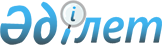 "Медициналық және фармацевтикалық мамандықтар бойынша мемлекеттік жалпыға бірдей міндетті стандарттар мен үлгілік кәсіптік оқу бағдарламаларын бекіту туралы" Қазақстан Республикасы Денсаулық сақтау және әлеуметтік даму министрінің міндетін атқарушының 2015 жылғы 31 шілдедегі № 647 бұйрығына өзгерістер мен толықтырулар енгізу туралы
					
			Күшін жойған
			
			
		
					Қазақстан Республикасы Денсаулық сақтау және әлеуметтік даму министрінің 2016 жылғы 29 шілдедегі № 661 бұйрығы. Қазақстан Республикасының Әділет министрлігінде 2016 жылы 20 қыркүйекте № 14246 болып тіркелді. Күші жойылды - Қазақстан Республикасы Денсаулық сақтау министрінің 2022 жылғы 4 шiлдедегi № ҚР ДСМ-63 бұйрығымен
      Ескерту. Күші жойылды – ҚР Денсаулық сақтау министрінің 04.07.2022 № ҚР ДСМ-63 (алғашқы ресми жарияланған күнінен бастап қолданысқа енгізіледі) бұйрығымен.
      "Халық денсаулығы және денсаулық сақтау жүйесі туралы" Қазақстан Республикасының 2009 жылғы 18 қыркүйектегі Кодексінің 175-бабының 3-тармағына сәйкес БҰЙЫРАМЫН: 
      1. "Медициналық және фармацевтикалық мамандықтар бойынша мемлекеттік жалпыға міндетті стандарттар мен үлгілік кәсіптік оқу бағдарламаларын бекіту туралы" Қазақстан Республикасы Денсаулық сақтау және әлеуметтік даму министрінің міндетін атқарушының 2015 жылғы 31 шілдедегі № 647 бұйрығына (Қазақстан Республикасының нормативтік құқықтық актілері мемлекеттік тізімінде № 12007 болып тіркелген, "Әділет" ақпараттық-құқықтық жүйесінде 2015 жылғы 9 қыркүйекте жарияланған) мынадай өзгерістер мен толықтырулар енгізілсін:
      1-тармақ мынадай редакцияда жазылсын:
      "1. Мыналар:
      1) осы бұйрыққа 1-қосымшаға сәйкес медициналық мамандықтар бойынша докторантураның мемлекеттік жалпыға бірдей міндетті стандарты;
      2) осы бұйрыққа 2-қосымшаға сәйкес фармацевтикалық мамандықтар бойынша докторантураның мемлекеттік жалпыға бірдей міндетті стандарты;
      3) осы бұйрыққа 3-қосымшаға сәйкес медициналық мамандықтар бойынша магистратураның мемлекеттік жалпыға бірдей міндетті стандарты;
      4) осы бұйрыққа 4-қосымшаға сәйкес фармацевтикалық мамандықтар бойынша магистратураның мемлекеттік жалпыға бірдей міндетті стандарты;
      5) осы бұйрыққа 5-қосымшаға сәйкес медициналық мамандықтар бойынша резидентураның мемлекеттік жалпыға бірдей міндетті стандарты;
      5-1) осы бұйрыққа 5-1-қосымшаға сәйкес фармацевтикалық мамандықтар бойынша бакалавриаттың мемлекеттік жалпыға бірдей міндетті стандарты;
      5-2) осы бұйрыққа 5-2-қосымшаға сәйкес медициналық мамандықтар бойынша техникалық және кәсіптік білім берудің мемлекеттік жалпыға бірдей міндетті стандарты;
      5-3) осы бұйрыққа 5-3-қосымшаға сәйкес фармацевтикалық мамандықтар бойынша техникалық және кәсіптік білім берудің мемлекеттік жалпыға бірдей міндетті стандарты;
      6) осы бұйрыққа 6-қосымшаға сәйкес медициналық және фармацевтикалық мамандықтар бойынша докторантураның үлгілік кәсіптік оқу бағдарламасы;
      7) осы бұйрыққа 7-қосымшаға сәйкес медициналық және фармацевтикалық мамандықтар бойынша магистратураның үлгілік кәсіптік оқу бағдарламасы;
      8) осы бұйрыққа 8-қосымшаға сәйкес медициналық мамандықтар бойынша резидентураның үлгілік кәсіптік оқу бағдарламасы;
      8-1) осы бұйрыққа 8-1-қосымшаға сәйкес фармацевтикалық мамандық бойынша бакалавриаттың үлгілік кәсіптік оқу бағдарламасы;
      8-2) осы бұйрыққа 8-2-қосымшаға сәйкес медициналық және фармацевтикалық мамандықтар бойынша техникалық және кәсіптік білім берудің үлгілік кәсіптік оқу бағдарламасы бекітілсін";
      көрсетілген бұйрықпен бекітілген Медициналық мамандықтар бойынша докторантураның мемлекеттік жалпыға міндетті білім беру стандартында:
      1-қосымша осы бұйрыққа 1-қосымшаға сәйкес жаңа редакцияда жазылсын;
      көрсетілген бұйрықпен бекітілген Фармацевтикалық мамандықтар бойынша докторантураның мемлекеттік жалпыға міндетті білім беру стандартында:
      1-қосымша осы бұйрыққа 2-қосымшаға сәйкес жаңа редакцияда жазылсын;
      көрсетілген бұйрықпен бекітілген Медициналық мамандықтар бойынша магистратураның мемлекеттік жалпыға міндетті білім беру стандартында:
      1-қосымша осы бұйрыққа 3-қосымшаға сәйкес жаңа редакцияда жазылсын;
      көрсетілген бұйрықпен бекітілген Фармацевтикалық мамандықтар бойынша магистратураның мемлекеттік жалпыға міндетті білім беру стандартында:
      1-қосымша осы бұйрыққа 4-қосымшаға сәйкес жаңа редакцияда жазылсын;
      көрсетілген бұйрықпен бекітілген Медициналық мамандықтар бойынша резидентураның үлгілік кәсіптік оқу бағдарламасында:
      15-қосымша осы бұйрыққа 5-қосымшаға сәйкес жаңа редакцияда жазылсын;
      37-қосымша осы бұйрыққа 6-қосымшаға сәйкес жаңа редакцияда жазылсын.
      Осы бұйрыққа 7, 8, 9, 10 және 11-қосымшаларына сәйкес 5-1), 5-2), 5-3), 8-1) және 8-2) қосымшалармен толықтырылсын.
      2. Қазақстан Республикасы Денсаулық сақтау және әлеуметтік даму министрлігінің Ғылым және адами ресурстар департаменті:
      1) осы бұйрықты Қазақстан Республикасы Әділет министрлігінде мемлекеттік тіркеуді;
      2) тіркелген осы бұйрықты алған күннен бастап күнтізбелік бес күн ішінде бір данада оның көшірмесін баспа және электрондық түрде мемлекеттік және орыс тілдерінде, Қазақстан Республикасының нормативтік құқықтық актiлерiнiң эталондық бақылау банкіне енгізу үшін "Республикалық құқықтық ақпарат орталығына" жіберуді;
      3) осы бұйрық мемлекеттік тіркелгеннен кейін күнтізбелік он күн ішінде оның көшірмесін мерзімді баспа басылымдарында және "Әділет" ақпараттық-құқықтық жүйесінде ресми жариялануға жіберуді;
      4) осы бұйрықты Қазақстан Республикасы Денсаулық сақтау және әлеуметтік даму министрлігінің ресми интернет-ресурсында орналастыруды;
      5) осы бұйрық Қазақстан Республикасы Әділет министрлігінде мемлекеттік тіркелгеннен кейін он жұмыс күні ішінде Қазақстан Республикасы Денсаулық сақтау және әлеуметтік даму министрлігінің Заң қызметі департаментіне осы тармақтың 1), 2), 3) және 4) тармақшаларында көзделген іс-шаралардың орындалуы туралы мәліметтерді ұсынуды қамтамасыз етсін.
      3. Осы бұйрықтың орындалуын бақылау Қазақстан Республикасының Денсаулық сақтау және әлеуметтік даму вице-министрі Е.А. Біртановқа жүктелсін.
      4. Осы бұйрық алғашқы ресми жарияланған күнінен кейін күнтізбелік он күн өткен соң қолданысқа енгізіледі. 
      "КЕЛІСІЛДІ"
      Қазақстан Республикасының
      Білім және ғылым министрі
      ________________ Е. Сағадиев
      2016 жыл 16 тамыз
      Қазақстан Республикасы 6D11 – "Денсаулық сақтау және әлеуметтік қамсыздандыру (медицина)" топтарының
медициналық мамандықтар бойынша докторантураның білім беру бағдарламаларын
меңгеруге ынталы тұлғалардың алдыңғы білім деңгейіне қойылатын талаптар 6D11 "Денсаулық сақтау және әлеуметтік қамсыздандыру (медицина)" топтарының
фармацевтикалық мамандықтар бойынша докторантураның білім беру
бағдарламаларын меңгеруге ынталы тұлғалардың алдыңғы білім деңгейіне
қойылатын талаптар 6М11 – "Денсаулық сақтау және әлеуметтік қамсыздандыру (медицина)" топтарының
мамандықтары бойынша магистратураның білім беру бағдарламаларын меңгеруге
ынталы тұлғалардың алдыңғы білім деңгейіне қойылатын талаптар 6М11 – "Денсаулық сақтау және әлеуметтік қамсыздандыру (медицина)" топтарының
мамандықтары бойынша магистратураның білім беру бағдарламаларын меңгеруге
ынталы тұлғалардың алдыңғы білім деңгейіне қойылатын талаптар 6R111400 – "Дерматовенерология, соның ішінде балалар дерматовенерологиясы"
мамандығы бойынша үлгілік оқу жоспары
      Оқу мерзімі: 2 жыл

      Біліктілік: дерматовенеролог, соның ішінде
балалар дерматовенеролог дәрігері
      Қолданылған қысқартулар:
      БП – базалық пәндер
      МБП – міндетті базалық пәндер 
      БП – бейінді пәндер      
      БМП – бейінді міндетті пәндер 6R113200 – "Пластикалық хирургия" мамандығы бойынша
 үлгілік оқу жоспары
      Оқу мерзімі: 4 жыл

      Біліктілік: пластикалық-хирург дәрігері 
      Қолданылған қысқартулар:
      БП – базалық пәндер
      МБП – міндетті базалық пәндер 
      БП – бейінді пәндер      
      БМП – бейінді міндетті пәндер
      ТК – таңдау компоненті  Фармацевтикалық мамандық бойынша бакалавриаттың
мемлекеттік жалпыға бірдей міндетті стандарты 1-бөлім. Жалпы ережелер
      1. Осы 5В110300 – "Фармация" мамандығы бойынша бакалавриаттың мемлекеттік жалпыға бірдей міндетті стандарты (бұдан әрі – МЖМБС) "Халық денсаулығы және денсаулық сақтау жүйесі туралы" Қазақстан Республикасының 2009 жылғы 18 қыркүйектегі Кодексінің 175-бабының 3-тармағына сәйкес әзірленді және меншік нысаны мен түріне қарамастан жоғары оқу орнында (бұдан әрі – ЖОО) білім алушылардың даярлық деңгейіне, білім беру мазмұнына, білім алушылардың оқу жүктемесінің барынша көлеміне қойылатын талаптарды белгілейді.
      Осы МЖМБС-та мынадай терминдер мен анықтамалар қолданылады:
      1) біліктілік сипаттамасы – денсаулық сақтау және әлеуметтік даму саласында кәсіби қызметті тиімді жүзеге асыру үшін қажетті білім, шеберлік және дағдылар;
      2) біліктілік талаптары – денсаулық сақтау және әлеуметтік даму саласында кәсіби қызметті тиімді жүзеге асыру үшін қажетті білім, шеберлік және дағдылар;
       3) дипломдық жұмыс (жоба) – студенттің тиісті саланың өзекті проблемаларының өз бетінше зерделеу нәтижелерін жинақтауы болып табылатын қорытынды жұмысы; 
      4) жеке оқу жоспары (бұдан әрі – ЖОЖ) – үлгілік оқу жоспары мен элективті пәндер каталогы негізінде эдвайзердің көмегімен студенттің әр оқу жылына арнап өзі құрастыратын оқу жоспары;
      5) жоғарғы фармацевтикалық білім – тиісті мамандық бойынша біліктілік бере отырып, мамандар даярлауға бағытталған жоғары білім берудің кәсіптік оқу бағдарламасы;
      6) кәсіптік құзыреттер – денсаулық сақтау жүйесіндегі кәсіби қызметті тиімді жүзеге асыру үшін қажетті білім, шеберлік және дағдылар;
      7) міндетті компонент (бұдан әрі – МК) – үлгілік оқу жоспарында белгіленген және білім беру бағдарламасы бойынша студенттер міндетті түрде оқитын оқу пәндерінің және тиісті кредиттердің ең аз көлемінің тізбесі;
      8) оқу жұмыс жоспары (бұдан әрі – ОЖЖ) – білім беру ұйымының өз бетінше үлгілік оқу бағдарламасы негізінде құрастыратын оқу құжаты;
      9) тіркеу бөлімі – білім алушылардың оқудағы жетістіктерінің барлық тарихын тіркеумен айналысатын және білімін бақылаудың барлық түрлерін және оның академиялық рейтингісіне есеп жасауды ұйымдастыруды қамтамасыз ететін академиялық қызмет; 
      10) таңдау бойынша компонент – жоғары оқу орны ұсынатын, пререквизиттері мен постреквизиттерін есепке ала отырып кез келген академиялық кезеңде студенттердің өздері таңдай алатын оқу пәндерінің және тиісті кредиттердің (немесе академиялық сағаттардың) ең аз көлемінің тізбесі;
      11) транскрипт (Тrаnsсrірt) - білімді бағалаудың сандық және әріптік жүйесі бойынша кредиттері мен бағалары көрсетілген тиісті кезеңде өтілген пәндердің тізбесі бар құжат; 
      12) үлгілік оқу бағдарламасы (бұдан әрі – ҮОБ) – оқу мазмұнын, көлемін, ұсынылатын әдебиетті анықтайтын және денсаулық саласындағы уәкілетті орган бекітетін мамандықтың үлгілік оқу жоспарының міндетті компонентіндегі пәннің оқу құжаты;
      13) үлгілік оқу жоспары (бұдан әрі – ҮОЖ) – Қазақстан Республикасының жоғары және жоғары оқу орнынан кейінгі білім мамандықтарының жіктеуіші мен МЖМБС негізінде әзірленетін, міндетті компонент пәндерінің тізбесі мен кредиттердің ең аз көлемін және практиканың, қорытынды аттестаттаудың барлық түрлерін көрсете отырып, пәндер циклі бойынша білім беру бағдарламасының құрылымы мен көлемін регламенттейтін, білім беру саласындағы уәкілетті орган бекітетін оқу құжаты;
      14) элективті пәндер каталогы (бұдан әрі – ЭПК) – зерттеу мақсатын, қысқаша мазмұнын (негізгі бөлімдер) және зерттеуден күтілетін нәтижелерді (студенттердің алатын білімін, іскерлігін, дағдысы мен құзыреттерін) көрсете отырып, пәннің қысқаша сипаттамасын қамтитын таңдау компоненттері бойынша барлық пәндердің жүйеленген аннотацияланған тізбесі;
      15) эдвайзер (Аdvisor) - тиісті мамандық бойынша білім алушының академиялық тәлімгерінің қызметін атқаратын, оқу траекториясын таңдауына (жеке оқу жоспарының қалыптасуына) және оқу кезеңінде білім беру бағдарламаларын игеруіне ықпал ететін оқытушы; 
      2. Фармацевтикалық мамандық бойынша бакалавриат оқу бағдарламасын меңгеруге ниет білдіргендердің алдыңғы білім деңгейіне қойылатын талаптар осы МЖМБС-ға 1-қосымшада ұсынылған. 
      3. Жоғары оқу орындары жоғарғы білімі бар мамандарды (дипломды мамандар) даярлауды:
      1) 5В110300 – "Фармация" мамандығы бойынша МЖМБС және ҮОЖ;
      2) академиялық күнтізбеге;
      3) студенттердің ЖОЖ-на;
      4) мамандық бойынша ОЖЖ-ға;
      5) пәндер бойынша оқу бағдарламаларына сәйкес жүзеге асырады.
      4. МЖМБС:
      1) МЖМБС 2-қосымшаға сәйкес міндетті компонент пәндері циклінің мазмұнын анықтайды;
      2) оқу жүктемесінің ең жоғарғы көлеміне және білім алушыларды даярлау деңгейіне қойылатын талаптарды айқындайды.
      5. Осы МЖМБС қойылатын талаптар:
      1) мамандық бойынша ҮОЖ;
      2) білім беру бағдарламаларын;
      3) мамандық бойынша ОЖЖ
      4) студенттердің ЖОЖ;
      5) пәндер бойынша оқу бағдарламаларын құрастыру кезінде ескеріледі.  2-бөлім. Білім алушылардың дайындық деңгейіне қойылатын талаптар
      7. ЖОО-нда жоғарғы білім беру 5В110300 – "Фармация" мамандығы бойынша біліктілігін берумен кадрларды даярлауға бағытталған. 
      8. Жалпы білім беретін пәндер (бұдан әрі – ЖБП) циклі, базалық пәндер (бұдан әрі – БП) және бейіндеуші пәндер (бұдан әрі –БП) циклдері міндетті компонент және таңдау бойынша компонент пәндерін қамтиды. Таңдау компонентіне жоғары оқу орны компоненті кіреді.
      9. МК пәндерінің тізбесі мен көлемі 5В110300 – "Фармация" мамандығы бойынша осы МЖМБС 3-қосымшаға сәйкес үлгілік оқу жоспарымен айқындалады. Жоғары білім және медициналық және фармацевтикалық мамандықтар бойынша техникалық және кәсіптік білімнен кейінгі білім базасында жеделдетілген оқыту мерзімінде қысқартылған білім беру бағдарламалары ескеріледі.
      10. Таңдау бойынша компонент нақты өңірдің әлеуметтік-экономикалық даму ерекшелігі мен еңбек нарығының сұранысын, нақты жоғары оқу орнында қалыптасқан ғылыми мектепті, сондай-ақ білім алушының жеке қызығушылығын ескереді.
      11. ЖБП циклінің көлемі үлгілік оқу жоспарындағы пәндердің жалпы көлемінен кемінде 20 %-дан аспайды немесе 28 кредитті құрайды. Олардың 21 кредиті міндетті компонент пәндеріне тиесілі: Қазақстанның қазіргі заман тарихы, философия, қазақ (орыс) тілі, шетел тілі, ақпараттық-коммуникациялық технологиялар.
      Таңдау компоненті ЖМК циклындағы пәндердің жалпы көлемінен кемінде 7 кредитті құрайды. Мамандықтарға байланысты жоғары оқу орындары өз бетінше мына пәндерді қосады: экология және тұрақты даму, саясаттану, әлеуметтану, экономика негіздері, құқық негіздері, тіршілік қауіпсіздігі негіздері.
      12. ЖОО-да БП циклі пәндерінің көлемі ҮОЖ-дағы пәндердің жалпы көлемінің 55%-ын құрайды немесе 70 кредитті құрайды, олардың ішінде 20 кредит МК пәндеріне және 50 кредит ТК пәндеріне тиесілі.
      13. БП цикліндегі міндетті компонентке әрбіреуі кемінде 2 кредит көлемінде "Кәсіби қазақ (орыс) тілі" және "Кәсіби бағытталған шет тілі" пәндері енгізіледі. Көрсетілген пәндер бірлесіп тілдік және тиісті мамандық бойынша бейінді кафедраларға жүктеледі.
      14. Жоғарғы оқу орындарында бейіндеуші пәндер цикліндегі пәндер көлемі үлгілік оқу жоспарындағы пәндердің жалпы көлемінің 25%-ын немесе 32 кредитті құрайды, оның ішінде 5 кредит міндетті компонент пәндеріне және 27 кредит таңдау компоненті пәндеріне беріледі.
      15. Оқытудың қосымша түрлері МК және ТК-нен тұрады. МК-тің жалпы көлемі кемінде 14 кредитті құрайды және көлемі 8 кредит "Дене шынықтыру" пәнінен және кемінде 6 кредит кәсіби практикадан тұрады. 
      16. Оқытудың қосымша түрлерінің МК-ін меңгеру мемлекеттік білім беру тапсырысы шегінде қамтамасыз етіледі.
      17. "Денсаулық сақтау және әлеуметтік қамсыздандыру (медицина)" топтары бойынша жекелеген мамандықтардың ерекшеліктерін ескере отырып, білім беру процесінің аяқталғандығының негізгі өлшемшарты білім алушылардың теориялық оқудың 129-дан астам кредитін меңгеруі болуы мүмкін.
      18. Білім беру қызметін ұйымдастыру оқу процесін, білім беру мазмұнын жоспарлау, оқу сабақтарын жүргізу тәсілдерін, студенттің өзіндік жұмысын, олардың оқу жетістіктерін қорытынды бақылау нысандарын таңдау арқылы жүзеге асырылады.
      19. Үш тілде білім беру бағдарламасын енгізген жоғары оқу орындары білім беру қызметін жоспарлау мен ұйымдастыруды үш тілде: қазақ тілінде, орыс тілінде және ағылшын тілінде жүзеге асырады. Екі тілде білім беру бағдарламасын енгізген ЖОО-лар оқытуды екі тілде жүзеге асырады: қазақ және орыс. Бұл ретте оқу пәндерінің оқыту тілінің пайыздық қатынасын жоғарғы оқу орны өзі шешуге құзіретті. 
      20. Дуальді оқыту элементтерін енгізген жоғары оқу орындары білім беру қызметін жоспарлау мен ұйымдастыруды теориялық оқыту мен өндірістегі практикалық дайындықты үйлестіру негізінде жүзеге асырады.
      Бұл ретте пәннің оқу материалының 40 %-ына дейіні тікелей өндірісте (технологиялық процесс) меңгерілуі тиіс екені көзделген. 3-бөлім. Білім беру мазмұнына қойылатын талаптар
      21. Жоғары білімнің мақсаты 5B110300 – "Фармация" мамандығы бойынша жұмыс жасау үшін білікті, бәсекеге қабілетті кадрлар даярлауды қамтамасыз ету болып табылады
      22. 5B110300 – "Фармация" мамандығы шеңберінде Қазақстан Республикасының 2015 жылғы 23 қарашадағы Еңбек кодексінің 117-бабының 2-тармағына сәйкес бекітілген Ұлттық біліктілік шеңберіне, кәсіби стандарттарға сәйкес жоғарғы оқу орындары білім беру бағдарламаларын өз бетімен әзірлейді. 
      23. Оқу қызметін ұйымдастыру академиялық күнтізбе, оқу сабақтарының кестесі негізінде жүзеге асырылады. Оқу қызметінің құрылымы "Тиісті үлгідегі білім беру ұйымдары қызметінің үлгілік қағидаларын, оның ішінде балаларға арналған қосымша білім беру бағдарламаларын іске асыратын білім беру ұйымдары қызметінің үлгілік қағидаларын бекіту туралы" Қазақстан Республикасы Үкіметінің 2013 жылғы 17 мамырдағы № 499 қаулысымен бекітілген (бұдан әрі – Үлгілік қағидалар) жоғары білім беру ұйымдары қызметінің үлгілік қағидаларының 43-тармағына сәйкес оқу жоспарларының (үлгілік, жеке, жұмысы) және кәсіптік оқу бағдарламаларының, оқу жүктемесі көлемінің, академиялық кезеңдер ұзақтығының, академиялық сабақ түрлерінің, оқу материалы көлемінің негізінде қалыптасады.
      24. Білім беру қызметін жоспарлау мен ұйымдастыру оқу жоспарларының негізінде жүзеге асырылады.
      Оқу жоспарлары Үлгілік қағидалардың 43-тармағына сәйкес ҮОБ, ЖОЖ және басқа да ОЖЖ-ға бөлінеді. 
      25. ҮОЖ осы МЖМБС негізінде 5B110300 – "Фармация" мамандығы бойынша әзірленеді. 
      ҮОЖ-да міндетті компоненттің әрбір оқу пәнінің еңбекті қажетсінуін және әрбір оқу қызметінің түрі (практика, мемлекеттік емтихандар, дипломдық жұмысты жазу және қорғау) кредитпен айқындалады, ал оқу пәндерінің әр циклі бойынша таңдау компоненті кредиттердің жалпы санымен көрсетіледі.
      26. Жоғарғы оқу орны ҮОЖ-ға қосымша жыл сайын жоғары оқу орны таңдау компонентіндегі барлық пәндердің жүйеленген, аннотацияланған тізбесі болып табылатын элективті пәндер каталогын (ЭПК) әзірлейді. ЭПК-де әр оқу пәнінің пререквизиттері мен постреквизиттері көрсетіледі. ЭПК студенттерге элективті оқу пәндерін баламалы таңдау мүмкіндігін қамтамасыз етуі тиіс.
      27. 5B110300 – "Фармация" мамандығы бойынша ҮОЖ мен ЭПК негізінде студент эдвайзердің көмегімен ЖОЖ құрады. ЖОЖ әрбір студенттің жеке білім алу траекториясын айқындайды.
      ЖОЖ-ға ҮОЖ-дан міндетті компонент пәндері және оқу қызметінің түрлері (практикалар, мемлекеттік емтихан, дипломдық жұмысты (жобаны) жазу және қорғау) және ЭПК-дан таңдау компоненті пәндері кіреді.
      28. 5B110300 – "Фармация" мамандығы бойынша ОЖЖ оқу жылына мамандықтардың ҮОЖ-ы мен студенттердің ЖОЖ-ы негізінде әзірленеді және оны ғылыми кеңестің шешімі негізінде білім беру ұйымының басшысы бекітеді.
      ОЖЖ-да оқу жылында оқытылатын пәндер тізбесі және олардың кредитпен еңбекті қажетсінуі, оқытылу реті, оқу сабақтарының түрлері мен бақылау нысандары, практика түрлері, мемлекеттік емтихандар, дипломдық жұмысты (жобаны) жазу және қорғау айқындалады.
      29. Қазақстан Республикасы Білім және ғылым министрлігінің 2011 жылғы 20 сәуірдегі № 152 бұйрығымен (бұдан әрі – Ереже) бекітілген (Қазақстан Республикасының нормативтік құқықтық актілерін мемлекеттік тіркеу тізілімінде № 6976 болып тіркелген) оқытудың кредиттік технологиясы бойынша оқу үрдісін ұйымдастыру ережелерінің 15,16 және 19-тармақтарына сәйкес ЭПК, ЖОЖ және ОЖЖ-ның нысанын, құрылымын, әзірлеу және бекіту тәртібін жоғары оқу орны өзі айқындайды. 
      30. Ереженің 10-тармағына сәйкес үлгілік оқу бағдарламалары (ҮОБ) міндетті компонент пәндері бойынша әзірленеді және оларды білім беру саласындағы уәкілетті орган бекітеді.
      31. Барлық оқу пәндерінің мазмұны ҮОЖ және ЖОБ айқындалады.
      32. Міндетті минимум мен жоғары оқу орны ұсынатын оқу жүктемесінің көлемі шеңберінде алынған білім деңгейі бақылаудың әртүрлі түрлері арқылы қамтамасыз етіледі.
      33. Ереженің 64-тармағына сәйкес студенттердің оқу жетістіктерін бақылауды және олардың оқу пәндері немесе модульдер бойынша білімін бағалауды оқу процесінің межелік кезеңдерінде (әр академиялық кезең мен оқу жылы аяқталған кезде) Тіркеу (бөлім, сектор) кеңсесі ұйымдастырады және бақылау мен бағалау оқытудың қорытынды нәтижесіне бағытталуы тиіс.
      34. Тіркеу кеңсесі білім алушылардың оқу жетістіктерінің тарихын есепке алады, ол Ереженің 2-қосымшасына сәйкес студенттердің белгіленген үлгідегі транскриптінде көрсетіледі.
      Транскрипт білім алушыға білім алудың кез келген кезеңінде оның жазбаша өтініші негізінде беріледі.
      35. Бітірушілердің білімін, іскерлігін, дағдысын және құзыреттерін бақылау оларды қорытынды аттестаттау кезінде жүзеге асырылады.
      36. Жоғары оқу орны бітірушілерін қорытынды аттестаттау академиялық күнтізбеде және мамандықтардың оқу жоспарларында көзделген мерзімде өткізіледі.
      37. Үлгілік қағидаларының 84-тармағына сәйкес қорытынды аттестаттаудың мақсаты бітірушінің теориялық деңгейін, қалыптасқан кәсіби құзыреттерін, кәсіптік мәселелерді шешуге дайындығын және оның дайындығының білім беру бағдарламасына сәйкестігін бағалау болып табылады.
      38. Қорытынды аттестаттау мамандық бойынша мемлекеттік емтихан тапсыру және дипломдық жұмысты (жобаны) қорғау түрінде немесе мамандық бойынша және қосымша екі бейіндеуші пән бойынша мемлекеттік емтихан тапсыру түрінде жүзеге асырылады.
      Дипломдық жұмысты (жобаны) қорғау дипломдық жұмысты (жобаны) жазудан және қорғау рәсімінен тұрады. Бұл ретте дипломдық жұмыстың (жобаның) мақсаты – бітірушінің талдау және зерттеу қабілеттіліктерін анықтау және бағалау.
      39. Жоғары оқу орны білім алушылардың теориялық дайындығының, оқу жетістіктерінің деңгейін, оқу нәтижелерін және зерттеу-талдау қабілеттерін ескере отырып, олардың қорытынды аттестаттау нысанын дербес айқындайды: мамандық бойынша мемлекеттік емтихан тапсыру және дипломдық жұмысты (жобаны) қорғау немесе мамандық бойынша және қосымша екі бейіндеуші пән бойынша мемлекеттік емтихан тапсыру.
      40. Білім беру мазмұнын жоспарлауды, оқу процесін ұйымдастыру және жүргізу тәсілін жоғары оқу орны кредиттік оқыту технологиясы негізінде өз бетінше жүзеге асырады.
      41. Оқу процесін жоспарлау кезінде жоғары оқу орны осы МЖМББС-ға 4-қосымшаға сәйкес "Фармация" мамандығы бойынша бакалавриаттың білім беру бағдарламасының компоненттерін бөлу нормаларын басшылыққа алады. 
      42. Білім беру бағдарламаларының құрылымы білім беру мазмұнын айқындайтын оқу жұмыстарының түрлерінен қалыптастырылады.
      43. Білім беру бағдарламасы:
      1) жалпы білім беретін, базалық және бейіндеуші пәндер циклдерін меңгеруден тұратын теориялық оқытуды;
      2) оқытудың қосымша түрлері – кәсіптік практиканың түрлерін, дене шынықтыруды, әскери дайындықты;
      3) аралық және қорытынды аттестаттауды қамтиды.
      Бұл ретте білім беру бағдарламалары модульді оқыту қағидаты бойынша құрылады.
      44. Оқу жұмысының еңбекті қажетсінуін есепке алу оқытылатын материалдың көлемі бойынша жүзеге асырылады және оқытудың нақты нәтижелеріне қол жеткізуге қажетті студенттер мен оқытушылардың еңбек шығынының өлшем бірлігі болып табылатын кредиттермен өлшенеді.
      Кредиттер білім беру бағдарламасының жекелеген пәндерінің және (немесе) модульдерінің (элементтерінің) шартты "бағасын" көрсетеді. Жалпы еңбекті қажетсіну ұғымына лекциялық, практикалық (семинарлық), зертханалық, студиялық сабақтар, студенттердің өзіндік жұмысы, курстық, есептік-графикалық жұмыстар (жобалар), кәсіптік практиканың, тағылымдамалардың барлық түрлері, қорытынды аттестаттауға дайындық және одан өту кіреді.
      45. Теориялық оқытудың жалпы еңбекті қажетсінуі оқытылатын оқу пәндерінің тізбесімен анықталады.
      46. Оқу процесін кредиттік оқыту технологиясы бойынша ұйымдастыру кезінде әр оқу пәнінің көлемі кредиттің бүтін санын құрауы тиіс. Бұл ретте пән, әдетте, кемінде үш кредит көлемімен бағаланады.Ерекше жағдайда пәнді екі кредитпен бағалауға жол беріледі.
      47. Әрбір оқу пәні қайталанбайтын бір атауға ие болуы тиіс.
      48. Білім алушылар әрбір оқу пәнін бір академиялық кезеңде меңгеріп, оны аяқтаған соң емтихан нысанындағы қорытынды бақылауды тапсырады. Кәсіби практиканың барлық түрлері, курстық жұмыстар (жобалар) бойынша қорытынды бақылау білім алушылардың оқу жұмысының аталған түрлерін қорғау түрінде өткізіліп, белгіленген бағалар шкаласы бойынша бағаланады.
      49. Жоғары оқу орындарының білім беру бағдарламалары мен оқу жоспарларына қолданыстағы заңнаманың нормаларын іске асыратын пәндерді енгізу ұсынылады.
      50. "Білім берудің тиісті деңгейлерінің мемлекеттік жалпыға міндетті білім беру стандарттарын бекіту туралы" Қазақстан Республикасы Үкіметінің 2012 жылғы 23 тамыздағы № 1080 қаулысымен бекітілген жоғары білім берудің мемлекеттік жалпыға міндетті стандартының (әрі қарай – № 1080 қаулы) 64-тармағына сәйкес "Фармация" мамандығы бойынша бакалавриатта жоғары арнаулы білім беру – 5 жылды құрайды.
      51. Ереженің 2-қосымшасына сәйкес жоғары білімнің білім беру бағдарламасы бойынша оқуды бітірген адамдарға "Фармацевт" дәрежесі және/немесе біліктілік және қосымшасы (транскрипт) бар мемлекеттік үлгідегі диплом беріледі. 4-бөлім. Білім алушылардың оқу жүктемесінің ең жоғары көлеміне
қойылатын талаптар
      52. Студенттің оқу жүктемесінің көлемі оның оқу жылы ішінде әрбір оқу пәні бойынша меңгеретін кредит санымен өлшенеді.
      53. Профессорлық-оқытушылар құрамының оқу жүктемесін жоспарлау оқытушының студентпен байланыс жұмыс уақытын көрсететін студенттің оқытушының жетекшілігімен жүргізілетін өзіндік жұмыстарының аудиториялық оқу сабақтарының кестесі бойынша немесе оқу жұмысының басқа түрлері үшін жеке бекітілген график бойынша кредитпен немесе академиялық сағаттармен жүзеге асырылады.
      54. Аудиториялық жұмыстың бір академиялық сағаты 50 минутқа тең. Зертханалық, сондай-ақ дене шынықтыру сабақтары бұдан өзгеше, онда бір академиялық сағат зертханалық сабақтар мен дене тәрбиесі сабақтары үшін 100 минутқа тең.
      Практиканың, студенттерді қорытынды аттестаттаудың барлық түрлері үшін бір академиялық сағат 50 минутқа тең.
      55. Оқу жұмысының көлемін жоспарлау кезінде бір кредит:
      1) семестр түріндегі академиялық кезең бойында студенттің аудиториялық жұмысының;
      2) кәсіптік практика кезеңіндегі студенттің оқытушымен жұмысының;
      3) студенттің дипломдық жұмысты (жобаны) жазу және қорғау бойынша жұмысының;
      4) студенттің 5B110300 – "Фармация" мамандығы бойынша мемлекеттік емтиханға дайындық пен оны тапсыру бойынша жұмысының 15 академиялық сағатына тең екенін ескеру қажет.
      56. Студенттің оқу жүктемесі академиялық сағаттардың ұзақтығымен және оқу жұмыстарының түрлері үшін академиялық сағатпен ілесе жүретін оқу сағаттарының көлемдерімен (50 минуттық байланыс сағаттары) анықталады.
      Студенттің аудиториялық жұмысының академиялық сағаттары тиісті СӨЖ сағаттарының санымен толығады, осылайша бір кредитке студенттің семестр түріндегі академиялық кезеңінің бір аптасындағы жиынтық оқу жүктемесі 3 сағатқа тең болады.
      Дәрістермен практикалық (семинар) сабақтар кезіндегі студенттің оқытушымен жұмысының байланыс сағаттары жиынтығында әр байланыс сағаты 2 сағат СӨЖ-бен қамтамасыз етіледі.
      Дене шынықтыру сабақтары қосымша СӨЖ сағаттарымен қамтылмайды. Дене шынықтыру бойынша қорытынды аттестациялау мен сабақтардың жалпы көлемі (сағат бойынша) студенттің орташа апталық жүктемесіне кірмейді. 
      Практиканың әрбір академиялық сағаты (оқу практикасынан басқа) студенттіңқосымша жұмысының тиісті оқу сағаттарымен толықтырылады. 
      Қорытынды аттестаттаудыңәр академиялық сағаты дипломдық жұмысты (жобаны) жазу және қорғау бойынша студенттің оқытушымен байланыс жұмысының немесе мемлекеттік емтиханға дайындық және оны тапсыру бойынша студенттің оқытушымен жұмысының бір сағаты (50 минут) болып табылады. Студентті қорытынды аттестаттаудыңәрбір академиялық сағаты 6 сағаттық СӨЖ-бен қамтамасыз етіледі.
      57. Оқу жылы академиялық кезеңдерден, аралық аттестаттау кезеңінен, практикалардан, тағылымдамалармен каникулдан тұрады. Соңғы курста оқу жылына қорытынды аттестаттау кезеңі қосылады.
      58. Оқу жылының жалпы ұзақтығы 36 аптадан кем болмауы тиіс.
      59. Академиялық кезеңұзақтығы 15 апта болатын семестрден, немесе ұзақтығы 10 апта болатын триместрден, немесе ұзақтығы 7-8 апта болатын тоқсаннан тұрады.
      Жоғары оқу орны академиялық кезеңнің нысанын және оған қоса оны ұйымдастырудың біріктірілген нысанын да дербес анықтайды.
      60. Әрбір академиялық кезең ұзақтығы 1 аптадан кем болмайтын студенттерді аралық аттестаттау кезеңімен аяқталады.
      61. Аралық аттестаттау кезеңінде барлық оқытылған пәндер бойынша қорытынды бақылау жүргізіліп, ағымдағы үлгерім бағалары (ағымдағы және межелік бақылаулар нәтижелері бойынша орташа арифметикалық бағалар) ескеріле отырып, пәндер бойынша қорытынды бағалар шығарылады.
      № 1080 қаулының 75 – тармағына сәйкес пән бойынша қорытынды бағада ағымдағы үлгерім бағасының үлесі 60 %-дан, ал қорытынды бақылау бағасының үлесі 30 %-дан кем болмауы тиіс.
      62. Бітіруші курсты қоспағанда, студенттерге оқу жылы ішінде кемінде екі рет жалпы ұзақтығы кемінде жеті аптаны құрайтын каникул беріледі.
      63. Кәсіптік практика жоғары білім берудің кәсіптік оқу бағдарламасының міндетті компоненті болып табылады. Ол оқу, педагогикалық, өндірістік, дипломалды болып бөлінеді. Практикаға бөлінетін кредиттер саны 6-кредиттен кем болмауы тиіс. Бұл ретте, жоғары арнаулы білімнің барлық мамандықтары бойынша оқу практикасы 2 кредит көлемінде, ал өндірістік практика 4 кредиттен кем жоспарланбайды, егер мамандық бойынша ТОЖ-да дипломалды практика көрсетілмесе, қажет жағдайда ЖОО өз бетінше жоспарлай алады.
      Практикалардың ұзақтығы студенттің практика кезіндегі 30 сағатқа тең апта бойғы (5 күндік жұмыс аптасы кезінде күніне 6 сағат) нормативті жұмысын есепке ала отырып, аптамен анықталады. Апта санын шығару үшін практиканың кредитпен есептелген көлемі тиісті практика түрінің оқу сағатымен есептелген еңбек қажетсінуіне көбейтіледі және студенттің апта бойғы жұмысының ұзақтығына, яғни 30 сағатқа бөлінеді.
      Практиканың 1 кредитінің еңбекті қажетсінуі оқу практикасы үшін 15 сағатты (50 минуттан), өндірістік практика үшін 75 сағатты (50 минуттан) құрайды. 1 кредитке келетін практиканың ұзақтығы аптамен есептегенде оқу практикасы үшін 0,5 аптаны, өндірістік практика, тағылымдамалар үшін 2,5 аптаны құрайды. 
      64. Студенттерді қорытынды аттестаттауды аптамен жоспарлау 54 сағатқа тең студенттің апта бойғы жұмысының нормативті уақытына (6 күндік жұмыс аптасы кезінде СӨЖ-ді қоса есептегенде күніне 9 сағат) қарай анықталады.
      Қорытынды аттестаттаудың 1 кредиті 105 (15х7) сағатқа тең, яғни 2 апта. Олардың ішінде 15 сағаты студент пен оқытушының байланыстағы жұмысына, ал 90 сағаты СӨЖ-ге арналады.
      5B110300 – "Фармация" мамандығы бойынша мемлекеттік емтиханға дайындалуға және оны тапсыруға 1 кредит, яғни 2 апта бөлінеді.
      Дипломдық жұмысты (жобаны) жазуға және қорғауға 2 кредит, яғни тиісінше 4 апта бөлінеді. Бұл ретте 2 кредитке дипломдық жұмысты (жобаны) ресімдеу мен қорғау кіреді. Дипломдық жұмысты (жобаны) орындау процесінің өзі алдын ала кәсіптік практика барысында және теориялық оқытудың соңғы кезеңінде жүзеге асырылады.
      65. № 152 бұйрықтың 35-4 тармағына сәйкес білім алушылардың (бітіруші курсты қоспағанда) қосымша оқу қажеттіліктерін қанағаттандыру үшін, оқу жоспарларындағы академиялық қарызды немесе айырмашылықты жою үшін, игерген кредиттерін өз жоғары оқу орнында міндетті түрде қайта тапсыра отырып басқа жоғары оқу орнында оқу пәндерін оқып-үйрену, үлгерімнің орташа балын (GPA) көтеру үшін, 5B110300 – "Фармация" мамандығын меңгеру үшін ұзақтығы кемінде 6 апта жазғы семестр енгізілуі мүмкін.
      Бұл ретте академиялық қарызды немесе оқу жоспарларындағы айырмашылықты жою және қосымша оқу ақылы негізде жүзеге асырылады.
      Жазғы семестр, оқытудың қосымша түрлері (әскери даярлық) каникул есебінен немесе жеке академиялық календар бойынша жоспарланады. 
      66. Техникалық және кәсіптік немесе орта білімнен кейінгі немесе жоғары білім базасында жылдамдатылған оқу мерзіміндегі қысқартылған білім беру бағдарламалары бойынша оқуға түскен білім алушылар үшін кредиттер саны мен білім беру бағдарламасының қажетті көлемін жоғары оқу орны білім туралы құжат иегерінің алдыңғы білім деңгейінің бейінін, негізгі және кәсіби құзыреттерін ескере отырып дербес анықтайды.
      67. Техникалық және кәсіптік немесе орта білімнен кейінгі немесе жоғары білім базасында жылдамдатылған оқу мерзіміндегі қысқартылған білім беру бағдарламалары бойынша білім алушы:
      1) жоғары оқу орны есептеп, транскриптіне міндетті түрде енгізетін алдыңғы білімде меңгерген пререквизиттеріне қарай өзінің жеке оқу жоспарын құрастырады; 
      2) 5B110300 – "Фармация" мамандығы бойынша, бірақ алдыңғы білім деңгейін ескере отырып, қолданыстағы білім беру бағдарламасы негізінде жоғары оқу орны дербес анықтайтын жеке оқу мерзіміне және білім беру бағдарламасының көлеміне ие болады.
      68. Жоғары оқу орны әрбір студентті 5В110300 – "Фармация" мамандығының бейініне сәйкес кәсіптік практика базаларымен қамтамасыз етеді. 
      69. Жоғары оқу орнын кадрлық қамтамасыз етуге қойылатын талаптар Қазақстан Республикасы Білім және ғылым министрінің 2015 жылғы 17 маусымдағы № 391 бұйрығына сәйкес (Нормативтік құқықтық актілерді мемлекеттік тіркеу тізілімінде № 11716 болып тіркелген) білім беру қызметіне қойылатын біліктілік талаптарынде, жәнеоларға сәйкестікті растайтын құжаттардың тізбесінде айқындалған. 
      70. Студенттердің зерттеу жұмыстары оқу процесінің жалғасы және тереңдетілуі болып табылады және тікелей кафедраларда, зертханаларда, ғылыми, конструкторлық және жоғары оқу орындарының жобалық бөлімшелерінде, студенттердің ғылыми-техникалық бірлестіктерінде (конструкторлық және өзге де бюролар, орталықтар, ғылыми-зерттеу институттары) ұйымдастырылады. Бакалавриаттың "фармация" мамандығы бойынша білім беру бағдарламасын
меңгеруге ынталы тұлғалардың алдыңғы білімінің деңгейіне қойылатын талаптар Міндетті компонент пәндері циклінің мазмұны 5В110300-"Фармация" мамандығы
бойынша даярлаудың үлгілік оқу жоспары
      Оқу мерзімі: 5 жыл 

      Біліктілігі: "Фармацевт"
      Қолданылған қысқартулар:
      БП – базалық пәндер
      БМП – базалық міндетті пәндер
      БП – бейінді пәндер 
      БМП – бейінді міндетті пәндер
      ЖБП – жалпы білім беру пәндері
      ЖБМП – жалпы білім беру міндетті пәндері
      ОҚТ– оқытудың қосымша түрлері "Фармация" мамандығы бойынша бакалавриаттың білім беру
бағдарламасының компоненттерін бөлу нормасы
(оқу мерзімі 5 жыл) Медициналық мамандықтар бойынша техникалық және кәсіптік білім берудің
мемлекеттік жалпыға бірдей міндетті стандарты 1-бөлім. Жалпы ережелер
      1. Осы медициналық мамандықтар бойынша техникалық және кәсіптік білім берудің мемлекеттік жалпыға бірдей міндетті стандарты (бұдан әрі – МЖМБС) "Халық денсаулығы және денсаулық сақтау жүйесі туралы" Қазақстан Республикасының 2009 жылғы 18 қыркүйектегі Кодексінің 175-бабының 3-тармағына сәйкес әзірленді және медициналық мамандықтар бойынша білім алушылардың техникалық және кәсіптік білім берудің (бұдан әрі – ТжКБ) оқыту бағдарламаларының мазмұнына, білім беру құрылымы мен мазмұнына, дайындық деңгейін бағалауға қойылатын талаптарды белгілейді.
      МЖМБС-нда мынадай терминдер мен анықтамалар пайдаланылады:
      1) базалық құзырет (бұдан әрі – БҚ) – өзін-өзі және жеке қызметін басқару қабілеттілігі, өзін-өзі ынталандыруға және өзін-өзі ұйымдастыруға бейімділігі;
      2) біліктілік – алынған мамандық бойынша қызметтің белгілі бір түрін құзыретті орындауға даярлық деңгейі;
      3) білім беру бағдарламасы – пәндер тізімі арқылы білім беру жүйесінің белгілі бір кезеңін білім беру мазмұнын анықтайтын құжат және оларды зерделеу мақсатын, оқу мерзімінің көлемін қамтиды;
      4) денсаулық сақтау саласындағы білім беру ұйымдары (бұдан әрі – білім беру ұйымдары) - денсаулық сақтау жүйесі үшін кәсіптік ғылыми-педагогикалық, медициналық және фармацевтикалық кадрлар даярлауды, біліктілігін арттыру мен қайта даярлауды іске асыратын білім беру ұйымы; 
      5) кәсіптік құзырет (бұдан әрі – КҚ) – білім, іскерлік пен дағдылар, сондай-ақ кәсіптік қызметті тиімді жүзеге асыруға мүмкіндік беретін жеке қасиеттер негізінде маманның кәсіптік міндеттер жиынтығын шешу қабілеттілігі;
      6) кәсіби практика – кәсіптік білім беру және білікті техникалық және қызмет көрсету саласының қызметкерлерін жұмыс істеуге оқытудың тиімді нысанының білім беру процесінің ажырамас бөлігі;
      7) кәсіби үлгілік оқу бағдарламасы (бұдан әрі – ҮОБ) – үлгілік оқу жоспарының нақты пәні бойынша меңгерілуге тиіс білім, іскерлік және дағдының мазмұны мен көлемін айқындайтын құжат;
      8) құзыреттілік – кәсіби әрекет және білім, дағды және кәсіби тәжірибе бірлігі негізінде маманның кәсіби міндеттердің нақты жиынтығын шеше білу қабілеттілігі;
      9) нормативтік оқу мерзімі – нақты оқу нысаны бойынша кәсіптік оқу бағдарламасын меңгеру мерзімі; 
      10) оқу жұмыс жоспары (бұдан әрі – ОЖЖ) – білім беру ұйымының басшысы бекітетін оқу пәндерінің тізбесі мен көлемін, бірізділігін, қарқындылығын және оқытуды ұйымдастырудың негізгі нысандарын, білім алушының білімі мен іскерлігін бақылауды және кәсіптік даярлығын бағалауды регламенттейтін үлгілік оқу жоспарының негізінде техникалық және кәсіптік білім беру ұйымы әзірлейтін құжат;
      11) оқу жұмыс бағдарламасы (бұдан әрі – ОЖБ) – білім беру ұйымының басшысы бекітетін үлгілік оқу бағдарламасы негізінде нақты оқу жұмыс жоспарына арналған техникалық және кәсіптік білім беру ұйымдары әзірлейтін құжат;
      12) оқу жоспарының моделі – техникалық және кәсіптік білім беру мазмұнының инварианттық негізгі құрылымдық құрамын бейнелейтін оқу жоспарын сипаттайтын нысан;
      13) орталықтанған науқас – кәсіби қызметтің пациенттің өмірі мен оны қоршағандарға бағытталуы;
      14) үлгілік оқу жоспары (бұдан әрі – ҮОЖ) – техникалық және кәсіптік білім беру ұйымдарында мамандықтар мен біліктіліктерге, оқыту мерзіміне қатысты оқу пәндерінің тізбесі мен көлемін белгілейтін, оқу жоспарының моделі негізінде әзірленетін құжат;
      15) цикл – білім берудің бір бағытындағы оқу пәндерінің жиынтығы.
      2. "Білім туралы" Қазақстан Республикасының Заңының 2007 жылғы 27 шілдедегі 14-бабының 9-тармағына сәйкес ТжКБ медициналық мамандықтар бойынша білім беру бағдарламаларын меншік нысанына және ведомстволық бағыныстылығына қарамастан, тиісті мамандықтар бойынша білім беру қызметін жүргізуге лицензиясы бар білім беру ұйымдары жүзеге асырады.
      3. Қазақстан Республикасының білім беру ұйымдары медициналық мамандықтар бойынша техникалық және кәсіптік, орта білімнен кейінгі білімді мамандарды даярлауды:
      1) осы МЖМБС, ҮОБ және ҮОЖ бойынша;
      2) ОЖБ;
      3) академиялық күнтізбеге сәйкес жүзеге асырады.
      4. ТжКБ беру медициналық мамандықтар бойынша таңдаған мамандығы мен базалық біліміне байланысты оқу мерзімі 10 айдан 3 жыл 10 айға дейінгі уақытты құрайды.
      5. ТжКБ беру медициналық мамандықтар бойынша оқу күндізгі және кешкі нысан бойынша жүзеге асырылады.
      6. Білім беру бағдарламасын игергісі келетіндерге арналған талап базалық білімінің деңгейі - негізгі орта немесе жалпы орта білім.
      7. МЖМБС қолдану мынадай мақсаттарға қол жеткізу үшін бағытталған:
      1) білім беру ұйымдарының білім алушыларды даярлау деңгейі мен оқыту үшін міндетті талаптар ұсыну есебінен білім беру сапасын қамтамасыз ету;
      2) білім беру қызметі субъектілерінің құқықтарын реттеу;
      3) білім алушыларды дайындауда бағалаудың объективтілігі мен ақпараттылығын және білім беру бағдарламаларының сапасын арттыру;
      4)  Қазақстан Республикасының бірыңғай білім беру кеңістігінің жұмыс істеуін қамтамасыз ету;
      8. ТжКБ беруде медициналық мамандықтар бойынша ҮОЖ-лары білім беру бағдарламаларының құрылымын, көлемін және мазмұнын, оқытудың нормативті мерзімі мен білім алушылардың дайындық деңгейіне қойылатын талаптардың жиынтығын анықтайды. 2-бөлім. Білім алушылардың даярлық деңгейіне
қойылатын талаптар
      9. МЖМБС модульдік оқыту шеңберінде жүзеге асырылатын құзыреттілік тәсілін қолдануды көздейді.
      10. Білім беру бағдарламаларын меңгеру деңгейі әртүрлі бақылау түрлерімен қамтамасыз етіледі: аралық аттестация (сынақ, сараланған сынақ, емтихан), қорытынды аттестаттау.
      11. Білім беру бағдарламасы бойынша оқуды аяқтаған тұлғаларға Қазақстан Республикасы Білім және ғылым министрінің 2015 жылғы 28 қаңтардағы № 39 бұйрығымен бекітілген (Мемлекеттік нормативтік құқықтық актілер тізілімінде № 10348 болып тіркелген) тиісті мамандық бойынша біліктілік және Мемлекеттік үлгідегі білім беру туралы құжаттардың түрлері мен нысандарын және оларды беру қағидаларына сәйкес мемлекеттік үлгідегі құжат беріледі. 3-бөлім. Үлгілік кәсіптік оқу бағдарламасының
мазмұнына қойылатын талаптар
      12. Мазмұнының білім беру құрылымы Қазақстан Республикасы Үкіметінің 2013 жылғы 17 мамырдағы №499 қаулысымен бекітілген техникалық және кәсіптік білім беру ұйымдары қызметінің үлгілік қағидаларына сәйкес есептеу-өлшегіш құралдарына қойылатын талаптармен: оқу жоспары және бағдарламаларына, оқу жүктемесінің көлеміне, академиялық кезеңдер ұзақтығына, академиялық сабақ түрлеріне байланысты анықталады (бұдан әрі – Үлгілік қағидалар).
      13. Білім беру қызметін жоспарлау және ұйымдастыру оқу жоспарының негізінде жүзеге асырылады. Оқу жоспарлары ҮОЖ және ОЖЖ болып бөлінеді. ОЖЖ жұмыс берушілердің талаптарын ескере отырып ҮОЖ негізінде әзірленеді.
      14. ТжКБ беру медициналық мамандықтар бойынша ОҮБ – ның мазмұнында: жалпы гуманитарлық, экономикалық, жалпы кәсіптік, осы МЖМБС-ке 1-14-қосымшаларына сәйкес арнайы пәндер қарастырылған.
      15. Оқу жоспарларының барлық нысандарында оқыту пәндерін кодтаудың бірыңғай жүйесі қолданылады:
      1) жалпы гуманитарлық пәндер;
      2) әлеуметтік-экономикалық пәндер;
      3) жалпы кәсіптік пәндер;
      4) арнайы пәндер;
      5) өндірістік оқыту;
      6) кәсіптік практика.
      16. Міндетті компонент пәндерінің тізбесі және көлемі ТжКБ медициналық және фармацевтикалық мамандықтар бойынша үлгілік кәсіптік оқу бағдарламасына 15-28 қосымшаларына сәйкес ҮОЖ айқындайды 
      17. Білім беретін оқу бағдарламасы міндетті пәндерді, білім беру ұйымы айқындайтын пәндерді, факультативтік сабақтар мен консультацияларды қамтиды. Консультациялар мен факультативтік сабақтар жеке білім алушылардың қабілеттері мен сұраныстарын қамтамасыз етуге бағытталған.
      18. ҮОЖ-да әрбір оқу пәнінің міндетті компонентінің күрделілігі, академиялық сағаттардағы әрбір оқу қызметінің түрі және қорытынды бақылау нысандары анықталады.
      19. ООЖ мамандықтың ҮОЖ негізінде әзірленеді және Үлгілік қағидаларға сәйкес педагогикалық кеңестің шешімінің негізінде білім беру ұйымының басшысы бекітеді. 
      20. Білім беру бағдарламаларын іске асыру мамандық және пәндердің оқыту-әдістемелік кешендерінің негізінде жүзеге асырылады. Мамандықтар мен пәндердің оқу-әдістемелік кешендерін әзірлеу нысанын, құрылымы мен тәртібін Үлгілік қағидаларға сәйкес білім беру ұйымдары анықтайды.
      21. Білім беру бағдарламаларын әзірлеу мен іске асыру кезінде білім беру ұйымдары:
      1) Кәсіптік оқу бағдарламасын меңгеруге бөлінетін оқу уақытының жиынтық көлемін сақтай отырып, пәндер мен циклдер үшін оқыту уақытының көлемін 30 %-ға дейін өзгертеді;
      2) оқытудың әртүрлі технологияларын, оқу процесін ұйымдастыру мен бақылау нысандарын, әдістерін таңдайды.
      22. Медициналық мамандықтар бойынша ТжКБ беру мемлекеттік және орыс тілдерінде жүзеге асырылады. Үштілдік білім беру бағдарламасын енгізу кезінде оқу үш тілде жүргізіледі: мемлекеттік, орыс және ағылшын.
      23. ТжКБ берудің медициналық мамандықтар бойынша оқу бағдарламасын іске асыру ғылыми-педагогикалық, базалық жоғары (оның ішінде жоғары мейіргер ісі бойынша білімі бар болған жағдайда), сондай-ақ орта медициналық білімі бар (жоғары педагогикалық білімі бар болған жағдайда), оқытылатын пән бейініне сәйкес және жүйелі түрде педагогикалық, ғылыми-әдістемелік немесе денсаулық сақтау саласында тәжірибемен айналысатын кадрлармен қамтамасыз етіледі.
      24. Бейінді пәндерді оқытуға жоғары және бірінші біліктілік санаттары бар практикалық денсаулық сақтаудың жоғары білікті мамандары тартылады.
      25. Кәсіби даярлықты ұйымдастыру төмендегілерді қамтиды:
      1) жалпы кәсіптік және арнайы пәндер бойынша зертханалық-практикалық сабақтар;
      2) өндірістік оқыту;
      3) кәсіби практика.
      26. Практикалық сабақтардың, өндірістік оқыту және кәсіби практиканың оқу бағдарламаларының мазмұны мен мерзімдері ҮОБ, ОЖЖ бойынша және біліктілік талаптарына сәйкес анықталады.
      27. Кәсіптік практика медициналық ұйымдарда жұмыс берушілермен шарт негізінде, оның ішінде дуалді оқыту тұжырымдамасы шеңберінде, білікті мамандардың басшылық етуімен жүргізіледі және оқыту процесінде алынған білімін игеру және бекітуге, Үлгілік қағидаларға сәйкес практикалық дағдыларды игеру және кәсіби құзіреттіліктерді меңгеру бағытталған. "Мемлекеттік жалпыға міндетті білім беру стандарттарының тиісті білім беру деңгейін бекіту туралы" Қазақстан Республикасы Үкіметінің 2012 жылғы 23 тамыздағы № 1080 қаулысымен бекітілген (бұдан әрі - № 1080 қаулы) техникалық және кәсіптік білім берудің мемлекеттік жалпыға міндетті стандартына сәйкес арнайы пәндер бойынша практикалық сабақтардың көлемін, өндірістік оқыту және кәсіптік практиканы қамтитын кәсіптік даярлау міндетті оқытудың жалпы оқу уақыты көлемінің кемінде 40%-ын құрауы тиіс.
      28. Білім беру бағдарламасын іске асыру аудиториялық қор, арнайы кабинеттер және зертханалар, манекендерді, тренажерларды, симуляциялық жабдықтар, кітапхана қорын, оқу әдебиеттерін және оқу-әдістемелік құралдар, соның ішінде: электрондық оқу құралдары, аудио және бейне материалдар, әдістемелік көрнекі құралдар және пәндер бойынша ұсынымдар, кәсіптік практикалар, инновациялық және ақпараттық компьютерлік технологияларды қолданумен жобалық жұмыстардың болуымен қамтамасыз етіледі.
      29. Оқытудың кешкі нысаны үшін міндетті оқу сабақтарын оқу уақытының көлемі № 1080 қаулыға сәйкес күндізгі оқу нысаны үшін қарастырылған оқу уақытының тиісті көлемінің 70%-ын құрайды.  4 Бөлім. Білім алушылардың оқу жүктемесінің көлеміне
қойылатын талаптар
      30. Білім алушының оқу жүктемесінің көлемі әр пән бойынша оқу жылы ішінде игеретін академиялық сағатпен өлшенеді.
      31. Профессор-оқытушылар құрамының оқу жүктемесін жоспарлау академиялық сағаттармен жүзеге асырылады.
      32. Білім алушылардың оқу жүктемесінің жоғары көлемі аудиториялық және аудиториядан тыс оқу жұмысының барлық түрлерін қоса алғанда, аптасына 54 сағаттан аспауы тиіс.
      33. Күндізгі оқыту нысанында оқу жүктемесінің жалпы көлемі міндетті оқу жүктемесі есебінен кемінде аптасына 36 сағат (бұл ретте көрсетілген көлемге факультативтік пәндер бойынша сабақтар мен консультациялар кірмейді).
      34. Білім беру ұйымы білім алушылардың оқу жүктемесінің көлемін анықтау кезінде:
      1) мамандығы бойынша оқу бағдарламаларына дербес пәндерді, қосымша тақырыптар мен бөлімдерді енгізу жолымен теориялық және практикалық дайындықты кеңейтеді, тереңдетеді, кәсіби практиканың оқу уақытының көлемін ұлғайтады;
      2) жұмыс берушілердің кәсіби саладағы талаптарын қанағаттандыруға бағытталған қажетті пәнді енгізеді (білім беру ұйымымен анықталатын пәндер 10%-ға дейін).
      35. Оқу жылы 1 қыркүйектен басталады және оқу үрдісін ұйымдастыруға тәуелді мамандықтың ерекшелігіне байланысты аяқталады. Демалыс уақыты жылына 11 аптаны, оның ішінде қысқы мерзімде – кемінде 2 аптаны құрайды.
      Факультативтік пәндер 1 оқу тобына аптасына 4 сағаттан артық емес көлемде қарастырылады. 
      Оқытудың күндізгі нысанында білім алушылар үшін консультациялар әрбір оқу жылындағы оқу тобына 100 сағаттан аспайтын көлемде қарастырылады. Консультациялар емтихан түрінде аралық және қорытынды аттестация қарастырылған пәндер бойынша, сондай-ақ кәсіби даярлық деңгейін бағалауды жүргізу мен біліктілік тағайындау жоспарланады.
      36. Емтихандар саны жалпы гуманитарлық, әлеуметтік-экономикалық, жалпы кәсіптік және арнайы пәндер бойынша білім алушы меңгерген білім, білік және құзырлық деңгейіне қойылатын талаптарға сәйкес айқындалады.
      37. Бір оқу жылының ішінде емтихандық сессияның жалпы ұзақтығы 4 аптадан аспайды.
      38. Сынақтар мен дифференциалдық сынақтар, осы пәнді оқытуға бөлінген оқу уақыты есебінен жүргізіліп 5 балдық жүйемен бағаланады.
      Емтихандар аралық аттестаттауға бөлінген мерзімде өткізіледі. 
      Кәсіби білім беру бағдарламасын меңгергеннен кейін білім алушының даярлық деңгейін бағалау үшін қорытынды аттестаттау өткізіледі. 
      39. Білім алушыларды қорытынды аттестаттау :
      1) білім беру ұйымдарындағы білім алушыларды аттестаттауды;
      2) кәсіби даярлық деңгейін бағалау мен біліктілікті беруді қамтиды.
      40. Білім беру ұйымдарындағы білім алушыларды қорытынды аттестаттау оқытудың толық курсының қорытындысы бойынша білім алушылардың білім беру бағдарламаларын меңгеру деңгейін айқындау мақсатында өткізіледі.
      Білім беру бағдарламасының оқытуды аяқтау қорытындысы бойынша аттестаттау түрі – мамандық бойынша екі кезеңнен тұратын кешенді емтихан тапсыру:
      1) теориялық кезең (арнайы пәндер бойынша тестілеу);
      2) практикалық кезең (біліктілік деңгейі бойынша практикалық тапсырмаларды орындау).
      41. Білім беру ұйымдарындағы білім алушыларды қорытынды аттестаттау екі аптадан аспайды.
      42. Даярлық деңгейін бағалауды ұйымдастыру және жүргізуге арналған оқу уақытының көлемі және біліктілік беру ҮОЖ көрсетілген.
      43. Мамандықтар бойынша практикалық емтихандар Қазақстан Республикасы Денсаулық сақтау және әлеуметтік даму министрінің 2015 жылғы 29 мамырдағы № 423 бұйрығымен бекітілген (Нормативтік құқықтық актілерді мемлекеттік тіркеу тізілімінде №11644 болып тіркелген) медициналық колледждердің клиникаға дейінгі симуляциялық кабинеттерін жарақтандыру нормативіне сәйкес білім беру ұйымдарының симуляциялық кабинеттерінде, оқу-жаттықтыру орталықтарында, қажетті құралдармен жабдықталған медициналық ұйымдардың базасында жүргізіледі.
      44. Кәсіптік практиканы өткізуге берілетін уақыт 10 аптадан аспайды.
      45. Оқу пәндерін зерделеудің бірізділігін белгілеу, оқу уақытын бөлу олардың әрқайсысы бойынша курстар мен семестрлер бойынша пәнаралық байланыстарды ескере отырып жүргізіледі.
      46. "Дене тәрбиесі" бойынша сабақтар міндетті болып табылады және аптасына 4 сағаттан аспайтындай (мамандыққа байланысты) жоспарланады, олардың екі сағаты екінші курстан бастап спорт секцияларында сабақ өткізуге бөлінеді.
      47. Базалық, кәсіби құзыреттілік және практикалық дағдыларды жетілдіру және бекіту мақсатында: арнайы пәндер бойынша практикалық сабақтар, клиникалық базаларда өндірістік оқыту және кәсіптік практика сағаттары енгізілген. Арнайы пәндер бойынша практикалық сабақтарды өткізу кезінде білім алушылардың саны 8-12 адамнан тұратын, жалпы кәсіптік пәндер бойынша – 13 адамнан артық емес кіші топтарға бөлінеді. Фармацевтикалық мамандықтар бойынша техникалық және кәсіптік білім берудің
мемлекеттік жалпыға бірдей міндетті стандарты 1 .Бөлім. Жалпы ережелер
      1. Осы фармацевтикалық мамандықтар бойынша техникалық және кәсіптік білім берудің мемлекеттік жалпыға бірдей міндетті стандарты (бұдан әрі – МЖМБС) "Халық денсаулығы және денсаулық сақтау жүйесі туралы" Қазақстан Республикасының 2009 жылғы 18 қыркүйектегі Кодексінің 175-бабының 3-тармағына сәйкес әзірленді және фармацевтикалық мамандықтар бойынша білім алушылардың техникалық және кәсіптік білім берудің (бұдан әрі – ТжКБ) оқыту бағдарламаларының мазмұнына, білім беру құрылымы мен мазмұнына, дайындық деңгейін бағалауға қойылатын талаптарды белгілейді.
      МЖМБС-нда мынадай терминдер мен анықтамалар пайдаланылады:
      1) базалық құзырет (бұдан әрі – БҚ) – өзін-өзі және жеке қызметін басқару қабілеттілігі, өзін-өзі ынталандыруға және өзін-өзі ұйымдастыруға бейімділігі;
      2) біліктілік – алынған мамандық бойынша қызметтің белгілі бір түрін құзыретті орындауға даярлық деңгейі;
      3) білім беру бағдарламасы – пәндер тізімі арқылы білім беру жүйесінің белгілі бір кезеңін білім беру мазмұнын анықтайтын құжат және оларды зерделеу мақсатын, оқу мерзімінің көлемін қамтиды;
      4) кәсіби үлгілік оқу бағдарламасы (бұдан әрі – ҮОБ) – үлгілік оқу жоспарының нақты пәні бойынша меңгерілуге тиіс білім, іскерлік және дағдының мазмұны мен көлемін айқындайтын құжат;
      5) кәсіби практика – кәсіптік білім беру және білікті техникалық және қызмет көрсету саласының қызметкерлерін жұмыс істеуге оқытудың тиімді нысанының білім беру процесінің ажырамас бөлігі;
      6) кәсіптік құзырет (бұдан әрі – КҚ) – білім, іскерлік пен дағдылар, сондай-ақ кәсіптік қызметті тиімді жүзеге асыруға мүмкіндік беретін жеке қасиеттер негізінде маманның кәсіптік міндеттер жиынтығын шешу қабілеттілігі;
      7) құзыреттілік – кәсіби әрекет және білім, дағды және кәсіби тәжірибе бірлігі негізінде маманның кәсіби міндеттердің нақты жиынтығын шеше білу қабілеттілігі;
      8) нормативтік оқу мерзімі – нақты оқу нысаны (күндізгі) бойынша кәсіптік оқу бағдарламасын меңгеру мерзімі; 
      9) оқу жоспарының моделі – техникалық және кәсіптік білім беру мазмұнының инварианттық негізгі құрылымдық құрамын бейнелейтін оқу жоспарын сипаттайтын нысан;
      10) оқу жұмыс бағдарламасы (бұдан әрі – ОЖБ) – білім беру ұйымының басшысы бекітетін үлгілік оқу бағдарламасы негізінде нақты оқу жұмыс жоспарына арналған техникалық және кәсіптік білім беру ұйымдары әзірлейтін құжат;
      11) оқу жұмыс жоспары (бұдан әрі – ОЖЖ) – білім беру ұйымының басшысы бекітетін оқу пәндерінің тізбесі мен көлемін, бірізділігін, қарқындылығын және оқытуды ұйымдастырудың негізгі нысандарын, білім алушының білімі мен іскерлігін бақылауды және кәсіптік даярлығын бағалауды регламенттейтін үлгілік оқу жоспарының негізінде техникалық және кәсіптік білім беру ұйымы әзірлейтін құжат;
      12) үлгілік оқу жоспары (бұдан әрі – ҮОЖ) – техникалық және кәсіптік білім беру ұйымдарында мамандықтар мен біліктіліктерге, оқыту мерзіміне қатысты оқу пәндерінің тізбесі мен көлемін белгілейтін, оқу жоспарының моделі негізінде әзірленетін құжат;
      13) цикл – білім берудің бір бағытындағы оқу пәндерінің жиынтығы.
      2. Фармацевтикалық мамандықтар бойынша білім беру бағдарламаларын "Білім туралы" Қазақстан Республикасының 2007 жылғы 27 шілдедегі Заңының 14-бабының 9-тармағына сәйкес меншік нысанына және ведомстволық бағыныстылығына қарамастан тиісті мамандық бойынша білім беру қызметін жүргізуге лицензиясы бар білім беру ұйымдары жүзеге асырады.
      3. Қазақстан Республикасының білім беру ұйымдары 0306000 – "Фармация" мамандығы бойынша техникалық және кәсіптік білімі бар мамандарды даярлауды:
      1) МЖМБС, ҮОБ және мамандықтардың ҮОЖ;
      2) ОЖЖ;
      3) академиялық күнтізбеге сәйкес жүзеге асырады.
      4. 0306000 – "Фармация" мамандығы бойынша оқу мерзімі 2 жыл 10 айға дейінгі уақытты құрайды.
      5. 0306000 – "Фармация" мамандығы бойынша оқу нысаны тек күндізгі бойынша жүзеге асырылады.
      6. Білім беру бағдарламасын игергісі келетіндерге арналған талап етілетін қажетті алдыңғы білімінің деңгейі - жалпы орта білім.
      7. МЖМБС қолдану мынадай мақсаттарға қол жеткізуді көздейді:
      1) білім беру сапасының кепілдігін қамтамасыз ету білім алушылардың дайындық деңгейіне және білім беру ұйымдарының білім беру қызметіне қойылатын міндетті талаптар арқылы жүзеге асады;
      2) білім беру қызметі субъектілерінің құқықтарын реттеу;
      3) білім алушылардың дайындық және білім беру бағдарламаларының сапасын бағалаудың объективтілігі мен ақпараттылығын арттыру;
      4) Қазақстанда білім беру кеңістігінің бірыңғай жұмыс істеуін қамтамасыз ету.
      8. 0306000 – "Фармация" мамандығы бойынша ҮОЖ-лары МЖМБС сәйкес білім беру бағдарламаларының құрылымын, көлемін және мазмұнын, оқытудың нормативті мерзімі мен білім алушылардың дайындық деңгейіне қойылатын талаптардың жиынтығын анықтайды. 2. Бөлім. Білім алушылардың даярлық деңгейіне
қойылатын талаптар
      9. МЖМБС-ын модульдік оқыту шеңберінде жүзеге асырылатын құзыреттілік тәсілін қолдануды көздейді.
      10. Білім беру бағдарламаларын меңгеру деңгейі әртүрлі бақылау түрлерімен қамтамасыз етіледі: аралық аттестация (сынақ, сараланған сынақ, емтихан), қорытынды аттестаттау.
      11. Білім беру бағдарламасы бойынша оқуды аяқтаған тұлғаларға Қазақстан Республикасы Білім және ғылым министрінің 2015 жылғы 28 қаңтардағы № 39 бұйрығымен бекітілген (Нормативтік құқықтық актілерді мемлекеттік тіркеу тізілімінде № 10348 болып тіркелген) Мемлекеттік үлгідегі білім беру туралы құжаттардың түрлері мен нысандарын және оларды беру қағидаларына сәйкес тиісті мамандық бойынша біліктілік және мемлекеттік үлгідегі құжат беріледі. 3. Бөлім. Үлгілік кәсіптік оқу бағдарламасының мазмұнына
қойылатын талаптар
      12. Қазақстан Республикасы Үкіметінің 2013 жылғы 17 мамырдағы №499 қаулысымен бекітілген техникалық және кәсіптік білім беру ұйымдары қызметінің үлгілік қағидалары білім берудің құрылымының мазмұны есептеу-өлшегіш құралдарымен белгіленген талаптарға сәйкес: оқу жоспары мен бағдарламаларына, оқу жүктемесінің көлеміне, академиялық кезеңдер ұзақтығына, академиялық сабақ түрлеріне, оқу материалының көлеміне байланысты анықталады (бұдан әрі – Үлгілік қағидалар).
      13. Жоспарлау және білім беру қызметін ұйымдастыру оқу жоспарының негізінде жүзеге асырылады. Оқу жоспарлары үлгілік (бұдан әрі – ҮОЖ) және жұмыс (бұдан әрі – ОЖЖ) болып бөлінеді. ОЖЖ жұмыс берушілердің талаптарын ескере отырып ҮОЖ негізінде әзірленеді.
      14. 0306000 – "Фармация" мамандығы бойынша ОҮБ-ның мазмұнында: жалпы гуманитарлық, экономикалық, жалпы кәсіптік, осы МЖМБС-ке 10-қосымшаға сәйкес арнайы пәндер қарастырылған.
      15. Оқу жоспарларының барлық нысандарында пәндерді кодтаудың бірыңғай жүйесі қолданылады:
      1) жалпы гуманитарлық пәндер;
      2) әлеуметтік-экономикалық пәндер;
      3) жалпы кәсіптік пәндер;
      4) арнайы пәндер;
      5) өндірістік оқыту;
      6) кәсіби практика.
      16. Білім беретін оқу бағдарламасы міндетті пәндерді, білім беру ұйымы айқындайтын пәндерді, факультативтік сабақтар мен консультацияларды қамтиды. Консультациялар мен факультативтік сабақтар жеке білім алушылардың қабілеттері мен сұраныстарын қамтамасыз етуге бағытталған.
      17. ҮОЖ-да әрбір оқу пәнінің міндетті компонентінің күрделілігі, академиялық сағаттардағы әрбір оқу қызметінің түрі және қорытынды бақылау түрлері анықталады.
      18. Үлгілік қағидаларға сәйкес ОЖЖ мамандық бойынша ҮОЖ негізінде әзірленеді және педагогикалық кеңестің шешімімен білім беру ұйымының басшысы бекітеді. 
      19. Білім беру бағдарламалары мамандық және пәндер бойынша әдістемелік кешендерді іске асыру негізінде жүзеге асырылады. Мамандық және пәндер бойынша әдістемелік кешендердің нысанын, құрылымын және әзірлеу тәртібін Үлгілік қағидаларға сәйкес дербес түрде білім беру ұйымдары анықтайды.
      20. Білім беру бағдарламаларын әзірлеу мен іске асыру кезінде білім беру ұйымдары:
      1) пәндер мен циклдер бойынша кәсіптік оқу бағдарламасын меңгеруге бөлінетін оқу уақытының көлемін, оқытуға жалпы сағат санын сақтай отырып 30 %-ға дейін өзгерте алады;
      2) оқытудың әртүрлі технологияларын, оқу процесін ұйымдастыру мен бақылау нысандарын, әдістерін таңдай алады.
      21. 0306000 – "Фармация" мамандығы бойынша оқыту мемлекеттік және орыс тілдерінде жүзеге асырылады. Үштілдік білім беру бағдарламасын енгізу кезінде оқу үш: мемлекеттік, орыс және ағылшын тілдерінде жүргізіледі.
      22. 0306000 – "Фармация" мамандығы бойынша оқу бағдарламасын іске асыру ғылыми-педагогикалық, базалық жоғары, сондай-ақ орта фармацевтикалық білімі бар (жоғары педагогикалық білімі бар болған жағдайда), оқытылатын пән бейініне сәйкес және жүйелі түрде педагогикалық, ғылыми-әдістемелік немесе фармация саласында тәжірибемен айналысатын кадрлармен қамтамасыз етіледі.
      23. Бейінді пәндерді оқытуға, фармация саласында жоғары білікті және сондай-ақ жоғары және бірінші біліктілік санаттары бар мамандары тартылады.
      24. Кәсіби даярлықты ұйымдастыру төмендегілерді қамтиды:
      1) жалпы кәсіптік және арнайы пәндер бойынша зертханалық-практикалық сабақтар;
      2) өндірістік оқыту;
      3) кәсіби практика.
      25. Практикалық сабақтардың, өндірістік оқыту және кәсіби практиканың оқу бағдарламаларының мазмұны мен мерзімдері біліктілік талаптарына сәйкес ОЖБ, ОЖЖ бойынша анықталады.
      26. Кәсіптік практика фармацевтикалық ұйымдарда жұмыс берушілермен шарт негізінде, оның ішінде дуалді оқыту тұжырымдамасы шеңберінде, білікті мамандардың басшылық етуімен жүргізіледі және оқыту процесінде алынған білімін игеру және бекітуге, Үлгілік қағидаларға сәйкес практикалық дағдыларды игеру және кәсіби құзіреттіліктерді меңгеру бағытталған. "Мемлекеттік жалпыға міндетті білім беру стандарттарының тиісті білім беру деңгейін бекіту туралы" Қазақстан Республикасы Үкіметінің 2012 жылғы 23 тамыздағы № 1080 қаулысымен бекітілген (бұдан әрі - № 1080 қаулы) техникалық және кәсіптік білім берудің мемлекеттік жалпыға міндетті стандартына сәйкес арнайы пәндер бойынша практикалық сабақтардың көлемін, өндірістік оқыту және кәсіптік практиканы қамтитын кәсіптік даярлау міндетті оқытудың жалпы оқу уақыты көлемінің кемінде 40%-ын құрауы тиіс.
      27. Білім беру бағдарламасын іске асыру аудиториялық қор, арнайы кабинеттер және зертханалар, манекендерді, тренажерларды, симуляциялық жабдықтар, кітапхана қорын, оқу әдебиеттерін және оқу-әдістемелік құралдар, соның ішінде: электрондық оқу құралдары, аудио және бейне материалдар, әдістемелік көрнекі құралдар және ұсынымдар бойынша пәндер, кәсіптік практикалар, жобалық жұмыстарға пайдалана отырып, инновациялық және ақпараттық-компьютерлік технологиялар болуымен қамтамасыз етіледі. 4 Бөлім. Білім алушылардың оқу жүктемесінің көлеміне
қойылатын талаптар
      28. Білім алушының оқу жүктемесінің көлемі әр пән бойынша оқу жылы ішінде игеретін академиялық сағатпен өлшенеді.
      29. Профессор-оқытушылар құрамының оқу жүктемесін жоспарлау академиялық сағаттармен жүзеге асырылады.
      30. Білім алушылардың оқу жүктемесінің жоғары көлемі аудиториялық және аудиториядан тыс оқу жұмысының барлық түрлерін қоса алғанда, аптасына 54 сағаттан аспауы тиіс.
      31. Білім алушылардың оқу жүктемесінің ең жоғары көлемі күндізгі оқыту нысанында міндетті оқу жүктемесі есебінен кемінде аптасына 36 сағат (бұл ретте көрсетілген көлемге факультативтік пәндер бойынша сабақтар мен консультациялар кірмейді).
      32. Білім беру ұйымы білім алушылардың оқу жүктемесінің көлемін анықтау кезінде:
      1) мамандығы бойынша оқу бағдарламаларына дербес пәндерді, қосымша тақырыптар мен бөлімдерді енгізу жолымен теориялық және практикалық дайындықты кеңейтеді, тереңдетеді, кәсіби практиканың оқу уақытының көлемін ұлғайтады;
      2) жұмыс берушілердің саласындағы кәсіби мүдделерін қанағаттандыруға бағытталған қажетті пәнді енгізеді (білім беру ұйымымен анықталатын пәндер 10%-ға дейін).
      33. Оқу жылы 1-қыркүйектен басталады және мамандықтың ерекшелігіне байланысты оқу үрдісінің ұйымдастырылуына қарай аяқталады. Демалыс уақыты жылына 11 аптаны, оның ішінде қысқы мерзімде – кемінде 2 аптаны құрайды. Факультативтік пәндер 1 оқу тобына аптасына 4 сағаттан артық емес көлемде қарастырылады.
      Оқытудың күндізгі нысанында білім алушылар үшін консультациялар әрбір оқу жылындағы оқу тобына 100 сағаттан аспайтын көлемде көзделеді. Консультациялар емтихандар мен курстық және дипломдық жұмыстарды орындау түрінде аралық және қорытынды аттестаттау көзделген пәндер бойынша, сондай-ақ кәсіптік даярлық деңгейін бағалау мен біліктілік беруді ұйымдастыру және өткізу рәсімдеріне арналып жоспарланады.
      34. Жалпы гуманитарлық, әлеуметтік-экономикалық, жалпы кәсіптік және арнайы пәндер бойынша емтихандар саны білім алушы меңгеруі тиіс білім, іскерлік және құзырет деңгейіне қойылатын талаптарға сәйкес айқындалады.
      35. Бір оқу жылының ішінде емтихандық сессияның жалпы ұзақтығы 4 аптадан аспайды.
      36. Сынақтар мен дифференциалдық сынақтар, осы пәнді оқытуға бөлінген оқу уақыты есебінен жүргізіліп 5 балдық жүйемен бағаланады. 
      Емтихандар аралық аттестаттауға бөлінген мерзімде өткізіледі.
      Кәсіби білім беру бағдарламасын меңгергеннен кейін білім алушының даярлық деңгейін бағалау үшін қорытынды аттестаттау өткізіледі. 
      37. Білім алушыларды қорытынды аттестаттау:
      1) білім беру ұйымдарындағы білім алушыларды аттестаттау;
      2) кәсіптік даярлық деңгейін бағалау мен біліктілікті беруді қамтиды.
      38. Білім беру ұйымдарындағы білім алушыларды қорытынды аттестаттау оқытудың толық курсының қорытындысы бойынша білім алушылардың білім беру бағдарламаларын меңгеру деңгейін айқындау мақсатында өткізіледі.
      Білім беру бағдарламасының оқытуды аяқтау қорытындысы бойынша аттестаттау түрі – мамандық бойынша екі кезеңнен тұратын кешенді емтихан тапсыру:
      1) теориялық кезең (арнайы пәндер бойынша тестілеу);
      2)практикалық кезең (біліктілік деңгейі бойынша практикалық тапсырмаларды орындау).
      39. Білім беру ұйымдарындағы білім алушыларды қорытынды аттестаттау екі аптадан аспайды.
      40. Даярлық деңгейін бағалау және біліктілікті беруді ұйымдастыру және өткізуге оқу уақытының көлемі ҮОЖ көрсетілген.
      41. Мамандықтар бойынша практикалық емтихандар Қазақстан Республикасы Денсаулық сақтау және әлеуметтік даму министрінің 2015 жылғы 29 мамырдағы № 423 бұйрығымен бекітілген (Нормативтік құқықтық актілерді мемлекеттік тіркеу тізілімінде №11644 болып тіркелген) медициналық колледждердің клиникаға дейінгі симуляциялық кабинеттерін жарақтандыру нормативіне сәйкес білім беру ұйымдарының симуляциялық кабинеттерінде, оқу-жаттықтыру орталықтарында, қажетті құралдармен жабдықталған медициналық ұйымдардың базасында жүргізіледі.
      42. Кәсіптік практиканы өткізуге берілетін уақыт 10 аптадан аспайды.
      43. Оқу пәндерін зерделеудің бірізділігін белгілеу, оқу уақытын бөлу олардың әрқайсысы бойынша курстар мен семестрлер бойынша пәнаралық байланыстарды ескере отырып жүргізіледі.
      44. "Дене тәрбиесі" пәні бойынша сабақтар міндетті болып табылады және аптасына 4 сағаттан асырылмай жоспарланады, олардың екі сағаты екінші курстан бастап спорт секцияларында сабақ өткізуге бөлінуі мүмкін. 
      45. Базалық, кәсіби құзыреттілік және практикалық дағдыларды жетілдіру және бекіту мақсатында: арнайы пәндер бойынша практикалық сабақтар, клиникалық базаларда өндірістік оқыту және кәсіптік практика сағаттары бойынша енгізілген. Арнайы пәндер бойынша практикалық сабақтарды өткізу кезінде білім алушылардың саны 8-12 адамнан тұратын, жалпы кәсіптік пәндер бойынша – 13 адамнан артық емес кіші топтарға бөлінеді. Бакалавриаттың фармацевтика мамандығы
бойынша үлгілік кәсіптік оқу бағдарламасы
1. Бөлім Білім беру бағдарламасының паспорты
      1. Бакалалавриаттың Фармацевтика мамандығы бойынша үлгілік кәсіби оқу бағдарламасы "Халық денсаулығы және денсаулық сақтау жүйесі туралы" 2009 жылғы 18 қыркүйектегі Қазақстан Республикасы Кодексінің 175-бабының 3-тармағына, "Білім туралы" 2007 жылғы 27 шілдедегі Қазақстан Республикасы заңының 14-бабының 8-тармағына сәйкес әзірленген және Қазақстан Республикасының білім беру ұйымдарында бакалавриаттағы медицина кадрларын даярлау тәртібін анықтайды. 
      2. Бакалавриатта мамандарды даярлау фармация саласын жоғары білікті мамандармен қамтамасыз ету үшін жүзеге асырылады.
      3. Базалық орта білім - бакалавриатта білім беру бағдарламасын меңгеруді қалаған тұлғалардың бастапқы білім деңгейі болып табылады.
      4. Бакалавриаттың білім беру бағдарламасы:
      1) базалық және бейінді пәндердің міндетті компонентін, таңдау бойынша компонент циклдерін меңгерумен анықталатын теориялық оқытудан;
      2) аралық және қорытынды аттестациялаудан тұрады.
      5. Білім алушылардың оқу жетістіктерін бағалауды білім беру ұйымы өз бетінше анықтайтын әр түрлі бақылау нысандарымен және аттестациялау бойынша жүзеге асырады. 
      6. Аралық бақылау білім беру ұйымының ғылыми (әдістемелік) кеңесімен бекітілген нысанда, оқу жұмыс жоспарына және академиялық күнтізбеге сәйкес жүзеге асырылады.
      7. Оқу жылы аяқталғаннан кейін, аралық аттестациялаудың нәтижесі негізінде ұйым басшысының бұйрығымен білім алушыларды келесі курсқа ауыстыру жүзеге асырылады. Осы мақсатта көшіру баллы анықталады.
      8. Ең төменгі көшіру баллын жинамаған студент, өз үлгерімінің орта баллын көтеру мақсатында кейбір пәндерді ақылы түрде жазғы семестрде қайта оқуға және емтихан тапсыруға мүмкіндік алады.
      9. Білім алушыны қорытынды аттестациялау, ұйымның ғылыми (әдістемелік) кеңесімен бекітілген нысанда, оқу жұмыс жоспарына және академиялық күнтізбеге сәйкес жүзеге асырылады.
      Қорытынды аттестациялауға МЖМБС сәйкес бекітілген жеке оқу жоспарының талаптарына сәйкес білім беру процессін аяқтаған білім алушылар жіберіледі. 
      10. Жеке оқу жоспарының талаптарын орындамаған соңғы курстың білім алушылары жазғы семестрге өткізілмей, келесі жылға оқуға қалдырылады.
      11. Білім алушыларға қорытынды аттестациялауды өткізу үшін ұйым МЖМБС сәйкес Мемлекеттік аттестациялау комиссиясын құрады.
      12. Аталған мамандық бойынша бакалавриаттың білім беру бағдарламасын аяқтаған студент мынадай басты құзыреттерді меңгергенін көрсетеді:
      Студент біледі:
      халыққа дəрі-дəрмектік көмекті ұйымдастырудың негізгі қағидаттарын;
      фармация экономикасының негіздерін;
      фармациядағы маркетингтік басқару процесін;
      маркетингтік зерттеулер жүргізуді және талдауды;
      фармацевтикалық менеджмент негіздерін;
      экстемпоральді және өнеркәсіптік өндірістің дәрілік заттарын, фитопрепараттарды, емдік-косметикалық, парафармацевтикалық және ветеринарлық препараттарды, биологиялық белсенді қоспалар мен табиғи өнімдерді өндірудің және шығарудың технологиялық процесін ұйымдастырудың негізгі қағидаттарын;
      дəрілік заттардың сапасын регламенттейтін негізгі қағидаттар мен ережелерді;
      фармацевтикалық талдаудың жалпы қағидаттарын, дəрілік заттардың сапасын зерттеудің негізгі əдістері мен тəсілдерін,;
      дəрілік өсімдік шикізаттарының номенклатурасын, ботаникалық белгілері бойынша дəрілік өсімдіктерді дайындау мәселерін;
      дәрілік өсімдік шикізатын макро- жəне микроскопиялық, тауарлықталдау мен стандарттаудың негізгі қағидаттарын.
      Студент атқара алады:
      дәрілік заттардың айналысы саласындағы субъектілердің қызметін ұйымдастыру, басқару, жоспарлау және талдау;
      бақылау-рұқсат беру жүйесі саласындағы қызметтің барлық түрлерін (дәрілік заттарды лицензиялау, тіркеу, сертификаттау және басқалары) ұйымдастыру және жүзеге асыру;
      халықаралық және отандық стандарттар мен нормаларға сәйкес экстемпоральді және өнеркәсіптік өндірістің дәрілік заттарын дайындау;
      дәрілік заттардың сапасына дайындау, өндіру, сақтау және қолдану сатыларындағы нормативтік құжаттарға сәйкес бақылауды ұйымдастыру және жүргізу;
      дәрілік өсімдік шикізатын дайындауды, қабылдауды және стандарттауды ұйымдастыру және жүргізу;
      улы жəне күшті әсер ететін заттардан уланған кезде сот-химиялық сараптамада және зертханалық экспресс-диагностикада химиялық-токсикологиялық талдау жүргізу;
      науқастарға және экстремалды жағдайларда зардап шеккендерге дәрігерге дейінгі көмек көрсету;
      Студент мынадай дағдыларды игереді:
      фармацевтикалық нарықтың тауарды өткізу жүйесінің негізгі буынында жұмысты ұйымдастыру;
      фармакоэкономиканың негізгі әдістері, экономикалық көрсеткіштерді жоспарлау, бағаларды қалыптастыру және дәріханалық ұйымдардың әртүрлі мүмкіндіктерін талдау;
      кадрлық менеджмент міндеттерін шешу және фармацевтикалық ұйымдарда іс-қағаздарын жүргізу;
      емдеу-профилактикалық және фармацевтикалық ұйымдардың мамандарына және халыққа дәрілік заттарды қолдану мәселелері бойынша консультациялық көмек көрсету;
      дәріханалық және өнеркәсіптік өндіріс дәрілік заттарын дайындау және сапасын бақылау;
      дәрілік заттарға және дәрілік өсімдік шикізаттарына дайындау, алу, сақтау және қолдану сатыларында фармацевтикалық талдау жүргізу;
      дәрілік заттарды және дәрілік өсімдік шикізаттарын дайындау, қабылдау және қолдану;
      улы жəне күшті әсер ететін заттардан уланған кезде химиялық-токсикологиялық талдау жүргізу дағдыларын білу. Медициналық және фармацевтикалық мамандықтар бойынша техникалық және
кәсіптік білім берудің үлгілік кәсіптік оқу бағдарламасы
1 Бөлім. Білім беру бағдарламасының паспорты
      1. Медициналық және фармацевтикалық мамандықтар бойынша техникалық және кәсіптік білім берудің (бұдан әрі – ТжКБ) үлгілік кәсіптік оқу бағдарламасы (бұдан әрі – Бағдарлама) "Халық денсаулығы және денсаулық сақтау жүйесі туралы" Қазақстан Республикасының 2009 жылғы 18 қыркүйектегі Кодексінің 175-бабының 3-тармағына, "Білім туралы" Қазақстан Республикасының 2007 жылғы 27 шілдедегі Заңының 14-бабының 8-тармағына сәйкес әзірленді.
      2. ТжКБ ұйымдарында мамандарды даярлау медицина саласын білікті кадрлармен қамтамасыз ету мақсатында жүзеге асырылады.
      3. Білім беру бағдарламасы:
      1) міндетті компоненттен және білім беру ұйымы анықтайтын пәндердің оқытуын қосатын теориялық және практикалық білімді, факультатив сабақтары мен консультацияларды;
      2) өндірістік оқыту және кәсіптік практика;
      3) аралық және қорытынды аттестаттауды қамтиды.
      Міндетті компонент циклі пәндерінің мазмұны осы Бағдарламаның 1-14 қосымшаларында қарастырылған.
      Білім беру қызметін жоспарлау және ұйымдастыру, тиісті мамандық бойынша үлгілік оқу жоспарларының негізінде осы Бағдарламаның 15-28-қосымшаларына сәйкес жүзеге асырылады.
      4. Білім алушылардың оқудағы жетістіктерін бағалау тиісті мамандық бойынша үлгілік оқу жоспарында айқындалғани әр түрлі бақылаулар және аттестаттау арқылы жүзеге асырылады.
      5. Білім алушыларды аралық аттестаттау ұйым басшысы педагогикалық кеңестің шешімі негізінде бекіткен жұмыс оқу жоспары және академиялық күнтізбеге сәйкес жүзеге асырылады.
      6. Оқу жылы аяқталған соң аралық аттестаттау қорытындылары негізінде білім алушыларды келесі курсқа көшіру ұйым басшысының бұйрығымен жүзеге асырылады.
      7. Білім алушыларды қорытынды аттестаттау жұмыс оқу жоспарына және академиялық күнтізбе нысанына сәйкес білім беру ұйымының педагогикалық (әдістемелік) кеңесі бекіткен мерзімде өткізіледі.
      Қорытынды аттестаттауға үлгілік оқу жоспарының талаптарына сәйкес білім беру бағдарламасын игерген білім алушылар жіберіледі.
      030100 0 – "Емдеу ісі"
      Біліктілігі: 030101 3 – "Фельдшер" Пәндер циклдері және кәсіптік практика бойынша үлгілік кәсіптік оқу
бағдарламасының мазмұны
      Қолданылатын қысқартулар:
      АП – арнайы пәндер
      ӘЭП – әлеуметтік-экономикалық пәндер
      ЖБП – жалпы білім беру пәндері
      ЖГП – жалпыгуманитарлық пәндер
      ЖКП – жалпыкәсіптік пәндер 
      ӨО – өңдірістік оқыту 
      КП – кәсіби практика
      030100 0 - "Емдеу ісі"
       Біліктілігі: 030102 3 – "Акушер" Пәндер циклдері және кәсіптік практика бойынша үлгілік кәсіптік
оқу бағдарламасының мазмұны
      Ескерту:
      0301013 "Фельдшер" және 0301023 "Акушер" біліктілігі бойынша кәсіптік қызметтің негізгі түрлеріне сәйкес келетін 0301000 "Емдеу ісі" мамандығы бойынша білім беру оқыту бағдарламасы білім алушылардың келесі құзыреттерді меңгеруін көздейді: 
      Базалық құзыреттер:
      Кәсіби құзыреттер:
      Қолданылатын қысқартулар:
      АП – арнайы пәндер
      ӘЭП – әлеуметтік-экономикалық пәндер
      БҚ – базалық құзыреттер 
      КҚ – кәсіби кұзыреттер
      ЖГП – жалпыгуманитарлық пәндер
      ЖКП – жалпы кәсіптік пәндер
      ӨО – өңдірістік оқыту 
      КТ – кәсіби тәжірибе
      030200 0 – "Мейіргер ісі" Біліктілігі: 03020 1 – "Күтім бойынша кіші мейіргер" Пәндер циклдері және кәсіптік практика бойынша үлгілік кәсіптік
оқу бағдарламасының мазмұны 
      Қолданылатын қысқартулар:
      АП – арнайы пәндер
      ӘЭП – әлеуметтік-экономикалық пәндер
      ЖБП – жалпы білім беру пәндері
      ЖГП – жалпыгуманитарлық пәндер
      ЖКП – жалпы кәсіптік пәндер 
      ӨО – өндірістік оқыту
      КП – кәсіби практика
      030200 0 – "Мейіргер ісі"  Біліктілігі: 030103 3 – "Жалпы практика мейіргері" (орта буын маманы) Пәндер циклдері және кәсіптік практика бойынша үлгілік кәсіптік
оқу бағдарламасының мазмұны
      Ескерту:
      0302011 – "Күтім бойынша кіші мейіргер" және 0302033 – "Жалпы практика мейіргері" біліктіктері бойынша кәсіби қызметтің негізігі түрлеріне сәйкес келетін 0302000 – "Мейіргер ісі" мамандығы бойынша білім берудің оқу бағдарламасы келесі құзыреттіліктерді игеруді көздейді:
      Базалық құзыреттер:
      Кәсіби құзыреттер:
      Қолданылатын қысқартулар:
      АП – арнайы пәндер
      ӘЭП – әлеуметтік-экономикалық пәндер
      БҚ – базалық құзыреттер 
      КҚ – кәсіби кұзыреттер
      ЖБП – жалпы білім беру пәндері
      ЖГП – жалпы гуманитарлық пәндер
      ЖКП – жалпы кәсіптік пәндер
      ӨО – өндірістік оқыту
      КП – кәсіби практика
      0303000 – "Гигиена және эпидемиология"Біліктілігі: 0303013 – "Гигиенист-эпидемиолог" Пәндер циклдері және кәсіптік практика бойынша үлгілік кәсіптік
оқу бағдарламасының мазмұны
      Ескерту:
      0303013 "Гигиенист-эпидемиолог" біліктілігі бойынша кәсіптік қызметтің негізгі түрлеріне сәйкес келетін 0303000 – "Гигиена және эпидемиология" мамандығы бойынша білім берудің оқыту бағдарламасы білім алушылардың келесі құзыреттерді меңгеруін көздейді: 
      Базалық құзыреттер:
      Кәсіби құзыреттер:
      Қолданылатын қысқартулар:
      АП – арнайы пәндер
      ӘЭП – әлеуметтік-экономикалық пәндер
      БҚ – базалық құзыреттер 
      КҚ – кәсіби кұзыреттер
      ЖБП – жалпы білім беру пәндері
      ЖКП – жалпыкәсіптік пәндер 
      ӨО – өңдірістік оқыту 
      КТ – кәсіби практика
      0304000 – Стоматология" Біліктілігі: 0304013 – "Стоматолог-дәрігердің көмекшісі" Пәндер циклдері және кәсіптік практика бойынша үлгілік кәсіптік
оқу бағдарламасының мазмұны
      Қолданылатын қысқартулар:
      АП – арнайы пәндер
      ӘЭП – әлеуметтік-экономикалық пәндер
      ЖБП – жалпы білім беру пәндері
      ЖГП – жалпыгуманитарлық пәндер 
      ЖКП – жалпыкәсіптік пәндер 
      ЖКО – жалпы кәсіби оқыту
      ӨО – өңдірістік оқыту 
      КТ – кәсіби практика
      0304000 – "Стоматология"0304023 – "Дантист" Пәндер циклдері және кәсіптік практика бойынша үлгілік кәсіптік
оқу бағдарламасының мазмұны
       Қолданылатын қысқартулар:
      АП - арнайы пәндер
      ӘЭП - әлеуметтік-экономикалық пәндер
      ЖБП - жалпы білім беру пәндері
      ЖГП - жалпыгуманитарлық пәндер 
      ЖКП - жалпыкәсіптік пәндер 
      ӨО - өңдірістік оқыту 
      КТ - кәсіби практика
      0304000 – "Стоматология" 030401 2 – "Стоматологиялық гигиенист" Пәндер циклдері және кәсіптік практика бойынша үлгілік кәсіптік
оқу бағдарламасының мазмұны
      Ескерту:
      0304023 – "Дантист", 0304013 – "Стоматолог-дәрігердің көмекшісі", 0304032 – "Стоматолог - гигиенист" біліктілігі бойынша кәсіптік қызметтің негізгі түрлеріне сәйкес келетін 0304000 – "Стоматология" мамандығы бойынша білім беру оқыту бағдарламасы білім алушылардың мына құзыреттерді меңгеруін көздейді:
      Базалық құзырет:
      Кәсіби құзыреттер:
      Қолданылатын қысқартулар:
      БҚ – базалық құзыреттер 
      КҚ – кәсіби кұзыреттер
      АП – арнайы пәндер 
      ӘЭП – әлеуметтік-экономикалық пәндер
      ЖБП – жалпы білім беру пәндері
      ЖГП – жалпыгуманитарлық пәндер
      ЖКП – жалпыкәсіптік пәндер 
      ӨО – өңдірістік оқыту 
      КТ – кәсіби практика
      0305000 – "Зертханалық диагностика"Біліктілігі: 0305013 – "Медициналық лаборант" Пәндер циклдері және кәсіптік практика бойынша үлгілік кәсіптік
оқу бағдарламасының мазмұны
      білім беру оқыту бағдарламасы білім алушылардың келесі құзыреттерді меңгеруін Ескерту:
      0305013 – "Медициналық лаборант" біліктілігі бойынша кәсіптік қызметтің негізгі түрлеріне сәйкес келетін 0305000 – "Зертханалық диагностика" мамандығы бойынша білім беру оқыту бағдарламасы білім алушылардың келесі құзіреттерді меңгеруін көздейді:
      Базалық құзыреттер:
      Кәсіптік құзыреттер:
      Қолданылатын қысқартулар:
      БҚ – базалық құзыреттер 
      КҚ – кәсіби кұзыреттер
      АП – арнайы пәндер
      АҚ – арнайы құзыреттер
      ӘЭП – әлеуметтік-экономикалық пәндер
      ЖБП – жалпы білім беру пәндері
      ЖГП – жалпыгуманитарлық пәндер
      ЖКП – жалпыкәсіптік пәндер 
      ӨО – өңдірістік оқыту 
       КТ – кәсіби практика
      0306013 – "Фармация"Біліктілігі:0306013 – "Фармацевт" Пәндер циклдері және кәсіптік практика бойынша үлгілік кәсіптік
оқу бағдарламасының мазмұны
      Ескерту:
      030601 3 – "Фармацевт" біліктілігі бойынша кәсіптік қызметтің негізгі түрлеріне сәйкес келетін 03006013 – "Фармация" мамандығы бойынша білім беру оқыту бағдарламасы білім алушылардың келесі құзыреттерді меңгеруін көздейді:
       Базалық құзыреттер:
      Арнайы құзыреттілік:
      Қолданылатын қысқартулар:
      БҚ – базалық құзыреттер 
      КҚ – кәсіби кұзыреттер
      АП – арнайы пәндер
      АҚ – арнайы құзыреттер
      ӘЭП – әлеуметтік-экономикалық пәндер
      ЖБП – жалпы білім беру пәндері
      ЖГП – жалпыгуманитарлық пәндер
      ЖКП – жалпыкәсіптік пәндер 
      КТ – кәсіби пактика
      ӨО – өңдірістік оқыту 
      0304000 – "Ортопедиялық стоматология" Біліктілігі: 0307013 – "Тіс технигі" Пәндер циклдері және кәсіптік практика бойынша үлгілік кәсіптік
оқу бағдарламасының мазмұны
      Ескерту:
      0307013 – "Тіс технигі",біліктілігі бойынша кәсіптік қызметтің негізгі түрлеріне сәйкес келетін 0307000 – "Ортопедиялық стоматология" мамандығы бойынша білім беру оқыту бағдарламасы білім алушылардың мына құзыреттерді меңгеруін коздейді:
      Базалық құзыреттер:
      Кәсіби құзыреттер:
      Қолданылатын қысқартулар:
      БҚ – базалық құзыреттер 
      КҚ – кәсіби кұзыреттер
      АП – арнайы пәндер
      АҰ – арнайы құзыреттер
      ӘЭП – әлеуметтік-экономикалық пәндер
      ЖБП – жалпы білім беру пәндері
      ЖГП – жалпыгуманитарлық пәндер
      ЖКП – жалпыкәсіптік пәндер 
      КТ – кәсіби практика
      ӨО – өңдірістік оқыту 
      0308000 – "Медициналық оптика"Біліктілігі: 0308013 – "Медициналық оптик" Пәндер циклдері және кәсіптік практика бойынша үлгілік кәсіптік
оқу бағдарламасының мазмұны
      Ескерту:
      0308013 – "Медициналық оптик" бiлiктiлiгінің 0308000 "Медициналық оптик" мамандығы бойынша білім алушыны кәсіби даярлау деңгейі біліктілік талаптарына сәйкес құзыреттер кешенімен анықталады:
      Базалық құзыреттер:
      Кәсіби құзыреттер:
      Қолданылатын қысқартулар:
      БҚ – базалық құзыреттер 
      КҚ – кәсіби кұзыреттер
      АП – арнайы пәндер
      АҚ – арнайы құзыреттер
      ӘЭП – әлеуметтік-экономикалық пәндер
      ЖБП – жалпы білім беру пәндері
      ЖГП – жалпыгуманитарлық пәндер
      ЖКП – жалпыкәсіптік пәндер 
      КТ – кәсіби практика
      ӨО – өңдірістік оқыту 
      0308000 – "Медициналық оптика"
       Біліктілігі: 030803 3 – "Оптикометрист" Пәндер циклдері және кәсіптік практика бойынша үлгілік кәсіптік
оқу бағдарламасының мазмұны
      Ескерту:
      030800 0 "Медициналық оптика" мамандығының 030803 3 – "Оптикометрист" бiлiктiлiктерi бойынша білім алушының кәсіби даярлық деңгейі біліктілік талаптарына сәйкес құзыреттілік кешенімен анықталады:
      Базалық құзырет:
      Кәсіби құзыреттер:
      Қолданылатын қысқартулар:
      БҚ – базалық құзыреттер 
      КҚ – кәсіби кұзыреттер
      АП – арнайы пәндер
      АҚ – арнайы құзыреттер
      ӘЭП – әлеуметтік-экономикалық пәндер
      ЖБП – жалпы білім беру пәндері
      ЖГП – жалпыгуманитарлық пәндер
      ЖКП – жалпыкәсіптік пәндер 
      КТ – кәсіби практика
      ӨО – өңдірістік оқыту 
      0308000 – "Медициналық оптика"Біліктілігі: 0308023 – "Оптик-офтальмолог" Пәндер циклдері және кәсіптік практика бойынша үлгілік кәсіптік
оқу бағдарламасының мазмұны
      Ескерту:0308023 – "Оптик-офтальмолог" бiлiктiлiгімен 0308000 "Медициналық оптик" мамандығы бойынша білім алушылардың кәсіби даярлық деңгейі біліктілік талаптарына сәйкес кешенді құзыреттер кешенімен анықталады:
      Базалық құзыреттер:
      Кәсіби құзыреттер:
      Қолданылатын қысқартулар:
      АП – арнайы пәндер
      ӘЭП – әлеуметтік-экономикалық пәндер
      БҚ – базалық құзыреттер 
      ЖБП – жалпы білім беру пәндері
      ЖГП – жалпыгуманитарлық пәндер
      ЖКП – жалпыкәсіптік пәндер 
      КҚ – кәсіби кұзыреттер
      КТ – кәсіби тәжірибе
      ӨО – өңдірістік оқыту 030100 0 – "Емдеу ісі" мамандығы бойынша үлгілік оқу жоспары
      Біліктілігі: 030101 3 – "Фельдшер"Оқу түрі : күндізгі Нормативті оқу мерзімі:
      негізгі орта білім беру базасында 3 жыл 10 ай жалпы орта білім беру базасында 2 жыл 10 ай 
      Ескерту: 
      АП – арнайы пәндер 
      АА – аралық аттестаттау 
      ӘЭП – әлеуметтік-экономикалық пәндер
      БҰАП – жұмыс берушілердің талаптарына байланысты білім беру ұйымдарымен анықталатын пәндер 
      ЖБП – жалпы кәсіптік пәндер 
      ЖГП – жалпы гуманитарлық пәндер
      КТ – кәсіптік тәжірибе 
      ҚА – қорытынды аттестаттау
      ӨО – өндірістік оқыту  030100 0 – "Емдеу ісі" мамандығы бойынша үлгілік оқу жоспары
      Біліктілігі: 030102 3 – "Акушер (-ка)"Оқу түрі : күндізгі Нормативті оқу мерзімі:жалпы орта білім беру базасында 2 жыл 10 ай 
      Ескерту: 
      ЖГП – жалпы гуманитарлық пәндер; 
      ӘЭП –әлеуметтік-экономикалық пәндер;
      ЖКП – жалпы кәсіби пәндер;
      АП – арнайы пәндер; 
      БҰАП – жұмыс берушілердің талаптарына байланысты білім беру ұйымдарымен анықталатын пәндер; 
      ӨО – өндірістік оқыту; 
      КТ – кәсіби тәжірибе; 
      АА – аралық аттестаттау; 
      ҚА – қорытынды аттестаттау  030200 0 – "Мейіргер ісі" мамандығы бойынша үлгілік оқу жоспары
      Біліктілігі: 030201 1 – "Күтімбойынша кіші мейіргер"Оқу түрі: күндізгі
      Нормативті оқу мерзімі:негізгі орта білім беру базасында 1 жыл 10 айжалпы орта білім беру базасында 10 ай
       Ескерту: 
      АП – арнайы пәндер 
      АА – аралық аттестаттау 
      ӘЭП – әлеуметтік-экономикалық пәндер
      БҰАП – жұмыс берушілердің талаптарына байланысты білім беру ұйымдарымен анықталатын пәндер 
      ЖБП – жалпы кәсіптік пәндер 
      ЖГП – жалпы гуманитарлық пәндер
      КТ – кәсіптік тәжірибе 
      ҚА – қорытынды аттестаттау
      ӨО – өндірістік оқыту  030200 0 – "Мейіргер ісі" мамандығы бойынша үлгілік оқу жоспары
      Біліктілігі: 030203 3 – "Жалпы тәжірибедегі мейіргер"Оқу түрі: күндізгіНормативті оқу мерзімі:негізгі орта білім беру базасында 3 жыл 10 айжалпы орта білім беру базасында 2 жыл 10 ай
      Ескерту: 
      АП – арнайы пәндер 
      АА – аралық аттестаттау 
      ӘЭП – әлеуметтік-экономикалық пәндер
      БҰАП – жұмыс берушілердің талаптарына байланысты білім беру ұйымдарымен анықталатын пәндер 
      ЖБП – жалпы кәсіптік пәндер 
      ЖГП – жалпы гуманитарлық пәндер
      КТ – кәсіптік тәжірибе 
      ҚА – қорытынды аттестаттау
      ӨО – өндірістік оқыту  030300 0 – "Гигиена және эпидемиология" мамандығы бойынша
үлгілік оқу жоспары 
      Біліктілігі: 030301 3 – "Гигиенист-эпидемиолог"Оқу түрі: күндізгіНормативті оқу мерзімі: жалпы орта білім беру базасында 2 жыл 10 ай
      Ескерту: 
      АП – арнайы пәндер 
      АА – аралық аттестаттау 
      ӘЭП – әлеуметтік-экономикалық пәндер
      БҰАП – жұмыс берушілердің талаптарына байланысты білім беру ұйымдарымен анықталатын пәндер 
      ЖБП – жалпы кәсіптік пәндер 
      ЖГП – жалпы гуманитарлық пәндер
      КТ – кәсіптік тәжірибе 
      ҚА – қорытынды аттестаттау
      ӨО – өндірістік оқыту 0304000 – "Стоматология" мамандығы бойынша үлгілік оқу жоспары
      0304013 – "Стоматолог-дәрігердің көмекшісі"Оқу түрі: күндізгіНормативті оқу мерзімі:негізгі орта білім беру базасында 2 жыл 10 айжалпы орта білім беру базасында 1 жыл 10 ай 
      Ескерту: 
      АП – арнайы пәндер 
      АА – аралық аттестаттау 
      ӘЭП – әлеуметтік-экономикалық пәндер
      БҰАП – жұмыс берушілердің талаптарына байланысты білім беру ұйымдарымен анықталатын пәндер 
      ЖБП – жалпы кәсіптік пәндер 
      ЖГП – жалпы гуманитарлық пәндер
      КТ – кәсіптік тәжірибе 
      ҚА – қорытынды аттестаттау
      ӨО – өндірістік оқыту  0304000 – "Стоматология" мамандығы бойынша үлгілік оқу жоспары
      Біліктілігі: 0304023 – "Дантист"
       Оқу түрі: күндізгі 
       Нормативті оқу мерзімі: 
       негізгі орта білім беру базасында 3 жыл 10 ай 
      жалпы орта білім беру базасында 2 жыл 10 ай
      Ескерту: 
      АП – арнайы пәндер 
      АА – аралық аттестаттау 
      ӘЭП – әлеуметтік-экономикалық пәндер
      БҰАП – жұмыс берушілердің талаптарына байланысты білім беру ұйымдарымен анықталатын пәндер 
      ЖБП – жалпы кәсіптік пәндер 
      ЖГП – жалпы гуманитарлық пәндер
      КТ – кәсіптік тәжірибе 
      ҚА – қорытынды аттестаттау
      ӨО – өндірістік оқыту  0304000– "Стоматология" мамандығы бойынша үлгілік оқу жоспары
      Біліктілігі: 0304032 – "Стоматологиялық гигиенист" Оқу түрі: күндізгі  Нормативті оқу мерзімі: негізгі орта білім беру базасында 2 жыл 10 айжалпы орта білім беру базасында 1 жыл 10 ай 
      Ескерту: 
      АП – арнайы пәндер 
      АА – аралық аттестаттау 
      ӘЭП – әлеуметтік-экономикалық пәндер
      БҰАП – жұмыс берушілердің талаптарына байланысты білім беру ұйымдарымен анықталатын пәндер 
      ЖБП – жалпы кәсіптік пәндер 
      ЖГП – жалпы гуманитарлық пәндер
      КТ – кәсіптік тәжірибе 
      ҚА – қорытынды аттестаттау
      ӨО – өндірістік оқыту  0305000 – "Лабораториялық диагностика" мамандығы бойынша
үлгілік оқу жоспары
      Біліктілігі: 0305013 – "Медициналық зертханашы"Оқу түрі: күндізгі оқуНормативті оқу мерзімі:3 жыл 10 ай негізгі орта білім беру базасында2 жыл 10 ай жалпы орта білім беру базасында
      Ескерту: 
      АП – арнайы пәндер 
      АА – аралық аттестаттау 
      ӘЭП – әлеуметтік-экономикалық пәндер
      БҰАП – жұмыс берушілердің талаптарына байланысты білім беру ұйымдарымен анықталатын пәндер 
      ЖБП – жалпы кәсіптік пәндер 
      ЖГП – жалпы гуманитарлық пәндер
      КТ – кәсіптік тәжірибе 
      ҚА – қорытынды аттестаттау
      ӨО – өндірістік оқыту  030700 0 – "Ортопедиялық стоматология" мамандығы бойынша
үлгілік оқу жоспары
      Біліктілігі: 0307013 – "Тіс технигі"
      Оқу түрі: күндізгі оқуНормативті оқу мерзімі: негізгі орта білім беру базасында 2 жыл 10 ай;жалпы орта білім беру базасында 1жыл 10 ай
      Ескерту: 
      АП – арнайы пәндер 
      АА – аралық аттестаттау 
      ӘЭП – әлеуметтік-экономикалық пәндер
      БҰАП – жұмыс берушілердің талаптарына байланысты білім беру ұйымдарымен анықталатын пәндер 
      ЖБП – жалпы кәсіптік пәндер 
      ЖГП – жалпы гуманитарлық пәндер
      КТ – кәсіптік тәжірибе 
      ҚА – қорытынды аттестаттау
      ӨО – өндірістік оқыту  030600 0 – "Фармация" мамандығы бойынша үлгілік оқу жоспары 
      Біліктілігі: 030601 3 – "Фармацевт"
      Оқу түрі: күндізгі 
       Нормативті оқу мерзімі:
      2 жыл 10 ай жалпы орта білім беру базасында 
      Ескерту: 
      АП – арнайы пәндер 
      АА – аралық аттестаттау 
      ӘЭП – әлеуметтік-экономикалық пәндер
      БҰАП – жұмыс берушілердің талаптарына байланысты білім беру ұйымдарымен анықталатын пәндер 
      ЖБП – жалпы кәсіптік пәндер 
      ЖГП – жалпы гуманитарлық пәндер
      КТ – кәсіптік тәжірибе 
      ҚА – қорытынды аттестаттау
      ӨО – өндірістік оқыту 0308000 – "Медициналық оптика" мамандығы бойынша
үлгілік оқу жоспары
      Біліктілігі: 0308013 – "Медициналық оптика"Оқу түрі: күндізгіНормативті оқу мерзімі:2 жыл 10 ай негізгі орта білім беру базасында1 жыл 10 ай жалпы орта білім беру базасында
      Ескерту: 
      АП – арнайы пәндер 
      АА – аралық аттестаттау 
      ӘЭП – әлеуметтік-экономикалық пәндер
      БҰАП – жұмыс берушілердің талаптарына байланысты білім беру ұйымдарымен анықталатын пәндер 
      ЖБП – жалпы кәсіптік пәндер 
      ЖГП – жалпы гуманитарлық пәндер
      КТ – кәсіптік тәжірибе 
      ҚА – қорытынды аттестаттау
      ӨО – өндірістік оқыту  0308000 – "Медициналық оптика" мамандығы бойынша
 үлгілік оқу жоспары 
      Біліктілігі: 0308033 – "Оптикалық метрист"
       Оқу түрі: күндізгі Нормативті оқу мерзімі:3 жыл 10 ай негізгі орта білім беру базасында
      2 жыл 10 ай жалпы орта білім беру базасында
      Ескерту: 
      ЖГП – жалпы гуманитарлық пәндер
      ӘЭП – әлеуметтік-экономикалық пәндер
      ЖБП – жалпы кәсіптік пәндер
      АП – арнайы пәндер 
      БҰАП – жұмыс берушілердің талаптарына байланысты білім беру ұйымдарымен анықталатын пәндер 
      ӨО – өндірістік оқыту
      КТ – кәсіптік тәжірибе 
      АА – аралық аттестаттау 
      ҚА – қорытынды аттестаттау 0308000 – "Медициналық оптика" мамандығы бойынша
үлгілік оқу жоспары 
      Біліктілігі: 0308023 – "Оптик-офтальмолог"Оқу түрі: күндізгіНормативті оқу мерзімі:3 жыл 10 ай негізгі орта білім беру базасында2 жыл 10 ай жалпы орта білім беру базасында
      Ескерту: 
      ЖГП – жалпы гуманитарлық пәндер
      ӘЭП – әлеуметтік-экономикалық пәндер
      ЖБП – жалпы кәсіптік пәндер
      АП – арнайы пәндер 
      БҰАП – жұмыс берушілердің талаптарына байланысты білім беру ұйымдарымен анықталатын пәндер 
      ӨО – өндірістік оқыту 
      КТ – кәсіптік тәжірибе 
      АА – аралық аттестаттау 
      ҚА – қорытынды аттестаттау
					© 2012. Қазақстан Республикасы Әділет министрлігінің «Қазақстан Республикасының Заңнама және құқықтық ақпарат институты» ШЖҚ РМК
				
      Қазақстан РеспубликасыныңДенсаулық сақтау және әлеуметтікдаму министрі 

Т. Дүйсенова
Қазақстан Республикасы
Денсаулық сақтау және
әлеуметтік даму министрінің
2016 жылғы 29 шілдедегі № 661
бұйрығына
1-қосымшаФармацевтикалық мамандықтар
бойынша докторантураның
мемлекеттік жалпыға бірдей
міндетті  стандартына
1-қосымша
Докторантура мамандығы

Докторантураға түсетін тұлғалар үшін
талап етілетін білім деңгейі

6D110100 – "Медицина"
6М110100 – "Медицина", 
6М110300 – "Мейіргер ісі",
6М110500 – "Медициналық-профилактикалық іс" мамандығы бойынша магистратура
6D110100 – "Медицина"
Резидентура (барлық мамандықтар)
6D110200 – "Қоғамдық денсаулық сақтау"
6М110100 – "Медицина", 
6М110200 – "Қоғамдық денсаулық сақтау", 
6М110300 – "Мейіргер ісі"; 
6М110400 – "Фармация", 
6М110500 – Медициналық-профилактикалық іс", 
6М110600 – "Денсаулық сақтау менеджменті", 
6М050600 – "Экономика", 
6М050700 – "Менеджмент", 
6М051300 – "Әлемдік экономика", 
6М030100 – "Юриспруденция" мамандығы бойынша магистратура
6D110200 – "Қоғамдық денсаулық сақтау"
Резидентура (барлық мамандықтар)Қазақстан Республикасы
Денсаулық сақтау және
әлеуметтік даму министрінің
2016 жылғы 29 шілдедегі
№ 661 бұйрығына 
2-қосымшаФармацевтикалық мамандықтар
бойынша докторантураның
мемлекеттік жалпыға бірдей
міндетті  стандартына
1-қосымша
Докторантура мамандығы

Докторантураға түсетін тұлғалар үшін
талап етілетін білім деңгейі

6D110400 – "Фармация"
6М110400 – "Фармация", 6М074800 – "Фармацевтикалық өндіріс технологиясы" мамандығы бойынша магистратураҚазақстан Республикасы
Денсаулық сақтау және
әлеуметтік даму министрінің
2016 жылғы 29 шілдедегі
№ 661 бұйрығына
3-қосымшаМедициналық мамандықтар
бойынша магистратураның
мемлекеттік жалпыға бірдей
міндетті стандартына
1-қосымша
Магистратура мамандығы

Магистратураға түсетін тұлғалар үшін
талап етілетін білім деңгейі

6М110100 – "Медицина"
5B130100 – "Жалпы медицина",
040100 – "Емдеу ісі", 
040200 – "Педиатрия", 
040600 – "Шығыс медицинасы",
5B130200 – "Стоматология", 
5В110400 – "Медициналық-профилактикалық іс" 
040800 – "Медициналық-биологиялық іс"
мамандығы бойынша кәсіптік жоғарғы білім
6М110200 – "Қоғамдық денсаулық сақтау"
5В110200 – "Қоғамдық денсаулық сақтау",
5B130100 – "Жалпы медицина", 
5B130200 – "Стоматология",
5В110100 – "Мейіргер ісі", 
5В110300 – "Фармация",
040100 – "Емдеу ісі", 
040200 – "Педиатрия", 
040600 – "Шығыс медицинасы",
5B130200 – "Стоматология", 
5В110400 – "Медициналық-профилактикалық іс" 
040800 – "Медициналық-биологиялық іс",
5В030100 – "Юриспруденция", 
5В050600 – "Экономика",
5В050700 – "Менеджмент", 
5В051000 – "Мемлекеттік және жергілікті басқару", 5В051300 – "Әлемдік экономика" мамандығы бойынша кәсіптік жоғарғы білім
6М110300 – "Мейіргер ісі"
5В110100 – "Мейіргер ісі" мамандығы бойынша кәсіптік жоғарғы білім.
6М110500 – "Медициналық-профилактикалық іс"
5В110400 6М110500 – "Медициналық-профилактикалық іс", 5B130100 – "Жалпы медицина" мамандығы бойынша кәсіптік жоғарғы білім.Қазақстан РеспубликасыДенсаулық сақтау және
әлеуметтік даму министрінің
2016 жылғы 29 шілдедегі
№ 661 бұйрығына
4-қосымшаФармацевтикалық мамандықтар
бойынша магистратураның
мемлекеттік жалпыға бірдей
міндетті стандартына
1-қосымша
Магистратура мамандығы

Магистратураға түсетін тұлғалар үшін
талап етілетін білім деңгейі

6М110400 – "Фармация"
5В110300 – "Фармация", 
5В074800 – "Фармацевтикалық өндіріс технологиясы" мамандығы бойынша кәсіптік жоғарғы білімҚазақстан Республикасы
Денсаулық сақтау және
әлеуметтік даму министрінің
2016 жылғы 29 шілдедегі
№ 661 бұйрығына
5-қосымшаРезидентураның медициналық
мамандықтары бойынша үлгілік
кәсіптік оқыту бағдарламасына
15-қосымша
Пәндердің циклдері
Пәндердің коды
Пәннің аталуы
Кредиттер саны
Бақылау нысаны
Міндетті компонент:
Міндетті компонент:
Міндетті компонент:
Міндетті компонент:
Міндетті компонент:
БП:
БП:
БП:
БП:
БП:
МБП
DM
Дәлелді медицина
2
емтихан
МБП
OZZ
Қоғамдық денсаулық және денсаулық сақтау 
2
емтихан
МБП
SAZ
Денсаулық сақтаудағы статистикалық талдау
2
емтихан
МБП
MNI
Ғылыми зерттеулер менеджменті
2
емтихан
Барлығы: МБП
Барлығы: МБП
Барлығы: МБП
8
БіП:
БіП:
БіП:
БіП:
БіП:
БМП
DS
Стационардағы дерматовенерология 
16
емтихан
БМП
DDS
Стационардағы балалар дерматовенерологиясы 
15
емтихан
БМП
DAP
Амбулаториялық-емханалық дерматовенерология 
16
емтихан
БМП
DDAP
Амбулаториялық-емханалық балалар дерматовенерологиясы
14
емтихан
БМП
DK
Дерматокосметология
6
емтихан
БМП
Gastr
Гастроэнтерология
1
емтихан
БМП
IB
Жұқпалы аурулар
2
емтихан
БМП
Onco
Онкология
1
емтихан
БМП
KLDD
Дерматовенерологиядағы клиникалық-зертханалық диагностика 
1
емтихан
БМП
KFD
Дерматовенерологиядағы клиникалық фармакология 
1
емтихан
Барлығы: БМП
Барлығы: БМП
Барлығы: БМП
73
ТК
Таңдау бойынша компонент
Таңдау бойынша компонент
5
А
Аралық аттестаттау
Аралық аттестаттау
2
ҚА
Қорытынды аттестаттау
Қорытынды аттестаттау
3
Жиыны
Жиыны
Жиыны
91Қазақстан Республикасы
Денсаулық сақтау және
әлеуметтік даму министрінің
2016 жылғы 29 шілдедегі
№ 661 бұйрығына
6-қосымшаРезидентураның медициналық
мамандықтары бойынша
үлгілік кәсіптік оқыту
бағдарламасына
37-қосымша
Пәндердің циклдері
Пәндердің коды
Пәннің аталуы
Кредиттер саны
Бақылау нысаны
Міндетті компонент (МК):
Міндетті компонент (МК):
Міндетті компонент (МК):
Міндетті компонент (МК):
Міндетті компонент (МК):
Базалық пәндер (БП):
Базалық пәндер (БП):
Базалық пәндер (БП):
Базалық пәндер (БП):
Базалық пәндер (БП):
МБП
DM
Дәлелді медицина
2
емтихан
МБП
OZZ
Қоғамдық денсаулық және денсаулық сақтау 
2
емтихан
МБП
SAZ
Денсаулық сақтаудағы статистикалық талдау
2
емтихан
МБП
MNI
Ғылыми зерттеулер менеджменті
2
емтихан
Жиыны БП:
Жиыны БП:
Жиыны БП:
8
Бейіндеуші пәндер (БП):
Бейіндеуші пәндер (БП):
Бейіндеуші пәндер (БП):
Бейіндеуші пәндер (БП):
Бейіндеуші пәндер (БП):
БМП
OH
Жалпы хирургия
12
емтихан
БМП
TrО
Травматология және ортопедия
8
емтихан
БМП
CHLH
Жақсүйек-бет хирургиясы
8
емтихан
БМП
ОRL
Оториноларингология
8
емтихан
БМП
AH
Ангиохирургия
8
емтихан
БМП
KMB
Камбустиология
8
емтихан
БМП
PH-1
Пластикалық хирургия-1 (Психологиялық аспектілер. Пластикалық хирургияның техникалық тәсілдері. Жергілікті тіндермен ауыстыру тәсілдері. Операциялық және байлап-таңу кабинеттерін жабдықтау.)
11
емтихан
БМП
PH-2
Пластикалық хирургия-2 (Қайта ауыстыру хирургиясы. Ағзалар мен тіндердің тансплантациясы). 
11
емтихан
БМП
PH-3
Пластикалық хирургия-3 (Аутотрансплантаттардың түрлері, таңдау өлшемдері. Тамырланған сүйек аутотрансплантаттары.)
11
емтихан
БМП
PH-4
Пластикалық хирургия-4 (Қолдардың пластикалық хирургиясы)
11
емтихан
БМП
PH-5
Пластикалық хирургия-5 (аяқтардың пластикалық хирургиясы)
11
емтихан
БМП
PH-6
Пластикалық хирургия-6 (Беттің пластикалық хирургиясы)
11
емтихан
БМП
PH-7
Пластикалық хирургия-7 (Сүт безінің пластикалық хирургиясы. Сүт безінің қатерлі және қатерсіз ісіктері)
11
емтихан
БМП
PH-8
Пластикалық хирургия-8 (Кеуде қуысының пластикалық хирургиясы)
11
емтихан
БМП
PH-9
Пластикалық хирургия-9 (Дененің пластикалық хирургиясы)
11
емтихан
Жиыны БП
Жиыны БП
Жиыны БП
151
Жиыны МК
Жиыны МК
Жиыны МК
159
ТБП
Таңдау бойынша компонент 
Таңдау бойынша компонент 
15
Аралық аттестаттау
Аралық аттестаттау
Аралық аттестаттау
4
Қорытынды аттестаттау
Қорытынды аттестаттау
Қорытынды аттестаттау
3
Жиыны
Жиыны
Жиыны
181Қазақстан Республикасы
Денсаулық сақтау және
әлеуметтік даму министрінің
2016 жылғы 29 шілдедегі
№ 661 бұйрығына
7-қосымшаҚазақстан Республикасы
Денсаулық сақтау және
әлеуметтік даму министрінің
міндетін атқарушының
2015 жылғы 31 шілдедегі
№ 647 бұйрығына
5-1-қосымшаФармацевтикалық мамандық
бойынша бакалавриаттың
мемлекеттік жалпыға бірдей
міндетті стандартына
1-қосымша
Мамандық

Талап етілетін білім деңгейі

5В110300 "Фармация"
Толық орта білімФармацевтикалық мамандықбойынша бакалавриаттың
мемлекеттік жалпыға бірдей
міндетті стандартына
2-қосымша
Пән атаулары және қызмет түрлері
Кредит көлемі
Жалпы білім беру пәндері
28
Міндетті компонент
21
Қазақстанның қазіргі заман тарихы
"Қазақстанның қазіргі заман тарихы" курсының пәні, мақсаты және міндеттері. Қазіргі кездегі "Қазақстанның қазіргі заманғы тарихы" пәні туралы түсінік. Тарих, жеке тұлға, мемлекет. Тарих және өркенит. Отан тарихының қызметі мен қағидаттары. Қазақстанның қазіргі заман тарихы дүниежүзілік тарих контекстінде. Ұлттық тарихтың құндылықтары. "Қазақстан Республикасында тарихи сананың қалыптасу тұжырымдамасы" (1995 жыл). Бүгінгі Қазақстанның тарихын кезеңдерге бөлу. Қазақстанның қазіргі заманғы тарихын зерттеудің негізгі әдістері. Отан тарихын зерттеудегі жаңа концептуалдық ұстанымдар. "Қазақстанның қазіргі заманғы тарихы" пәні бойынша деректер мен әдебиеттер. Отан тарихын зерттеудің ерекшеліктері. Қазіргі замандағы Қазақстанның бүгінгі таңдағы ұлттық тарихының проблемаларын өзектендіру.
3
Философия
Мәдениет контекстіндегі философиянын тарихи үлгілері. Ежелгі үнді философиясы шығыс мәдениетінің феномені ретінде. Қытай мәдениетінің гулдену кезіндегі ежелгі Қытай философиясы. Ежелгі мәдениеттегі философия. Орта ғасырлық мәдениеттегі философия феномені. Ислам мәдениеті контекстіндегі араб-мұсылман философиясы. Батыс еуропа орта ғасырлық мәдениетіндегі философия және дін феномені. Ренессанс және реформация мәдениетіндегі философия. Жаңа Заман мәдениетіндегі Батыс Еуропа философиясы. 19 ғасырдың екінші жартысындағы мәдениеттегі Батыс Еуропа философиясы. Орыс философиясы 19-20 ғасырдағы ресей мәдениетінің феномені ретінде. Қазақ мәдениетіндегі философия феномені. 20 ғасыр мәдениетіндегі Кеңес философиясы. 21 ғасырдың алдындағы 20 ғасырдың мәдениеті контекстіндегі батыс философиясы. Тұрмыс философиясы. Философиялык антропология. Әлеуметтік философия. Мәдениет философиясы. Махаббат философиясы. Дін философиясы. Тарих философиясы. Білім философиясы. Диалектика теориясының проблемалары. Эпистемология. Жаһандық проблемалар философиясы.
3
Шет тілі
Оқылатын шет тілінің фонетикалық, орфографиялық, лексикалық және грамматикалық нормалары. Фонетика: шет тілінің айту және ырғақты интонациялық ерекшеліктері, сөйлеудің дыбыстық жүйесінің рецепциясы және репродукциясы. Орфография: тілдің дыбыстық-әріптік жүйесі, негізгі орфографиялық қағидалар. Лексика: сөз құрау үлгілері; базалық тілдің 2500 бірлігі көлеміндегі, сондай-ақ мамандық бейініне сәйкес келетін терминдердің лексикалық минимумы; қолдану салалары бойынша лексикалық екшеленуі. Грамматика: сөйлеудің негізгі бөліктері – зат есім, сын есім, үстеу, етістік, артикль, есімдік, демеулік жай және күрделі сөйлемнің құрылымы; сөз жасамның негізгі үлгілері. Оқу: танысу, іздену, зерделеу және қарап шығып оқу дағдыларын қалыптастыру. Сөйлеу: оқылатын тақырыптар шегінде диалогтық және монологтық сөйлеу дағдылары. Жазу: жеке және іскери сипаттағы шығармалар мен хаттарды жазу кезінде ақпараттарды біртіндеп жазу дағдыларын дамыту. Мамандық бойынша тілдік нормаларға сәйкес мәтіндерді шет тілінен қазақ (орыс) тіліне аудару. Аудирлеу: тұрмыстық, ақпараттық, және кәсіптік сипаттағы хабарламаларды естіп қабылдау.
6
Қазақ (орыс) тілі
Қазіргі қазақ (орыс) тілінің фонетикалық, орфоэпиялық, орфографиялық, пунктуациялық нормалары. Лексикологияның, фразеологияның, морфологияның, синтаксистің негізгі түсініктері. Сөйлем деңгейінде: жай және күрделі сөйлем құрылымындағы субъектілі баяндауышты қатынастар, жай, салалас құрмалас, бағыныңқы құрмалас сөйлемдердегі объектілі, анықтауыш, пысықтауыш сөйлемшелер. Жалғаулықсыз сөйлемдегі салалас және бағыныңқы қатынастарағы сөйлемшелер. Мәтін деңгейінде: мәтіндердің құрылымы және әртүрлі үлгілерінің байланысу құралы, қазіргі қазақ тілінің әртүрлі стильдерінің ерекшеліктері (публицистік, көркем, ресми-іскерлік), сөйлеудің ғылыми стилінің ерекшеліктері: ғылыми баяндаманың, рецензияның, аннотацияның, резюменің құрылымы. Сөйлеу қызметінің деңгейінде: мәтіннің мазмұнын оқу, түсіндіру, компрессия, айту. Рефераттардың, резюмелердің, аннотациялардың, рецензиялардың әртүрлі үлгідегі жоспарын дайындау және жазу. Монологтардың, диалогтардың, полилогтардың, сөйлеу мәдениетінің әртүрлі үлгілерін құрастыру.
6
Ақпараттық-коммуникациялық технологиялар
Есептік жүйелердің архитектурасы. Компьютерлік архитектураның дамуы. Жоғары өндіруші есептік жүйелер. Мобилді тұғырнаманың шолуы. Операциялық жүйелерге кіріспе. Заманауи қолданбалы бағдарламалық қамтамасыздандыруға шолу. Ақпаратты өңдеу құралдары. Кестелік процессорлар. Графикалық редакторлар. Ақпараттар базасын басқару жүйесі (бұдан әрі – АББЖ). АББЖ анықтамасы және функциясы. АББЖ негізгі архитектуралық шешімі. АББЖ ақпараттар моделдері. Динамикалық және статикалық парақтар. Адам-машина қарым-қатынасы. Қолданушылық интерфейс. Жүйелік технологиялар және телекоммуникация. ????? Ақпараттық қауіпсіздік және оның құрауыштары. Ақпарат қауіпсіздігінің каупі және олардың жіктеуіші. Ақпараттық қауіпсіздік саласындағы стандарттар және құралдар. Ақпаратты қорғау шаралары мен құралдары. Антивирустық бағдарламалар. Архиваторлар. Ақпараттық қауіпсіздік саласындағы құқықтық қатынастарды реттейтін Қазақстан Республикасының заңнамалық актілері. Кәсіби саладағы ақпараттық-коммуникациялық технологиялар. Ақпараттық ресурстардың қорғалуы. Ақпараттық жүйелер. Мультимедиялық технологиялар. Мультимедияның негізгі түсініктері. Индустриалды ақпараттық-коммуникациялық технологиялар. Компоненттер мен жүйелердің жаңа буыны. Алдыңғы қатарлы бағдарламалау. Электрондық үкімет. Мемлекеттік басқару жүйесіндегі ақпараттық-коммуникациялық технологиялар. Электрондық оқыту. Smart технологиялар. Жасанды интеллект жүйесінің даму перспективалары. Робототехника. Ақылды үй, ақылды қала. Сурет салу құралдары. Мәтін үшін құралдар.
3
Таңдау компоненті
7
Негізгі пәндер 
90
Міндетті компонент
24
Кәсіби бағдарланған шет тілі
Кәсіби бағдарланған шет тілінде мамандықтың пәндік саласына кіріспе. Кәсіби бағдарланған шет тілі адами қызметтің белгілі бір саласына (мамандық ерекшелігін есепке алғанда) қызмет ететін пәндік феномен сияқты. Пәндік-тілдік материалды меңгеруді қалыптастыру негіздері. Шет тілдік мәндегі базалық санаттық-ұғымдық аппарат. Кәсіби шет тіл терминологиясы. Арнайы кәсіби бағдарланған материал және оны берілген кәсіби жағдаяттарда пайдалану. Мамандық бойынша пәндік сала мазмұнының шет тілдегі сипаттамасы. Кәсіби құзырет: шет тіліндегі мәтіндерге бағдарлану, кәсіптік мазмұнда монологтық пікір айту және т.б. Кәсіби бағдарланған шет тілінің пәндерімен байланысы. Кәсіби бағдарланған шет тілін трансформациялау және саралау.
2
Кәсіптік қазақ (орыс) тілі
Кәсіби қазақ (орыс) терминологиясы. Арнайы кәсіби бағдарланған материал және оны берілген кәсіби бағдарланған жағдайларда пайдалану. Мамандық бойынша пәндік сала мазмұнының қазақ (орыс) тілдеріндегі сипаттамасы. Кәсіби құзырет: қазақ (орыс) тілдеріндегі мәтіндерге бағдарлану. Кәсіби бағдарланған қазақ (орыс) тілдерінің бейінді пәндермен байланысы.
2
Органикалық химия
Органикалық қосылыстардың жіктелуі, номенклатурасы, құрылымдық изомериясы. Химиялық байланыс және органикалық қосылыстардың молекулаларындағы атомдардың өзара әсері. Органикалық қосылыстардың кеңістік құрылысы. Органикалық қосылыстардың қышқылдық және негіздік қасиеттері. Алкандар. Циклоалкандар. Алкендер, диендер, алкиндер. Моноядролы арендер. Конденсирленген арендер. Галогенкөмірсутектер. Көмірсутектердің гидрокситуындылары және олардың тиоаналогтары. Жай эфирлер және сульфидтер. Аминдер. Диазо қосылыстар. Азобояғыштар. Альдегидтер және кетондар. Карбон қышқылдары. Карбон қышқылдарының функционалдық туындылары. Дикарбон қышқылы. Көмір қышқылының туындылары. Гетерофункционалды органикалық қосылыстар. Галоген-, гидрокси- және оксоқышқылдар. Аминоқышқылдар, пептиндер, ақуыздар. Моносахаридтер. Олигосахаридтер және полисахаридтер. Бір және екі гетероатомдары бар алты мүшелі гетероциклдер. Конденсирленген гетероциклдер. Алкалоидтар. Липидтер. Сабындалатын липидтер. Триацилглицеридтер, фосфоглицеридтер. Сабындалмайтын липидтер. Терпеноидтер. Стероидтер.
4
Талдамалық химия
Сапалық және сандық талдау әдістердің теориялық негіздері. Заттарды анықтаудың әдістері мен қағидаттары. Катиондар мен аниондардың жіктелуі. Катиондар мен аниондардың сапалы талдауы. Аналитикалық химиядағы электролит ерітінділерінің теориясы. Аналитикалық химиядағы иондық тепе-теңдіктердің (қышқылдық-негіздік, тотығу-тотықсыздану, гетерогендік және кешенді нометрлік) әртүрлі үлгілеріне әрекет ететін массалар заңын қолдану. Сапалық талдауда органикалық реагенттерді қолданудың теориялық негіздері. Бөлу, бөліп шығару және концентрациялау әдістері. Үлгіні талдауға дайындау. Сандық талдау. Гравиметриялық талдау. Титриметриялық талдау. Қышқылдық-негіздік титрлеу, тотығуды-тотықсыздануды титрлеу, тұндыру және комплексонометриялық титрлеу. Талдаудың аспаптық әдістері (оптикалық, электрохимиялық, хроматографиялық).
4
Ботаника
Ботаника пәні. Ботаниканың бөлімдері. Өсімдіктер – жер бетіндегі тіршілік көзі. Биосфера. Табиғаттағы заттардың айналымы. Өсімдік дәрілік шикізаттың көзі ретінде. Ботаниканың фармация үшін мәні. Республикамыздың әртүрлі өңірлеріндегі флораны зерттеудегі қазақстандық ботаник-ғалымдардың үлесі. Өсімдік ағзасының тіршілігі мен құрылысының негізгі құрылымы. Жасуша туралы ілім. Цитология негіздері. Өсімдіктердің физиологиясы мен анатомиясы. Өсімдік ұлпалары, олардың құрылысы мен қызметі. Өсімдіктің вегетативтік мүшелері, олардың құрылысы мен қызметі. Өсімдіктің морфологиялық топтары. Өсімдіктің өсуі, дамуы және көбеюі. Өсімдіктердің жүйесі. Төменгі сатыдағы өсімдіктер. Жоғарғы сатыдағы өсімдіктер. Споралылар. Архегониалдылар. Жабық тұқымдыларды жүйелік шолу. Қосжарнақтылар класы. Даражарнақтылар класы. Өсімдіктер географиясының негіздері.
2
Фармакология
Фармакологияның мазмұны, пәні, зерттеу əдістері. Фармакологияның басқа пəндермен байланысы. Жалпы рецептура. Сұйық, жұмсақ, қатты дəрілік нысандарды жазып беру тəртібі. Жалпы фармакология. Дəрілік заттардың фармакокинетикасы мен фармакодинамикасының жалпы заңдылықтары. Нерв жүйенің перифериялық бөліміне əсер ететін заттар. Эфференттік иннервацияға əсер ететін заттар. Орталық нерв жүйесі əсер ететін заттар. Аналгетикалық заттар. Қабынуға қарсы жəне аллергияға қарсы заттар. Антисептиктер мен дезинфекциялайтын заттар. Химиотерапиялық заттар, Бактерияға қарсы заттар, Туберкулезге қарсы, спирохетозға қарсы, зеңге қарсы, вирусқа қарсы, протозойға қарсы жəне ішек құртына қарсы заттар. Тірек-қимыл, тыныс алу, жүрек-қантамыры, ас қорыту, зəр шығару, эндокринді жүйе, қан жүйесі қызметтеріне əсер ететін дəрілік заттар. 
4
Дәрілік заттарды талдау және зерттеудің жалпы әдістері
Дәрілік заттардың сапасын реттейтін мемлекеттік қағидаттар мен жағдайлар. Фармацевтикалық талдау. Фармацевтикалық талдаудың жалпы қағидаттары. Бейорганикалық және органикалық дәрілік заттарды (жеке және үйлестірілген дәрілердің құрамында бар) зерттеудің жалпы әдістері мен тәсілдері. Дәрілік заттардың құрамындағы бөгде заттарды анықтаудың (тазалығына жүргізілетін сынақ) жалпы фармакопеялық жағдайлары. Дәрілік заттарды талдаудың сандық әдістерін біріздендіру. Биологиялық сұйықтықтарда дәрілік заттарға талдау жүргізудің ерекшеліктері. Бейорганикалық дәрілік заттарды талдау. Алифатикалық, циклдық және алициклдық қосындыларды талдау: галогенді- және оттегі құрамды алкан қосындылары, туынды дитиокарбон қышқылдары, беталактамидтер (цефалос-пориндер, табиғи және жартылай синтетикалық пенициллиндер), аминді гликозидтер, макролидтер және азалидтер, терпендер, статиндер, туынды адамантандар, туынды циклопентанпергидрофенантрен (стероидты қосындылар).
3
Фармацевтикалық қызметті ұйымдастыру
Халыққа медициналық жəне дəрі-дəрмектік көмекті ұйымдастырудың негізгі қағидаттары. Рецептерді қабылдау және дәрілерді босату бойынша жұмыстарды ұйымдастыру тәртібі. Дәрілерді дайындауды, ресімдеу мен босатуды, дәріханаішілік сапаны бақылауды ұйымдастыру. Дәрілік препараттарға қажеттілікті айқындаудң және сұранысты зерделеудің негізгі қағидаттары. Фармацевтикалық этика мен деонтологияның қағидаттары.
3
Таңдау компоненті
66
Бейіндік пәндер 
43
Міндетті компонент
16
Дәрілік заттардың өндіріс технологиясы
Негізгі түсініктер мен терминдер. Дәрілер технологиясының міндеттері. Дәрілік заттардың өндірісін мемлекеттік нормалау. Дайын дәрілік заттардың өндірісін ұйымдастырудың жалпы қағидаттары. Фармацевтикалық өндірістің процестері мен аппараттары. Ұнтақтар. Қосындылар. Медициналық ерітінділер. Шәрбаттар. Хош иіс сулары. Алкоголиметрия. Экстракционды дәрілік препараттар. Жаңа алынған өсімдік шикізатынан дайындалған препараттар. Барынша тазартылған фитопрепараттар. (Новогаленді препараттар). Жеке фитопрепараттар. Жануарлар шикізатынан дайындалған препараттар. Ферментті препараттар. Биогенті стимуляторлардың препараттары. Таблеткілер. Түйіршіктер. Драже. Микродраже. Спансулдар. Медициналық желатин капсулалары. Микрокапсулалар. Нанокапсулалар. Асептикалық дайындалатын және өнеркәсіптік өндірістің стерильді дәрілік нысандары. Майлар. Пасталар. Пластырлер. Суппозитории. Аэрозолдер. Көзге арналған дәрілік нысандар. Стоматологиялық дәрілік нысандар. Жасқа байланысты дәрілік нысандар. Жаңа дәрілерді әзірлеу саласында фармацевтикалық технологияның жетістіктері.
4
Фармакогнозия
Дәрілік өсімдіктер, олардың ботаникалық белгілері. Дәрілік өсімдіктердің және дәрілік өсімдік шикізаттарының (құрамындағы биологиялық белсенді заттар бойынша) номенклатурасы. Фармакогнозияның дамудың заманауи кезеңіндегі міндеттері. Дәрілік өсімдік шикізаттарын фармакогностикалық талдау әдістері. Құрамында терпеноидтар, дәрумендер, гликозидтер, алкалоидтар және басқа да биологиялық белсенді заттары бар әртүрлі морфологиялық топтағы дәрілік өсімдік шикізаттарын дайындау, макро-, микроскопиялық, тауарлық талдау жүргізу туралы жалпы ұғымдар. Жинауды, кептіруді, қайта өндеуді ұйымдастыру. Дәрілік өсімдік шикізаттарын стандарттау. Дәрілік өсімдік шикізатына арналған нормативтік құжаттаманы әзірлеу, келісу және бекіту тәртібі. Құрамында полисахаридтер, майлар, дәрумендер, терпеноидтар, алкалоидтар, ащылар, жүрек гликозидтері, сапониндер, фенол қосылыстары, флавоноидтар, дубильді заттар, кумариндер, хромондар, антрацентуындылар бар дәрілік өсімдік және шикізат. Дәрілік ресурстану. Картографиялық және басқа да материалдарды дайындау. Ресурстық зерттеулер: өсу аймағын табу, картирлеу, қорларын анықтау.
4
Фармацевтикалық химия
Табиғи биологиялық белсенді қосылыстары және гетероцикл қатарындағы дәрілік препараттар. Гетероциклді қосылыстардан өндірілген дәрілік препараттардың фармацевтикалық талдауының ерекшеліктері. Табиғи көздер және синтез тәсілдері. Гетероцикл қатарындағы дәрілік заттарды талдаудың, жиілік бақылаудың және сандық құрамының фармакопеялық және бейформакопеялық әдістер. Гетероциклді қосылыстардан өндірілген дәрілік заттардың жіктемесі. Құрамында қышқыл бар гитероциклдер (фураннан және 5-нитфруннан өндірілгендер, бензопираннан өндірілгендер: кумариндер, хроманды және фенилхроманды қосылыстар). Құрамында азот бар гетероциклдер (пирролдан, индолдан, иохимбаннан, лизергин қышқылынан, пиразолдан, имидазолдан өндірілгендер), пиридиннен өндірілгендер (пиридинметанолдан өндірілгендер), пиридин-3 карбонды және пиридин-4 карбонды қышқылдарынан өндірілгендер, тропаннан өндірілгендер, хинолиннен және хинуклидинен өндірілгендер, аралас 4 хинолиннен өндірілгендер, аралас 8 хинолиннен өндірілгендер, изохинолиннен өндірілгендер, пиримидиннен өндірілгендер, пиримидинді-тиазолдан өндірілгендер, пуриннен өндірілгендер, птеридиннен өндірілгендер, изоаллоксазиннен өндірілгендер, фенотиазиннен алкилөндірілгендер, 1,4-бензодиазепиннен өндірілгендер.
4
Фармацияны басқару және экономикасы
Қазақстан Республикасындағы фармацияны басқару органдары. Халықты дәрі-дәрмекпен қамтамасыз етуді ұйымдастырудың негізгі қағидаттары. Фармакопеялық және фармакологиялық комитеттер. Фармацевтикалық қызметті лицензиялау. Дәрілік заттарды және медициналық (санитариялық) мақсаттағы бұйымдарды мемлекеттік және мемлекеттік емес ұйымдар арқылы әкелуді және әкетуді лицензиялау. Фармацевтикалық ұйымдардың қызметін және дәрілік заттардың сапасын реттейтін негізгі қолданыстағы бұйрықтар мен нормативтік актілер. Фармацевтикалық ұйымдар мен кәсіпорындарды (дәріханаларды, дәріханалық пункттерді, дүңгіршектерді, көтерме-бөлшек сауда фирмаларын) ұйымдастыру мен басқару процестерінің элементтері. Фармацевтикалық субъектілердің қаржы-шаруашылық қызметін есепке алу және есептілік, талдау.
4
Таңдау бойынша компонент
27
Барлығы
161Фармацевтикалық мамандық
бойынша Бакалавриаттың
мемлекеттік жалпыға бірдей
міндетті стандартына
3-қосымша
Пәндер циклдері
Циклдердің және пәндердің атауы
Академиялық сағат бойынша көлемі
Кредит бойынша көлемі
Семестр
Бақылау түрі
1
2
4
5
6
ЖБП
Жалпы білім беру пәндері 
1260
28
ЖБМП
Міндетті компонент
945
21
ЖБМП 01
Қазақстанның қазіргі заманғы тарихы
135
3
1
емтихан
ЖБМП 02
Философия 
135
3
3
емтихан
ЖБМП 03
Шет тілі
270
6
1-2
емтихан
ЖБМП 04
Қазақ (орыс) тілі
270
6
1-2
емтихан
ЖБМП 05
Ақпараттық-коммуникациялық технологиялар
135
3
1
емтихан
Таңдау бойынша компонент
315
7
БП
Базалық пәндер 
4050
90
БМП
Міндетті компонент
1080
24
БМП 01
Кәсіптік бағдарланған шет тілі
90
2
5, 6
емтихан
БМП 02
Кәсіби қазақ тілі
90
2
5, 6
емтихан
БМП 03
Органикалық химия
135
3
3-4
емтихан
БМП 04
Талдамалық химия 
135
3
3-4
емтихан
БМП 05
Ботаника 
90
2
2
емтихан
БМП 06
Фармакология 
180
4
5, 6
емтихан
БМП 07
Дәрілік заттарды талдаудың және зерттеудің жалпы әдістері
90
2
5
емтихан
БМП 08
Фармацевтикалық қызметті ұйымдастыру
90
2
6
емтихан
БМП 09
Токсикологиялық химия
180
4
9
емтихан
Таңдау бойынша компонент
2970
66
БП
Бейінді пәндер 
1935
43
БМП
Міндетті компонент
720
16
БМП 01
Дәрілердің өнеркәсіптік технологиясы
180
4
7
емтихан
БМП 02
Фармакогнозия 
180
4
8
емтихан
БМП 03
Фармацевтикалық химия 
180
4
8
емтихан
БМП 04
Фармацияны басқару және экономикасы 
180
4
7
емтихан
Таңдау бойынша компонент
1215
27
емтихан
Барлығы
Барлығы
7245
161
ОҚТ 00
Оқытудың қосымша түрлері
Міндетті компонент
780
20
ОҚТ01
Дене шынықтыру
240
8
сараланған
сынақ
ОҚТ 02
Практика (оқудан тыс уақыт)
540
12
1
Мамандыққа кіріспе бойынша оқу практикасы
30
2
4
сараланған сынақ
2
Ботаника бойынша оқу практикасы
30
2
2
сараланған сынақ
3.
Дәрілік түрлер технологиясы бойынша оқу практикасы
30
2
6
сараланған сынақ
4
Фармацевтикалық қызметті ұйымдастыру бойынша өндірістік практика
75
1
6
сараланған сынақ
5
Фармакогнозия бойынша өндірістік практика
75
1
8
сараланған сынақ
6
Дәрілердің өнеркәсіптік технологиясы бойынша өндірістік практика
75
1
8
сараланған сынақ
7
Дәрілік заттарды стандарттау және сапасын бақылау бойынша өндірістік практика
75
1
9
сараланған сынақ
8
Фармацияны басқару және экономикасы бойынша өндірістік практика 
75
1
8
сараланған сынақ
9
Токсикологиялық химия бойынша өндірістік практика 
75
1
10
сараланған сынақ
Таңдау бойынша компонент
315
7
Қорытынды мемлекеттік аттестаттау Мамандық бойынша мемлекеттік емтихан және/немесе дипломдық жұмыс
135
3
10
Барлығы
8475
191Фармацевтикалық мамандық
бойынша  бакалавриаттың
мемлекеттік жалпыға бірдей
міндетті стандартына
4-қосымша
р/с№
Қызмет түрлері
(аудиториялық сағат:СӨЖ)
Кредит саны
Апта саны
Жалпы сағат саны
Оның ішінде
Оның ішінде
Орташа апталық жүктеме
р/с№
Қызмет түрлері
(аудиториялық сағат:СӨЖ)
Кредит саны
Апта саны
Жалпы сағат саны
аудиториялық/
оқытушымен байланыстағы сағаттар
СӨЖ
Орташа апталық жүктеме
1
2
3
4
5
6
7
8
1.
Теориялық оқыту (1:2)
161
135
7245
2415
4830
53,7
2.
Дене шынықтыру (4 семестр) (2:0)
8
60
240
240
-
4,0
3.
Қорытынды аттестаттау (1:6), оның ішінде:
3
6
315
45
270
52,5
1) мемлекеттік емтихан 
2) диплом жұмысын жазу және қорғау
1
2
2
4
105
210
1530
90
180
52,5
52,5
Барлығы
172
141
7800
2700
5100
30,0
4.
Практика (кәсіптік), оның ішінде:
6
11
330
90
240
30,0
1) оқу (1:2)
2
1
30
30
-
30,0
2) клиникалық, өндірістік (1:4)
4
10
300
60
240
30,0
5.
Демалыстар
73
6.
Емтихан сессиясы (9х3 апта)
27
Барлығы 
178
252
8130
2790
5340Қазақстан Республикасы
Денсаулық сақтау және
әлеуметтік даму министрінің
2016 жылғы 29 шілдедегі
№ 661 бұйрығына
8-қосымшаҚазақстан Республикасының
Денсаулық сақтау және
әлеуметтік даму  министрінің
міндетін атқарушының
2015 жылғы 31 шілдедегі
№ 647 бұйрығына
5-2-қосымшаҚазақстан Республикасы
Денсаулық сақтау және
әлеуметтік даму министрінің
2016 жылғы 29 шілдедегі
№ 661 бұйрығына
9-қосымшаҚазақстан Республикасы
Денсаулық сақтау және
әлеуметтік даму  министрінің
міндетін атқарушының
2015 жылғы 31 шілдедегі
№ 647 бұйрығына
5-3-қосымшаҚазақстан Республикасы
Денсаулық сақтау және
әлеуметтік даму министрінің
2016 жылғы 29 шіледегі
№ 661 бұйрығына
10-қосымшаҚазақстан Республикасы
Денсаулық сақтау және
әлеуметтік даму министрінің
міндетін атқарушының
2015 жылғы 31 шілдегі
 № 647 бұйрығына
8-1-қосымшаМедициналық және
фармацевтикалық  мамандықтар
бойынша техникалық және
кәсіптік  мемлекеттік жалпыға
бірдей міндетті стандартқа
11-қосымшаҚазақстан Республикасы
Денсаулық сақтау және
әлеуметтік даму  министрінің
міндетін атқарушының
2015 жылғы 31 шілдедегі
№ 647 бұйрығына
8-2-қосымша Медициналық және
фармацевтикалық мамандықтар
бойынша техникалық және
кәсіптік білім берудің үлгілік
кәсіптік  оқу бағдарламасына
1-қосымша
Циклдің (пәннің)
индексі
Пәннің, практиканың атауы және негізгі бөлімдері
Пәннің мазмұны
Қалыптасатын
құзыреттер
коды
ЖБП
ЖБП 01
Қазақ (орыс) тілі
Фонетиканың негізгі бірлігі. Орфография. Лексика және фразеология. Сөздің тура және ауыспалы мағынасы. Лексика түрлері. Қазақ (орыс) тілінің сөздіктері. Морфология және орфография. Сөз таптары және олардың грамматикалық формалары мен маңызы туралы оқыту. Өзіндік және қызметтік сөз таптары және олардың грамматикалық категориялары. Синтаксис және пунктуация. Сөз тіркестері. Сөйлем. Тәуелсіздік туралы сөз. Тіл – сөйлесудің маңызды құралы. Танысу. Мен және менің отбасым. Біздің колледж. Менің Отаным – Қазақстан. Тұлға және адамның бейнесі. Адам және оның ортасы. Экология және медицина. Мәдениет және өнер. Өнегелі адамдардың өмірі. Қазақстанның белгілі медиктері. Жеке бас гигиенасы – денсаулықтың негізі. Ұлттық салт-дәстүрлер. Сөйлеу және мәдениет. Қазақстан Республикасының Конституциясы. Менің мамандығым.
БҚ-1.
БҚ-2.
ЖБП 02
Қазақ және орыс әдебиеті
15-17 ғасырлардағы қазақ поэзиясы. 17 ғасырдағы қазақ әдебиеті. 18-19 ғасырлардағы ақындардың шығармалары. 20 ғасырдағы қазақ әдебиеті. Жазушыларың өмірі мен шығармашылығы. Қазақстан тәуелсіздігі кезеңіндегі шығармалар.
19 ғасырдағы орыс әдебиеті. 20 ғасырдағы орыс әдебиеті. Ұлы отан соғысы кезеңіндегі әдебиет. Қазіргі заман әдебиеті. 
БҚ-1.1.
БҚ-2.1.
БҚ-3.1.
ЖБП 03
Шет тілі
Қазақстан. Туризм және саяхат. "Болу", "бар болу" етістіктерінің септелуі . Зат есімнің көпше түрі. Зат есім мен сын есімнің жасалу жолы. "Көп", "аз" есімдіктері. Сан есім. "Болу/бар болу" құрылымы. Ұлыбритания және Солтүстік Ирландия. Жай шақтардың тобы. Ағылшын тілінде сөйлейтін мемлекеттер. Созылмалы шақтар тобы. Медицина және спорт. Мамандықты таңдау. 
БҚ-1.
БҚ-2.1.
ЖБП 04
Дүниежүзі тарихы
20 ғасырдың бірінші жартысындағы әлем. Бірінші дүниежүзілік соғыс. Соғыстан кейінгі Еуропа.
Соғыстан кейінгі  Америка құрама штаттары мен Латын Америкасы. Екінші дүниежүзілік соғыс. "Қырғи-қабақ соғыс" басталуы. Соғыстан кейінгі Еуропа елдерінің дамуы. Америка құрама штаттары мен Латын Америкасының экономикалық және саяси дамуының ерекшеліктері. Соғыстан кейінгі Азия. Екінші дүниежүзілік соғыстан кейінгі КСРО, ТМД-ның құрылуы. 20 ғасырдың соңындағы әлем.
БҚ-1.
ҚҚ-1.1.
ЖБП 05
Қазақстан тарихы
20 ғасырдың бірінші жартысындағы Қазақстан.
20 ғасырдың бірінші жартысы мен 21 ғасырдың басындағы Қазақстан.
БҚ-2.1.
БҚ-3.2.
ЖБП 06
Қоғамтану
Адамның шығуы  мен қалыптасуы. Адам еркіндігі мен қызметі. Адам және қоғам. Даму заңдылықтары. Заманауи адамдар өркениеті. Нарықтық экономикадағы әлеуметтік құрылымдар. Қоғамның демографиялық дамуы. Саясат және оның қызметтері. Мәдениет қоғамдық құбылыс ретінде.
БК-1. 
БК-2.  
БК-3.  
ЖБП 07
География
Дүниенің жалпы сипаттамасы. Тұрғындардың географиясы. Ғылыми техникалық революция және әлемдік шаруашылық. Әлемдік шаруашылық салаларының географиясы. Әлемнің өңірлік көрінісі. Адамзаттың ғаламдық мәселелері.
БК-2.
БК-3.
БК-4.
КҚ-1.
КҚ-2.
КҚ-5.
КҚ-7.
ЖБП 08
Математика
Кіріспе. Теңдеу, теңсіздік,  теңдеу мен теңсіздік жүйелері. Функциялар, олардың қасиеттері мен графиктері. Көрсеткіштік, логарифмдік және дәрежелік функциялар. Тригонометриялық функциялар. Векторлар және координаттар. Туынды және оның қосымшалары. Қарабайыр функциясы және интеграл. Кеңістіктегі түзулер мен жазықтықтар. Геометриялық денелер мен  жазықтықтар. Геометриялық денелердің көлемдері мен беттерінің аудандары. Ықтималдық теориясы және математикалық статистика элементтері.
БҚ-1.
БҚ-2.
БҚ-3.
ЖБП 09
Информатика
Ақпарат үрдістері. Дербес компьютердің  құрылымы. Операциялық жүйе. Мәліметтерді  мұрағаттау, компьютерлік вирустардан  қорғаным. "Microsoft Word"  мәтіндік процессоры. "Microsoft Excel"   электрондық кестесі.  "Microcoft Access" дерекқоры. "Microsoft Power Point"  презентация. Компьютерлік графика. Компьютерлік желілер. Интернет. Ақпараттық қауіпсіздік.
БҚ-1.
БҚ-2.
БҚ-3.
ЖБП 10
Физика және астрономия
Молекулалық физика. Электродинамика.
Электр және магнетизм. 
Тербелістер мен толқындар. 
Оптика. Кванттық физика. Атомдық физика. Астрономияға кіріспе.
БҚ-1.
БҚ-2.
БҚ-3.
ЖБП 11
Химия
Атом құрылысы тұрғысынан периодтық заң және химиялық элементтердің периодтық жүйесі. Химиялық байланыс және атом құрылысы. Химиялық реакциялар және олардың жүру заңдылықтары. Металдар мен бейметалдардың жалпы сипаттамасы. Маңызды                             s-элементтер және олардың байланыстары.  Маңызды                            d-лементтер және олардың байланыстары.  Маңызды                           р-элементтер және олардың байланыстары. Бейорганикалық заттарды өндіру. Органикалық қосылыстардың химиялық құрылысының теориясы. Көмірсутектер мен олардың табиғи көздері. Оттекті органикалық қосылыстар. Азотты органикалық қосылыстар. Синтетикалық жоғары молекулалық қосылыстар.
БК-1.
БК-2.
БК-3.
БК-4
БК-5.
БК-6.
БК-7.
БК-8.
БК-9.
ЖБП 12
Биология
Биологиялық ғылымның негізгі принциптері, ағзалардың өміршеңдігі, олардың тарихи дамуы, құрылымы мен қызметі, антропогенді фактор әсерінен экологиялық жүйенің өзгерісі.  Табиғатқа және органикалық әлемнің эволюция негізіне деген  жауапкершілік.  Тірі ағзалардың өміршеңдігі мен қызметінің құрылымын эволюциялық көзқараспен қарау (қарапайымнан күрделіге). Дүниетанымдылықты дұрыс қалыптастыру үшін биологиялық түсініктер мен заңдылықтар негізін білу.
Жасушаның құрылымы мен функциясы. Жасушадағы зат пен энергияның алмасуы. Жасушаның көбеюі мен дамуы. 
Генетика және селекция негіздері. Эволюциялық ілімінің негіздері.
Органикалық дүниенің заңдылықтары мен даму жолдары. Адам эволюциясы.
Биосфера ілімінің негіздері.
БҚ-1.
БҚ-2.
БҚ-3.
БҚ-4.
КҚ-1.
КҚ-2.
КҚ-3.
КҚ-4.
КҚ-5.
КҚ-6.
КҚ-7.
КҚ-8.
КҚ-9.
КҚ-10.
КҚ-11.
КҚ-12.
ЖБП 13
Дене шынықтыру
Білім алушылардың жалпы мәдени және кәсіби дайындықтарындағы дене тәрбиесі. Дене тәрбиесі сабақтарындағы қауіпсіздік техникасы. Салауатты өмір салты қағидалары мен негіздері. Қозғалыс белсенділігі тәртіптері. Жарақаттану кезінде алғашқы дәрігерлік көмек көрсету бойынша негізгі іс-шаралар. Дене тәрбиесі құралдары. Негізгі бөлім: Жеңіл атлетика. Гимнастика. Спорттық ойындар (футбол, волейбол, баскетбол, қол добы). Президенттік көпсайыс. Вариативті бөлім: Туризм. Жүзу. Шаңғы спорты. Қазақ ұлттық спорт түрлері, халық және жылжымалы ойындары. Қозғалыс қабілеттерін дамыту үшін негізгі құралдар. Өзіндік бақылау және қалыпқа келтіру әдістері.
БҚ-1.1.
БҚ-2.1.
БҚ-3.1.
БҚ-3.2.
КҚ-1.1.
ЖБП 14
Алғашқы әскери дайындық
Әскери қызметтің негіздері.
Қазақстан Республикасы Қарулы күштерінің жарғылары.
Медициналық қызметтің ұйымдастырылуы мен жабдықталуы.
Әскери қызметкерлердің денсаулығын сақтау.
Қазақстан Республикасы Қарулы күштерінің  тактикасы мен медициналық қызметі.
Әскери далалық хирургия негіздері.
Әскери далалық терапия негіздері.
Әскери токсология, радиология негіздері. Ядролық және химиялық қару жарақтардан сақтау бойынша медициналық қызметтер іс-шарасы.
Атыс дайындығы. 
Әскери гигиена негіздері. 
Әскери эпидемиология негіздері. 
Саптық дайындық. 
Әскери топография.
БҚ-1.
БҚ-2.
КҚ-2.
БҚ-3.
БҚ-4.
БҚ-5.
КҚ-1.
ЖГП
ЖГП
ЖГП
ЖГП
ЖГП 01
Кәсіби қазақ (орыс) тілі
Мамандықтар бойынша терминология. Кәсіби-тақырыптық диалогтар. Кәсіби бағытталған мәтіндерді аудару техникасы (сөздікпен). Тіл дамыту. Кәсіби байланыс. Адам денесінің құрылымы.
Алғашқы жедел медициналық көмек.  Тыныс алу жолдары, жүрек-қан тамыр, ас қорыту, несеп-жыныс, жүйке, эндокриндік жүйелерінің аурулары. Балалар аурулары. Медицина саласындағы іс жүргізу.
БҚ-1.
БҚ-2.
БҚ-3.
ЖГП 02
Кәсіби шет тілі
Кіріспе. Фонетика. Дене мүшелері. Зат есім. Медициналық ұйымдар. Сын есім. Анатомия және физиология. Етістік. Алғашқы көмек. Жай шақ тобы. Аурулар. Созылмалы шақ тобы. Жұқпалы аурулар. Аяқталған шақтар тобы. Шағымдану. Аяқталған созылмалы топ. Аурулар. Сөз жасамы.
БҚ-1.
БҚ-2.
БҚ-3.
ЖГП 03
Қазақстан тарихы
Қазақстан Республикасының Конституциясы, оның ерекшеліктері. Ерте дәуірдегі Қазақстан. Тарих ғылым және пән ретінде. Қазақстан аумағындағы 6-15 ғасырлардағы мемлекеттер. Қазақ халқының  және қазақ мемлекеттілігінің  қалыптасу тарихы. Қазақстан Ресей империясының құрамында. Қазақ халқының патшалық Ресейдің отарлық саясатына қарсы ұлт-азаттық көтерілісі. 20 ғасырдың басындағы Қазақстан. 20 ғасырдағы саяси қуғын-сүргін және халықтар депортациясы. Ұлы отан соғысы жылдарындағы Қазақстан. 20 ғасырдың екінші жартысындағы Қазақстан. Қазақстан қазіргі кезде (1991-2015жылдар). Қазақстан Республикасындағы медицина мен денсаулық сақатаудың дамуы.
БҚ-1.
БҚ-2.
БҚ-3.
ЖГП 04
Дене шынықтыру
Салауатты өмір салтының негіздері мен принциптері. Дене шынықтыру және денсаулықты қамтамасыз ету. Қозғалыс белсенділігінің режимі.
Кәсіптік-қолданбалы психофизикалық дайындық. Дене шынықтыру сабақтарында және жарақаттану кезінде алғашқы дәрігерлік көмек көрсету бойынша негізгі іс-шаралар. Дене шнықтырудың әлеуметтік-биологиялық негіздері. Жеңіл атлетика. Гимнастика. Спорттық ойындар. Футбол. Волейбол. Баскетбол. Қол добы. Президенттік көпсайыс. Туризм. Жүзу. Шаңғы спорты. Қазақ ұлттық спорт түрлері, халық және қимыл-қозғалыс ойындары. Қозғалыс қабілеттерін қалыптастыруға арналған негізгі құралдар. Өзіндік бақылау және қалыпқа келтіру әдістері.
БҚ-1.
КҚ-1.1
ӘЭП 
ӘЭП 
ӘЭП 
ӘЭП 
ӘЭП 01
Мәдениеттану
Мәдениеттану теориясының жалпы мәселелері. Дүниежүзілік мәдениеттер мен өркениеттер. Отандық мәдениеттің теориясы мен тарихы. Дүниежүзілік діндердің мәдениеттің дамуында алатын орны. Қазіргі заманғы Қазақстан мәдениеті .
БҚ-2.
БҚ-3.
ӘЭП 02
Философия негіздері
Философия, оның қалыптасуы және даму тарихы. Қазақ философиясы. Философияның теориялық және методологиялық негіздері. Әлеуметтік философия. Қазіргі философияның өзекті мәселелері.
БҚ-2.
ӘЭП 03
Саясаттану және әлеуметтану негіздері
Саясаттану ғылымының пайда болуы және дамуының негізгі кезеңдері. Әлемдік саяси өмірдің тарихы. 19  ғасырдағы еуропалық саяси ойдың тарихы. Қазақстанның саяси ойының тарихы. Заманауи шетелдік және қазақстандық саясаттану. Билік саяси феномен ретінде. Қоғамның саяси жүйесі.Сайлау. Мемлекет. Саяси режимдар, партия және партиялық жүйелер. Саяси көзқарас, идеология және мәдениет. Саяси қақтығыстар және әлеуметтік тәртіп. Саяси прогресс және саяси қызмет. Халқаралық қатынас және мемлекеттердің сыртқы саясаты. Қоғамның әлеуметтік құрылымы. Әлеуметтік іс-қимыл және тәртіп. 
БҚ-2.
ӘЭП 04
Экономика негіздері
Экономикалық теория негіздері. Микроэкономика негіздері. Бизнеске кіріспе. Макроэкономикаға кіріспе. Қазақстан Республикасы денсаулық сақтау экономикасы. Жасыл экономика.
БҚ-2.
ӘЭП 05
Құқық негіздері
Мемлекет, құқық және мемлекеттік-құқықтық құбылыстар туралы негізгі түсініктер. Құқықтың негізгі салалары. Конституциялық құқық. Қазақстан Республикасының сайлау жүйесі. Қазақстан Республикасының әкімшілік және азаматтық  құқықтарының негіздері. Қазақстан Республикасындағы мемлекеттік қызмет. Міндеттелген құқық негіздері. Қазақстан Республикасының отбасы құқық негіздері. Қазақстан Республикасының еңбек құқығы. Қазақстан Республикасының әлеуметтік  қамтамасыз ету  құқығы. Қазақстан Республикасының салық құқығының негіздері. Қазақстан Республикасының қылмыстық құқық негіздері. Қазақстанда сыбайлас жемқорлықпен күрес. Қазақстан Республикасының құқық қорғау органдары. Қазақстан Республикасының сот және сот төрелігі. Қазақстан Республикасының медициналық құқығы.
БҚ-2.
ЖКП  
ЖКП  
ЖКП  
ЖКП  
ЖКП 01
Кәсіби қызметтегі ақпарттық технологиялар
Дербес компьютердің ақпараттық және бағдарламалық жасақтамасы. Мәтіндік редактор. Электрондық кесте. Презентация  құру. Деректер қорын басқару жүйесі. Ақпараттық-коммуникациялық технологиялар.  Медициналық ақпараттық жүйе. Ақпараттық қауіпсіздік.
БҚ-1.
БҚ-2.
БҚ-3.
ЖКП 02
Молекулалық биология, медициналық генетика
Медициналық  биология және генетиканың негізгі бағыттары.
Тіршілік үрдістерінің  жасушалық және молекулалық- генетикалық негіздері.
Молекулалық, жалпы генетиканың  негіздері. Медициналық генетика негіздері. Ағзалық деңгейде тіршілік үрдістерінің негіздері. Мүшелер жүйесінің эволюциясы. Медициналық паразитология мәселелері.
БҚ-1.1.
БҚ-3.2.
КҚ-1.1.
ЖКП 03
Анатомия
Анатомия пәні және зерттеу әдістері. Остеология. Синдесмология. Миология. Спланхнология. Эндокринді және жүйке жүйесі. Сезім мүшелері.
БҚ-1.1.
БҚ-3.2.
КҚ-1.1.
ЖКП 04
Физиология 
Физиология пәні және зерттеу әдістері. Қан жүйесінің физиологиясы. Ас қорыту, тыныс алу, зәр шығару, жүрек қан-тамыр, эндокринді және жүйке  жүйелерінің физиологиясы.  Зат  алмасудың  физиологиялық маңызы, терморегуляция. Қозғыш тіндер физиологиясы.
БҚ-1.1.
БҚ-3.2.
КҚ-1.1.
ЖКП 05
Латын тілі
Фонетика. Морфология. Анатомиялық терминология. Фармацевтикалық терминология. Клиникалық терминология.
БҚ-1.1.
БҚ-1.2.
БҚ-3.2.
ЖКП 06
Патологиялық анатомия және физиология
Мамандар дайындаудағы патологиялық анатомия және физиологияның рөлі мен маңызы. Жалпы және жеке патология туралы негізгі түсінік. Типтік патологиялық процестер. Ағзалар мен жүйелердің патологиялық анатомиясы және физиологиясы.
БҚ-1.1.
БҚ-1.2.
БҚ-3.2.
КҚ-1.1.
ЖКП 07
Фармакология негіздері
Аурудың алдын алудағы және емдеудегі фармакология және оның мағынасы. Жалпы рецептура. Жалпы фармакология. Жеке фармакология.
БҚ-1.1.
БҚ-1.2.
КҚ-1.1.
КҚ-2.1.
ЖКП 08
Микробиология және вирусология.
Микробиология, вирусологияның міндеттері. Микроағзалардың  морфологиясы, физиологиясы және экологиясы. Инфекция және жұқпалық процесс. Иммунитет, инфекциялық дерттердің арнайы иммундық алдын алу және иммундық емі. Патогенді және шартты патогенді бактериялардың, негізгі вирустарды идентификациялау.
БҚ-1.1.
БҚ-1.2.
КҚ-1.1.
КҚ-2.1.
ЖКП 09
Экология 
Өмір сүру ортасы және экологиялық факторлар. Қоршаған орта және адам денсаулығы. Медициналық экология. Антропогендік фактордың биосфераға әсері. Экологиялық қорғаныс және қоршаған ортаны қорғау. 
БҚ-1.
БҚ-2.
БҚ-3.
ЖКП 10
Психология негіздері және коммуникативті дағдылар 
Психологиядағы зерттеу әдістері. Психикалық танымдық үрдістер. Сана және бейсана. Психологиядағы тұлға құрылымы. Коммуникативтік дағдылар. Психодиагностика.
Медициналық қызметкердің тұлғасы. 
БҚ-1.1.
БҚ-1.2.
БҚ-2.2.
БҚ-3.1.
ЖКП 11
Жалпы гигиена
Медициналық білім жүйесінде гигиенаның рөлі. Атмосфералық ауаның, судың, топырақтың гигиеналық  сипаттамасы. Тамақтану гигиенасы. Балалар мен жасөспірімдердің гигиенасы. Еңбек шарты мен  кәсіптік дерттердің және уланулардың алдын-алу. Ауруханаішілік инфекцияның алдын алу.
БҚ-1.1.
БҚ-1.2.
КҚ-1.1.
КҚ-2.1.
ЖКП 12
Апаттар медицинасы
Өмір сүру қауіпсіздігін қамтамасыз ету негіздері. Медициналық көмек көрсету түрлері. Төтенше жағдайда хирургиялық жарақат алғандарды диагностикалау және емдеу негіздері. Төтенше жағдайда термиялық жарақат алған және суға кеткен кезде медициналық көмек. Апатты-химиялық қауіпті затты қолдану кезіндегі химиялық жұқтыру ошақтарында қалғандарға медициналық көмек көрсету ерекшеліктері. Иондық сәулелерден зардап шеккендерге медициналық көмек көрсетуді ұйымдастыру. Аралас жарақаттар.
БК-1.
БҚ-3.
КҚ-1.
КҚ-2.
ЖКП 13
Медициналық биофизика
Медициналық биофизиканың теориялық және клиникалық медицинадағы маңызы. Мембраналық жүйелердің физикалық-химиялық құрылымы, олардың жұмыс істеу механизмі. Рентген сәулесі. Жоғары жиіліктегі магнит өрісі. Магнитотерапия. Емдік-диагностикалық құрылғылармен жұмыс жүргізу. Медициналық міндеттерді орындау үшін техникалық құрылғыларды таңдау.
БҚ-1.1.
БҚ-1.2.
КҚ-1.1.
КҚ-2.1.
ЖКП 14
Химия
Термодинамика заңдары және негізгі түсініктері. Ерітінділердің қасиеттері. Биогендік элементтер. Дисперсті және коллоидті жүйелер. Органикалық қосылыстардың негізділігі және қышқылдығы.
БҚ-1.1.
БҚ-1.2.
КҚ-1.1.
КҚ-2.1.
ЖКП 15
Валеология
Денсаулықтың жастық және жыныстық ерекшеліктері.                Геронтология. Репродуктивті денсаулық. Жыныстық жолмен берілетін аурулар. Денсаулықты нығайтатын факторлар. Шынығудың негізгі әдістері. Тиімді тамақтану.
Психопрофилактика және психореттеу. Сауықтырудың дәстүрлі емес әдістері. Зиянды әдеттер және олардың түрлері. Қауіпті және кең таралған жұқпалы ауруларды  алдын алу.
БҚ-1.
КҚ-1.
АП 
АП 
АП 
АП 
АП 01
Мейіргер ісінің негіздері
Инфекциялық қауіпсіздік және  бақылау. Пациент пен қызметкерге арналған қауіпсіз ауруханалық орта. Жеке бас тазалығын жүргізуде пациентке көмек көрсету. Пациенттің тамақтануы мен тамақтандыруы. Науқастың функционалды жағдайын бағалау. Қан айналысына әсер ету шаралары. Дәрілік  терапия  тәсілдері  және  әдістері. Организмнің әр түрлі  қызметтері бұзылған кездегі мейіргерлік процесті ұйымдастыру. Пациентті зертханалық  зерттеу әдістеріне  дайындау.  Пациентті құралдармен  зерттеу әдістеріне  дайындау. Реабилитология  негіздері. Гериатриялық  пациенттерді  бақылау және   күту. Паллиативті көмек. Шұғыл жағдайлар.
БҚ-1.
БҚ-2.
БҚ-3.
КҚ-2.
КҚ-3.
АП 02
Ішкі аурулар пропедевтикасы
Пациенттің клиникалық тексеруінің жалпы әдістері. Клиникалық және қосымша тексеру әдістері. Негізгі синдромдар.
БҚ-1.
БҚ-2.
БҚ-3.
КҚ-1.
КҚ-3.1.
АП 03
Ішкі аурулар
Тыныс алу, жүрек-қантамыр жүйесінің аурулары. Асқазан-ішек жолдарының, зәр шығару, қан түзу және эндокринді жүйелер, тірек-қимыл аппаратының аурулары. Коллагеноз. Аллергоздар.
БҚ-1.
БҚ-2.
БҚ-3.
КҚ-1.
КҚ-3.1.
АП 04
Балалар аурулары
Дені сау бала. Бір жасар балаларды тамақтандыру. Неонатология. Ерте жастағы баланың аурулары. Анемия. Тамақтанудың және асқорытудың жіті бұзылыстары. Жоғарғы тыныс алу жолдарының аурулары. Балалардағы жүрек аурулары. Дәнекер тінінің диффузды аурулары. Лейкоздар. Қан түзу жүйесінің аурулары. Асқазан-ішек жолдарының және билиарлық жүйенің аурулары. Балалардағы бүйрек және зәр шығару жүйесінің аурулары. Балалардағы эндокринді жүйе аурулары. Балалардағы жұқпалы аурулар. Педиатриядағы шұғыл жағдайлар. Емдеу-профилактиклық көмек көрсетуді ұйымдастыру.
БҚ-1.
БҚ-2.
БҚ-3.
КҚ-1.
КҚ-3.1.
АП 05
Жалпы хирургия, анестезиология және реанимация
Қазақстан Республикасындағы хирургиялық қызметті ұйымдастыру.  Қан кету.  Қан кетуді тоқтату.  Жансыздандыру.  Десмургия.  Иммобилизация және тасымалдау. Қуысты мүшелерге, жараларға, қуыстарға түтікше қою. Қан және  қан алмастырғыштарды құю. Қан тобы және резус-фактор. Хирургиялық операциялар. Хирургиялық аурулардың диагностикасы. Реанимацияның негізі. Жарақаттар. Жарақаттық шок, ағзаның улануы. Хирургиялық инфекциялар. Жедел жергілікті арнайы емес хирургиялық инфекция. Паразиттік аурулар. Ісіктер. Қатерлі және қатерсіз ісіктер.
БҚ-1.
БҚ-2.
БҚ-3.
КҚ-1.
КҚ-2.
КҚ-3.
АП 06
Хирургиялық аурулар
Бас, бет, ауыз қуысының; мойын және өңештің; кеудеқуысы мен сүт безiнiң хирургиялық аурулары мен зақымданулары. Құрсақ қуысы ағзаларының аурулары.
Несеп-жыныс жүйесi ағзаларының хирургиялық аурулары және жарақаттары.
Омыртқа бағанының, жамбас және тік iшектің хирургиялық аурулары мен зақымдануы.
Аяқ-қолдың хирургиялық аурулары, туа біткен  ақаулары және жарақаттары.
Артерия мен веналардың хирургиялық аурулары.
БҚ-1.
БҚ-2.
БҚ-3.
КҚ-1.
КҚ-2.
КҚ-3.
АП 07
Акушерия және гинекология
Физиологиялық акушерия. Патологиялық акушерия. Гинекология.
БҚ-1.
БҚ-2.
БҚ-3.
КҚ-1.
КҚ-2.
КҚ-3.
АП 08
Жұқпалы аурулар
Жұқпалы аурулар жалпы  патологиясы туралы ілім. Жұқпалы аурухана құрылымы, күн тәртібі. Жұқпалы аурулармен ауыратын науқасты емханаға емдеуге жатқызу ережелері. Ішек инфекциясы. Тағам токсикоинфекциясы. Ауа-тамшы жолмен жұғатын инфекциялар. Вирусты гепатиттер. Туберкулез. Трансмиссивті инфекциялар. Адам иммунитеті тапшылығының вирусы.
БҚ-1.
БҚ-2.
БҚ-3.
КҚ-1.
КҚ-2.
КҚ-3.
АП 09
Дерматовенерология
Тері анатомиясы мен физиологиясы. Тері ауруларының этиологиясы мен потогенез мәселелері. Тері аураларының қағидалары.  Терінің аллергиялық аурулары. Этиологиясы белгісіз тері аурулары. Терінің вирустық аурулары. Саңырауқұлақ  және паразиттік аурулар. Жыныстық жолмен берілетін аурулар.  Адам иммунитеті тапшылығының вирусы.
БҚ-1.
БҚ-2.
БҚ-3.
КҚ-1.
КҚ-2.
КҚ-3.
АП 10
Неврология 
Негізгі жүйке синдромының клиникалық көріністері. Ми қан айналымының жіті бұзылуы.
Жүйке жүйесінің жұқпалы аурулары. Жаңа туылған балалардың жүйке жүйесі аурулары. Вегетативті жүйке жүйесінің аурулары. Орталық жүйке жүйесінің көлемді процестері. Орталық жүйке жүйесінің жарақаттары. Жүйке жүйесінің және  бұлшық ет жүйесінің тұқым қуалайтын аурулары.
БҚ-1.
БҚ-2.
БҚ-3.
КҚ-1.
КҚ-2.
КҚ-3.
АП 11
Психиатрия
Негізгі психопатологиялық симптомдардың клиникалық белгілері. Жұқпалы және соматикалық аурулардағы психикалық бұзылыстар (симптоматикалық психоздар).
Егде және кәрілік жастағы психикалық аурулар. Психикаға белсенді әсер ететін заттарды қолданудан пайда болатын психикалық бұзылыстар мен мінез құлықтың бұзылуы (алкоголизм, наркомания, токсикомания). Эпилепсия. Шизофрения. Маниакалды-депрессивті психоз.
Олигофрения. Невроздар мен  реактивті психоздар. Психиатриядағы шұғыл жағдайлар.
БҚ-1.
БҚ-2.
БҚ-3.
КҚ-1.
КҚ-2.
КҚ-3.
АП 12
Оториноларингология
Мұрын және мұрын маңы қуыстары. Мұрынның өткір және созылмалы аурулары.  Мұрын аурулары кезінде жалпы күтім жасау және емдеу әдістері. Жұтқыншақ, өңеш, көмей мен кеңірдектің аурулары және бөгде денелер. Көмей, бронх, кеңірдек аурулары кезіндегі күтім және емдеу тәсілдері. Сыртқы құлақ аурулары. Ортаңғы, ішкі құлақ аурулары. Кереңдік жене мылқаулық. ЛОР-онкология.
БҚ-1.
БҚ-2.
БҚ-3.
КҚ-1.
КҚ-2.
КҚ-3.
АП 13
Офтальмология
Көру мүшесінің анатомия-физиологиялық  ерекшеліктері.
Рефракция, аккомадация туралы түсініктер. Офтальмологтың кабинетінің құрылысымен жабдықталуы. Көз ауруларын емдеудің негізгі принциптері мен әдістері. Қабақ, көзжасы аппаратының аурулары. Коньюктива аурулары. Трахома. Мөлдір қабық пен ақ қабықтың аурулары. Тамыр жолдарының аурулары. Көзбұршақ  пен шыны тәріздес дененің аурулары. Глаукома. Торқабықтың және көру жүйке талшығының аурулары.
Көру мүшесінің жарақаттануы.
БҚ-1.
БҚ-2.
БҚ-3.
КҚ-1.
КҚ-2.
КҚ-3.
АП 14
Физиотерапия және массаж
Физиотерапия бөлімінің жұмысын ұйымдастыру.
Электр тоғымен емдеу.
Тоқтар, жоғары, ультражоғары және асқан жиілікті өрістер. Сәулемен емдеу. Ультра дыбыс.
Ингаляциялық терапия. Массаж.
БҚ-1.
БҚ-2.
БҚ-3.
КҚ-1.
КҚ-2.
КҚ-3.
АП 15
Емдік дене шынықтыру және медициналық бақылау
Емдік дене шынықтырудың жалпы негіздері. Емдік дене шынықтыру  (бұдан әрі – ЕДШ) бөлмесін ұйымдастыру. Дене шыныұтырумен айналысатындарды медициналық бақылаудың негіздері. Жүрек-қан тамыр жүйесі аурулары бар науқастарды оңалтудағы емдік дене шынықтыру. Тыныс алу, ас қорыту, зат алмасуы бұзылуы кезіндегі  емдік дене шынықтыру.  Неврологиялық клиникадағы, травматологиядағы, ортопедиядағы және хирургиядағы  емдік дене шынықтыру . Жүктілік кезіндегі және босанудан кейінгі емдік дене шынықтыру . Гинекологиялық аурулар кезіндегі емдік дене шынықтыру.
БҚ-1.
БҚ-2.
БҚ-3.
КҚ-1.
АП 16
Әлеуметтік медицина және денсаулық сақтауды басқару
Әлеуметтік медицина және денсаулық сақтау ұйымдарының теориялық негіздері.
Медициналық статистика, статистикалық зерттеу әдістері.
Халық денсаулығының көрсеткіштері. Қала тұрғындары мен өнеркәсіптік кәсіпорын жұмысшыларына медициналық көмек көрсетуді ұйымдастыру.
Ана мен бала денсаулығын қорғау. Санитария-эпидемиологиялық қызметті ұйымдастыру. Ауыл тұрғындарына медициналық көмекті ұйымдастыру.
Қазіргі кезеңде денсаулық сақтау жүйесін жоспарлау, қаржыландыру және экономикасы. Денсаулық сақтаудағы менеджмент, маркетинг және кәсіпкерлік салаларының негіздері. Денсаулық сақтаудағы  автоматтандырылған жүйе және есептеу техникасын қолдану.
Медициналық сақтандыру.
Халықаралық денсаулық сақтау. 
БҚ-1.
БҚ-2.
БҚ-3.
Білім беру ұйымы  анықтайтын пәндер
ӨО 
ӨО 
ӨО 
ӨО 
ӨО 01
Науқастарға мейіргелік күтім 
Базалық медициналық ұйымдардағы практика. Білім алушылардың тікелей медициналық ұйымдарда болашақ кәсіби қызметімен, медициналық ұйымдардың бөлімшелерінде мейіргердің жұмысымен танысуы. Медициналық ұйымдарда санитариялық-эпидемиологиялық режимді, пациенттерге жалпы күтімді  қамтамасыз ету.
БҚ-1.
БҚ-2.
БҚ-3.
КҚ-1.
КҚ-2.
КҚ-3.
ӨО 02
Ішкі аурулар пропедевтикасы 
Базалық медициналық ұйымдардағы  практика.  Теориялық білімді бекіту, науқасты клиникалық және қосымша тексеру үшін қажетті іскерлік пен дағдыларды меңгеру. 
БҚ-1.
БҚ-2.
БҚ-3.
КҚ-1.
КҚ-2.
КҚ-3.
ӨО 03
Ішкі аурулар және хирургия
Базалық медициналық ұйымдардағы  практика.  Клиникалық ауруханалардың терапиялық, хирургиялық, реанимациялық  бөлімдерінің, емханалардың жұмыс тәртібімен, медициналық есептік іс-құжаттарымен танысу. Хирургиялық көмекті ұйымдастыру тәртібімен, залалсыздандыру әдістерімен, операциялық бөлік пен таңғыш салу бөлмесінің құрылғыларымен,  олардың жұмысын ұйымдастыру тәртібімен танысу. Теориялық білімді бекіту, ішкі аурулар мен хирургиялық аурулардың диагностикасын, емін, күтімін және алдын алу шараларын анықтау үшін қажетті  іскерлік пен дағдыларды меңгеру.
БҚ-1.
БҚ-2.
БҚ-3.
КҚ-1.
КҚ-2.
КҚ-3.
ӨО 04
гинекологиямен акушерия және балалар аурулары
Практика базалық медициналық ұйымдарда жүргізіледі. Перинаталдық орталық, Ана және бала денсаулығын қорғау орталығы, әйелдер кеңесі, перзентхана, балалар ауруханалары мен емханалары жұмыстарының ерекшеліктерімен танысу. Акушериялық  аурулар мен балалар ауруларының диагностикасын, емін, күтімін және алдын алу шараларын анықтау үшін қажетті іскерлік пен дағдыларды меңгеру, медициналық есептік іс-құжаттарымен танысу. 
БҚ-1.
БҚ-2.
БҚ-3.
КҚ-1.
КҚ-2.
КҚ-3.
ӨО 05
Жедел медициналық жәрдем  станциясы
Практика базалық медициналық ұйымдарда жүргізіледі.
Жедел және шұғыл медициналық көмек қызметі жұмысының ұйыдастырылуымен және медициналық құжаттарының рәсімделуімен танысу.  Жедел жәрдем шақыртуларында арнайы пәндерді оқу кезінде шұғыл жағдайлар бойынша алған білімдері мен іскерліктерін бекіту, науқасты тікелей тексеріп  қарау, дифференциалдық диагностика 
жүргізу, жедел көмек көрсету  арқылы практикалық дағдыларды жетілдіру.  
БҚ-1.
БҚ-2.
БҚ-3.
КҚ-1.
КҚ-2.
КҚ-3.
КП
КП
КП
КП
КП 01
Ішкі аурулар
Практика базалық медициналық ұйымдарда жүргізіледі. Қабылдау бөлімінің,
клиникалық ауруханалардың, емханалардың терапиялық бөлімдерінің жұмыс тәртібімен, медициналық есептік іс-құжаттарымен танысу. Теориялық білімді бекіту, ішкі аурулардың диагностикасын, емін, күтімін және алдын алу шараларын анықтау үшін қажетті  іскерлік пен дағдыларды меңгеру.
БҚ-1.
БҚ-2.
БҚ-3.
КҚ-1.
КҚ-2.
КҚ-3.
КП 02
Хирургиялық аурулар
Практика базалық медициналық ұйымдарда жүргізіледі.
Клиникалық ауруханалардың қабылдау бөлімінің,  хирургиялық, реанимациялық  бөлімдерінің жұмыс тәртібімен, медициналық есептік іс-құжаттарымен танысу. 
Хирургиялық көмекті ұйымдастыру тәртібімен, залалсыздандыру әдістерімен, операциялық бөлік пен таңғыш салу бөлмесінің құрылғыларымен,  олардың жұмысын ұйымдастыру тәртібімен танысу. Теориялық білімді бекіту, хирургиялық аурулардың диагностикасын, емін, күтімін және алдын алу шараларын анықтау үшін қажетті  қажетті іскерлік пен дағдыларды меңгеру.
БҚ-1.
БҚ-2.
БҚ-3.
КҚ-1.
КҚ-2.
КҚ-3.
КП 03
Акушерия және гинекология
Практика базалық медициналық ұйымдарда жүргізіледі.
Перинаталдық орталық, ана және бала денсаулығын қорғау орталығы, әйелдер кеңесі, перзентхана  жұмыстарының ерекшеліктерімен және олардың медициналық есептік іс-құжаттарынымен танысу.
Теориялық білімді бекіту, акушериялық  аурулар диагностикасын, емін, күтімін және алдын алу шараларын анықтау үшін қажетті іскерлік пен дағдыларды меңгеру.
БҚ-1.
БҚ-2.
БҚ-3.
КҚ-1.
КҚ-2.
КҚ-3.
КП 04
Балалар аурулары
Практика базалық медициналық ұйымдарда жүргізіледі.
Балалар ауруханалары мен емханалары жұмыстарының ерекшеліктерімен және олардың медициналық есептік іс-құжаттарынымен танысу.
Теориялық білімді бекіту, балалар ауруларының диагностикасын, емін, күтімін және алдын алу шараларын анықтау үшін қажетті іскерлік пен дағдыларды меңгеру
БҚ-1.
БҚ-2.
БҚ-3.
КҚ-1.
КҚ-2.
КҚ-3.
КП 05
Жедел шұғыл медициналық көмек
Практика базалық медициналық ұйымдарда жүргізіледі.
Жедел және шұғыл медициналық көмек қызметі жұмысының ұйыдастырылуымен және медициналық құжаттарының рәсімделуімен танысу. Жедел жәрдем шақыртуларында арнайы пәндерді оқу кезінде шұғыл жағдайлар бойынша алған білімдері мен іскерліктерін бекіту, науқасты тікелей тексеріп  қарау, дифференциалдық диагностика жүргізу, жедел көмек көрсету  арқылы практикалық дағдыларды жетілдіру.  
БҚ-1.
БҚ-2.
БҚ-3.
КҚ-1.
КҚ-2.
КҚ-3.Медициналық және
фармацевтикалық мамандықтар
бойынша техникалық және
кәсіптік білім берудің үлгілік
кәсіптік оқу бағдарламасына
2-қосымша
Циклдің (пәннің)
индексі
Пәннің, практиканың атауы және негізгі бөлімдері
Қалыптасатын білімдер, іскерліктер және дағдылар
Қалыптасатын
құзыреттер
коды
ЖГП 
ЖГП 
ЖГП 
ЖГП 
ЖГП 01
Кәсіптік қазақ (орыс) тілі
Мамандық бойынша терминология. Кәсіби тақырыптық диалогтар. Кәсіби-бағытталған мәтіндерді аудару техникасы (сөздікпен). Тіл дамыту. Кәсіби қатынас. Адамның дене құрылымы. Алғашқы жедел медициналық көмек. Тыныс алу жолдарының, жүрек қан-тамыр, ас қорыту, зәр шығару, жүйке, эндокриндік жүйелердің аурулары. Балалар аурулары. Медицина саласындағы іс жүргізу.
БҚ-1.
БҚ-2.
БҚ-3.
ЖГП 02
Кәсіби шет тілі
Кіріспе. Фонетика. Дене мүшелері. Зат есім. Медициналық ұйымдар. Сын есім. Анатомия және физиология. Етістік. Алғашқы көмек. Жай шақ тобы. Аурулар. Созылмалы шақ тобы. Жұқпалы аурулар. Аяқталған шақтар тобы. Шағымдану. Аяқталған созылмалы топ. Дәрі-дәрмек. Сөз жасам.
БҚ-1.
БҚ-2.
БҚ-3.
ЖГП 03
Қазақстан тарихы 
Кіріспе. Қазақстан Республикасының Конституциясы. Ерте дәуірдегі Қазақстан. Тарих ғылым және пән ретінде. Қазақстан аумағындағы 6-15 ғасырлардағы мемлекеттер. Қазақ халқының және қазақ мемлекеттілігінің қалыптасу тарихы. Қазақстан Ресей империясының құрамында. Қазақ халқының патшалық Ресейдің отарлық саясатына қарсы ұлт-азаттық көтерілісі. 20 ғасырдың басындағы Қазақстан. 20 ғасырдағы саяси қуғын-сүргін және халықтар депортациясы. Ұлы отан соғысы жылдарындағы Қазақстан. 20 ғасырдың екінші жартысындағы Қазақстан. Қазіргі кездегі Қазақстан 1991-2015 жылдары. Қазақстан Республикасындағы медицина мен денсаулық сақтау саласының дамуы.
БҚ-1.
БҚ-2.1.
ЖГП 04
Дене шынықтыру
Салауатты өмір салты қағидалары мен негіздері. Дене тәрбиесі мен денсаулықты қамтамасыз ету. Қозғалыс белсенділігі тәртіптері. Кәсіптік-қолданбалы психофизикалық дайындық. Дене тәрбиесі сабақтарында және жарақаттану кезінде алғашқы дәрігерлік көмек көрсету. Дене тәрбиесінің әлеуметтік-биологиялық негіздер. Жеңіл атлетика. Гимнастика. Спорттық ойындар. Футбол. Волейбол. Баскетбол. Қол добы. Президенттік көпсайыс. Туризм. Жүзу. Шаңғы спорты. Қазақ ұлттық спорт түрлері, халық және қимыл-қозғалыс ойындары. "Дене тәрбиесі" арнайы медициналық топтарға арналған тақырыптар. Қимыл сапаларын дамыту үшін негізгі құралдар. Өзіндік бақылау және қалыпқа келтіру әдістері.
 ӘЭП 
 ӘЭП 
 ӘЭП 
 ӘЭП 
ӘЭП 01
Мәдениеттану
Мәдениеттану теориясының жалпы мәселелері. Дүниежүзілік мәдениеттер мен өркениеттер. Отандық мәдениеттің теориясы мен тарихы. Дүниежүзілік діндердің мәдениеттің дамуында алатын орны. Қазіргі заманғы Қазақстан мәдениеті.
БҚ-2.
БҚ-3.
ӘЭП 02
Философия негіздері
Философия, оның қалыптасуы және даму тарихы. Қазақ философиясы. Философияның теориялық және методологиялық негіздері. Әлеуметтік философия. Қазіргі философияның өзекті мәселелері.
БҚ-2.
ӘЭП 03
Саясаттану және әлеуметтану негіздері
Саясаттану ғылымының пайда болуы және дамуының негізгі кезеңдері. Әлемдік саяси өмір тарихы. 19 ғасырдағы Еуропалық саяси ой. Қазақстандағы саяси ойлар тарихы. Заманауи шетелдік және қазақстандық саясаттану. Билік саяси феномен ретінде. Қоғамның саяси жүйесі. Сайлау. Мемлекет. Саяси тәртіптер, партиялар және саяси жүйелер. Саяси сана, идеология және мәдениет. Саяси қақтығыстар және әлеуметтік тәртіп. Саяси прогресс және саяси іс-шаралар. Халықаралық қатынастар және мемлекеттердің сыртқы саясаты. Қоғамның әлеуметтік құрылымы. Әлеуметтік іс-әрекет және әлеуметтік тәртіп. Медицина және әлеуметтік-биологиялық мәселелер. Қазақстандағы әлеуметтанудың қалыптасуы және дамуы.
БҚ-2.
ӘЭП 04
Экономика негіздері
Экономикалық теория негіздері. Микроэкономика негіздері. Бизнеске кіріспе. Макроэкономикаға кіріспе. Қазақстан Республикасының денсаулық сақтау саласының экономикасы. Жасыл экономика. 
БҚ-2.
ӘЭП 05
Құқық негіздері
Мемлекет, құқық және мемлекеттік- құқықтық құбылыстар туралы негізгі түсініктер. Құқықтың негізгі салалары. Конституциялық құқық. Қазақстан Республикасының сайлау жүйесі. Қазақстан Республикасының әкімшілік және азаматтық құқықтарының негіздері. Қазақстан Республикасындағы 
мемлекеттік қызмет. Міндеттелген құқық негіздері. Қазақстан Республикасының отбасы құқығы. Қазақстан Республикасының еңбек құқығы. Қазақстан Республикасының әлеуметтік қамтамасыз ету құқығы. Қазақстан Республикасының салық құқығының негіздері. Қазақстан Республикасындағы қылмыстық құқық. Қазақстандағы сыбайлас жемқорлықпен күрес. Қазақстан Республикасының құқық қорғау органдары. Қазақстан Республикасының сот және сот төрелігі. 
БҚ-2.
ЖКП 
ЖКП 
ЖКП 
ЖКП 
ЖКП 01
Кәсіби қызметтегі ақпараттық технологиялар
Дербес компьютердің ақпараттық және бағдарламалық жасақтамасы. Мәтіндік редактор. Электрондық кесте. Презентация құру. Мәліметтер қорын басқару жүйесі. Ақпараттық-коммуникациялық технологиялар. Медициналық ақпараттық жүйелер. Ақпараттық қауіпсіздігі.
БҚ-1.
БҚ-2.
БҚ-3.
ЖКП 02
Молекулалық биология, медициналық генетика
Медициналық биология және генетиканың негізгі бағыттары.
Тіршілік үрдістерінің жасушалық және молекулалық- генетикалық негіздері.
Молекулалық, жалпы генетиканың негіздері. Медициналық генетика негіздері. Ағзалық деңгейде тіршілік үрдістерінің негіздері. Мүшелер жүйесінің эволюциясы.
Медициналық паразитология мәселелері.
БҚ-1.1.
БҚ-3.2.
КҚ-1.1.
ЖКП 03
Анатомия
Анатомия пәні және зерттеу әдістері. Остеология. Синдесмология. Миология. Спланхнология. Жүйке және эндокринді жүйелер. Сезім мүшелері.
БҚ-1.1.
БҚ-3.2.
КҚ-1.1.
ЖКП 04
Физиология
Физиология пәні және зерттеу әдістері. Қан жүйесінің физиологиясы. Ас қорыту, тыныс алу, зәр шығару, жүрек қан-тамыр, эндокринді, жүйке жүйесі физиологиясы. Зат және энергия алмасудың физиологиялық маңызы. Қозу тіндерінің физиологиясы.
БҚ-1.1.
БҚ-3.2.
КҚ-1.1.
ЖКП 05
Латын тілі
Фонетика. Морфология. Анатомиялық терминология. Фармацевтикалық терминология. Клиникалық терминология.
БҚ-1.1
БҚ-1.2.
БҚ-3.2.
БҚ-1.1.
ЖКП 06
Патологиялық анатомия және физиология
Мамандар дайындаудағы физиология және жалпы анатомияның негізгі рөлі. Жалпы және жеке патологияның жалпы түсінігі. Типтік патологиялық процесстер. Ағзалар мен жүйелердің патологиялық физиологиясы.
БҚ-1.1.
БҚ-1.2.
БҚ-3.2.
КҚ-1.1.
ЖКП 07
Фармакология негіздері
Фармакологияның аурудың еміндегі және алдын алудағы маңызы. Жалпы рецептура. Жалпы фармакология. Жеке фармакология.
БҚ-1.1.
БҚ-1.2.
КҚ-1.1.
КҚ-2.1.
ЖКП 08
Микробиология және вирусология
Микробиология және вирусологияның мақсаты. Микроағзалардың морфология, физиология және экологиясы. Инфекция және инфекциялық үрдіс. Иммунитет, инфекциялық дерттердің арнайы иммундық алдын алу және иммундық емі. Патогенді және шартты патогенді бактериялардың, негізгі вирустарды идентификациялау. 
БҚ-1.1.
БҚ-1.2.
КҚ-1.1.
КҚ-2.1.
ЖКП 09
Экология 
Өмір сүру ортасы және экологиялық факторлар. Қоршаған орта және адам денсаулығы. Медициналық экология. Антропогендік фактордың биосфераға әсері. Қоршаған ортаны қорғау және экологиялық қорғаныс. 
БҚ-1.
БҚ-2.
БҚ-3.
ЖКП 10
Психология негіздері және коммуникативті дағдылар
Психологиядағы зерттеу әдістері. Психикалық танымдық үрдістер. Сана және бейсана. Психологиядағы тұлға құрылымы. Коммуникативтік дағдылар. Психодиагностика.
Медицина қызметкерінің тұлғасы. 
БҚ-1.1.
БҚ-1.2.
БҚ- 2.2.
БҚ-3.1.
ЖКП 11
Жалпы гигиена
Медициналық білім жүйесінде гигиенаның ролі. Атмосфералық ауаның, судың, топырақтың гигиеналық сипаттамасы. Тамақтану гигиенасы. Балалар мен жасөспірімдердің гигиенасы. Еңбек жағдайы мен кәсіптік дерттердің және уланулардың алдын-алуы. Ауруханаішілік инфекцияның алдын алу.
БҚ-1.1.
БҚ-1.2.
КҚ-1.1.
КҚ-2.1.
ЖКП 12
Апаттар медицинасы
Өмір сүру қауіпсіздігін қамтамасыз ету негіздері. Медициналық көмек көрсету түрлері. Төтенше жағдайда (бұдан әрі – ТЖ) хирургиялық жарақат алғандарға дәрігерлік көмекті ұйымдастыру. ТЖ термиялық жарақат алған және суға кеткен кезде медициналық көмек. Апатты-химиялық қауіпті затты қолдану кезіндегі химялық қауіпті затты қолдану кезіндегі химиялық жұқтыру ошақтарында қалғандарға медициналық көмек көрсету ерекшеліктері. Иондық сәулелерден зардап шеккендерге медициналық көмек көрсетуді ұйымдастыру. Аралас жарақаттар.
БҚ-1.
БҚ-3.
КҚ-1 .
КҚ-2.
ЖКП 13
Медициналық биофизика
Медициналық биофизиканың теориялық және клиникалық медицинадағы маңызы. Мембраналық жүйелердің физикалық-химиялық құрылымы, олардың жұмыс істеу механизмі. Рентген сәулесі. Жоғары жиіліктегі магнит өрісі. Магнитотерапия.
Емдік-диагностикалық құрылғылармен жұмыс жүргізу. Медициналық міндеттерді орындау үшін техникалық құрылғыларды таңдау.
БҚ-1.
БҚ-2.
БҚ -3.
КҚ-1.1.
ЖКП 14
Химия
Термодинамика заңдары және негізгі түсініктері. Ерітінділердің қасиеттері. Биогендік элементтер. Дисперсті және коллоидті жүйелер. Органикалық қосылыстардың негізділігі және қышқылдығы. 
БҚ-1.1.
БҚ-1.2.
КҚ-1.1.
КҚ-2.1.
ЖКП 15
Валеология
Денсаулықтың жастық және жыныстық ерекшеліктері. Геронтология. Репродуктивті денсаулық. Жыныстық қатынаспен берілетін аурулар. Денсаулықты нығайтатын факторлар. Шынығудың негізгі әдістері. Тиімді тамақтану.
Психопрофилактика және психореттеу. Сауықтырудың дәстүрлі емес әдістері. Зиянды әдеттер және олардың түрлері. Қауіпті және кең таралған жұпалы аурулардың алдын алу.
БҚ-1.
ҚҚ-1.
АП
АП
АП
АП
АП 01
Мейіргер ісі негіздері
Инфекциялық қауіпсіздік және бақылау. Пациентке және персоналға арналған қауіпсіз ауруханалық орта. Жеке бас тазалығын жүргізуде пациентке көмек көрсету. Пациенттің тамақтануы және тамақтандыру. Науқастың функционалды жағдайын бағалау. Қан айналысына әсер ету шаралары. Дәрілік терапия тәсілдері және әдістері. Организмнің әр түрлі қызметтері бұзылған кездегі мейіргерлік процесті ұйымдастыру. Пациенттерді зертханалық зерттеу әдістеріне дайындау. Пациентті аспаптық зерттеу әдістеріне дайындау. Оңалту негіздері. Гериатриялық пациенттерді бақылау және күту. Паллиативті көмек. 
Шұғыл жағдайлар
БҚ-1.
БҚ-2.
БҚ-3.
ҚҚ-2.
ҚҚ-3.
АП 02
Ішкі аурулар пропедевтикасы
Пациентті клиникалық тексерудің жалпы әдістері. Тыныс алу мүшелерінің, қантамыр мүшелерінің, ас қорыту мүшелерінің ауруы кезінде зерттеудің клиникалық және қосымша тексеру әдістері. Негізгі белгілер. Бүйрек және зәр щығару жүйесінің, қан және қан шығару аурулары, эндокриндік жүйенің ауруларының клиникалық және қосымша тексеру әдістері. Негізгі белгілер.
БҚ-1.
БҚ-2.
БҚ-3.
ҚҚ-1.
ҚҚ-3.1.
АП 03
Ішкі аурулар
Тыныс алу, жүрек-қантамыр жүйелерінің аурулары. 
Асқазан-ішек жолдарының, зәр шығару, қан түзу және эндокринді жүйелерінің аурулары. Коллагеноздар. Аллергоздар.
БҚ-1.
БҚ-2.
БҚ-3.
ҚҚ-1.
ҚҚ-3.1.
АП 04
Балалар аурулары
Дені сау бала. Бір жасар балаларды тамақтандыру. Неонатология. Ерте жастағы баланың аурулары. Анемия. Тамақтанудың және асқорытудың жіті бұзылыстары. Жоғары тыныс алу жолдарының аурулары. Балалардағы жүрек аурулары. Дәнекер тінің диффузды аурулары. Лейкоздар. Қан түзу жүйесінің аурулары. Асқазан-ішек жолдарының және билиарлық жүйенің аурулары. Балалардағы бүйрек аурулары. Балалардағы эндокринді жүйенің аурулары. Балалардағы жұқпалы аурулар. Педиатриядағы шұғыл жағдайлар. Емдеу-профилактиклық көмек көрсетуді ұйымдастыру.
БҚ-1.
БҚ-2.
БҚ-3.
КҚ-1.
КҚ-3.1.
АП 05
Хирургиялық аурулар
Бас, бет, ауыз қуысының, мойын, өңештің хирургиялық аурулар және зақымданулары. Кеудеқуысының аурулары. Несеп-жыныс жүйесi ағзаларының хирургиялық аурулары және жарақаттары.
Омыртқаның, жамбас және тік iшектің хирургиялық аурулары және зақымдануы. Аяқ-қолдың туа біткен хирургиялық аурулары және зақымдануы. Артерия мен веналардың хирургиялық аурулары.
БҚ-1.
БҚ-2.
БҚ-3.
КҚ-1.
КҚ-1. 
КҚ-3.
АП 06
Акушерия
Физиологиялық акушерия.
Патологиялық акушерия.
БҚ-1.
БҚ-2.
БҚ-3.
КҚ-1.
КҚ-2.
КҚ-3.
АП 07
Гинекология
Денсаулық сақтау саласындағы заңнама. Әйелдердің репородуктивті денсаулығының ұлттық саясаты. Босандыру мекемелерінің міндеттері. Гинекологиялық стационарларда ауруханаішілік инфекциялардың профилактикасы. Отбасын жоспарлау, сексология және сескопатология негіздері. Балалық кезеңдегі гинекологиялық аурулар.
БҚ-1.
БҚ-2.
БҚ-3.
КҚ-1.
КҚ-2.
КҚ-3.
АП 08
Жұқпалы аурулар
Жұқпалы аурулардың жалпы патологиясы туралы ілім. Жұқпалы аурухана құрылымы және режимі. Науқасты емханаға жатқызу. Ішек инфекциясы. Ауа-тамшылы жолмен жұғатын инфекциялар. Вирусты гепатиттер. Туберкулез. Трансмиссивті инфекциялар. Адам иммунитеті тапшылығы вирусы.
БҚ-1.
БҚ-2.
БҚ-3.
КҚ-1.
КҚ-2.
КҚ-3.
АП 09
Дерматовенерология 
Тері анатомиясы мен физиологиясы. Тері ауруларының этиологиясы мен потогенез мәселелері. Тері аурулары терапиясының қағидалары. Терінің аллергиялық аурулары. Этиологиясы белгісіз тері аурулары. Терінің вирустық аурулары. Саңырауқұлақ және паразиттік аурулар. Жыныс жолымен берілетін аурулар. Адам иммунитеті тапшылығы вирусы.
БҚ-1.
БҚ-2.
БҚ-3.
КҚ-1.
КҚ-2.
КҚ-3.
АП 10
Неврология 
Негізгі жүйке синдромның клиникалық көріністері. Ми қан айналымының бұзылуы. Жүйке жүйесінің жұқпалы ауруы. Жаңа туылған нәрестелердің жүйке жүйесі аурулары. Вегетативті жүйке жүйесінің ауруы. Орталық және перифериялық жүйке жүйесінің көлемді процесстері.
Орталық жүйке жүйесінің жарақаты. Жүйке жүйесі және жүйке бұлшық ет аппаратының тұқым қуалаушылық аурулары.
БҚ-1.
БҚ-2.
БҚ-3.
КҚ-1.
КҚ-2.
КҚ-3.
АП 11
Психиатрия
Негізгі психопатологиялық симптомдардың клиникалық белгілері. Жұқпалы және соматикалық аурулардағы психикалық бұзылыстар (симптоматикалық психоздар).
Егде және кәрілік жастағы психикалық аурулар.
Психикаға белсенді әсер ететін заттарды қолданудан пайда болатын психикалық бұзылыстар мен мінез құлықтың бұзылуы (алкоголизм, наркомания, токсикомания). Эпилепсия. Шизофрения. Маниакальді-депрессивті психоз. Олигофрения. Невроздар мен реактивті психоздар.
Психиатриядағы шұғыл жағдайлар.
БҚ-1.
БҚ-2.
БҚ-3.
КҚ-1.
КҚ-2.
КҚ-3.
АП 12
Оториноларингология 
Мұрын және мұрын маңындағы қуыстар. Мұрынның өткір және созылмалы аурулары. Мұрын аурулары кезінде жалпы күтім жасау және емдеу әдістері. 
Жұтқыншақ және өңеш аурулары. Көмей мен кеңірдектің аурулары. Көмей, бронх, кеңірдек аурулары кезінде күтм және емдеу тәсілдері. Сыртқы құлақ аурулары. Ішкі және ортаңғы құлақтардың аурулары. Кереңдік және мылқаулық. ЛОР-онкология.
БҚ-1.
БҚ-2.
БҚ-3.
КҚ-1.
КҚ-2.
КҚ-3.
АП 13
Офтальмология
Көру ағзасының анатомия-физиологиялық ерекшеліктері.
Рефракция мен аккомадация туралы түсінік. Офтальмолог кабинетінің құрылысы мен жабдықталуы. Көз ауруларын емдеудің негізгі принциптері мен әдістері. Қабақ пен көзжасы аппаратының аурулары. Коньюктивиттер. Трахома. Мөлдір қабық пен ақ қабықтың аурулары. Тамыр жолдарының аурулары. Көзбұршақ пен шыны тәріздес дененің аурулары. Глаукома. Торқабықтың және көру жүйке талшығының аурулары. Көру ағзаларының жарақаттануы. 
БҚ-1.
БҚ-2.
БҚ-3.
КҚ-1.
КҚ-2.
КҚ-3.
АП 14
Физиотерапия және массаж
Физиотерапия бөлімінің жұмысын ұйымдастыру.
Электр тоғымен емдеу. Тоқтар, жоғары жиілікті, ультражоғары және асқан жиілікті өрістер. Сәулемен емдеу. Ультрадыбыс.
Ингаляциялық терапия.
Массаж.
БҚ-1.
БҚ-2.
БҚ-3.
КҚ-1.
КҚ-2.
КҚ-3.
АП 15
Емдік дене шынықтыру және медициналық бақылау
Емдік дене шынықтырудың (бұдан әрі – ЕДШ) жалпы негіздері. ЕДШ бөлмесін ұйымдастыру. Дене шынықтырумен айналысатындарды медициалық бақылау негіздері. Жүрек-қан тамыр жүйесі ауруларында қолданылатын ЕДШ. Тыныс алу, ас қорыту ағзалары аурулары кезінде, зат алмасуы бұзылуы кезіндегі ЕДШ. Неврологиялық клиникадағы, травматологиядағы, ортопедиядағы және хирургиядағы ЕДШ. Жүктілік және босанудан кейінгі ЕДШ. Гинекологиялық аурулар кезіндегі ЕДШ.
БҚ-1.
БҚ-2.
БҚ-3.
КҚ-1.
КҚ-2.
КҚ-3.
АП 16
Әлеуметтік медицина және денсаулық сақтау ісін басқару
Әлеуметтік гигиена және денсаулық сақтау ұйымдарының теориялық негіздері. Медициналық статистика, статистикалық зерттеу әдістері. Халық денсаулығының көрсеткіштері. Қала тұрғындары мен өнеркәсіптік кәсіпорын жұмысшыларына медициналық көмек көрсетуді ұйымдастыру.
Ана мен бала денсаулығын қорғау. Санитария-эпидемиологиялық қызметті ұйымдастыру. Ауыл тұрғындарына медициналық көмекті ұйымдастыру.
Заманауи кезеңінде денсаулық сақтау жүйесінің жоспарлары, қаржыландырылуы және экономикасы.
Денсаулық сақтау жүйесінің менеджмент, маркетинг және кәсіпкерлік салаларының негіздері. Денсаулық сақтау басқармасында есептеу техникасы мен автоматтандырылған жүйені қолдану. Медициналық сақтандыру. Халықаралық денсаулық сақтау. 
БҚ-1.
БҚ-2.
БҚ-3.
КҚ-1.
КҚ-2.
КҚ-3..
Білім беру ұйымымен анықталатын пәндер
 ӨО
 ӨО
 ӨО
 ӨО
ӨО 01
Пациенттерге мейіргерлік күтім 
Базалық медициналық ұйымдардағы практика. Білім алушыларды медициналық ұйымдардағы мейіргер жұмысының ұйымдастырылуымен, кәсіптік іс-әрекеттерімен тікелей таныстыру. Медициналық ұйымдардағы санитарлық-эпидемиологиялық тәртіпті қамтамасыз ету ережелерімен, науқастың жалпы күтімінің негізгі ережелерімен танысу.
БҚ-1.
БҚ-2.
БҚ-3.
КҚ-1.
КҚ-2.
КҚ-3.
ӨО 02
Ішкі аурулар пропедевтикасы 
Базалық медициналық ұйымдардағы практика. Теориялық білімді бекіту, науқасты клиникалық зерттеу үшін қажетті іскерлік пен дағдыларды игеру. 
БҚ-1.
БҚ-2.
БҚ-3.
КҚ-1.
КҚ-2.
КҚ-3.
ӨО 03
Ішкі аурулар және хирургия 
Базалық медициналық ұйымдардағы практика. Клиникалық ауруханалардың, емханалардың терапиялық, хирургиялық, реанимациялық бөлімшелерінің жұмысымен және есеп-есеп беру медициналық құжаттамасымен танысу. Операциялық блок және таңу бөлімдерінің хирургиялық көмек, залалсыздандыру әдістерін, құрылғылардың ерекшеліктерімен және жұмысты ұйымдастырумен танысу. Хирургиялық ішкі аурулардың алдын алу, диагностика, күтім, емдеу туралы алған теориялық білімдерін бекіту. 
БҚ-1.
БҚ-2.
БҚ-3.
КҚ-1.
КҚ-2.
КҚ-3.
ӨО 04
Акушерия 
Базалық медициналық ұйымдардағы практика. Перинаталдық орталық, Ана және бала денсаулығын қорғау орталығы, әйелдер кеңесі, перзентхана, балалар ауруханалары мен емханалары жұмыстарының ерекшеліктерімен және олардың медициналық есептік іс-құжаттарымен танысу. Теориялық білімді бекіту, акушериялық аурулар мен балалар ауруларының диагностикасын, емін, күтімін және алдын алу шараларын анықтау үшін қажетті іскерлік пен дағдыларды меңгеру.
БҚ-1.
БҚ-2.
БҚ-3.
КҚ-1.
КҚ-2.
КҚ-3.
ӨО 05
Балалар ауруы және гинекология 
Базалық медициналық ұйымдардағы практика. Балалардың клиникалық ауруханалары, балалар емханалары, гинекологиялық бөлімшелер, емханалардың қарау бөлімдерінің, әйелдер консультациясының медициналық есептік іс-құжаттарымен танысу. Теориялық білімді бекіту, балалар және гинекологиялық аурулардың диагностикасын, емін, күтімін және алдын алу шараларын анықтау үшін қажетті іскерлік пен дағдыларды меңгеру.
БҚ-1.
БҚ-2.
БҚ-3.
КҚ-1.
КҚ-2.
КҚ-3.
КТ 
КТ 
КТ 
КТ 
КТ 01
Ішкі аурулар
Базалық медициналық ұйымдардағы практика. Клиникалық ауруханалардың, емханалардың терапиялық бөлімдерінің, қабылдау бөлімдерінің жұмыс тәртібімен, медициналық есептік іс-құжаттарымен танысу. Теориялық білімді бекіту, ішкі аурулардың диагностикасын, емін, күтімін және алдын алу шараларын анықтау үшін қажетті іскерлік пен дағдыларды меңгеру.
БҚ-1.
БҚ-2.
БҚ-3.
КҚ-1.
КҚ-2.
КҚ-3.
КТ 02
Хирургиялық аурулар
Практика базалық медициналық ұйымдарда жүргізіледі. Клиникалық ауруханалардың қабылдау бөлімінің, хирургиялық бөлімінің жұмыс тәртібімен, медициналық есептік іс-құжаттарымен танысу. Хирургиялық көмекті ұйымдастыру тәртібімен, залалсыздандыру әдістерімен, операциялық бөлік пен таңғыш салу бөлмесінің құрылғыларымен, олардың жұмысын ұйымдастыру тәртібімен танысу.Теориялық білімді бекіту, хирургиялық аурулардың диагностикасын, емін, күтімін және алдын алу шараларын анықтау үшін қажетті іскерлік пен дағдыларды меңгеру
БҚ-1.
БҚ-2.
БҚ-3.
КҚ-1.
КҚ-2.
КҚ-3.
КТ 03
Акушерия
Базалық медициналық ұйымдардағы практика. Перинаталдық орталық, Ана және бала денсаулығын қорғау орталығы, әйелдер кеңесі, перзентхана жұмыстарының ерекшеліктерімен және олардың медициналық есептік іс-құжаттарымен танысу. Теориялық білімді бекіту, акушериялық патологияны диагностикалау, емдеу, күту және алдын алу шараларын анықтау үшін қажетті іскерлік пен дағдыларды меңгеру.
БҚ-1.
БҚ-2.
БҚ-3.
КҚ-1.
КҚ-2.
КҚ-3.
КТ 04
Гинекология
Базалық медициналық ұйымдардағы практика. Гинекологиялық көмек, жұмыс ерекшеліктері, гинекология бөлімшелерінің есептік құжаттарымен, емхананың, әйелдер кеңесінің тексеру кабинеттерінің ұйымдастырылуымен таныстыру. Теориялық білімді бекіту, гинекологиялық аурулар диагностикасын, емін, күтімін және алдын алу шараларын анықтау үшін қажетті іскерлік пен дағдыларды меңгеру.
БҚ-1.
БҚ-2.
БҚ-3.
КҚ-1.
КҚ-2.
КҚ-3.
КТ 05
Балалар аурулары
Практика базалық медициналық ұйымдарда жүргізіледі. Балалар ауруханалары мен емханалары жұмыстарының ерекшеліктерімен және олардың медициналық есептік іс-құжаттарынымен танысу. Теориялық білімді бекіту, балалар ауруларының диагностикасын, емін, күтімін және алдын алу шараларын анықтау үшін қажетті іскерлік пен дағдыларды меңгеру.
БҚ-1.
БҚ-2.
БҚ-3.
КҚ-1.
КҚ-2.
КҚ-3.
БҚ-1.
Оқу
Оқу
БҚ-1.1.
Өзін-өзі дамыту: оқуды, кәсібу өсуді ұзақ мерзімді жоспарлау машықтарын игерген. 
БҚ-1.2.
Ақпарат: ақпаратты жинайды және талдайды, білімін практикада қолданады.
БҚ-1.3.
Компьютерлік технология: жұмысында және өзін дамыту барысында ақпараттық компьютерлік технологияларды қолданады. 
БҚ-2.
Этика
Этика
БҚ-2.1.
Қоғамдық өнер: қоғамдық өмірге белсенді қатысады. 
БҚ-2.2.
Этикалық қағидаттар: кәсіптік этикалық құндылықтарды дәріптейтінін көрсетеді .
БҚ-2.3.
Эстетика: жұмыс ортасының эстетикасын бағалайды және қолдайды. 
БҚ-3.
Коммуникациялар және командада жұмыс жасау
Коммуникациялар және командада жұмыс жасау
БҚ-3.1.
Коммуникативтік дағдылар: жағдайды ескере отырып, әртүрлі адаммен тиімді қарым-қатынас жасай алатынын көрсетеді 
БҚ-3.2.
Командада жұмыс жасау: әртүрлі командада жұмыс жасай отырып, жауапкершілігін көрсетеді 
КҚ-1.
Денсаулықты нығайту
Денсаулықты нығайту
КҚ-1.1.
Саламатты өмір салты: индивидумдарда, отбасында және халық топтарында саламатты өмір салтын құруға бағытталған қызметті атқарады
КҚ-1.2.
Бақылау: пациенттерді және түрлі қауіп-қатер топтарындағы адамдарды тиімді бақылауды жүзеге асырады. 
КҚ-1.3.
Консультация беру: денсаулықты сақтау және нығайту бойынша пациентке/клиентке және оның отбасына консультация беру дағдыларын игерген. 
КҚ-2.
Қауіпсіздік және сапа:
Қауіпсіздік және сапа:
КҚ-2.1.
Зиянды факторлардан сақтау: адамдардың және қоршаған ортаның қауіпсіздігі үшін зиянды факторлар әсерінен қорғау әдістерін пайдаланады. 
КҚ-2.2.
Сапа және қауіпсіздік технологиясы: көрсетілетін қызметтер сапасын жақсарту және қауіпсіздік деңгейін арттыру үшін инновациялық технологияларды қолданады. 
КҚ-2.3.
Стандарттар: медициналық қызметтер сапасын және қауіпсіздікті қамтамасыз ету үшін стандарттарға сәйкес емшаларды орындайды. 
КҚ-3.
Клиникалық құзыреттер
Клиникалық құзыреттер
КҚ-3.1.
Медициналық көмек көрсету процесін басқару: 
отбасы және қоршаған ортаның қатысуымен тұлғаға бағытталған тәсілді қолдана отырып, пациентке күтім жасайды, диагностикалайды және емдейді: 
емдеу және түрлі пациент санатына шұғыл медициналық көмек көрсету принциптерін таңдай алады. 
өткізілетін емшаралардың тиімділігін бағалайды. 
ауруларда және күрделі жағдайларда қарқынды терапияның және реанимацияның қазіргі әдістерін қолданады. 
КҚ-3.2.
Оңалту: элективтік оңалту негізінде пациенттің функциялық қабілетін жақсартады 
КҚ-3.3.
Дәлелдемелі практика: кәсіптік қызметте дәлелдемелі медицина практикасын қолданады Медициналық және
фармацевтикалық  мамандықтар
бойынша техникалық және
кәсіптік білім берудің үлгілік
кәсіптік оқу бағдарламасына
3-қосымша
Циклдің (пәннің) индексі
Пәннің, практиканың атауы және негізгі бөлімдері
Пәннің мазмұны
Қалыптасатын
құзыреттер
коды
ЖБП 
ЖБП 
ЖБП 
ЖБП 
ЖБП 01
Қазақ (орыс) тілі
Фонетиканың негізгі бірлігі. Орфография. Лексика және фразеология. Сөздің тура және ауыспалы мағынасы. Лексика түрлері. Қазақ (орыс) тілінің сөздіктері. Морфология және орфография. Сөз таптары және олардың грамматикалық формалары мен маңызы туралы оқыту. Өзіндік және қызметтік сөз таптары және олардың грамматикалық категориялары. Синтаксис және пунктуация. Сөз тіркестері. Сөйлем. Тәуелсіздік туралы сөз. Тіл – сөйлесудің маңызды құралы. Танысу. Мен және менің отбасым. Біздің колледж. Менің Отаным – Қазақстан. Тұлға және адамның бейнесі. Адам және оның ортасы. Экология және медицина. Мәдениет және өнер. Өнегелі адамдардың өмірі. Қазақстанның белгілі медиктері. Жеке бас гигиенасы – денсаулықтың негізі. Ұлттық салт-дәстүрлер. Қазақстан Республикасының Конституциясы. Менің мамандығым.
БҚ-1.
БҚ-2.
ЖБП 02
Қазақ және орыс әдебиеті
15-17 ғасырлардағы қазақ поэзиясы. 17 ғасырдағы қазақ әдебиеті. 18-19 ғасырлардағы ақындардың шығармалары. 20 ғасырдағы қазақ әдебиеті. Жазушыларың өмірі мен шығармашылығы. Қазақстан тәуелсіздігі кезеңіндегі шығармалар. 19 ғасырдағы орыс әдебиеті. 20 ғасырдағы орыс әдебиеті. Ұлы отан соғысы кезеңіндегі әдебиет. Қазіргі заман әдебиеті. 
БҚ-1.1.
БҚ-2.1.
БҚ-3.1.
ЖБП 03
Шет тілі
Қазақстан. Туризм және саяхат. "Болу", "бар болу" етістіктерінің септелуі . Зат есімнің көпше түрі. Зат есім мен сын есімнің жасалу жолы. "Көп", "аз" есімдіктері. Сан есім. "Болу/ бар болу" құрылымы. Ұлыбритания және Солтүстік Ирландия. Жай шақтардың тобы.. Ағылшын тілінде сөйлейтін мемлекеттер. Созылмалы шақтар тобы. Медицина және спорт. Мамандықты таңдау. 
БҚ-1.
БҚ-2.
БҚ-3.
ЖБП 04
Дүние жүзі тарихы
20 ғасырдың бірінші жартысындағы әлем. Бірінші дүниежүзілік соғыс. Соғыстан кейінгі Еуропа. Соғыстан кейінгі Америка құрама штаттары мен Латын Америкасы. Екінші дүниежүзілік соғыс. "Қырғи-қабақ соғыс" басталуы. Соғыстан кейінгі Еуропа елдерінің дамуы. Америка құрама штаттары мен Латын Америкасының экономикалық және саяси дамуының ерекшеліктері. Соғыстан кейінгі Азия. Екінші дүниежүзілік соғыстан кейінгі КСРО, Тәуелсіз мемлекеттер достастығының құрылуы. 20 ғасырдың соңындағы әлем.
БҚ-1.
БҚ-2.
БҚ-3.
ЖБП 05
Қазақстан тарихы
20 ғасырдың бірінші жартысындағы Қазақстан. 20 ғасырдың бірінші жартысы мен 21 ғасырдың басындағы Қазақстан.
БҚ-2.1.
БҚ-3.2.
ЖБП 06
Қоғамтану
Адамның шығуы мен қалыптасуы. Адам еркіндігі мен қызметі. Адам және қоғам. Даму заңдылықтары. Заманауи адамдар өркениеті. Нарықтық экономикадағы әлеуметтік құрылымдар. Қоғамның демографиялық дамуы. Саясат және оның қызметтері. Мәдениет қоғамдық құбылыс ретінде.
БК-1. 
БК-2. 
БК-3. 
ЖБП 07
География
Дүниенің жалпы сипаттамасы. Тұрғындардың географиясы. Ғылыми техникалық революция және әлемдік шаруашылық. Әлемдік шаруашылық салаларының географиясы. Әлемнің өңірлік көрінісі. Адамзаттың ғаламдық мәселелері.
БК-2.
БК-3.
БК-4.
КҚ-1.
КҚ-2.
КҚ-5.
КҚ-7.
ЖБП 08
Математика
Кіріспе. Теңдеу, теңсіздік, теңдеу мен теңсіздік жүйелері. Функциялар, олардың қасиеттері мен графиктері. Көрсеткіштік, логарифмдік және дәрежелік функциялар. Тригонометриялық функциялар. Векторлар және координаттар. Туынды және оның қосымшалары. Қарабайыр функциясы және интеграл. Кеңістіктегі түзулер мен жазықтықтар. Геометриялық денелер мен жазықтықтар. Геометриялық денелердің көлемдері мен беттерінің аудандары. Ықтималдық теориясы және математикалық статистика элементтері.
БҚ-1.
БҚ-2.
БҚ-3.
ЖБП 09
Информатика
Ақпарат үрдістері. Дербес компьютердің құрылымы. Амалдық жүйе. Мәліметтерді мұрағаттау, компьютерлік вирустардан қорғаным. Мәтіндік редактор. Электрондық кестесі. Презентацияны құру. Мәліметтер қорын басқару жүйесі. Компьютерлік графика. Компьютерлік желілер. Интернет. Ақпараттық қауіпсіздік.
БҚ-1.
БҚ-2.
БҚ-3.
ЖБП 10
Физика және астрономия
Молекулалық физика. Электродинамика. Электр және магнетизм. Тербелістер мен толқындар. Оптика. Кванттық физика. Атомдық физика. Астрономияға кіріспе.
БҚ-1.
БҚ-2.
БҚ-3.
ЖБП 11
Химия
Атом құрылысы тұрғысынан периодтық заң және химиялық элементтердің периодтық жүйесі. Химиялық байланыс және атом құрылысы. Химиялық реакциялар және олардың жүру заңдылықтары. Металдар мен бейметалдардың жалпы сипаттамасы. Маңызды s-элементтер және олардың байланыстары. Маңызды d-элементтер және олардың байланыстары. Маңызды р-элементтер және олардың байланыстары. Бейорганикалық заттарды өндіру. Органикалық қосылыстардың химиялық құрылысының теориясы. Көмірсутектер мен олардың табиғи көздері. Оттекті органикалық қосылыстар. Азотты органикалық қосылыстар. Синтетикалық жоғары молекулалық қосылыстар.
БК-1.
БК-2.
БК-3.
БК-4
БК-5.
БК-6.
БК-7.
БК-8.
БК-9.
ЖБП 12
Биология
Биологиялық ғылымның негізгі принциптері, ағзалардың өміршеңдігі, олардың тарихи дамуы, құрылымы мен қызметі, антропогенді фактор әсерінен экологиялық жүйенің өзгерісі. Табиғатқа және органикалық әлемнің эволюция негізіне деген жауапкершілік. Тірі ағзалардың өміршеңдігі мен қызметінің құрылымын эволюциялық көзқараспен қарау (қарапайымнан күрделіге). Дүние танымдылықты дұрыс қалыптастыру үшін биологиялық түсініктер мен заңдылықтар негізін білу. Жасушаның құрылымы мен функциясы. Жасушадағы зат пен энергияның алмасуы. Жасушаның көбеюі мен дамуы. Генетика және селекция негіздері. Эволюциялық ілімінің негіздері. Органикалық дүниенің заңдылықтары мен даму жолдары. Адам эволюциясы. Биосфера ілімінің негіздері.
БҚ-1.
БҚ-2.
БҚ-3.
БҚ-4.
КҚ-1.
КҚ-2.
КҚ-3.
КҚ-4.
КҚ-5.
КҚ-6.
КҚ-7.
КҚ-8
КҚ-9.
КҚ-10.
КҚ-11.
КҚ-12.
ЖБП 13
Дене шынықтыру
Білім алушылардың жалпы мәдени және кәсіби дайындықтарындағы дене тәрбиесі. Дене тәрбиесі сабақтарындағы қауіпсіздік техникасы. Салауатты өмір салты қағидалары мен негіздері. Қозғалыс белсенділігі тәртіптері. Жарақаттану кезінде алғашқы дәрігерлік көмек көрсету бойынша негізгі іс-шаралар. Дене тәрбиесі құралдары. Негізгі бөлім: Жеңіл атлетика. Гимнастика. Спорттық ойындар (футбол, волейбол, баскетбол, қол добы). Президенттік көпсайыс. Вариативті бөлім: Туризм. Жүзу. Шаңғы спорты. Қазақ ұлттық спорт түрлері, халық және жылжымалы ойындары. Қозғалыс қабілеттерін дамыту үшін негізгі құралдар. Өзіндік бақылау және қалыпқа келтіру әдістері.
БҚ-1.1.
БҚ-2.1.
БҚ-3.1.
БҚ-3.2.
КҚ-1.1.
ЖБП 14
Алғашқы әскери дайындық
Әскери қызметтің негіздері. Қазақстан Республикасы Қарулы күштерінің жарғылары. Медициналық қызметтің ұйымдастырылуы мен жабдықталуы. Әскери қызметкерлердің денсаулығын сақтау. Қазақстан Республикасы Қарулы күштерінің тактикасы мен медициналық қызметі. Әскери далалық хирургия негіздері. Әскери далалық терапия негіздері. Әскери токсология, радиология негіздері. Ядролық және химиялық қару жарақтардан сақтау бойынша медициналық қызметтер іс-шарасы. Атыс дайындығы. Әскери гигиена негіздері. Әскери эпидемиология негіздері. Саптық дайындық. Әскери топография.
БҚ-1.
БҚ-2.
КҚ-2.
БҚ-3.
БҚ-4.
БҚ-5.
КҚ-1.
ЖГП 
ЖГП 
ЖГП 
ЖГП 
ЖГП 01
Кәсіби қазақ (орыс) тілі
Кәсіби-тақырыптық диалогтар. Қазақстандық медицина. Адам денесінің құрылымы бірыңғай жүйе ретінде. Алғашқы жедел медициналық көмектің мәні. Жазатайым оқиға кезіндегі алғашқы көмек көрсету. Медицина және қоғам. Медициналық қызметкердің кәсіби қасиеттері. Венерологиялық аурулар. Балалар ауруы. Жүрек-қан тамыр, ас қорыту жүйелерінің аурулары. Студенттердің ғылыми-зерттеу жұмысы. Ғылым тарихынан. Медицина саласындағы іс жүргізу.
БҚ-1.1.
БҚ-2.1.
ЖГП 02
Кәсіби шет тілі
Кіріспе. Фонетика. Дене мүшелері. Зат есім. Медициналық мекемелер. Сын есім. Анатомия және физиология. Етістік. Алғашқы көмек. Жай шақ тобы. Аурулар. Созылмалы шақ тобы. Жұқпалы аурулар. Аяқталған шақтар тобы. Шағымдану. Аяқталған созылмалы топ. Аурулар. Сөз жасамы.
БҚ-1.1.
БҚ-2.1.
ЖГП 03
Қазақстан тарихы
Ерте дәуірдегі Қазақстан. Орта ғасырдағы Қазақстан. Жаңа замандағы Қазақстан (18-20 ғасырдың басы). Қазіргі замандағы Қазақстан. Тәуелсіз Қазақстан. 
БҚ-2.1.
БҚ-3.2.
ЖГП 04
Дене шынықтыру
Жеңіл атлетика. Спорттық ойындар. Гимнастика. Шаңғы дайындығы.
БҚ-2.1.
БҚ-3.2.
ӘЭП 
ӘЭП 
ӘЭП 
ӘЭП 
ӘЭП 01
Мәдениеттану
Кіріспе. Мәдениеттану теориясының жалпы мәселелері. Дүниежүзілік мәдениеттердің даму тарихы. Отандық мәдениеттің теориясы мен тарихы. 
БҚ-2.1.
ӘЭП 02
Философия негіздері
Философиялық ғылымның ерекшеліктері. Философия, оның негізгі салалары мен проблемалары. Адам мен қоғамның рухани әлемі. 
БҚ-2.2.
ӘЭП 03
Саясаттану негіздері
Саясаттану ғылымының пайда болуы. Саяси билік және саяси жүйе. Саяси партиялар және қоғамдық, саяси қозғалыстар. 
БҚ-2.1.
ӘЭП 04
Әлеуметтану 
Әлеуметтану ғылым ретінде. Қоғамның әлеуметтік құрылымы. Әлеуметтік әрекет және әлеуметтік тәртіп. Орта деңгейдің теориялары (әлеуметтану аясы). Әлеуметтік-биологиялық мәселелер және медицина. Қолданбалы әлеуметтану. 
БҚ-1.3.
БҚ-3.2.
ӘЭП 05
Экономикалық теория негіздері 
Экономикалық теория негіздеріне кіріспе. Жаңа баға айналымы және өндірілуі. Макроэкономикаға кіріспе. Қазақстан Республикасы денсаулық сақтау экономикасы. 
БҚ-1.1.
ӘЭП 06
Құқық негіздері 
Құқық және мемлекет жайлы теория. Құқықтың негізгі саласы. 
БҚ-1.1.
ЖКП 
ЖКП 
ЖКП 
ЖКП 
ЖКП 01
Информатика
Информатика пәніне кіріспе.
Аппараттық және бағдарламалық жасақтамасы. Мәтіндік редактор. Электрондық кесте. Презентацияны құру. Ақпараттық қауіпсіздік. Вирусқа қарсы бағдарламалар. 
БҚ-1.3.
ЖКП 02
Психология негіздері және коммуникативті дағдылар
Кіріспе. Танымдық психикалық процестер. Сана, өзіндік сана.
Эмоционалды және еріктік процестер.
Жеке тұлға психологиясы. Тұлғаның қасиеттері. Медициналық қызметкерінің кәсіптік қызметтегі
коммуникативтік үдерістің сипаттамасы. 
БҚ-3.1.
ЖКП 03
Анатомия
Пәнге кіріспе. Остеология. Артрология. Миология. Асқорыту жүйесі.Тыныс алу жүйесі. Несеп шығару жүйесі. Жыныстық жүйесі.
Жүрек-қан тамырлар жүйесі. Жүйке жүйесі. Эндокриндік жүйесі. Сезім мүшелері.
БҚ-1.2.
БҚ-3.2.
ЖКП 04
Физиология
Адам физиологиясына кіріспе. Қоздырғыштық ұлпаның физиологиясы. Қан жүйесінің физиологиясы. Жүрек-тамыр жүйесінің физиологиясы. Тыныс алу жүйесінің физиологиясы. Ас қорыту жүйесінің физиологиясы. Энергия және зат алмасу. Терморегуляция. Сыртқа бөлу жүйесінің физиологиясы. Жүйке жүйесінің физиологиясы. Эндокриндік жүйенің физиологиясы. Сезім мүшелерінің физиологиясы.
БҚ-1.2.
БҚ-3.2.
ЖКП 05
Латын тілі
Кіріспе. Фонетика. Морфология. Анатомиялық терминология.
Фармацевтикалық терминология.
Клиникалық терминология.
БҚ-1.2.
БҚ-3.2.
ЖКП 06
Медициналық биология генетикамен
Тіршілік ету қызметінде жасушалық және молекулярлық деңгейіндегі негізгі үрдістері. Тіршілік ету қызметінің жасушалық және молекулярлы-генетикалық негізгі үрдістері. Молекулалық, жалпы және медициналық генетиканың негіздері.
Даму биологиясы. Медициналық паразитологияның мәселелері.
БҚ-1.2.
БҚ-3.2.
АП 
АП 
АП 
АП 
АП 01
Мейіргер ісінің негіздері
Пәнге кіріспе. Мейіргерлік істің мәні. Медициналық көмекті ұйымдастыру. Жұқпа қауіпсіздігі. Жұқпаны бақылау.
Пациент және персонал үшін қауіпсіз ауруханалық орта. Пациенттің жеке бас тазалығын жүргізуге көмектесу.
Пациентті ас мәзірі және тамақтандыру. Пациенттің функционалдық жағдайын бағалау. Қанайналымына әсер ету шаралары. Пациентті дайындау және зертханалық тексерулер үшін биологиялық материал алу.
БҚ-2.2.
БҚ-3.1.
КҚ-2.3.
КҚ-3.1.
ӨО
ӨО
ӨО
ӨО 01
Пациенттердің мейіргерлік күтімі 
Медициналық ұйымдардағы санитариялық-эпидемиологиялық тәртіп. Медициналық мақсаттағы бұйымдар және күту заттарын өңдеу. Қабылдау бөлімшесінің құрылымы және негізгі қызметтері. Посттағы жұмысты ұйымдастыру. Емдік тамақтандыруды ұйымдастыру. Пациенттерді күту бойынша гигиеналық шараларды ұйымдастыру және өткізу. 
БҚ-2.2.
БҚ-3.1.
КҚ-2.3.
КҚ-3.1.Медициналық және фармацевтикалық  мамандықтар
бойынша техникалық және
кәсіптік білім берудің үлгілік
кәсіптік оқу бағдарламасына
4-қосымша
Циклдің (пәннің)
индексі
Пәннің, практиканың атауы және негізгі бөлімдері
Қалыптасатын білімдер, іскерліктер және дағдылар
Қалыптасатын
құзыреттер
коды
ЖБП 
ЖБП 
ЖБП 
ЖБП 
ЖБП 01
Қазақ (орыс) тілі
Фонетиканың негізгі бірлігі. Орфография. Лексика және фразеология. Сөздің тура және ауыспалы мағынасы. Лексика түрлері. Қазақ (орыс) тілінің сөздіктері. Морфология және орфография. Сөз таптары және олардың грамматикалық формалары мен маңызы туралы оқыту. Өзіндік және қызметтік сөз таптары және олардың грамматикалық категориялары. Синтаксис және пунктуация. Сөз тіркестері. Сөйлем. Тәуелсіздік туралы сөз. Тіл – сөйлесудің маңызды құралы. Танысу. Мен және менің отбасым. Біздің колледж. Менің Отаным – Қазақстан. Тұлға және адамның бейнесі. Адам және оның ортасы. Экология және медицина. Мәдениет және өнер. Өнегелі адамдардың өмірі. Қазақстанның белгілі медиктері.
Жеке бас гигиенасы – денсаулықтың негізі. Ұлттық салт-дәстүрлер. Қазақстан Республикасының Конституциясы. Менің мамандығым.
БҚ-1.1.
БҚ-2.1
ЖБП 02
Қазақ және орыс әдебиеті
15-17 ғасырлардағы қазақ поэзиясы. 17 ғасырдағы қазақ әдебиеті. 18-19 ғасырдағы ақындардың шығармалары. 20 ғасырдағы қазақ әдебиеті. Жазушыларың өмірі мен шығармашылығы. Қазақстан тәуелсіздігі кезеңіндегі шығармалар. 19 ғасырдағы орыс әдебиеті. 20 ғасырдағы орыс әдебиеті. Ұлы отан соғысы кезеңдеріндегі әдебиет. Қазіргі заман әдебиеті.
БҚ-1.1.
БҚ-2.1.
БҚ-3.1
ЖБП 03
Шет тілі
Қазақстан. Туризм және саяхат. "Болу", "бар болу" етістіктерінің септелуі . Зат есімнің көпше түрі. Зат есім мен сын есімнің жасалу жолы. "Көп", "аз" есімдіктері. Сан есім. "Болу/ бар болу" құрылымы. Ұлыбритания және Солтүстік Ирландия. Жай шақтардың тобы. Ағылшын тілінде сөйлейтін мемлекеттер. Созылмалы шақтар тобы. Медицина және спорт. Мамандықты таңдау. 
БҚ-1.
БҚ-2.
БҚ-3.
ЖБП 04
Дүние жүзі тарихы
20 ғасырдың бірінші жартысындағы әлем. Бірінші дүниежүзілік соғыс. Соғыстан кейінгі Еуропа. Америка құрама штаттары мен Латын Америкасы. Екінші дүниежүзілік соғыс. "Қырғи-қабақ соғыс" басталуы. Соғыстан кейінгі Еуропа елдерінің дамуы. Америка құрама штаттары мен Латын Америкасының экономикалық және саяси дамуының ерекшеліктері. Соғыстан кейінгі Азия. Екінші дүниежүзілік соғыстан кейінгі КСРО, Тәуелсіз мемлекеттер достастығының құрылуы. 20 ғасырдың соңындағы әлем.
БҚ-1.
БҚ-2.
БҚ-3.
ЖБП 05
Қазақстан тарихы
20 ғасырдың бірінші жартысындағы Қазақстан. 20 ғасырдың бірінші жартысы мен 21 ғасырдың басындағы Қазақстан.
БҚ-2.1.
БҚ-3.2.
ЖБП 06
Қоғамтану
Адамның шығуы мен қалыптасуы. Адам еркіндігі мен қызметі. Адам және қоғам. Даму заңдылықтары. Заманауи адамдар өркениеті. Нарықтық экономикадағы әлеуметтік құрылымдар. Қоғамның демографиялық дамуы. Саясат және оның қызметтері. Мәдениет қоғамдық құбылыс ретінде.
БҚ-1. 
БҚ-2. 
БҚ-3. 
ЖБП 07
География
Дүние жүзінің саяси картасы. Халық географиясы. Ғылыми техникалық революция және әлемдік шаруашылық. Әлемдік шаруашылық саласының географиясы. Әлемді өңірлік шолу. Адамзаттың ғаламдық мәселелері
БҚ-2.
БҚ-3.
БҚ-4.
КҚ-1.
КҚ-2.
КҚ-5.
КҚ-7.
ЖБП 08
Математика
Кіріспе. Теңдеу, теңсіздік, теңдеу мен теңсіздік жүйелері. Функциялар, олардың қасиеттері мен графиктері. Көрсеткіштік, логарифмдік және дәрежелік функциялар. Тригонометриялық функциялар. Векторлар және координаттар. Туынды және оның қосымшалары. Қарабайыр функциясы және интеграл. Кеңістіктегі түзулер мен жазықтықтар. Геометриялық денелер мен жазықтықтар. Геометриялық денелердің көлемдері мен беттерінің аудандары. Ықтималдық теориясы және математикалық статистика элементтері.
БҚ-1.
БҚ-2.
БҚ-3.
ЖБП 09
Информатика
Ақпарат үрдістері. Дербес компьютердің құрылымы. Амалдық жүйе. Мәліметтерді мұрағаттау, компьютерлік вирустардан қорғаным. Мәтіндік процессор. Электрондық кесте. Презентацияны құру. Мәліметтер қорын басқару жүйесі. Компьютерлік графика. Компьютерлік желілер. Интернет. Ақпараттық қауіпсіздік.
БҚ-1.
БҚ-2.
БҚ-3.
ЖБП 10
Физика және астрономия
Молекулалық физика. Электродинамика. Электр және магнетизм. Тербелістер мен толқындар. Оптика. Кванттық физика. Атомдық физика. Астрономияға кіріспе.
БҚ-1.
БҚ-2.
БҚ-3.
ЖБП 11
Химия
Атом құрылысы тұрғысынан периодтық заң және химиялық элементтердің периодтық жүйесі.
Химиялық байланыс және атом құрылысы. Химиялық реакциялар және олардың жүру заңдылықтары. Металдар мен бейметалдардың жалпы сипаттамасы. Маңызды s-элементтер және олардың қосылыстары. Маңызды d-элементтер және олардың қосылыстары. Маңызды р-элементтер және олардың қосылыстары. Бейорганикалық заттарды өндіру. Органикалық қосылыстардың құрылыс теориясы. Көмірсутектер мен олардың табиғи көздері. Оттекті органикалық қосылыстар. Азотты органикалық қосылыстар. Жоғары молекулалы синтетикалық қосылыстар.
БК-1.
БК-2.
БК-3.
БК-4.
БК-5.
БК-6.
БК-7.
БК-8.
БК-9.
ЖБП 12
Биология
Биологиялық ғылымның негізгі принциптері, ағзалардың өміршеңдігі, олардың тарихи дамуы, құрылымы мен қызметі, антропогенді фактор әсерінен экологиялық жүйенің өзгерісі. Табиғатқа және органикалық әлемнің эволюция негізіне деген жауапкершілік. Тірі ағзалардың өміршеңдігі мен қызметінің құрылымын эволюциялық көзқараспен қарау (қарапайымнан күрделіге). Дүние танымдылықты дұрыс қалыптастыру үшін биологиялық түсініктер мен заңдылықтар негізін білу. Жасушаның құрылымы мен функциясы. Жасушадағы зат пен энергияның алмасуы. Жасушаның көбеюі мен дамуы. Генетика және селекция негіздері. Эволюциялық ілімінің негіздері. Органикалық дүниенің заңдылықтары мен даму жолдары. Адам эволюциясы. Биосфера ілімінің негіздері.
БҚ-1.
БҚ-2.
БҚ-3.
БҚ-4.
КҚ-1.
КҚ-2.
КҚ-3.
КҚ-4.
КҚ-5.
КҚ-6.
КҚ-7.
КҚ-8
КҚ-9.
КҚ-10.
КҚ-11.
КҚ-12.
ЖБП 13
Дене шынықтыру
Білім алушылардың жалпы мәдени және кәсіби дайындықтарындағы дене тәрбиесі. Дене тәрбиесі сабақтарындағы қауіпсіздік техникасы. Салауатты өмір салты қағидалары мен негіздері. Қозғалыс белсенділігі тәртіптері. Жарақаттану кезінде алғашқы дәрігерлік көмек көрсету бойынша негізгі іс-шаралар. Дене тәрбиесі құралдары. Негізгі бөлім: Жеңіл атлетика. Гимнастика. Спорттық ойындар (футбол, волейбол, баскетбол, қол добы). Президенттік көпсайыс. Вариативті бөлім: Туризм. Жүзу. Шаңғы спорты. Қазақ ұлттық спорт түрлері, халық және жылжымалы ойындары. Қозғалыс қабілеттерін дамыту үшін негізгі құралдар. Өзіндік бақылау және қалыпқа келтіру әдістері.
БҚ-1.1.
БҚ-2.1.
БҚ-3.1.
БҚ-3.2.
КҚ-1.1.
ЖБП 14
Алғашқы әскери дайындық
Әскери қызметтің негіздері. Қазақстан Республикасы Қарулы күштерінің жарғылары. Медициналық қызметтің ұйымдастырылуы мен жабдықталуы. Әскери қызметкерлердің денсаулығын сақтау. Қазақстан Республикасы Қарулы күштерінің тактикасы мен медициналық қызметі. Әскери далалық хирургия негіздері. Әскери далалық терапия негіздері. Әскери токсология, радиология негіздері. Ядролық және химиялық қару жарақтардан сақтау бойынша медициналық қызметтер іс-шарасы. Атыс дайындығы. Әскери гигиена негіздері. Әскери эпидемиология негіздері. Саптық дайындық. Әскери топография.
БҚ-1.
БҚ-2.
КҚ-2.
БҚ-3.
БҚ-4.
БҚ-5.
КҚ-1.
ЖГП 
ЖГП 
ЖГП 
ЖГП 
ЖГП 01
Кәсіптік қазақ (орыс) тілі
Кәсіби тақырыптық диалогтар
Қазақстан медицинасы.
Адамның дене құрылысы –біркелкі жүйе. Ішек аурулары.
Алғашқы медициналық көмектің маңызы. Жарақаттанған кезіндегі алғашқы дәрігерлік көмек.
Тыныс алу мүшелерінің аурулары. Медицина және қоғам.
Медицина қызметкерлерінің кәсіптік біліктілігі. Венерологиялық аурулар.
Балалар аурулары. Жүрек-қан тамырлар жүйесі және ас қорыту жүйесінің аурулары. Студенттің ғылыми-зерттеу жұмысы. Ғылым тарихынан. Медицина саласындағы іс жүргізу.
БҚ-1.1.
БҚ-2.1.
ЖГП 02
Кәсіби шет тілі
Кіріспе. Фонетика. Дене мүшелері. Зат есім. Медициналық мекемелер. Сын есім. Анатомия және физиология. Етістік. Алғашқы көмек. Жай шақ тобы. Аурулар. Созылмалы шақ тобы. Жұқпалы аурулар. Аяқталған шақтар тобы. Шағымдану. Аяқталған созылмалы топ. Дәрі-дәрмектер. Сөз жасамы.
БҚ-1.1.
БҚ-2.1.
ЖГП 03
Қазақстан тарихы
Қөне заман дәуіріндегі Қазақстан. Орта ғасырдағы Қазақстан. Жаңа кезеңдегі Қазақстан. (18 –20 ғасырдың басы). Заманауи Қазақстан. Тәуелсіз Қазақстан
БҚ-2.1. 
БҚ-3.2.
ЖГП 04
Дене шынықтыру
Жеңіл атлетика. Спорттық ойындар. Гимнастика. Шаңғы дайындығы.
БҚ-2.1.
БҚ-3.2.
ӘЭП 
ӘЭП 
ӘЭП 
ӘЭП 
ӘЭП 01
Мәдениеттану
Кіріспе. Мәдениеттану теориясының жалпы мәселелері.
Дүниежүзілік мәдениеттің даму тарихы. Отандық мәдениеттің теориясы.
БҚ-2.1.
ӘЭП 02
Философия негіздері
Философия ілімінің ерекшеліктері. Философия, оның негізгі салалары мен проблемалары. Адам мен қоғамның рухани әлемі.
БҚ-2.2.
ӘЭП 03
Саясаттану негіздері және әлеуметтану
Саясаттану ғылымының пайда болуы. Саяси билік пен жүйе. Саяси партиялар мен қоғамдық саяси қозғалыс.
БҚ-2.1.
ӘЭП 04
Әлеуметтану 
Әлеуметтану ғылым ретінде. Қоғамның әлеуметтік құрылымы. Әлеуметтік іс-қимыл және тәртіп. Орта деңгейдегі теория (әлеуметтану салалары). Әлеуметтік-биологиялық проблема және медицина. Қолданбалы әлеуметтану.
БҚ-1.3.
Б.Қ-3.2.
ӘЭП 05
Экономикалық теория негіздері
Экономикалық теорияға кіріспе. 
Жаңа бағаның өңдіріске енуі және айналымы. Кірісті бөлу жүйесі, жалақы. Макроэкономикаға кіріспе.
Қазақстан Республикасының денсаулық сақтау экономикасы.
БҚ-1.1.
ӘЭП 06
Құқық негіздері
Мемлекет және құқық теориясы.
Құқықтың негізгі салалары
БҚ-1.1.
ЖКП 
ЖКП 
ЖКП 
ЖКП 
ЖКП 01
Информатика
Информатика пәніне кіріспе.
Аппараттық және бағдарламалық жасақтамасы. Мәтіндік редактор. 
Электрондық кесте. Бағдарламада презентацияны құру. Мәліметтер қорын басқару жүйесі. Ақпараттық-коммуникациялық технологиялар. Ақпаратты қорғау негіздері. Анвирустық бағдарламалар. Алгоритм және бағдарламалау негіздері. Медициналық ақпараттық жүйе.
БҚ-1.3.
ЖКП 02
Психология негіздері мен коммуникативтік дағдылар
Кіріспе. Танымдық психикалық процестер.Сана, өзіндік сана.
Эмоционалды және еріктік процестер. Жеке тұлға психологиясы. Тұлғаның қасиеттері. Медициналық қызметкерінің кәсіптік қызметтегі коммуникативтік үдерістің сипаттамасы. Еңбек жұмысының психологиясы. Науқастардың психологиясы. Психикалық ерекшеліктері және психикалық ақаулықтары бар науқастармен араласу. Науқастар мен медициналық қызметкерлердің этикалық аспектінің коммуникациясы.
БҚ-3.1.
ЖКП 03
Анатомия
Пәнге кіріспе. Остеология. Артрология. Миология. Асқорыту жүйесі. Тыныс алу жүйесі. Несеп шығару жүйесі.
Жыныстық жүйесі. Жүрек-қан тамырлар жүйесі. Жүйке жүйесі.
Эндокриндік жүйесі. Сезім мүшелері.
БҚ-1.2.
БҚ-3.2.
ЖКП 04
Физиология
Адам физиологиясына кіріспе.
Қоздырғыштық тіндердің физиологиясы. Қан жүйесінің физиологиясы. Жүрек-тамыр жүйесінің физиологиясы. Тыныс алу жүйесінің физиологиясы. Ас қорыту жүйесінің физиологиясы.
Энергия және зат алмасу. Терморегуляция. Сыртқа бөлу жүйесінің физиологиясы. Жүйке жүйесінің физиологиясы. Эндокриндік жүйенің физиологиясы. Сезім мүшелерінің физиологиясы.
БҚ-1.2.
БҚ-3.2.
ЖКП 05
Латын тілі
Кіріспе. Фонетика. Морфология. Анатомиялық терминология. Фармацевтикалық терминология.
Клиникалық терминология.
БҚ-1.2.
БҚ-3.2.
ЖКП 06
Медициналық биология генетикамен
Жасушалық және молекулалық деңгейіндегі тіршілік ету қызметінің негізгі үрдістері. Тіршілік ету қызметінің жасушалық және молекулалы-генетикалық негізгі үрдістері. 
Молекулалық, жалпы және медициналық генетиканың негіздері. Даму биологиясы.
Медициналық паразитологияның мәселелері.
БҚ-1.2.
БҚ-3.2.
ЖКП 07
Жалпы патология
Жалпы патология негізі. Жеке патология негізі.
БҚ-1.1.
ЖКП 08
Валеология
Валеология – адам денсаулығы туралы ғылым. Денсаулықты диагностикалау. Денсаулықтың жас шамасына және жыныс түріне қарай ерекшеліктері. Геронтология. Репродуктивті денсаулық. Жыныс жолымен таралатын аурулар. Денсаулықты нығайту факторы. Шынықтыру. Тиімді, теңгерімді тамақтану. Психикалық денсаулық. Дәстүрлі емес медицина әдістері. Зиянды әдеттер мен оның түрлері. Қауіпті және көп таралған жұқпалы аурулардың алдын алу.
БҚ-3.2.
КҚ-1.1.
ЖКП 09
Денсаулықты нығайту және аурулардың профилактикасы
Салауатты өмір салтын насихаттау. Профилактика, профилактика түрлері, қауіпті факторлар. 
Білім беру және емдеу ұйымдарында профилактика бағдарламаларын ұйымдастыру қағидалары. Әлеуметтік-маңызды аурулардың профилактикасы.
КҚ-1.2.
КҚ-1.3.
ЖКП 10
Тіршілік ету қауіпсіздігінің негізі
Тіршілік етуді қамтамасыз етудің ұйымдастырушылық негізі. Қазақстан Республикасының Азаматтық қорғаныс жүйесі. Төтенше жағдайында (бұдан әрі – ТЖ) түрлі сипаттағы зақымдаушы факторлары және тұрғындарды қорғаудың негізгі тәсілдері. Төтенше жағдайлардағы ахуалды бағалау. Ошақтардағы құтқару және авариялық-қалыпқа келтіру жұмыстары. Төтенше жағдайларда халықты қорғау. Тыныштық және соғыс уақытындағы төтенше жағдайда халыққа шұғыл медициналық көмекті ұйымдастыру.Өмірге қауіп туғызатын кейбір жағдайлар (ТЖ жиі кездесетін жайттар) және медициналық көмек көрсету стандарты.
ТЖ ошағында санитарлық-гигиеналық және эпидемияға қарсы шаралардың өткізілуін ұйымдастыру. Апат медицинасы қызметі, азаматтық қорғаныстың медициналық қызметі құрылымдары мен мекемелерін медициналық, санитарлық-шаруашылық және арнайы мүліктермен қамсыздандырылуын ұйымдастыру. Медициналық ұйымдарды тыныштық және соғыс уақытындағы ТЖ жағдайында жұмыс істеуге дайындау. 
КҚ-2.1.
КҚ-2.2.
ЖКП 11
Фармакология негізі
Кіріспе. Фармакология тарихы.
Жалпы рецептура. Жалпы фармакология. Жеке фармакология. Антисептикалық және дезинфекциялаушы заттар. Химиотерапиялық заттар. Орталық және шеткері (перифериялық) жүйке жүйесіне әсер ететін заттар. Тыныс алу, ас қорыту, жүрек-тамыр жүйесіне әсер ететін заттар. Диуретиктер. Тонус және миометридің жиырылу белсенділігіне әсер ететін заттар. Қан жүйесіне әсер ететін заттар. Дәрумендер препараттары. Қабынуға қарсы және аллергияға қарсы заттар.
КҚ-2.1.
ЖКП 12
Микробиология
Микробиологияға кіріспе. Микроағзалар жіктемесінің, морфологиясының, физиологиясы мен экологиясының негізі. Жұқпалы аурулар химиотерапиясы мен иммунопрофилактикасының негізі. Иммунитет және инфекция. Жұқпалы ауруларды тудырушылар. Жұқпалы аурулардың зертханалық диагностикасы.
КҚ-2.1.
КҚ-2.2.
КҚ-2.3.
ЖКП 13
Экология және тұрақты даму
Экологияға кіріспе. Жалпы экология негізі. Аутэкология. Демэкология. Синэкология. Биосфера және оның элементтері.
Тұрақты даму. Биосфералық процесстердегі адамның орны. Табиғи ресурстар адам күнкөрісінің шектеулі факторы ретінде. Биосферадағы тұрақсыздықтың туындауының антропогенді факторлары. Түрлі ластанулардың халық денсаулығына әсері. Медициналық экология және адам экогенетикасы.
БҚ-1.1.
КҚ-2.1.
ЖКП 14
Жалпы гигиена
Гигиенаға кіріспе. Коммуналды гигиена. Тағам гигиенасы. Балалар және жасөспірімдер гигиенасы. Еңбек гигиенасы. Атмосфералық ауаның физикалық қасиетін анықтау. Судан сынама алу. Судың физикалық және органолептикалық қасиетін анықтау. Үй жайлардың табиғи және жасанды жарықтану деңгейін анықтау. Нақты мәзірдің тағам рационының энергетикалық құндылығын анықтау. Тамақтануды түзету бойынша ұсыныстар. Тағамдық уланудың алдын алу жұмысын ұйымдастыру. Балалар мен жасөспірімдердің денсаулық жағдайын және физикалық дамуын гигиеналық бағалау. Ағзаның ақыл-ой және физикалық жұмысы кезінде физиологиялық өзгерістерін зерттеу әістері.
БК-2.1.
БК-1.2.
АП 
АП 
АП 
АП 
АП 01
Мейіргер ісінің негіздері
Мейіргердің кәсіптік дайындығы мен жұмысының ұйымдастырылуы. Дәрілік терапияның тәсілдері мен әдістері. Жасанды тамақтандыру.
Ағзаның түрлі қызметтерінің бұзылыстары кезіндегі мейіргерлік үрдіс. Оңалту негіздері. Пациенттерді зертханалық тексеру әдістеріне дайындау. Пациенттерді құралдармен тексеру әдістеріне дайындау. Гериатриялық пациенттерді бақылау және күту. Паллиативтік көмек. Шұғыл жағдайлар.
БҚ-2.2.
БҚ-3.1.
КҚ-2.3.
КҚ-3.1.
КҚ-3.2.
КҚ-3.3.
АП 02
Ішкі аурулар пропедевтикасы
Кіріспе. Ішкі аурулар пропедевтикасында мейіргерлік үрдісті ұйымдастыру. Клиникалық зерттеулер әдістері. Арнайы бөлім.
КҚ-2.1.
КҚ-2.2.
КҚ-2.3.
АП 03
Эпидемиология және жұқпалы аурулардағы мейіргер ісі
Жалпы бөлімі. Ішек жұқпалары. Ауалы-тамшылы жұқпалар. Қан арқылы таралатын жұқпалар. Тері қабатының жұқпалары.
БҚ-2.2.
БҚ-3.1.
КҚ-2.3.
КҚ-3.1.
КҚ-3.2.
КҚ-3.3.
АП 04
Терапиядағы мейіргер ісі
Кіріспе. Тыныс алу мүшелерінің аурулары кезіндегі мейіргерлік үрдісті ұйымдастыру. Жүрек-тамыр жүйесі мүшелерінің аурулары кезіндегі мейіргерлік үрдісті ұйымдастыру. Ас қорыту мүшелерінің аурулары кезіндегі мейіргерлік үрдісті ұйымдастыру. Зәр шығару мүшелерінің аурулары кезіндегі мейіргерлік үрдісті ұйымдастыру. Қан жүйесі аурулары кезіндегі мейіргерлік үрдісті ұйымдастыру. Эндокринді жүйе аурулары және зат алмасу бұзылыстары кезіндегі мейіргерлік үрдісті ұйымдастыру. Сүйек-бұлшықет аурулары, дәнекер ұлпалардың диффузды аурулары мен аллергоздар кезіндегі мейіргерлік үрдісті ұйымдастыру.
БҚ-2.2.
БҚ-3.1.
КҚ-2.3.
КҚ-3.1.
КҚ-3.2.
КҚ-3.3.
АП 05
Педиатриядағы мейіргер ісі
Кіріспе. Баланың физикалық және жүйке-психикалық дамуы.
Баланың тамақтануы. Жетіліп және жетілмей туған нәрестелер. Олардың күтімі. Жаңа туған нәрестелердің аурулары. Балалардың аурулары. Жұқпалы аурулар. Жұқпалы аурулармен күрес жолдары. Иммунизация. Балаларға шұғыл көмек көрсетудегі мейіргер жұмысы.
БҚ-2.2.
БҚ-3.1.
КҚ-2.3.
КҚ-3.1.
КҚ-3.2.
КҚ-3.3.
АП 06
Хирургия және реанимациядағы мейіргер ісі 
Жалпы түсінігі. Жергілікті және жалпы жансыздандыру жүргізудегі мейіргердің рөлі. Десмургия. Қан құю. Пациентті шұғыл, жедел және жоспарлы операцияларға дайындаудағы мейіргердің рөлі. Интраоперациялық, операциядан кейінгі кезең. Зақымданулар (жарақаттар). Жарақаттар. Күйіктер. Үсулер. Электрожарақат. Хирургиялық жұқпалардың жалпы мәселелері. Жалпы және жергілікті іріңді жұқпа. Өзіндік жіті (анаэробты) және созылмалы хирургиялық жұқпа. Паразитті аурулардың алдын алудағы мейіргердің рөлі. Қанайналымның бұзылысы. Ісіктер. Жеке хирургия. Реаниматология.
БҚ-2.2.
БҚ-3.1.
КҚ-2.3.
КҚ-3.1.
КҚ-3.2.
КҚ-3.3.
АП 07
Акушерия және гинекологиядағы мейіргер ісі
Жалпы түсінігі. Акушериядағы мейіргерлік күтім. Гинекологиядағы мейіргерлік күтім.
БҚ-2.2.
БҚ-3.1.
КҚ-2.3.
КҚ-3.1.
КҚ-3.2.
КҚ-3.3.
АП 08
Дерматовенерологиядағы мейіргер ісі
Жалпы мәселелері. Аллергиялық тері аурулары. Жұқпалы тері аурулары. Этиологиясы белгісіз тері аурулары. Венерологиялық аурулар.
КҚ-3.1.
АП 09
Психиатриядағы мейіргер ісі
Кіріспе. Шизофрения. Аффективтік бұзылыстар. Ақыл-ой кемтарлығы. Қартаяр алдындағы және қартайған жасында психикалық аурулары. Жұқпалы және соматикалық аурулары (симптоматикалық психоздар) кезіндегі психикалық бұзылыстар. Психобелсенді заттарды (алкоголизм, нашақорлық, токсикомания) пайдалануымен байланысты психикалық бұзылыстар.
КҚ-3.1.
АП 10
Неврологиядағы мейіргер ісі
Неврологияға кіріспе. Неврологиядағы мейіргер ісі. Перифериялық жүйке жүйесінің сырқаттармен ауруларға медициналық көмекті ұйымдастыру. Ми қан айналымының бұзылыстармен ауруларға медициналық көмекті ұйымдастыру. Вегетативтік жүйке жүйесінің сырқаттармен ауруларға медициналық көмекті ұйымдастыру. Соматикалық және жұқпалы аурулары (симптоматикалық психоздар) кезіндегі психикалық бұзылыстар. Паркинсон ауруымен, эпилепсиямен науқастарға медициналық көмекті ұйымдастыру. Бас мидің ісігімен науқастарға медициналық көмекті ұйымдастыру. Жүйке жүйесі дамуының ақаулармен науқастарға медициналық көмекті ұйымдастыру. Ішімдікке шалдыққан науқастарға медициналық көмекті ұйымдастыру. Жүйке-бұлшық ет аппаратының және бұлшық еттің тұқым қуалашылық – дегенеративтік сырқаттармен науқастарға медициналық көмекті ұйымдастыру.
КҚ-3.1.
АП 11
Офтольмологияда-ғы мейіргер ісі 
Қазақстан Республикасындағы офтальмологиялық көмекті ұйымдастыру ерекшеліктері. Көру ағзаларының анатомо-физиологиялық ерекшеліктері. Офтальмологиялық тәжірибеде көру патологияларының жеке түрлерінің клиниксы, диагностикасы және емі. Жедел офтальмологиялық патологияның шұғыл көмек көрсету қағидаттары.
КҚ-3.1.
АП 12
Оториноларинголо-гиядағы мейіргер ісі
Қазақстан Республикасының оториноларингологияда мейіргерлік көмекті ұйымдастыру ерекшеліктері. Есту мүшелері және тепе-теңдік, өңеш, жұтқыншақ, кеңірдек, қосалқы қуыстың анатомиялық-физиологиялық ерекшеліктері. Сырқаттану қауіпінің факторлары. 
КҚ-3.1.
АП 13
Физиотерапия
Кіріспе. Электр тоғымен емдеу.
Жарықпен және ультрадыбысты терапия. Сумен емдеу емшаралары. Емдік жылу факторлары. Курортология. Ингаляциялық ем.
КҚ-3.1.
АП 14
Емдік дене шынықтыру, массаж
Кіріспе. Емдік дене шынықтырудың жалпы негіздері. Емдік дене шынықтыру кабинетін ұйымдастыру. Дене шынықтырумен айналысатындарды медициналық бақылаудың негізі.
Массаж. Массаждың тәсілдері.
Массаж әдістемесі.
КҚ-3.1.
ӨО 
ӨО 
ӨО 
ӨО 
ӨО 01
Пациенттердің мейіргерлік күтімі 
Медициналық ұйымдардағы санитариялық-эпидемиологиялық тәртіп. Медициналық мақсаттағы бұйымдар және күту заттарын өңдеу. Қабылдау бөлімшесінің құрылымы және негізгі қызметтері. Посттағы жұмысты ұйымдастыру. Емдік тамақтандыруды ұйымдастыру. Науқастарды күту бойынша гигиеналық шараларды ұйымдастыру және өткізу. 
БҚ-2.2.
БҚ-3.1.
КҚ-2.3.
КҚ-3.1.
ӨО 02
Мейіргер ісінің негіздері
Мейіргердің еңбегін ұйымдастыру. Дәрі-дәрмектердің негізгі топтарын жаздырып алу, сақтау. Дәрілік терапияның әдістері мен тәсілдері. Емшара кабинеті жұмысының ұйымдастырылуы. Инъекция техникаларын орындау, зерттеуге көктамырдан қанды алу, көктамырішілік құюды орындау іс-әрекеттері, көктамыр катетерлерімен жұмыс істеу ережелері. Мәйітпен жұмыс істеу ережелері.
БҚ-2.2.
БҚ-3.1.
КҚ-2.3.
КҚ-3.1.
КҚ-3.2.
КҚ-3.3.
ӨО 03
Терапиядағы, педиатриядағы, акушерия және гинекологиядағы, хирургиядағы мейіргер ісі 
Стационарлық және амбулаториялық сипаттағы медициналық ұйымдардың жұмысын реттейтін нормативтік-құқықтық құжаттамалар. Кәсіптік құзыреттілік шеңберінде мейіргер үрдісінің жүзеге асырылуы.
Әр түрлі жастағы науқастарға медициналық көмек көрсету алгоритмі және қиын ахуалдардың көріністері.
БҚ-2.2.
БҚ-3.1.
КҚ-2.3.
КҚ-3.1.
КҚ-3.2.
КҚ-3.3.
КП 
КП 
КП 
КП 
КП 01
Терапиядағы мейіргер ісі 
Стационарлық және амбулаториялық сипаттағы медициналық ұйымдардың жұмысын реттейтін нормативтік-құқықтық құжаттамалар. Кәсіптік құзыреттілік шеңберінде мейіргер үрдісінің жүзеге асырылуы. Терапевтикалық бейіндегі науқастарға медициналық көмек көрсету алгоритмі және қиын ахуалдардың көріністері.
БҚ-2.2.
БҚ-3.1.
КҚ-2.3.
КҚ-3.1.
КҚ-3.2.
КҚ-3.3.
КП 02
Хирургия және реанимациядағы мейіргер ісі 
Стационарлық және амбулаторияық сипаттағы медициналық ұйымдардың жұмысын реттейтін нормативтік-құқықтық құжаттамалар. Кәсіптік құзыреттілік шеңберінде мейіргер үрдісінің жүзеге асырылуы. Хирургиялық бейіндегі науқастарға медициналық көмек көрсету алгоритмі және қиын ахуалдардың көріністері.
БҚ-2.2.
БҚ-3.1.
КҚ-2.3.
КҚ-3.1.
КҚ-3.2.
КҚ-3.3.
КП 03
Педиатриядағы мейіргер ісі 
Стационарлық және амбулаториялық сипаттағы медициналық ұйымдардың жұмысын реттейтін нормативтік-құқықтық құжаттамалар. Кәсіптік құзыреттілік шеңберінде мейіргер үрдісінің жүзеге асырылуы. Педиатриялық бейіндегі науқастарға медициналық көмек көрсету алгоритмі және қиын ахуалдардың көріністері.
БҚ-2.2.
БҚ-3.1.
КҚ-2.3.
КҚ-3.1.
КҚ-3.2.
КҚ-3.3.
КП 04
Акушерия және гинекологиядағы мейіргер ісі 
Стационарлық және амбулаториялық сипаттағы медициналық ұйымдардың жұмысын реттейтін нормативтік-құқықтық құжаттамалар. Кәсіптік құзыреттілік шеңберінде мейіргер үрдісінің жүзеге асырылуы. Әйелдерге медициналық көмек көрсету алгоритмі және қиын ахуалдардың көріністері.
БҚ-2.2.
БҚ-3.1.
КҚ-2.3.
КҚ-3.1.
КҚ-3.2.
КҚ-3.3.
БҚ-1.
Оқыту.
БҚ-1.1.
Өздігінен даму: кәсіптік өсу, оқытудың ұзақ мерзімді жоспарлау дағдыларын меңгерген.
БҚ-1.2.
Ақпарат: ақпаратты жинайды және талдау жүргізеді, практикада білімін қолданады.
БҚ-1.3.
Компьютерлік технологиялар: жұмысында және өзін-өзі дамыту үшін ақпараттық компьютерлік технологияларды пайдаланады.
БҚ-2.
Этика.
БҚ-2.1.
Қоғамдық өмір: қоғамдық өмірге белсенді қатысады.
БҚ-2.2.
Этикалық қағидалар: кәсіптік этикалық қағидаларды сақтайтынын көрсетеді. 
БҚ-2.3.
Эстетика: жұмыс ортасындағы эстетиканы бағалайды және қолдайды.
БҚ-3.
Коммуникациялар және топта жұмыс 
БҚ-3.1.
Коммуникативтік дағдылар: жағдайды ескере отырып, әртүрлі адамдармен тиімді қарым-қатынастарды көрсетеді.
БҚ-3.2.
Топта жұмыс: әртүрлі топта жұмыс істегенде жауапкершілікті көрсетеді.
Белгіленген деңгей
030201 1 – "Күтім бойынша кіші мейіргер"
КҚ-2. Қауіпсіздік және сапа.
КҚ-2.3. Стандарттар: медициналық қызмет көрсету сапасы мен қауіпсіздігін қамтамасыз ету үшін стандарттарға сәйкес ем шараларды орындайды.
КҚ-3. Клиникалық құзырет.
КҚ-3.1. Мейіргер күтімі: пациентке орталықтанған тәсілді пайдалана отырып, оның жақындары мен туыстарының қатысуымен мейіргер күтімін іске асыру:
физикалдық тексеру және мейіргер сұхбатын қолдана отырып, пациент туралы мәлімет жинайды;
зерттеу нәтижесін қарап, пациенттің проблемасын тұжырымдайды;
мейіргер күтімінің жоспарын жасайды;
мейіргер күтімінің жоспарын құжаттайды және іске асырады;
пациентті күтудің тиімділігін бағалайды.
Орта буын маманы
0302033 – "Жалпы практика мейіргері"
КҚ-1. Денсаулықты нығайту.
КҚ-1.1. Салауатты өмір салты: халық, отбасылар және жеке адамдардың салауатты өмір салтын қалыптастыруына бағытталған қызметін іске асырады.
КҚ-1.2. Бақылау: әртүрлі қатер топтарынан адамдар мен пациенттерге тиімді бақылау жүргізеді.
КҚ-1.3. Кеңес беру: денсаулықты нығайту мен сақтау мәселелері бойынша пациентке/клиентке және оның отбасына кеңес беру дағдыларына ие.
КҚ-2. Қауіпсіздік және сапа.
КҚ-2.1. Зиянды факторлардан қорғау: қоршаған орта мен адамдардың қауіпсіздігі үшін зиянды факторлардың әсерінен қорғау әдістерін пайдаланады.
КҚ-2.2. Қауіпсіздік технологиялар және сапа: қызмет көрсетудің сапасын жақсарту мен кауіпсіздік деңгейін арттыру үшін инновациялық технологияларды қолданады.
КҚ-2.3. Стандарттар: медициналық қызмет көрсету сапасы мен қауіпсіздігін қамтамасыз ету үшін стандарттарға сәйкес ем шараларды орындайды.
КҚ-3. Клиникалық құзырет.
КҚ-3.1. Мейіргер күтімі: пациентке орталықтанған тәсілді пайдалана отырып, оның жақындары мен туыстарының қатысуымен мейіргер күтімін іске асыру:
физикалық тексеру және мейіргер сұхбатын қолдана отырып, пациент туралы мәлімет жинайды;
зерттеу нәтижесін қарап, пациент мәселесін қалыптастырады;
мейіргер күтімінің жоспарын жасайды;
мейіргер күтімінің жоспарын құжаттайды және іске асырады;
пациентті күтудің тиімділігін бағалайды.
КҚ-3.2. Оңалту: тиімді оңалтудың негізінде пациенттің функционалдық қабілеттілігін жақсартады.
КҚ-3.3. Дәлелденген мейіргер практикасы:өзінің күнделікті қызметінде дәлелденген мейіргер практикасын пайдаланады.Медициналық және
фармацевтикалық мамандықтар
бойынша техникалық және
 кәсіптік білім берудің үлгілік
кәсіптік оқу бағдарламасына
5-қосымша
Цикл-дің (пән-нің)
индек-сі
Цикл-дің (пән-нің)
индек-сі
Пәннің, практиканың атауы және
негізгі бөлімдері
Қалыптасатын білімдер,
іскерліктер және дағдылар
Қалыптасатын
құзыреттер
коды
ЖГП
ЖГП
ЖГП
ЖГП
ЖГП
ЖГП 01
ЖГП 01
Кәсіби қазақ (орыс) тілі
Қазақ (орыс) тілінің синтаксисы. Мамандық бойынша терминология. Кәсіби бағытталған мәтіндерді аудару техникасы (сөздік арқылы). Кәсіби қарым-қатынас. Тілді дамыту.
БҚ-1.
БҚ-2.
БҚ-3.
ЖГП 02
ЖГП 02
Кәсіби шет тілі
Мамандык бойынша негізгі іскерлік тілдің негізі. Кәсіби лексика. Кәсіби бағытталған мәтіндерді сөздік арқылы аудару техникасы. Кәсіби қарым-қатынас.
БҚ-1.
БҚ-2.
БҚ-3.
ЖГП 03
ЖГП 03
Қазақстан тарихы
Заманауи әлемде Қазақстан Республикасының ролі және орны. Қазақстанның дамуы және қалыптасу негіздері. Совет  одағының билігі кезінде Қазақстанның жағдайы. Ұлы отан соғысы жылдарындағы Қазақстан қайраткерлері. Қазақстан Республикасының егемендігі және тәуелсіздігі.
БҚ-1.
БҚ-2.
ЖГП 04
ЖГП 04
Дене шынықтыру (валеологиямен)
Дене шынықтыру тәртібінің жалпы негізі. Жеңіл атлетика. Спорттық ойындар: баскетбол,волейбол. Гимнастика. Шаңғы спорты. Жүзу. Спорт түрлері және қазақтың ұлттық ойындары.
Туризм. Валеология – адам денсаулығы туралы ғылым. Денсаулықты диагностикалау.
Денсаулықтың жас шамасына және жыныс түріне қарай ерекшеліктері. Репродуктивті денсаулық. Жыныстық жолмен берілетін аурулар. Денсаулықты нығайту факторы. Шынықтыру. Тиімді, теңгерімді тамақтану. Зиянды әдеттер және олардың түрлері.
БҚ-1.
БҚ-2.
БҚ-3.
ПҚ-1.
ӘЭП 01
ӘЭП 01
Мәдениеттану
Жалпы адамзат құндылықтарын кұру ретінде мәдениеттің даму заңдылықтарының шығармашылық үрдісі. Рухани өндірістерінің құрылысы мен ерекшеліктері. Адамзаттық мәдени кемелденуінің жетістіктері. Әлемдік, сонымен қатар ұлттық мәдениетінің даму заңдылықтары.
БҚ-1.
БҚ-2.
БҚ-3.
ӘЭП 02
ӘЭП 02
Философия негіздері
Философия пәні. Әлемдегі негізгі кезеңдер. Философиялық ой-пікірлер. Адам табиғаты және оның қалыптасуының ерекшелігі. Адам білімі мен қызметі.
БҚ-1.
БҚ-2.
БҚ-3.
ӘЭП 03
ӘЭП 03
Саясаттану және әлеуметтану негіздері
Қоғамда өтіп жатқан саяси процестер.Саяси қызмет ету заңдылығы және оның тарихи дамуы. Саяси өмірдегі адамның орны, сондай- ақ қоғамның қалыптасуы мен дамуының жалпы заңд ылықтары мен ондағы болып жатқан әлеуметтік құбылыстары. Қазақстанның бүгінгі әлемде алатын орны мен ролі.
БҚ-1.
БҚ-2.
БҚ-3.
ӘЭП 04
Экономика негіздері
Экономика негіздері
Курстың пәні мен әдістерінің жалпы мәселелері. Қоғамдық өндірістің негізі. Заманауи нарықтық экономикаға Қазақстан Республикасына әртүрлі жақтардың экономикалық саясаттың әсері. 
БҚ-1.
БҚ-2.
БҚ-3.
ӘЭП 05
Құкық негіздері
Құкық негіздері
Мемлекет және құқық негіздері. Қазақстан Республикасы азаматтарының міндеттері мен құқықтары. Қылмыстық және әкімшілік жауапкершілік ұғымы. Медициналық құқық нормалары.
БҚ-1.
БҚ-2.
БҚ-3.
ЖКП
ЖКП
ЖКП
ЖКП
ЖКП
ЖКП 01
ЖКП 01
Кәсіби қызметтегі ақпараттық технологиялар 
Ақпарат және ақпаратттандыру негізі. Компьютер құрылғысы және тағайындалуы. Жергілікті және әлемдік желілер. Ақпараттық қауіпсіздік. Антивирусты қорғау құралдары. 
БҚ-1.
БҚ-2.
БҚ-3.
ЖКП 02
ЖКП 02
Анатомия
Адам денесінің құрылысы және жастық ерекшеліктері. Остеология. Артрология. Миология. Асқорыту жүйесі. Тыныс алу жүйесі. Несеп шығару жүйесі.
Жыныстық жүйесі. Жүрек-қан тамырлар жүйесі. Жүйке жүйесі.
БҚ-1.
БҚ-2.
ЖКП 03
ЖКП 03
Латын тілі
Кіріспе. Фонетика. Морфология. Анатомиялық терминология. Фармацевтикалық терминология. Клиникалық терминология.
БҚ-1.
БҚ-3.
ЖКП 04
ЖКП 04
Физиология
Физиология пәні және зерттеу әдістері.Қан жүйесінің физиологиясы. Жүрек-қан тамырлар жүйесінің физиологиясы. Тыныс алу физиологиясы. Ас қорыту физиологиясы. Несеп-зәр шығару физиологиясы. Зат және қуат алмасуы. Эндокриндік жүйесінің физиологиясы. Жүйке жүйесінің физиологиясы. Сезім мүшелерінің физиологиясы.
БҚ-1.
БҚ-3.
ЖКП 05
ЖКП 05
Патологиялық 
анатомия және физиология
Пайда болу заңдылықтарының жалпы негізі,  патология кезінде морфологиялық өзерістер және аурудың дамуы. Жүйе мен ағза  ауруларының, жалпы нозологияның негізгі түсініктері.
БҚ-1.
БҚ-2.
ЖКП 06
ЖКП 06
Фармакология негіздері
Рецептті жызып шығарудың және құрудың жалпы ережелері. Дәрі-дәрмектерді шығару ережелері. Дәрілік формалардың түрлері. Есеңгірететін дәрілерді және наркотикалық заттардың, күшті әсер ететін улы дәрілерді шығару ерекшелігі. Дәрілік заттар фармакодинамика мен  фамакокенетиканың жалпы заңдылықтары.
БҚ-1.
БҚ-2.
ЖКП 07
ЖКП 07
Экология және тұрақты даму
 "Қоғам-табиғат" жүйесіндегі қарым-қатынас экологиясындағы фундаментальдық негізі. Адам денсаулығына және қоршаған ортаға антропогендік әсердің салдары. Теңгерімді табиғатты қолдану мен табиғаттың қоршаған ортасын қорғау әдістері және негізгі қағидаттары.
БҚ-1.
БҚ-2.
БҚ-3.
ЖКП 08
ЖКП 08
Медициналық биология, генетика, радиобиология
Генетика және радиобиология, медициналық биологияның негізгі бағыттары. Өміршеңдік үрдісінің молекулярлы-генетикалық және жасушалық негіздері. Медициналық биология негіздері. Медициналық генетика негіздері. Ағзалық деңгейдегі өміршеңдік үрдісінің негізі. Медициналық паразитологиялық мәселелері.
БҚ-1.
БҚ-2.
ЖКП 09
ЖКП 09
Психология негіздері
Тұлға қасиеті және психикалық үрдістер, психологиялық үрдістер. Адам тіршілік әрекетінің аясында әртүрлі психикалық көріністер. Психикалық өзін-өзі тексеруін өткізу.
БҚ-1.
БҚ-2.
БҚ-3.
ЖКП 10
ЖКП 10
Гистология
Бүтін ағзаның құрылысы болып табылатын, ағза ұлпалары мен жасушалардың құрылысы. Микроскопиялық деңгейде ағзаның ұлпаның элементі, ұлпаның жасушасыз және жасушалық құрылыстарын теңестіру.
БҚ-1.
БҚ-2.
ЖКП 11
ЖКП 11
Химия
Термодинамика заңдары және негізгі түсініктер. Химиялық реакцияның кинетикасы. Ерітінділер туралы ұғым. Буферлік ерітінділер. Комплексті қосылыстар Биогенді элементтер.Тотығу-тотықсыздану процестері.
Беттік кұбылыстардың физика-химиялық негізі. Дисперсті жүйенің физика-химиялық қасиеті. Жоғарғы молекулалы қосылыстар. 
Аминқышқылдары. Ақуыздар.Көмірсулар. Гетероциклді қосылыстар. Нуклеин қышқылдары. Липидтер.
БҚ-1.
БҚ-2.
ЖКП 12
ЖКП 12
Медициналық биофизика
Заманауи медицинада физиканың ролі. Лабораториялық зерттеу. Емдік-диагностикалық аппараттармен жұмыс істеу.
Медициналық есептерді шығару кезінде техникалық кұралдарды дұрыс қолдана білу. Терапевтік ақпараттарың көмегімен алынған нәтижелерді, параметрлерді тіркеу.
БҚ-1.
БҚ-2.
БҚ-3.
ЖКП 13
ЖКП 13
Апаттар медицинасы
Бейбіт әскери кезіндегі азаматтық қорғаныстың ролі мен міндеттері.Төтенше жағдайлар. Апат теориялары. Зақымдау ошағында. Тұрғындарды қорғау. Төтенше жағдай ошағында әтүрлі зақымдану факторларында дәрігерге дейінгі көмек және бірінші медициналық көмек көрсетуді оқыту. 
БҚ-1.
ЖКП 14
ЖКП 14
Аналитикалық химия
Катиондардың 1-4 аналитикалық топтары және аниондардың 1-3 аналитикалық топтарының сапалық анализі.Сандық анализ. Гравиметриялық анализ. Титрометриялық әдіс. Қышқылды-негізді титрлеу. Комплекс түзу және тұндыру әдістері. Тотықтыру- тотықсыздандыру әдістері (оксиметрия). Анализдің физико-химиялық әдістері
БҚ-1.
БҚ-2.
БҚ-3.
ЖКП 15
ЖКП 15
Медицина тарихы
Медицинаның бұрыңғы кезден қазіргі кезге дейін дамуының заңдылықтарын зерттейді.
БҚ-1.
БҚ-2.
АП
АП
АП
АП
АП
АП 01
АП 01
Микробиология
Негізгі ұғым. Санитарлық микробиологияның міндеттері. Батериологиялық зертханада  зерттеуді орындау үшін практикалық дағдыларды қалыптастыру. Микроағзаладың морфологиясы, физиологиясы экологиясы. Микроағзалардың генетикалық негізі. Жұқпа  және жұқпалық процесс. Иммуниетет, арнайы иммунопрофилактика, иммунотерапия және жұқпалы аурулардың диагностикасы. Қоршаған орта патогенді микроағзаларын микробиологиялық (кокктық, ішектік, анаэробты, ауа-тамшылы, аса қауіпті және лептоспирозды) диагностикалау.
КҚ-1.
КҚ-2.
КҚ-3.
АП 02
АП 02
Коммуналдық гигиена және санитариялық істің негіздері
Қоршаған ортаны қорғау аумағында нормативті құжаттар. Ауа, су, топырақтың құрамы. Ластаушы көздері. Қоршаған ортаны қорғауға арналған шаралар. Тұрғындардың орнын гигиеналық жоспаралау.
КҚ-1.
КҚ-2.
КҚ-3.
АП 03
АП 03
Эпидемиология 
Эпидемиология категориялары және жалпы заңдылықтар. Әртүрлі жұқпалы аурулардың берілу факторлары және жолдары, механизмі. Жұқпалы аурулардың алдын алудың негізгі қағидалары.
КҚ-1.
КҚ-2.
КҚ-3.
АП 04
АП 04
Дезинфекциялық іс негіздері
Дезифекциялық іс шаралардың тәсілдері, әдістері, маңызы. Дезинсекциялық іс шаралардың тәсілдері, әдістері, маңызы. 
Дератизациялық іс шаралардың тәсілдері, әдістері, маңызы. 
Стерилизацияның тәсілдері, әдістері, маңызы және өткізу сапасын бақылау. 
КҚ-1.
КҚ-2.
КҚ-3.
АП 05
АП 05
Медициналық
паразитология
Қарапайымдылар типтері, гельминттер, буынаяқтылардың зерттеу әдістері. Паразитті жәндіктер мен өрмекші тәріздестердің класстары.
КҚ-1.
КҚ-2.
КҚ-3.
АП 06
АП 06
Тамақтану гигиенасы
Халықтың жеке топтарының тамақтануы және теңгерімді тамақтану. Тағам азық-түліктерінің тағамдық және биологиялық құндылығы. Тағам өндірісінде, қоғамдық тамақтануда, сауда объектілеріндегі азық-түлік тауарларына қойылатын санитарлық эпидемиологиялық талаптар.
КҚ-1.
КҚ-2.
КҚ-3.
АП 07
АП 07
Енбек гигиенасы 
Өндірістегі зиянды факторлардың жіктеуіші. Кәсіби аурулар. Өндірістік жарақаттану және улану. Өндірістегі жеке салалардағы қызметкерлерінің еңбек жағдайы. Қызметкерлердің еңбек жағдайын жақсартудағы  сауықтыру іс шаралары.
КҚ-1.
КҚ-2.
КҚ-3.
АП 08
АП 08
Балалар мен жасөспірімдер гигиенасы
Балалар мен жасөспірімдердің денсаулық жағдайы мен физикалық дамуы. Күн тәртібі, ұйқы мен тамақтану. Дене шынықтыру гигиенасы. Балалар мен жасөспірімдерді тәрбиелеу және білім беру ұйымдарының орналасуына, құрылысына және жабдықтарына қойылатын талаптар.
КҚ-1.
КҚ-2.
КҚ-3.
АП 09
АП 09
Әлеуметтік медицина және денсаулық сақтауды ұйымдастыру
Ауруларды алдын алуға бағытталған мемлекеттік және қоғамдық іс-шаралар жүйесі.  Халық денсаулығының жағдайының сараптамасын ұйымдастыру мәселесі,  елді мекендердің  санитарлық-
гигиеналық және эпидемиологиялық жағдайы. Ауруларды алдын алу мәселелері. Статистикалық зерттеу әдістері, денсаулық және демография көрсеткіштері. Қала және ауыл тұрғындарына, әйелдер мен балаларға, өнеркәсіп және ауылшаруашылық мекемелерінің қызметкерлеріне емдеу және профилактикалық көмек көрсету ісін ұйымдастыру мәселелері. Медициналық сақтандыру негіздері және санитариялық-эпидемиологиялық қызмет.
КҚ-1.
КҚ-2.
КҚ-3.
АП 10
АП 10
Жұқпалы аурулар
Жұқпалы аурулардың клиника-эпидмиологиялық ерекшелігі және халыққа инфекциялық сырқаттану кезінде емдеу-профилактикалық көмегін ұйымдастыру. Тері қабаттарының инфекциясы және қан инфекциясы, тыныс алу жолдарының инфекциясы, ішек инфекциясы емдеу алдын-алу шаралары  және ағымының ерекшелігі.
КҚ-1.
КҚ-2.
КҚ-3.
АП 11
АП 11
Ішкі аурулардың негіздері және медициналық манипуляциялар техникасы
Тыныс алу мүшелерінің аурулары. Жүрек қан-тамырлар жүйесінің аурулары. Асқорыту жүйесінің аурулары. Зәр шығару жүйесінің аурулары.
БҚ-1.
БҚ-2.
БҚ-3.
КҚ-1.
АП 12
АП 12
Балалар ауруларының негіздері
Бала организмінің анатомо-физиологиялық ерекшеліктері. Бала жасындағы  ауруларды негізгі емдеу қағидалары. Баланы сауықтыру әдістері. Денсаулықтың дұрыс физикалық қамтамасыз етуіне  бағытталған алдын-алу  шаралары.
БҚ-1.
БҚ-2.
БҚ-3.
КҚ-1.
АП 13
АП 13
Хирургиялық аурулардың негіздері
Хирургиялық аурулар. Зақымдану түрлері. Травматологиялық  көмек және травматологиялық көмек әдістері. Жан сақтау және хирургиялық бөлімдегі науқастарды күту жағдайын ұйымдастыру.  Жан сақтау және хирургиялық бөліміндегі  кәсіби этика және медициналық деонтология негізі. Қауіпсіздік техникасын сақтау. Ауыр науқастарды күту. Оңалту әдістері.
БҚ-1.
БҚ-2.
БҚ-3.
КҚ-3.
АП 14
АП 14
Акушерия және гинекология негіздері
Акушериялық-гинекологиялық стационардың санитарлық гигиеналық және эпидемияға қарсы тәртібі.  Қазақстан Республикасының Денсаулық сақтау саласындағы заңдылықтары. 
БҚ-1.
БҚ-2.
БҚ-3.
КҚ-3.
Босандыру мекемесінің емдеу сақтандыру, санитарлық-эпидемиялық тәртібі мен санитарлық-гигиеналық талаптары. Әйелдер кеңесі, акушериялық және гинекологиялық бөлімдердің жұмыс ерекшелігі. Клиникалық практикада кездесетін гинекологиялық және акушерия жағдайларында жиі кездесетін  симптомдар мен синдромдардың негізі.
АП 15
АП 15
Оториноларинголо-гияның негіздері
Есту ағзалары және тепе-теңдік, өңеш, жұтқыншақ,  кеңірдек, қосалқы қуыстың, мұрынның анатомиясы және физиологиясы. Сырқаттанудың патогенетикалық және этиологиялық негіздері. Оториноларинологияды ауруларды диагностикалау.  Сырқаттанудың жекелеген түрлеріндегі қауіп факторы. Профилактика. 
БҚ-1.
БҚ-2.
БҚ-3.
КҚ-3.
АП 16
АП 16
Дерматовенералогия
Тері және венералогиялық аурулармен ауыратын науқастарға көмекті ұйымдастыру жүйесі. Тері және венералогиялық аурулармен ауыратын науқастарға дәрігерге дейінгі көмекті көрсету. Жыныстық жолмен берілетін аурулардың профилактикасы.
БҚ-1.
БҚ-2.
БҚ-3.
КҚ-3.
АП 17
АП 17
Офтальмология негіздері
Офтальмология практикасында науқастарға  көмек көрсету жүйесін ұйымдастыру. Офтальмология тәжірибесінде дәрігерге дейінгі көмек көрсету. Офтальмологиялық аурудың алдын алу.
БҚ-1.
БҚ-2.
БҚ-3.
КҚ-3.
Білім беру ұйымы  анықтайтын пәндер
ӨО
ӨО
ӨО
ӨО
ӨО
ӨО 01
ӨО 01
Микробиологиялық және санитарлық-гигиеналық зертхананың зертханашысы ретінде 
Медициналық ұйымда алынған практикалық іскерлік пен дағдылар, мамандық бойынша оқу бағдарламасымен анықталады.
КҚ-1.
КҚ-2.
КҚ-3.
ӨО 02
ӨО 02
Микробиологиялық және санитарлық-гигеналық  зертханашысы ретінде 
Медициналық ұйымда алынған практиикалық іскерлік пен дағдылар, мамандық бойынша оқу бағдарламасымен анықталады.
КҚ-1.
КҚ-2.
КҚ-3.
ӨО 03
ӨО 03
Гигиенист-эпидемиолог ретінде 
Медициналық ұйымда алынған практиикалық іскерлік пен дағдылар, мамандық бойынша оқу бағдарламасымен анықталады.
КҚ-1.
КҚ-2.
КҚ-3.
КП
КП
КП 01
КП 01
Гигиенист эпидемиолог ретінде 
Медициналық ұйымда алынған практиикалық іскерлік пен дағдылар, мамандық бойынша оқу бағдарламасымен анықталады
КҚ-1.
КҚ-2.
КҚ-3.
БҚ-1.
Оқу
БҚ-1.1.
Өзін-өзі дамыту: оқу, кәсіби өсуді ұзақ мерзімді жоспарлау машықтарын игерген, кәсіпке және өзінің әлеуметтік міндеттеріне тұрақты, оң көзқарас қалыптасқан. 
БҚ-1.2.
Ақпарат: ақпаратты жинайды және алынғани ақпаратты талдау және бағалау машықтарын игерген, тұтас білім жүйесімен өзара байланыста қызметтің нақты саласын анықтайды. 
БҚ-1.3.
Компьютерлік технология: жұмысында және өзін дамыту барысында қазіргі ақпараттық білім алу технологияларын қолданады. 
БҚ-2.
Этика
БҚ-2.1.
Этикалық қағидаттар: кәсіптік этикалық құндылықтарды дәріптейтінін, әлеуметтік-мәдени диалогке дайындығын көрсетеді. 
БҚ-2.2.
Сөйлеу мәдениеті: кәсіби сауатты ауызша айта алады және жаза алады
БҚ-3.
Коммуникациялар және командада жұмыс жасау
БҚ-3.1.
Коммуникативтік дағдылар: халықтың әр түрлі әлеуметтік топтарымен тиімді қарым-қатынас жасай алатынын көрсетеді 
БҚ-3.2.
Қызметі: өз бетімен жұмыс істей алатынын, жауакершілігін көрсетеді, ситуациялық проблемаларды ұжыммен шешеді
КҚ-1.
Денсаулықты нығайту
КҚ-1.1.
Салауатты өмір салты: салауатты өмір салтын насихаттау әдісін, денсаулықты сақтау және нығайту мәселелері бойынша консультация беру дағдыларын игерген
КҚ-1.2.
гигиеналық тәрбие: халықтың санитариялық мідениетінің деңгейін арттырады, халықты гигиеналық оқыту дағдыларын игерген
КҚ-2.
Қауіпсіздік және сапа:
КҚ-2.1.
Тамақ өнімдерінің қауіпсіздігі: Сақтау, тасымалдау, сату және есептен шығару, жеке тамақ өнімдерінің түрлеріне және өнеркәсіп үрдістерінің талаптарына байланысты міндетті талаптарды белгілейтін Кеден Одағының техникалық регламенттерінің талаптарын ескереді. 
КҚ-2.2.
Қоршаған және өнеркәсіп ортасының мониторингі:
қоршаған ортаның жағдайына мониторинг жасайды;
өнәркәсіптік, қоғамдық, тұрғын үй және басқа үй-жайлардың, ғимараттардың, жабдықтардың, көлік құралдарын тұтынуға
белгіленген санитариялық-эпидемиологиялық талаптардың орындалуын бақылайды; жинау әдістемесін, талдама жасау және алған ақпаратты статистикалық өңделуін меңгерген
КҚ-2.3.
Гигиеналық нормалау: 
нормативтік-құқықтық құжаттаманы қолданады;
гигиеналық нормативке сәйкес халықтың санитариялық-эпидемиологиялық хал-ахуалы саласында санитариялық-эпидемиологиялық сараптама жасайды.
КҚ-3.
Халықтың санитариялық-эпидемиологиялық хал-ахуалы және қоғам денсаулығын қорғау
КҚ-3.1.
Санитарлық-эпидемиологиялық қадағалау:
өмір сүру ортасы мен кәсіби қызмет аясының нысандарын қадағалайды;
жұқпалы және паразиттік ауруларға эпидемиологиялық қадағалауды жүзеге асырады; 
жүргізілетін санитариялық-эпидемиологиялық іс-шаралардың тиімділігін бағалайды.
КҚ-3.2.
Қоғам денсаулығын қорғау:
ауруларға жедел және ретрокелешекті эпидемиологиялық талдама жүргізеді;
эпидемияға қарсы іс-шаралардың тиімділігін бағалайды;
халықты және қоршаған ортаны ұжымдық және жеке қорғау құралдарын қолдану арқылы аурудың жалпы профилактикасы;
халықтың жұқпалы ауруларды қабылдамауын жоғарылататын медициналық иммунобиологиялық препараттардың қолданылуына бақылау жасайды.Медициналық және
фармацевтикалық  мамандықтар
бойынша техникалық және
кәсіптік білім берудің үлгілік
кәсіптік оқу бағдарламасына
6-қосымша
Циклдің (пәннің)
индексі
Пәннің, практиканың атауы және
негізгі бөлімдері
Қалыптасатын білімдер,
іскерліктер және дағдылар
Қалыптасатын
Құзыреттер
коды
ЖБП 
ЖБП 
ЖБП 
ЖБП 
ЖБП 01
Қазақ (орыс) тілі
Фонетиканың негізгі бірлігі. Орфография. Лексика және фразеология. Сөздің тура және ауыспалы мағынасы. Лексика түрлері. Қазақ (орыс) тілінің сөздіктері. Морфология және орфография. Сөз таптары және олардың грамматикалық формалары мен маңызы туралы оқыту. Өзіндік және қызметтік сөз таптары және олардың грамматикалық категориялары. Синтаксис және пунктуация. Сөз тіркестері. Сөйлем. Тәуелсіздік туралы сөз. Тіл – сөйлесудің маңызды құралы. Танысу. Мен және менің отбасым. Біздің колледж. Менің Отаным – Қазақстан. Тұлға және адамның бейнесі. Адам және оның ортасы. Экология және медицина. Мәдениет және өнер. Өнегелі адамдардың өмірі. Қазақстанның белгілі медиктері. Жеке бас гигиенасы – денсаулықтың негізі. Ұлттық салт-дәстүрлер. Қазақстан Республикасының Конституциясы. Менің мамандығым.
БҚ-1.
БҚ-2.
ЖБП 02
Қазақ және орыс әдебиеті
15-17 ғасырлардағы қазақ поэзиясы. 17 ғасырдағы қазақ әдебиеті. 18-19 ғасырдағы ақындардың шығармалары. 20 ғасырдағы қазақ әдебиеті. Жазушыларың өмірі мен шығармашылығы. Қазақстан тәуелсіздігі кезеңіндегі шығармалар. 19 ғасырдағы орыс әдебиеті. 20 ғасырдағы орыс әдебиеті. Ұлы отан соғысы кезеңдеріндегі әдебиет. Қазіргі заман әдебиеті.
БҚ-1.1.
БҚ-2.1.
БҚ-3.1.
ЖБП 03
Шет тілі
Қазақстан. Туризм және саяхат. "Болу", "бар болу" етістіктерінің септелуі . Зат есімнің көпше түрі. Зат есім мен сын есімнің жасалу жолы. "Көп", "аз" есімдіктері. Сан есім. "Болу/ бар болу" құрылымы. Ұлыбритания және Солтүстік Ирландия. Жай шақтардың тобы. Ағылшын тілінде сөйлейтін мемлекеттер. Созылмалы шақтар тобы. Медицина және спорт. Мамандықты таңдау. 
БҚ-1.
БҚ-2.
БҚ-3.
ЖБП 04
Дүние жүзі тарихы
20 ғасырдың бірініш жартысындағы әлем. Бірінші дүниежүзілік соғыс. Соғыстан кейінгі Еуропа елдері.Соғыстан кейінгі АҚШ және Латын Америка елдері. Екінші дүниежүзілік соғыс. "Қырғи-қабақ" соғыс. Соғыстан кейінгі Еуропа елдерінің дамуы. АҚШ және Латын Америка елдерінің экономикалық және саяси ерекшеліктері. Соғыстан кейінгі Азия елдері. Екінші Дүниежүзілік соғыстан кейінгі КСРО, таралуы және ТМД құрылуы. 20 ғасырдың соңындағы әлем.
БҚ-1.
БҚ-2.
БҚ-3.
ЖБП 05
Қазақстан тарихы
20 ғасырдың бірінші жартысындағы Қазақстан.
20 ғасырдың екінші жартысы мен 21 ғасырдың бас кезіндегі Қазақстан.
БҚ-2.1.
БҚ-3.2.
ЖБП 06
Қоғамтану
Адамның шығу тегі мен қалыптасуы. Адам еркіндігі мен қызметі. Адам және қоғам. Даму заңдылықтары. Қазіргі адамдар өркениеті. Нарықтық экономикадағы әлеуметтік құрылым. Қоғамның демографиялық дамуы.Саясат және оның қызметтері. Мәдениет, қоғамдық құбылыс ретінде.
БК-1.
БК-2.
БК-3.
ЖБП 07
География
Дүниенің жалпы сипаттамасы. Тұрғындардың географиясы. Ғылыми техникалық революция және әлемдік шаруашылық. Әлемдік шаруашылық салаларының географиясы. Дүниежүзінің аймақтарына шолу. Адамзаттың ғаламдық мәселелері.
БК-2.
БК-3.
БК-4.
КҚ-1.
КҚ-2.
КҚ-5.
КҚ-7.
ЖБП 08
Математика
Кіріспе. Теңдеу, теңсіздік, теңдеу мен теңсіздік жүйелері. Функциялар, олардың қасиеттері мен графиктері. Көрсеткіштік, логарифмдік және дәрежелік функциялар.Тригонометриялық функциялар. Векторлар және координаттар. Туынды және оның қосымшалары. Қарабайыр функциясы және интеграл. Кеңістіктегі түзулер мен жазықтықтар. Геометриялық денелер мен жазықтықтар. Геометриялық денелердің көлемдері мен беттерінің аудандары. Ықтималдық теориясы және математикалық статистика элементтері.
БҚ-1.
БҚ-2.
БҚ-3.
ЖБП 09
Информатика
Ақпарат үрдістері. Дербес компьютердің құрылымы. Амалдық жүйе. Мәліметтерді мұрағаттау, компьютерлік вирустардан қорғаным. Мәтіндік процессоры. Электрондық кестесі. Мәліметтер қорын басқару жүйесі. Презентация құру. Компьютерлік графика. Компьютерлік желілер. Интернет. 
БҚ-1.
БҚ-2.
БҚ-3.
ЖБП 10
Физика және астрономия
Молекулалық физика. Электродинамика. Электр және магнетизм. Тербелістер мен толқындар. Оптика. Кванттық физика. Атомдық физика. Астрономияға кіріспе.
БҚ-1.
БҚ-2.
БҚ-3.
ЖБП 11
Химия
Атом құрылысы тұрғысынан периодтық заң және химиялық элементтердің периодтық жүйесі. Химиялық байланыс және зат құрылысы. Химиялық реакциялар және олардың жүру заңдылықтары. Металдар мен бейметалдардың жалпы сипаттамасы. Маңызды S- элементтер және олардың қосылыстары. Маңызды d- элементтер және олардың қосылыстары. Маңызды р- элементтер және олардың қосылыстары. Бейорганикалық заттарды өндіру. Органикалық қосылыстардың құрылыс теориясы. Көмірсутектер мен олардың табиғи көздері. Оттекті органикалық қосылыстар. Азотты органикалық қосылыстар. Жоғары молекулалық синтетикалық қосылыстар.
БК-1
БК-2.
БК-3.
БК-4.
БК-5.
БК-6.
БК-7.
БК-8.
БК-9.
ЖБП 12
Биология
Биология ғылымының негізгі қағидаттары, ағзалардың өміршеңдігі, олардың тарихи дамуы, құрылымы мен қызметі, антропогенді фактор әсерінен экологиялық жүйенің өзгерісі. Табиғатқа және органикалық әлемнің эволюция негізіне деген жауапкершілік. Тірі ағзалардың өміршеңдігі мен қызметінің құрылымын эволюциялық көзқараспен қарау (қарапайымнан күрделіге). Дүниетанымдылықты дұрыс қалыптастыру үшін биологиялық түсініктер мен заңдылықтар негізін білу. Жасушаның құрылымы мен функциясы. Жасушадағы зат пен энергияның алмасуы. Жасушаның көбеюі мен дамуы. Генетика және селекция негіздері. Эволюциялық ілімінің негіздері. Органикалық дүниенің заңдылықтары мен даму жолдары. Адам эволюциясы. Биосфера ілімінің негіздері.
БҚ-1.
БҚ-2.
БҚ-3.
БҚ-4.
БҚ-5.
БҚ-6.
БҚ-7.
БҚ-8.
БҚ-9.
БҚ-10.
БҚ-11.
БҚ-12.
ЖБП 13
Дене шынықтыру
Білім алушылардың жалпы мәдени және кәсіби дайындықтарындағы дене тәрбиесі. Дене тәрбиесі сабақтарындағы қауіпсіздік техникасы. Салауатты өмір салты қағидалары мен негіздері. Қозғалыс белсенділігі тәртіптері. Жарақаттану кезінде алғашқы дәрігерлік көмек көрсету бойынша негізгі іс-шаралар. Дене тәрбиесі құралдары. Негізгі бөлім: Жеңіл атлетика. Гимнастика. Спорттық ойындар (футбол, волейбол, баскетбол, қол добы). Президенттік көпсайыс. Вариативті бөлім: Туризм. Жүзу. Шаңғы спорты. Қазақ ұлттық спорт түрлері, ұлттық және жылжымалы ойындары. Қозғалыс қабілеттерін дамыту үшін негізгі құралдар. Өзіндік бақылау және қалыпқа келтіру әдістері.
БҚ-1.1.
БҚ-2.1.
БҚ-3.1.
БҚ-3.2.
КҚ-1.1.
ЖБП 14
Алғашқы әскери дайындық
Әскери қызметінің негіздері. ҚР қару күштерінің жарғысы. ҚР Қарулы Күштер медициналық қызметінің ұйымдастырылуы мен жабдықталуының мәселелері. Әскери қызметкерлердің денсаулығын сақтау. ҚР Қарулы Күштер тактикасы мен медициналық қызметінің мәселелері. Әскери жорық хирургиясының негіздері. Әскери жорық терапиясының негіздері. Әскери токсология мен радиология негіздері. Ядролық және химиялық қару жарақтардан сақтау жөніндегі медициналық қызметтер шарасы. Атыс дайындығы. Әскери гигиена негіздері. Әскери эпидемиология негіздері. Саптық дайындық. Әскери топография.
БК-1.
БҚ-2.
ҚҚ-2.
БҚ-3.
БҚ-4.
БҚ-5.
ҚҚ-1.
ЖГП 
ЖГП 
ЖГП 
ЖГП 
ЖГП 01
Кәсіби қазақ (орыс) тілі
Қазақ тілінің (орыс) тілінің синтаксисі. Пән бойынша терминдер. Кәсіби бағдарланған лексикалық мәтіндерді аудару техникасы (сөздікпен). Кәсіптік тақырыпта әңгімелесу. Тілді дамыту. 
БҚ-1.
БҚ-2.
БҚ-3.
ЖГП 02
Кәсіби шет тілі
Мамандық бойынша негізгі кәсіби іскерлік тіл. Кәсіби лексика. Кәсіби бағытталған мәтіндерді сөздік арқылы аудара алу техникасы. Кәсіби қарым-қатынас.
БҚ-1.1.
БҚ-1.3.
БҚ-3.2.
ЖГП 03
Қазақстан тарихы
Кіріспе. Қазақстан ежелгі дәуір кезеңінде. Орта ғасырлардағы Қазақстан. 15-17 ғасырлардағы Қазақ хандығы. Қазақстан Ресей империясының құрамында. Қазақстан жаңа ғасыр дәуірінде 18-20 ғасырлар. 20 ғасырдағы Қазақстанның әлеуметтік экономикалық жағдайы. Қазіргі замандағы Қазақстан. Тәуелсіз Қазақстан. 
БҚ-1.
БҚ-2.
БҚ-3.
ЖГП 04
Дене шынықтыру
Білім алушылардың жалпы мәдени және кәсіби дайындықтарындағы дене тәрбиесі. Дене тәрбиесі сабақтарындағы қауіпсіздік техникасы. Салауатты өмір салтының негізгі қағидалары. Дене тәрбиесі мен денсаулықты сақтау. Қозғалыс белсенділігі тәртіптері. Кәсіптік-қолданбалы психофизикалық дайындық. Дене тәрбиесі жүйесіндегі жалпы физикалық және арнайы дайындық. Женіл атлетика. Гимнастика. Спорттық ойындар. Президенттік тесттер. Туризм. Жүзу. Шаңғы спорты. Кәсіптік-қолданбалы психофизикалық дайындық. Ұлттық, халықтық және қимыл-қозғалыс ойындары.
БҚ-1.
БҚ-2.
БҚ-3.
КҚ-1.
ЖГП 05
Валеология
Салауатты өмір сүру салты және халық денсаулығын сақтау жүйесінің профилактикалық бағыты туралы білім алу. Өмір ұстанымы ретінде денсаулық мәдениетін қалыптастыру. Алған білімді халықпен жұмыс істеуде қолдану.
БҚ-1.
БҚ-2.
БҚ-3.
КҚ-1.
ӘЭП 
ӘЭП 01
Мәдениеттану
Мәдениеттің даму заңдылықтары, шығармашылық үрдіс ретінде жалпы адамзат құндылықтарын құру және сақтауды, әлемдік және ұлттық мәдениеттің даму заңдылықтарын үйрену.
БҚ-1.
БҚ-2.
БҚ-2.1.
БҚ-2.3.
БҚ-3.
ӘЭП 02
Философия негіздері
Философия пәні, оның қалыптасуы және даму тарихы. Философияның теориялық және методологиялық негіздері.
Әлеуметтік философия.
БҚ-1.
БҚ-2.
БҚ-3.
ӘЭП 03
Саясаттану және әлеуметтану негіздері
Қоғамда өтіп жатқан саяси процестер. Саясаттың қызмет етуінің, тарихи дамуының заңдылықтары. Саяси жүйенің типологиясы. Адамның саяси өмірдегі орны. Қоғамның қалыптасуы мен дамуының жалпы заңдылықтары мен ондағы болып жатқан әлеуметтік құбылыстар. Қазақстанның бүгінгі әлемде алатын орны мен ролі.
БҚ-1.
БҚ-2.
БҚ-3.
ӘЭП 04
Экономика негіздері
Пәннің жалпы поблемалары және курстың әдістері, қоғамдық өндірістің негізі, Қазақстан Республикасының мемлекеттік экономикалық саясатының қазіргі заман нарықтық экономикасына әсері.
БҚ-1.
БҚ-2.
БҚ-3.
ӘЭП 05
Құқық негіздері
Мемлекет пен құқық теориясы. Азаматтық-құқықтық жауапкершілігі туралы түсінік. Әкімшілік және қылмыстық жауапкершілік туралы түсінік. "Жанұя және неке" түсінігі.
БҚ-1.
БҚ-2.
БҚ-2.1.
БҚ-2.3. 
БҚ-3.
ЖГП 
ЖГП 
ЖГП 
ЖГП 
ЖГП 01
Апаттар медицинасы
Бейбіт және әскери уақыттағы тіршілік қауіпсіздігін қамтамасыз етуді ұйымдастыру.Төтенше жағдайда көшіру – емдеу жүйесін қамтамасыз ету. Бейбіт және әскери уақыттағы төтенше жағдай орнында медициналық көмек көрсету төтенше жағдайға баға беру, барынша төтенше жағдайда халықты қорғауда дағдылануды меңгеру.
БҚ-1.
БҚ-2.
БҚ-3.
КҚ-1.
КҚ-2.
КҚ-3.
ЖГП 02
Кәсіби этика және деонтология
Этика және деонтологияның даму тарихы. Медициналық этика. Міндеттері.
БҚ-2.2.
БҚ-2.3.
ЖГП 03
Тіс-жақ жүйесінің анатомиясы, физиологиясы және биомеханикасы
Остеология. Синдесмология. Миология. Қан жүйесі. Иммунитет. Ас қорыту жүйесі. Энергия және зат алмасу. Жылу реттелу. Тыныс алу жүйесі. Зәр шығару жүйесі. Жыныс мүшелерінің жүйесі. Жүрек-қан тамырлар жүйесі. Жүйке жүйесі. Қозғыш ұлпалар. Сезім мүшелері. Эндокриндік жүйе.
БҚ-1.
БҚ-2.
БҚ-3.
КҚ-1.
КҚ-2.
ЖГП 04
Клиникалық медицинаның негіздері
Медициналық этика және деонтология негіздері. Ішкі ағзалардың аурулары негіздері.
БҚ-1.
БҚ-2.
БҚ-3.
КҚ-1.
ЖГП 05
Психология негіздері
Танымдық психикалық үрдістер. Сана . Өзіндік сана сезім. Эмоционалды және ерік үрдістері. Тұлға. Тұлғаның психологиялық үйлесімі. Тұлға және тұлғааралық қарым-қатынас.
БҚ-1.
БҚ-1.1.
БҚ-1.2.
БҚ-1.3.
БҚ-2.
БҚ-2.2.
БҚ-2.3.
БҚ-3.
БҚ-3.1.
КҚ-1.
КҚ-1.1.
КҚ-1.2.
КҚ-2.
КҚ-2.2.
КҚ-2.3.
КҚ-3.
КҚ-3.1.
ЖГП 06
Фармакология негіздері
Жалпы рецептура. Жалпы фармакология.
Жеке фармакология.
БҚ-1.1. 
БҚ-1.2.
БҚ-1.3.
БҚ-2.1.
БҚ2.3.
БҚ-3.1.
БҚ-3.2.
КҚ-2.1.
ЖГП 07
Әлеуметтік гигиена және денсаулық сақтауды ұйымдастыру
Медициналық статистика негіздері. Халық денсаулығы жағдайын кешенді түрде бағалау.Қала тұрғындары мен өнеркәсіп мекемелері жұмысшыларына емдік-профилактикалық көмек көрсетуді ұйымдастыру. Әйелдер мен балалардың денсаулығын қорғау және оларға стоматологиялық көмек көрсету ерекшеліктері. Ауыл тұрғындарына медициналық және стоматологиялық көмек көрсетуді ұйымдастыру.Экономика, жоспарлау, қаржыландыру және менеджмент.
БҚ-1.2.
БҚ-2.1.
БҚ-3.1.
КҚ-1.1.
КҚ-3.1.
АП 
АП 
АП 
АП 
АП 01
Жұқпалы аурулар курсымен ішкі аурулар 
Медициналық этика және деонтология негіздері. Ішкі ағзалардың аурулары және жұқпалы аурулар негіздері.
БҚ-1.
БҚ-2.
БҚ-3.
КҚ-1.
КҚ-2.
АП 02
Реанимация негізіндегі хирургиялық аурулар
Хирургия және хирургиялық аурулар тұралы түсінік. Ауруханаішілік инфекция, хирургияда асептика және антисептика әдістері. Трансфузиология туралы түсінік. Жансыздандыру. Ағзаның өмірлік маңызды қызметтерін бағалау. Жүрек-өкпе реанимациясы. Жұмсақ тіндердің зақымдануы. Қан кету топтамасы мен уақытша тоқтату әдістері. Жаралардың түрлері, оларға сәйкес қан кету сипаты. Тірек-қимыл аппаратының зақымдары. Күйіктер. Күйік ауруы. Үсіктер. Электрожарақат. Жұлын жарақаты. Бас-ми жарақаты. Мойын, кеңірдек, өңештің хирургиялық патологиясының түрлері. "Іш теспе" синдромы. Хирургиялық инфекция туралы түсінік. Периоперативтік кезеңдер.
БҚ-1.
БҚ-2.
БҚ-3.
КҚ-1.
КҚ-2.
АП 03
Тіс пен ауыз қуысы аурулары кезіндегі физиотерапия
Стоматологиялық емханада физиотерапиялық кабинетті ұйымдастыру. Cанитарлық техникалық нормалар.
Техникалық қауіпсіздік. Құжаттама.Тұрақты тоқ. Электрофорезбен емдеу және гальванизация. Электрлік жансыздандыру. Импульсті тоқ. Диадинамотерапия. Амплипульстеропия. Флюктуоризация. Электроодонто-диагностика. 
Электрлік және магниттік өріс. Жарықпен емдеу. Механикалық дірілдеткіш терапия. Су және жылумен емдеу. Дарсонвализация, диатермокоагуляция. Ультражоғарғы жиіліктегі терапия. Инфроқызыл және ультрокүлгін cәуле. Лазерлік терапия. Ультродыбыс. Уқалау. Ауыз қуысының гидротерапиясы. Парофин және балшықпен емдеу.
БҚ-3.1.
КҚ-1.3.
КҚ-2.2.
КҚ-2.3.
КҚ-3.1.
АП 04
Тіс пен жақ рентгенография-сы 
Рентгенологиялық зерттеудің негізгі және қосымша әдістері. Рентгенография техникасы. Тіс және жақтың қалыпты рентгенанатомиясы. Рентгеносемиотика. Тіс және жақ ауруларының рентгенодиагностикасы (тіс жегі,периодонт және пародонт қабынуы). Білезік сүйегінің рентген диагностикасы және жақтың қабыну аурулары. Самай төменгі жақ буыны аурулары оның диагностикасы. Жақтың одонтогентті және одонттогентті емес ісіктері оның диягностикасы. Жақтың және тістің жарақаттануының рентгенологиялық суреті және оның асқынулары. Бет-жақ аймағының ісіктік және қабыну аурулары олардың сәулелі терапия негіздері.
БҚ-1.2.
БҚ-3.1.
КҚ-1.3.
КҚ-2.1.
КҚ-2.2.
КҚ-2.3.
КҚ-3.1.
АП 05
Стоматология мекемесіндегі мейіргер
Пациент пен медициналық қызметкерлердің инфекциялық қауіпсіздігі. Стоматологиядағы санитарлық эпидемиялық ереже. Пациенттің функциональдық жағдайын бағалау. Дәрілерді салу жолдары мен тәсілдері. Мейіргерлік үдерістің кезеңдері. Стоматологиялық аурулардың алдын алудың негізі және дәрігердің тағайындауын орындау. Стоматологиялық аурудың көріп тексерудің ерекшелігі.
БҚ-1.2.
БҚ-2.2.
БҚ-2.3.
БҚ-3.1.
КҚ-1.3.
КҚ-2.1.
КҚ-2.3.
КҚ-3.1.
АП 06
Хирургиялық стоматология
Стоматологиялық бөлмелерді ұйымдастыру және жабдықтау. Бет жақ аймағының емі, этиологиясы, клиникасы, ағымы, диагнозы.
БҚ-1.3.
БҚ-2.2.
КҚ-1.3.
КҚ-2.1.
КҚ-3.1.
АП 07
Терапиялық стоматология
Стоматологиялық бөлмелерді ұйымдастыру. Ауыз қуысы мен тістердің ауруы, этиологиясы, клиникалық ағымы, диогностикасы, емдеуі. 
БҚ-1.3.
БҚ-2.2.
КҚ-1.3.
КҚ-2.1.
КҚ-3.1.
АП 08
Ортодонтиялық және ортопедиялық стоматология негіздері
Протез түрлері және оларды тағайындау. Ортодонтиялық және ортопедиялық протездердің конструкциясы. Ортодонтиялық және ортопедиялық протездердің клиникалық және зертханалық кезеңдері.
БҚ-1.
БҚ-1.2.
БҚ-1.3.
БҚ-2.
БҚ-2.2.
БҚ-3.
БҚ-3.1.
КҚ-1.
КҚ-1.2.
КҚ-1.3.
Білім беру ұйымы қосымша анықтайтын пәндері
ӨО
Ішкі аурулар және хирургиялық аурулар
Хирургия және хирургиялық аурулар туралы түсінік. Ауруханаішілік инфекция, хирургиядағы асептика және антисептика әдістері. Медицина этикасы және деонтологиясының негізі. Жұқпалы аурулар және ішкі ағзалардың аурулары туралы түсінік.
БҚ-1.
БҚ-1.2.
БҚ-1.3.
КҚ-1.
КҚ-1.1.
КҚ-1.2.
КҚ-1.3.
КТ
Терапиялық стоматология. Хирургиялық стоматология. Стоматологиялық мекеменің мейіргері.
Науқастың және қызметкерлердің инфекциялық қауіпсіздігі. Стоматологияда санитарлық және эпидемияға қарсы режимі. Науқастың қызметтік жағдайын бағалау. Дәрі егудің жолдары мен әдістері. Бет-жақтың ауруларын емдеудің диагностикасы. Бет-жақ аймақ ауруларының клиникалық ағымы, этиологиясы, бет-жақ аймақ ауруларын емдеу.
БҚ-1.
БҚ-1.2.
КҚ-1.
КҚ-1.2.
КҚ-1.3.Медициналық және
фармацевтикалық мамандықтар
бойынша техникалық және
кәсіптік білім берудіңүлгілік
кәсіптік  оқу бағдарламасына
7-қосымша
Циклдің (пәннің)
индексі
Пәннің, практиканың атауы және
негізгі бөлімдері
Қалыптасатын білімдер,
іскерліктер және дағдылар
Қалыптасатын білімдер,
іскерліктер және дағдылар
Қалыптасатын
құзыреттер коды
Қалыптасатын
құзыреттер коды
ЖБП        
ЖБП        
ЖБП        
ЖБП        
ЖБП        
ЖБП        
ЖБП 01
Қазақ (орыс) тілі
Фонетиканың негізгі бірлігі. Орфография. Лексика және фразеология. Сөздің тура және ауыспалы мағынасы. Лексика түрлері. Қазақ (орыс) тілінің сөздіктері. Морфология және орфография. Сөз таптары және олардың грамматикалық формалары мен маңызы туралы оқыту. Өзіндік және қызметтік сөз таптары және олардың грамматикалық категориялары. Синтаксис және пунктуация. Сөз тіркестері. Сөйлем. Тәуелсіздік туралы сөз. Тіл – сөйлесудің маңызды құралы. Танысу. Мен және менің отбасым. Біздің колледж. Менің Отаным – Қазақстан. Тұлға және адамның бейнесі. Адам және оның ортасы. Экология және медицина. Мәдениет және өнер. Өнегелі адамдардың өмірі. Қазақстанның белгілі медиктері. Жеке бас гигиенасы – денсаулықтың негізі. Ұлттық салт-дәстүрлер. Қазақстан Республикасының Конституциясы. Менің мамандығым.
Фонетиканың негізгі бірлігі. Орфография. Лексика және фразеология. Сөздің тура және ауыспалы мағынасы. Лексика түрлері. Қазақ (орыс) тілінің сөздіктері. Морфология және орфография. Сөз таптары және олардың грамматикалық формалары мен маңызы туралы оқыту. Өзіндік және қызметтік сөз таптары және олардың грамматикалық категориялары. Синтаксис және пунктуация. Сөз тіркестері. Сөйлем. Тәуелсіздік туралы сөз. Тіл – сөйлесудің маңызды құралы. Танысу. Мен және менің отбасым. Біздің колледж. Менің Отаным – Қазақстан. Тұлға және адамның бейнесі. Адам және оның ортасы. Экология және медицина. Мәдениет және өнер. Өнегелі адамдардың өмірі. Қазақстанның белгілі медиктері. Жеке бас гигиенасы – денсаулықтың негізі. Ұлттық салт-дәстүрлер. Қазақстан Республикасының Конституциясы. Менің мамандығым.
БҚ-1.
БҚ-2.
БҚ-1.
БҚ-2.
ЖБП 02
 Қазақ және орыс әдебиеті
15-17 ғасырлардағы қазақ поэзиясы. 17 ғасырдағы қазақ әдебиеті. 18-19 ғасырдағы ақындардың шығармалары. 20 ғасырдағы қазақ әдебиеті. Жазушыларың өмірі мен шығармашылығы. Қазақстан тәуелсіздігі кезеңіндегі шығармалар. 19 ғасырдағы орыс әдебиеті. 20 ғасырдағы орыс әдебиеті. Ұлы отан соғысы кезеңдеріндегі әдебиет. Қазіргі заман әдебиеті.
15-17 ғасырлардағы қазақ поэзиясы. 17 ғасырдағы қазақ әдебиеті. 18-19 ғасырдағы ақындардың шығармалары. 20 ғасырдағы қазақ әдебиеті. Жазушыларың өмірі мен шығармашылығы. Қазақстан тәуелсіздігі кезеңіндегі шығармалар. 19 ғасырдағы орыс әдебиеті. 20 ғасырдағы орыс әдебиеті. Ұлы отан соғысы кезеңдеріндегі әдебиет. Қазіргі заман әдебиеті.
БҚ-1.1.
БҚ-2.1.
БҚ-3.1.
БҚ-1.1.
БҚ-2.1.
БҚ-3.1.
ЖБП 03
Шет тілі
Қазақстан. Туризм және саяхат. "Болу", "бар болу" етістіктерінің септелуі . Зат есімнің көпше түрі. Зат есім мен сын есімнің жасалу жолы. "Көп", "аз" есімдіктері. Сан есім. "Болу/ бар болу" құрылымы. Ұлыбритания және Солтүстік Ирландия. Жай шақтардың тобы. Ағылшын тілінде сөйлейтін мемлекеттер. Созылмалы шақтар тобы. Медицина және спорт. Мамандықты таңдау. 
Қазақстан. Туризм және саяхат. "Болу", "бар болу" етістіктерінің септелуі . Зат есімнің көпше түрі. Зат есім мен сын есімнің жасалу жолы. "Көп", "аз" есімдіктері. Сан есім. "Болу/ бар болу" құрылымы. Ұлыбритания және Солтүстік Ирландия. Жай шақтардың тобы. Ағылшын тілінде сөйлейтін мемлекеттер. Созылмалы шақтар тобы. Медицина және спорт. Мамандықты таңдау. 
БҚ-1.
БҚ-2.
БҚ-3.
БҚ-1.
БҚ-2.
БҚ-3.
ЖБП 04
Дүние жүзі тарихы
20 ғасырдың бірінші жартысындағы әлем. Бірінші дүниежүзілік соғыс. Соғыстан кейінгі Еуропа. Соғыстан кейінгі Америка құрама штаттары мен Латын Америкасы. Екінші дүниежүзілік соғыс. "Қырғи-қабақ соғыстың" басталуы. Соғыстан кейінгі Еуропа елдерінің дамуы. Америка құрама штаттары мен Латын Америкасының экономикалық және саяси дамуының ерекшеліктері. Соғыстан кейінгі Азия. Екінші дүниежүзілік соғыстан кейінгі КСРО, Тәуелсіз мемлекеттер достастығының құрылуы. 20 ғасырдың соңындағы әлем.
20 ғасырдың бірінші жартысындағы әлем. Бірінші дүниежүзілік соғыс. Соғыстан кейінгі Еуропа. Соғыстан кейінгі Америка құрама штаттары мен Латын Америкасы. Екінші дүниежүзілік соғыс. "Қырғи-қабақ соғыстың" басталуы. Соғыстан кейінгі Еуропа елдерінің дамуы. Америка құрама штаттары мен Латын Америкасының экономикалық және саяси дамуының ерекшеліктері. Соғыстан кейінгі Азия. Екінші дүниежүзілік соғыстан кейінгі КСРО, Тәуелсіз мемлекеттер достастығының құрылуы. 20 ғасырдың соңындағы әлем.
БҚ-1.
БҚ-2.
БҚ-3.
БҚ-1.
БҚ-2.
БҚ-3.
ЖБП 05
Қазақстан тарихы
20 ғасырдың бірінші жартысындағы Қазақстан. 20 ғасырдың бірінші жартысы мен 21 ғасырдың басындағы Қазақстан.
20 ғасырдың бірінші жартысындағы Қазақстан. 20 ғасырдың бірінші жартысы мен 21 ғасырдың басындағы Қазақстан.
БҚ-2.1.
БҚ-3.2.
БҚ-2.1.
БҚ-3.2.
ЖБП 06
Қоғамтану
Адамның шығуы мен қалыптасуы. Адам еркіндігі мен қызметі. Адам және қоғам. Даму заңдылықтары. Заманауи адамдар өркениеті. Нарықтық экономикадағы әлеуметтік құрылымдар. Қоғамның демографиялық дамуы. Саясат және оның қызметтері. Мәдениет қоғамдық құбылыс ретінде.
Адамның шығуы мен қалыптасуы. Адам еркіндігі мен қызметі. Адам және қоғам. Даму заңдылықтары. Заманауи адамдар өркениеті. Нарықтық экономикадағы әлеуметтік құрылымдар. Қоғамның демографиялық дамуы. Саясат және оның қызметтері. Мәдениет қоғамдық құбылыс ретінде.
БК-1. 
БК-2. 
БК-3. 
БК-1. 
БК-2. 
БК-3. 
ЖБП 07
География
Дүниенің жалпы сипаттамасы. Тұрғындардың географиясы. Ғылыми техникалық революция және әлемдік шаруашылық. Әлемдік шаруашылық салаларының географиясы. Әлемнің өңірлік көрінісі. Адамзаттың ғаламдық мәселелері.
Дүниенің жалпы сипаттамасы. Тұрғындардың географиясы. Ғылыми техникалық революция және әлемдік шаруашылық. Әлемдік шаруашылық салаларының географиясы. Әлемнің өңірлік көрінісі. Адамзаттың ғаламдық мәселелері.
БК-2.
БК-3.
БК-4.
БҚ-5.
БҚ-7.
БК-2.
БК-3.
БК-4.
БҚ-5.
БҚ-7.
ЖБП 08
Математика
Кіріспе. Теңдеу, теңсіздік, теңдеу мен теңсіздік жүйелері. Функциялар, олардың қасиеттері мен графиктері. Көрсеткіштік, логарифмдік және дәрежелік функциялар. Тригонометриялық функциялар. Векторлар және координаттар. Туынды және оның қосымшалары. Қарабайыр функциясы және интеграл. Кеңістіктегі түзулер мен жазықтықтар. Геометриялық денелер мен жазықтықтар. Геометриялық денелердің көлемдері мен беттерінің аудандары. Ықтималдық теориясы және математикалық статистика элементтері.
Кіріспе. Теңдеу, теңсіздік, теңдеу мен теңсіздік жүйелері. Функциялар, олардың қасиеттері мен графиктері. Көрсеткіштік, логарифмдік және дәрежелік функциялар. Тригонометриялық функциялар. Векторлар және координаттар. Туынды және оның қосымшалары. Қарабайыр функциясы және интеграл. Кеңістіктегі түзулер мен жазықтықтар. Геометриялық денелер мен жазықтықтар. Геометриялық денелердің көлемдері мен беттерінің аудандары. Ықтималдық теориясы және математикалық статистика элементтері.
БҚ-1.
БҚ-2.
БҚ-3.
БҚ-1.
БҚ-2.
БҚ-3.
ЖБП 09
Информатика
Ақпарат үрдістері. Дербес компьютердің құрылымы. Амалдық жүйе. Мәліметтерді мұрағаттау, компьютерлік вирустардан қорғаным. Мәтіндік процессоры. Электрондық кестесі. Презентация құру. Мәліметтер қорын басқару жүйесі. Компьютерлік графика. Компьютерлік желілер. Интернет. Ақпараттық қауіпсіздік.
Ақпарат үрдістері. Дербес компьютердің құрылымы. Амалдық жүйе. Мәліметтерді мұрағаттау, компьютерлік вирустардан қорғаным. Мәтіндік процессоры. Электрондық кестесі. Презентация құру. Мәліметтер қорын басқару жүйесі. Компьютерлік графика. Компьютерлік желілер. Интернет. Ақпараттық қауіпсіздік.
БҚ-1.
БҚ-2.
БҚ-3.
БҚ-1.
БҚ-2.
БҚ-3.
ЖБП 10
Физика және астрономия
Молекулалық физика. Электродинамика. Электр және магнетизм. Тербелістер мен толқындар. Оптика. Кванттық физика. Атомдық физика. Астрономияға кіріспе.
Молекулалық физика. Электродинамика. Электр және магнетизм. Тербелістер мен толқындар. Оптика. Кванттық физика. Атомдық физика. Астрономияға кіріспе.
БҚ-1.
БҚ-2.
БҚ-3.
БҚ-1.
БҚ-2.
БҚ-3.
ЖБП 11
Химия
Атом құрылысы тұрғысынан периодтық заң және химиялық элементтердің периодтық жүйесі. Химиялық байланыс және атом құрылысы. Химиялық реакциялар және олардың жүру заңдылықтары. Металдар мен бейметалдардың жалпы сипаттамасы. Маңызды s-элементтер және олардың байланыстары. Маңызды d-элементтер және олардың байланыстары. Маңызды р - элементтер және олардың байланыстары. Бейорганикалық заттарды өндіру. Органикалық қосылыстардың химиялық құрылысының теориясы. Көмірсутектер мен олардың табиғи көздері. Оттекті органикалық қосылыстар. Азотты органикалық қосылыстар. Синтетикалық жоғары молекулалық қосылыстар.
Атом құрылысы тұрғысынан периодтық заң және химиялық элементтердің периодтық жүйесі. Химиялық байланыс және атом құрылысы. Химиялық реакциялар және олардың жүру заңдылықтары. Металдар мен бейметалдардың жалпы сипаттамасы. Маңызды s-элементтер және олардың байланыстары. Маңызды d-элементтер және олардың байланыстары. Маңызды р - элементтер және олардың байланыстары. Бейорганикалық заттарды өндіру. Органикалық қосылыстардың химиялық құрылысының теориясы. Көмірсутектер мен олардың табиғи көздері. Оттекті органикалық қосылыстар. Азотты органикалық қосылыстар. Синтетикалық жоғары молекулалық қосылыстар.
БК-1.
БК-2.
БК-3.
БК-4.
БК-5.
БК-6.
БК-7.
БК-8.
БК-9.
БК-1.
БК-2.
БК-3.
БК-4.
БК-5.
БК-6.
БК-7.
БК-8.
БК-9.
ЖБП 12
Биология
Биологиялық ғылымның негізгі принциптері, ағзалардың өміршеңдігі, олардың тарихи дамуы, құрылымы мен қызметі, антропогенді фактор әсерінен экологиялық жүйенің өзгерісі. Табиғатқа және органикалық әлемнің эволюция негізіне деген жауапкершілік. Тірі ағзалардың өміршеңдігі мен қызметінің құрылымын эволюциялық көзқараспен қарау (қарапайымнан күрделіге). Дүние танымдылықты дұрыс қалыптастыру үшін биологиялық түсініктер мен заңдылықтар негізін білу. Жасушаның құрылымы мен функциясы. Жасушадағы зат пен энергияның алмасуы. Жасушаның көбеюі мен дамуы. Генетика және селекция негіздері. Эволюциялық ілімінің негіздері. Органикалық дүниенің заңдылықтары мен даму жолдары. Адам эволюциясы. Биосфера ілімінің негіздері.
Биологиялық ғылымның негізгі принциптері, ағзалардың өміршеңдігі, олардың тарихи дамуы, құрылымы мен қызметі, антропогенді фактор әсерінен экологиялық жүйенің өзгерісі. Табиғатқа және органикалық әлемнің эволюция негізіне деген жауапкершілік. Тірі ағзалардың өміршеңдігі мен қызметінің құрылымын эволюциялық көзқараспен қарау (қарапайымнан күрделіге). Дүние танымдылықты дұрыс қалыптастыру үшін биологиялық түсініктер мен заңдылықтар негізін білу. Жасушаның құрылымы мен функциясы. Жасушадағы зат пен энергияның алмасуы. Жасушаның көбеюі мен дамуы. Генетика және селекция негіздері. Эволюциялық ілімінің негіздері. Органикалық дүниенің заңдылықтары мен даму жолдары. Адам эволюциясы. Биосфера ілімінің негіздері.
БҚ-1.
БҚ-2.
БҚ-3.
БҚ-4.
БҚ-5.
БҚ-6.
БҚ-7.
БҚ-8.
БҚ-9.
БҚ-10.
БҚ-11.
БҚ-12.
БҚ-1.
БҚ-2.
БҚ-3.
БҚ-4.
БҚ-5.
БҚ-6.
БҚ-7.
БҚ-8.
БҚ-9.
БҚ-10.
БҚ-11.
БҚ-12.
ЖБП 13
Дене шынықтыру
Білім алушылардың жалпы мәдени және кәсіби дайындықтарындағы дене тәрбиесі. Дене тәрбиесі сабақтарындағы қауіпсіздік техникасы. Салауатты өмір салты қағидалары мен негіздері. Қозғалыс белсенділігі тәртіптері. Жарақаттану кезінде алғашқы дәрігерлік көмек көрсету бойынша негізгі іс-шаралар. Дене тәрбиесі құралдары. Негізгі бөлім: Жеңіл атлетика. Гимнастика. Спорттық ойындар (футбол, волейбол, баскетбол, қол добы). Президенттік көпсайыс. Вариативті бөлім: Туризм. Жүзу. Шаңғы спорты. Қазақ ұлттық спорт түрлері, халық және жылжымалы ойындары. Қозғалыс қабілеттерін дамыту үшін негізгі құралдар. Өзіндік бақылау және қалыпқа келтіру әдістері.
Білім алушылардың жалпы мәдени және кәсіби дайындықтарындағы дене тәрбиесі. Дене тәрбиесі сабақтарындағы қауіпсіздік техникасы. Салауатты өмір салты қағидалары мен негіздері. Қозғалыс белсенділігі тәртіптері. Жарақаттану кезінде алғашқы дәрігерлік көмек көрсету бойынша негізгі іс-шаралар. Дене тәрбиесі құралдары. Негізгі бөлім: Жеңіл атлетика. Гимнастика. Спорттық ойындар (футбол, волейбол, баскетбол, қол добы). Президенттік көпсайыс. Вариативті бөлім: Туризм. Жүзу. Шаңғы спорты. Қазақ ұлттық спорт түрлері, халық және жылжымалы ойындары. Қозғалыс қабілеттерін дамыту үшін негізгі құралдар. Өзіндік бақылау және қалыпқа келтіру әдістері.
БҚ-1.1.
БҚ-2.1.
БҚ-3.1.
БҚ-3.2.
КҚ-1.1.
БҚ-1.1.
БҚ-2.1.
БҚ-3.1.
БҚ-3.2.
КҚ-1.1.
ЖБП 14
Алғашқы әскери дайындық
Әскери қызметтің негіздері. Қазақстан Республикасы Қарулы күштерінің жарғылары. Медициналық қызметтің ұйымдастырылуы мен жабдықталуы. Әскери қызметкерлердің денсаулығын сақтау. Қазақстан Республикасы Қарулы күштерінің тактикасы мен медициналық қызметі. Әскери далалық хирургия негіздері. Әскери далалық терапия негіздері. Әскери токсология, радиология негіздері. Ядролық және химиялық қару жарақтардан сақтау бойынша медициналық қызметтер іс-шарасы. Атыс дайындығы. Әскери гигиена негіздері. Әскери эпидемиология негіздері. Саптық дайындық. Әскери топография.
Әскери қызметтің негіздері. Қазақстан Республикасы Қарулы күштерінің жарғылары. Медициналық қызметтің ұйымдастырылуы мен жабдықталуы. Әскери қызметкерлердің денсаулығын сақтау. Қазақстан Республикасы Қарулы күштерінің тактикасы мен медициналық қызметі. Әскери далалық хирургия негіздері. Әскери далалық терапия негіздері. Әскери токсология, радиология негіздері. Ядролық және химиялық қару жарақтардан сақтау бойынша медициналық қызметтер іс-шарасы. Атыс дайындығы. Әскери гигиена негіздері. Әскери эпидемиология негіздері. Саптық дайындық. Әскери топография.
БК-1.
БҚ-2.
КҚ-2.
БҚ-3.
БҚ-4.
БҚ-5.
КҚ-1.
БК-1.
БҚ-2.
КҚ-2.
БҚ-3.
БҚ-4.
БҚ-5.
КҚ-1.
ЖГП 
ЖГП 
ЖГП 
ЖГП 
ЖГП 
ЖГП 
ЖГП 01
Кәсіби (орыс) қазақ тілі
Қазақ тілінің (орыс тілінің) синтаксисі. Пән бойынша терминдер. Кәсіби лексикалық мәтіндерді аудару техникасы (сөздікпен). Кәсіптік тақырыпта әңгімелесу. Тіл дамыту.
Қазақ тілінің (орыс тілінің) синтаксисі. Пән бойынша терминдер. Кәсіби лексикалық мәтіндерді аудару техникасы (сөздікпен). Кәсіптік тақырыпта әңгімелесу. Тіл дамыту.
БҚ-1.
БҚ-2.
БҚ-3.
БҚ-1.
БҚ-2.
БҚ-3.
ЖГП 02
Кәсіби шет тілі
Мамандық бойынша іскерлік тіл негіздері. Кәсіби лексика. Кәсіби бағытталған мәтіндерді сөздік арқылы аудара алу техникасы. Кәсіби жолдау.
Мамандық бойынша іскерлік тіл негіздері. Кәсіби лексика. Кәсіби бағытталған мәтіндерді сөздік арқылы аудара алу техникасы. Кәсіби жолдау.
БК-1.1.
БК-1.3.
БК-3.2.
БК-1.1.
БК-1.3.
БК-3.2.
ЖГП 03
Қазақстан тарихы
Қазақстан тарихына кіріспе. Қазақстан ежелгі дәуір кезеңінде. Орта ғасырлардағы Қазақстан. 15 ғасырдың ортасы 17 ғасырдағы Қазақ хандығы. Қазақстан Рессей империясы құрамында. Қазақстан жаңа ғасыр дәуірінде 18-20 ғасырлар. 20 ғасырдағы Қазақстанның әлеуметтік экономикалық жағдайы. Тәуелсіздік жылдарында қазіргі замандағы Қазақстан.
Қазақстан тарихына кіріспе. Қазақстан ежелгі дәуір кезеңінде. Орта ғасырлардағы Қазақстан. 15 ғасырдың ортасы 17 ғасырдағы Қазақ хандығы. Қазақстан Рессей империясы құрамында. Қазақстан жаңа ғасыр дәуірінде 18-20 ғасырлар. 20 ғасырдағы Қазақстанның әлеуметтік экономикалық жағдайы. Тәуелсіздік жылдарында қазіргі замандағы Қазақстан.
БҚ-1.
БҚ-2.
БҚ-3.
БҚ-1.
БҚ-2.
БҚ-3.
ЖГП 04
Дене шынықтыру 
Білім алушылардың жалпы мәдени және кәсіби дайындықтарындағы дене тәрбиесі. Дене тәрбиесі сабақтарындағы қауіпсіздік техникасы. Салауатты өмір сүру салты қағидалары мен негіздері. Дене тәрбиесі мен денсаулықты сақтау. Қозғалыс белсенділігі тәртіптері. Олимпиадалық қозғалыс. Кәсіптік-қолданбалы психофизикалық дайындық. Дене тәрбиесі жүйесіндегі жалпы физикалық және арнайы дайындық. Дене тәрбиесі құралдары: Женіл атлетика. Гимнастика. Спорттық ойындар. Президенттік тесттер. Туризм. Жүзу. Шаңғы спорты. Ұлттық халықтық және қимыл-қозғалыс ойындары.
Білім алушылардың жалпы мәдени және кәсіби дайындықтарындағы дене тәрбиесі. Дене тәрбиесі сабақтарындағы қауіпсіздік техникасы. Салауатты өмір сүру салты қағидалары мен негіздері. Дене тәрбиесі мен денсаулықты сақтау. Қозғалыс белсенділігі тәртіптері. Олимпиадалық қозғалыс. Кәсіптік-қолданбалы психофизикалық дайындық. Дене тәрбиесі жүйесіндегі жалпы физикалық және арнайы дайындық. Дене тәрбиесі құралдары: Женіл атлетика. Гимнастика. Спорттық ойындар. Президенттік тесттер. Туризм. Жүзу. Шаңғы спорты. Ұлттық халықтық және қимыл-қозғалыс ойындары.
БҚ-1.
БҚ-2.
БҚ-3.
КҚ-1.
БҚ-1.
БҚ-2.
БҚ-3.
КҚ-1.
 ӘЭП 
 ӘЭП 
 ӘЭП 
 ӘЭП 
 ӘЭП 
 ӘЭП 
ӘЭП 01
Мәдениеттану
Ұлттық, әлемдік мәдениеттің дамуы және заманауи адамның мәдениет жетістіктері, адамзат құндылықтарын сақтауды және құру үрдісінің шығармашылық мәдениеттің даму заңдылықтары.
Ұлттық, әлемдік мәдениеттің дамуы және заманауи адамның мәдениет жетістіктері, адамзат құндылықтарын сақтауды және құру үрдісінің шығармашылық мәдениеттің даму заңдылықтары.
БҚ-1.
БҚ-2.
БҚ-2.1.
БҚ-2.3.
БҚ-3.
БҚ-1.
БҚ-2.
БҚ-2.1.
БҚ-2.3.
БҚ-3.
ӘЭП 02
Философия
Философия, философияның қалыптасуы және даму тарихы. Философияның теориялық және методологиялық негіздері. Әлеуметтік философия.
Философия, философияның қалыптасуы және даму тарихы. Философияның теориялық және методологиялық негіздері. Әлеуметтік философия.
БҚ-1.
БҚ-2.
БҚ-3.
БҚ-1.
БҚ-2.
БҚ-3.
ӘЭП 03
Саясаттану және әлеуметтану негіздері
Қоғамда өтіп жатқан саяси процестер. Саясат қызметінің қалыптасуының заңдылығы және оның тарихи дамуы. Саяси жүйенің типологиясы. Саяси өмірде адамның орны. Қоғамның қызметі мен дамуының жалпы заңдылықтары мен ондағы болып жатқан әлеуметтік құбылыстар. Қазақстанның бүгінгі әлемде алатын орны мен ролі.
Қоғамда өтіп жатқан саяси процестер. Саясат қызметінің қалыптасуының заңдылығы және оның тарихи дамуы. Саяси жүйенің типологиясы. Саяси өмірде адамның орны. Қоғамның қызметі мен дамуының жалпы заңдылықтары мен ондағы болып жатқан әлеуметтік құбылыстар. Қазақстанның бүгінгі әлемде алатын орны мен ролі.
БҚ-1.
БҚ-2.
БҚ-3.
БҚ-1.
БҚ-2.
БҚ-3.
ӘЭП 04
Экономика негіздері
Пәннің жалпы мәселелері және курс әдістері, қоғамдық өндірістің негізі, Қазақстан Республикасының мемлекеттік экономикалық саясатының қазіргі заманғы нарықтық экономикаға әсері.
Пәннің жалпы мәселелері және курс әдістері, қоғамдық өндірістің негізі, Қазақстан Республикасының мемлекеттік экономикалық саясатының қазіргі заманғы нарықтық экономикаға әсері.
БҚ-1.
БҚ-2.
БҚ-3.
БҚ-1.
БҚ-2.
БҚ-3.
ӘЭП 05
Құқық негіздері
Мемлекет пен құқық теориясы. Азаматтық-құқықтық жауапкершілік туралы түсінік. Әкімшілік және қылмыстық жауапкершілік туралы түсінік. "Отбасы және неке" түсінігі.
Мемлекет пен құқық теориясы. Азаматтық-құқықтық жауапкершілік туралы түсінік. Әкімшілік және қылмыстық жауапкершілік туралы түсінік. "Отбасы және неке" түсінігі.
БҚ-1.
БҚ-2.
БҚ-2.1.
БҚ-2.3.
БҚ-3.
БҚ-1.
БҚ-2.
БҚ-2.1.
БҚ-2.3.
БҚ-3.
ЖКП 
ЖКП 01
Мейіргер іс негіздерімен клиникаға кіріспе
Медициналық мекемелердің түрлері мен олардың жұмысын ұйымдастыру негізі. Инфекциялық қауіпсіздік. Инфекциялық бақылау. Науқастың жеке бас гигиенасы. Науқастың тамақтануы. Науқастың функциональдық жағдайын бағалау. Қарапайым физиотерапия әдістері. Дәрілерді салу жолдары мен тәсілдері. Науқастарды зертханалық және аспаптық зерттеу әдістеріне дайындау және материал алу. Мейіргерлік үрдісті ұйымдастыру. Әртүрлі ағзалар мен жүйелері бұзылған науқастарға күтім жасау және қадағалау. Жағдайы ауыр науқастарға күтім жасау және клиникалық өлім кезіндегі реанимациялық шаралар. Кейбір шұғыл жағдайларда дәрігерге дейінгі көмек көрсету.
Медициналық мекемелердің түрлері мен олардың жұмысын ұйымдастыру негізі. Инфекциялық қауіпсіздік. Инфекциялық бақылау. Науқастың жеке бас гигиенасы. Науқастың тамақтануы. Науқастың функциональдық жағдайын бағалау. Қарапайым физиотерапия әдістері. Дәрілерді салу жолдары мен тәсілдері. Науқастарды зертханалық және аспаптық зерттеу әдістеріне дайындау және материал алу. Мейіргерлік үрдісті ұйымдастыру. Әртүрлі ағзалар мен жүйелері бұзылған науқастарға күтім жасау және қадағалау. Жағдайы ауыр науқастарға күтім жасау және клиникалық өлім кезіндегі реанимациялық шаралар. Кейбір шұғыл жағдайларда дәрігерге дейінгі көмек көрсету.
БҚ-1.
БҚ-2.
БҚ-3 .
КҚ-1.
КҚ-2.
БҚ-1.
БҚ-2.
БҚ-3 .
КҚ-1.
КҚ-2.
ЖКП 02
Латын тілі
Медициналық терминология. Фонетика. Морфология
Медициналық терминология. Фонетика. Морфология
БҚ-1.1.
БҚ-1.2.
БҚ-1.3.
БҚ-3.1.
БҚ-3.2.
БҚ-1.1.
БҚ-1.2.
БҚ-1.3.
БҚ-3.1.
БҚ-3.2.
ЖКП 03 
Анатомия
Остеология. Синдесмология. Миология. Ас қорыту жүйесі. Тыныс алу жүйесі. Зәр шығару жүйесі. Жыныс мүшелерінің жүйесі. Жүрек-қан тамырлар жүйесі. Жүйке жүйесі. Сезім мүшелері. Эндокриндік жүйе.
Остеология. Синдесмология. Миология. Ас қорыту жүйесі. Тыныс алу жүйесі. Зәр шығару жүйесі. Жыныс мүшелерінің жүйесі. Жүрек-қан тамырлар жүйесі. Жүйке жүйесі. Сезім мүшелері. Эндокриндік жүйе.
БҚ-1.
БҚ-2.
БҚ-3.
КҚ-1.
КҚ-2.
БҚ-1.
БҚ-2.
БҚ-3.
КҚ-1.
КҚ-2.
ЖКП 04
Молекулалы биология, медициналық генетика
Нуклеин қышықылдарының және ақуыздардың құрылысы мен қасиеті. Матрицалық түрдегі реакцияның негізі ретінде, генетикалық кодтың және дененің құрылысы. Эукариот және прокариот геннің экпрессиялық реттеудің молекулярлы механизмі. Геном және ген.
Нуклеин қышықылдарының және ақуыздардың құрылысы мен қасиеті. Матрицалық түрдегі реакцияның негізі ретінде, генетикалық кодтың және дененің құрылысы. Эукариот және прокариот геннің экпрессиялық реттеудің молекулярлы механизмі. Геном және ген.
БК-1.
БҚ-2.
БҚ-3.
БК-1.
БҚ-2.
БҚ-3.
ЖКП 05 
Апаттар медицинасы
Бейбіт және әскери уақыттағы тіршілік қауіпсіздігін қамтамасыз етуді ұйымдастыру. Төтенше жағдайда көшіру –емдеу жүйесін қамтамасыз ету. Төтенше жағдай уақытында жиі кездесетін және өмірге қауіп төндіретін кезде бейбіт және әскери уақыттағы төтенше жағдайда халыққа жедел медициналық көмек көрсетуді ұйымдастыру. 
Бейбіт және әскери уақыттағы тіршілік қауіпсіздігін қамтамасыз етуді ұйымдастыру. Төтенше жағдайда көшіру –емдеу жүйесін қамтамасыз ету. Төтенше жағдай уақытында жиі кездесетін және өмірге қауіп төндіретін кезде бейбіт және әскери уақыттағы төтенше жағдайда халыққа жедел медициналық көмек көрсетуді ұйымдастыру. 
БҚ-1.
БҚ-2.
БҚ-3.
КҚ-1.
КҚ-3.
БҚ-1.
БҚ-2.
БҚ-3.
КҚ-1.
КҚ-3.
ЖКП 06 
Фармакология негіздері
Жалпы рецептура. Жалпы фармакология. Жеке фармакология.
Жалпы рецептура. Жалпы фармакология. Жеке фармакология.
БҚ-1.1.
БҚ-1.2.
БҚ-1.3.
БҚ-2.1.
БҚ-2.3.
БҚ-3.1.
БҚ-3.2.
КҚ2.1.
БҚ-1.1.
БҚ-1.2.
БҚ-1.3.
БҚ-2.1.
БҚ-2.3.
БҚ-3.1.
БҚ-3.2.
КҚ2.1.
ЖКП 07 
Экология
Қоршаған орта факторлары туралы. Тірі ағзалардың әртүрлі деңгейде ұйымдастырылған экожүйелердің, бүкіл биосфераның қызмет атқаруының негізгі заңдылықтары. Интенсивті табиғатты қолдану жағдайында адамардың шаруашылық іс-әрекет салдарынан және биосфера компоненттері арақатынасының негізгі заңдылықтары. Қазақстан Республикасы және түрлі мемлекеттердің олардың тұрақты дамудың тәжірибелік міндеті және стратегиясы. Тұрақты дамудың және қоршаған ортаны қорғаудың, экологиялық мәселелердің күрделі және жедел мәселелердің өзіндік жұмыстарда талқылау. Халық денсаулығы және қоршаған ортаны қорғау.
Қоршаған орта факторлары туралы. Тірі ағзалардың әртүрлі деңгейде ұйымдастырылған экожүйелердің, бүкіл биосфераның қызмет атқаруының негізгі заңдылықтары. Интенсивті табиғатты қолдану жағдайында адамардың шаруашылық іс-әрекет салдарынан және биосфера компоненттері арақатынасының негізгі заңдылықтары. Қазақстан Республикасы және түрлі мемлекеттердің олардың тұрақты дамудың тәжірибелік міндеті және стратегиясы. Тұрақты дамудың және қоршаған ортаны қорғаудың, экологиялық мәселелердің күрделі және жедел мәселелердің өзіндік жұмыстарда талқылау. Халық денсаулығы және қоршаған ортаны қорғау.
БҚ-1.
БҚ-2.
БҚ-3.
КҚ-2.
БҚ-1.
БҚ-2.
БҚ-3.
КҚ-2.
ЖКП 08
Кәсіби қызметтегі ақпарттық технологиялар
Ақпарат және ақпараттық үрдістер. Дербес компьютерді аппараттық және бағдарламалық жасақтамасы. амалдық жүйесі. мәтіндік процессоры, электрондық кестесі, презентация құру, мәліметтер қорын басқару жүйесі қолданбалы бағдарламалары. Ақпаратты қорғау. Вирусқа қарсы бағдарламалар. Ақпараттық –коммуникациялық технологиялар. Алгоритм және бағдарламалау негіздері. Ақпараттық қауіпсіздік. 
Ақпарат және ақпараттық үрдістер. Дербес компьютерді аппараттық және бағдарламалық жасақтамасы. амалдық жүйесі. мәтіндік процессоры, электрондық кестесі, презентация құру, мәліметтер қорын басқару жүйесі қолданбалы бағдарламалары. Ақпаратты қорғау. Вирусқа қарсы бағдарламалар. Ақпараттық –коммуникациялық технологиялар. Алгоритм және бағдарламалау негіздері. Ақпараттық қауіпсіздік. 
БҚ-1.
БҚ-2.
БҚ-3.
КҚ-2.2.
БҚ-1.
БҚ-2.
БҚ-3.
КҚ-2.2.
ЖКП 09 
Валеология
Салауатты өмір салты және халық денсаулығын сақтаудың қазіргі заманғы жүйесінің профилактикалық бағыты туралы білім. Өмір ұстанымы ретінде денсаулық мәдениетін қалыптастыру. Халықпен жұмыс істеуде алған білімін қолдану.
Салауатты өмір салты және халық денсаулығын сақтаудың қазіргі заманғы жүйесінің профилактикалық бағыты туралы білім. Өмір ұстанымы ретінде денсаулық мәдениетін қалыптастыру. Халықпен жұмыс істеуде алған білімін қолдану.
БҚ-1.
БҚ-2.
БҚ-3.
КҚ-1.
БҚ-1.
БҚ-2.
БҚ-3.
КҚ-1.
ЖКП 10 
Психология негіздері
Танымдық психикалық үрдістер. Сана . Өзіндік сана сезім. Эмоционалды және ерік үрдістері. Тұлға. Тұлғаның психологиялық үйлесімі. Тұлға және тұлғааралық қарым-қатынас. 
Танымдық психикалық үрдістер. Сана . Өзіндік сана сезім. Эмоционалды және ерік үрдістері. Тұлға. Тұлғаның психологиялық үйлесімі. Тұлға және тұлғааралық қарым-қатынас. 
БҚ-1.
БҚ-1.1.
БҚ-1.2.
БҚ-1.3.
БҚ-2.
БҚ-2.2.
БҚ-2.3.
БҚ-3.
БҚ-3.1.
БҚ-3.2.
КҚ-1.
КҚ-1.1.
КҚ-1.2.
КҚ-2.1.
КҚ-2.2.
КҚ-2.3.
КҚ-3.
КҚ-3.1.
БҚ-1.
БҚ-1.1.
БҚ-1.2.
БҚ-1.3.
БҚ-2.
БҚ-2.2.
БҚ-2.3.
БҚ-3.
БҚ-3.1.
БҚ-3.2.
КҚ-1.
КҚ-1.1.
КҚ-1.2.
КҚ-2.1.
КҚ-2.2.
КҚ-2.3.
КҚ-3.
КҚ-3.1.
ЖКП 11
Коммуникация негіздері
Қарым-қатынастың коммуникативті жағы. Тиімді қарым-қатынастың жалпы қағидалары. Медицина қызметкерлерінің пациентпен тиімді қарым-қатынасындағы кедергілер, тосқауылдар. Психодиагностика. Пациенттің психологиясы. Медицина қызметкерінің тұлғасы.
Қарым-қатынастың коммуникативті жағы. Тиімді қарым-қатынастың жалпы қағидалары. Медицина қызметкерлерінің пациентпен тиімді қарым-қатынасындағы кедергілер, тосқауылдар. Психодиагностика. Пациенттің психологиясы. Медицина қызметкерінің тұлғасы.
БҚ-1.
БҚ-1.1.
БҚ-1.2.
БҚ-1.3.
БҚ-2.
БҚ-2.2.
БҚ-2.3.
БҚ-3.
БҚ-3.1.
БҚ-3.2.
КҚ-1.
КҚ-1.1.
КҚ-1.2.
КҚ-2.
КҚ-2.1.
КҚ-2.2.
КҚ-2.3.
КҚ-3.
КҚ-3.1.
БҚ-1.
БҚ-1.1.
БҚ-1.2.
БҚ-1.3.
БҚ-2.
БҚ-2.2.
БҚ-2.3.
БҚ-3.
БҚ-3.1.
БҚ-3.2.
КҚ-1.
КҚ-1.1.
КҚ-1.2.
КҚ-2.
КҚ-2.1.
КҚ-2.2.
КҚ-2.3.
КҚ-3.
КҚ-3.1.
ЖКП 12 
Медициналық биофизика
Гемодинамика негізі. Бұлшық ет жиырылуының биофизикасы. Акустика. Кванттық биофизика. Жасушалық мембрананың биофизикасы. Электродинамикалы негіздері. Иондық сәулелер биофизикасы.
Гемодинамика негізі. Бұлшық ет жиырылуының биофизикасы. Акустика. Кванттық биофизика. Жасушалық мембрананың биофизикасы. Электродинамикалы негіздері. Иондық сәулелер биофизикасы.
БҚ-1.
БҚ-2.
БҚ-3.
КҚ-2.2.
БҚ-1.
БҚ-2.
БҚ-3.
КҚ-2.2.
ЖКП 13
Химия
Химияның термодинамиканың маңызды теориялық негіздері. Ерітінділердің қасиеттері. Биогенді элементтер. Дисперсті және коллоидты жүйелер. Органикалық қосылыстардың қышқылдығы және негіздігі. Гетерофункционалды органикалық қосылыстар.
Химияның термодинамиканың маңызды теориялық негіздері. Ерітінділердің қасиеттері. Биогенді элементтер. Дисперсті және коллоидты жүйелер. Органикалық қосылыстардың қышқылдығы және негіздігі. Гетерофункционалды органикалық қосылыстар.
БҚ-1.
БҚ-1.1.
БҚ-1.2.
БҚ-1.3.
БҚ-1.
БҚ-1.1.
БҚ-1.2.
БҚ-1.3.
 АП 
 АП 
 АП 
 АП 
 АП 
 АП 
АП 01 
Ішкі аурулар және жұқпалы аурулар курсы
Ішкі аурулар және жұқпалы аурулар курсы
Медициналық этика және деонтология негіздері. Ішкі аурулар және жұқпалы аурулар негіздері.
Медициналық этика және деонтология негіздері. Ішкі аурулар және жұқпалы аурулар негіздері.
БК-1.
БК-2.
БК-3.
КҚ-1.
КҚ-2.
АП 02 
Реанимация негізіндегі хирургиялық аурулар
Реанимация негізіндегі хирургиялық аурулар
Хирургия және хирургиялық аурулар туралы түсінік. Ауруханаішілік инфекция, хирургияда асептика және антисептика әдістері. Трансфузиология туралы түсінік. Жансыздандыру. Ағзаның өмірлік маңызды қызметтерін бағалау. Жүрек-өкпе реанимациясы. Жұмсақ тіндердің зақымдануы. Қан кетуді тоқтату әдістері және жіктелуі. Жаралардың түрлері, оларға сәйкес қан кету сипаты. Тірек-қимыл аппаратының зақымдары. Күйіктер.Күйік ауруы. Үсіктер. Электрожарақат. Жұлын жарақаты. Бас-ми жарақаты. Мойын, кеңірдек, өңештің хирургиялық патологиясының түрлері. "Іш теспе" синдромы. Хирургиялық жұқпа туралы түсінік. Периоперативтік кезеңдер.
Хирургия және хирургиялық аурулар туралы түсінік. Ауруханаішілік инфекция, хирургияда асептика және антисептика әдістері. Трансфузиология туралы түсінік. Жансыздандыру. Ағзаның өмірлік маңызды қызметтерін бағалау. Жүрек-өкпе реанимациясы. Жұмсақ тіндердің зақымдануы. Қан кетуді тоқтату әдістері және жіктелуі. Жаралардың түрлері, оларға сәйкес қан кету сипаты. Тірек-қимыл аппаратының зақымдары. Күйіктер.Күйік ауруы. Үсіктер. Электрожарақат. Жұлын жарақаты. Бас-ми жарақаты. Мойын, кеңірдек, өңештің хирургиялық патологиясының түрлері. "Іш теспе" синдромы. Хирургиялық жұқпа туралы түсінік. Периоперативтік кезеңдер.
БҚ-1.
БҚ-2.
БҚ-3.
КҚ-1.
КҚ-2.
АП 03 
Акушерия мен балалар аурулары негіздері 
Акушерия мен балалар аурулары негіздері 
Баланың сүйек-бұлшық ет жүйесінің анатомия физиологиялық ерекшеліктері. Фондық аурулар жайында түсінік: мешел, аллергиялық диатез, гипотрофия. Ауыз қуысының шырышты қабатының аурулары: стоматиттер, ауыз уылу. Баспа, созылмалы тонзилит. Ауа-тамшылы инфекциялар: жедел респираторлы жұқпа, қызылша, жел шешек. Дифтерия. Скарлатина. Эпидемиялық паротит. Балаларда жоғарыда аталған инфекцияларда ауыз қуысының патологиялық өзгерістерінің дифференциялды диагностикасы. Қазақстан Республикасында акушериялық көмектің ұйымдастырылуы. Жүктілік физиологиясы. Жүктілік диагностикасы. Физиологиялық жүктілікті жүргізу. Жүктілердің ауыз қуысы және тіс ауруларының алдын алу. Заманауи кезеңмен физиологиялық босануды жүргізу. Акушерияда дәрігерге дейінгі жедел көмек көрсету (эклампсия және қан кетуде).
Баланың сүйек-бұлшық ет жүйесінің анатомия физиологиялық ерекшеліктері. Фондық аурулар жайында түсінік: мешел, аллергиялық диатез, гипотрофия. Ауыз қуысының шырышты қабатының аурулары: стоматиттер, ауыз уылу. Баспа, созылмалы тонзилит. Ауа-тамшылы инфекциялар: жедел респираторлы жұқпа, қызылша, жел шешек. Дифтерия. Скарлатина. Эпидемиялық паротит. Балаларда жоғарыда аталған инфекцияларда ауыз қуысының патологиялық өзгерістерінің дифференциялды диагностикасы. Қазақстан Республикасында акушериялық көмектің ұйымдастырылуы. Жүктілік физиологиясы. Жүктілік диагностикасы. Физиологиялық жүктілікті жүргізу. Жүктілердің ауыз қуысы және тіс ауруларының алдын алу. Заманауи кезеңмен физиологиялық босануды жүргізу. Акушерияда дәрігерге дейінгі жедел көмек көрсету (эклампсия және қан кетуде).
БҚ-1.
БҚ-2.
БҚ-3.
КҚ-1.
КҚ-2.
АП 04 
Тіс пен ауыз қуысы аурулары кезіндегі физиотерапия 
Тіс пен ауыз қуысы аурулары кезіндегі физиотерапия 
Стоматологиялық емханада физиотерапиялық кабинетті ұйымдастыру. Қауіпсіздік техникасы. Құжаттар. Тұрақты тоқ. Емдеу және гальваникалық электрофорез. Электрмен жансыздандыру. Импульсты тоқ. Диадинамотерапия. Амплипульстерапия. Флюктуоризация. Электоодантадиогностика. Электр және магниттік өріс. Сәулемен емдеу. Механикалық дірілдеткіш терапия. Су және жылумен емдеу. Дорсонвализация. Диатермокоагуляция. Ультро жоғарғы жиліктегі лазер терапиясымен емдеу. Инфрақызыл және ультракүгін сәулелену. Ультродыбыс, массаж. Ауыз қуысындағы гидротерапиясы. Парафин және балшықпен емдеу.
Стоматологиялық емханада физиотерапиялық кабинетті ұйымдастыру. Қауіпсіздік техникасы. Құжаттар. Тұрақты тоқ. Емдеу және гальваникалық электрофорез. Электрмен жансыздандыру. Импульсты тоқ. Диадинамотерапия. Амплипульстерапия. Флюктуоризация. Электоодантадиогностика. Электр және магниттік өріс. Сәулемен емдеу. Механикалық дірілдеткіш терапия. Су және жылумен емдеу. Дорсонвализация. Диатермокоагуляция. Ультро жоғарғы жиліктегі лазер терапиясымен емдеу. Инфрақызыл және ультракүгін сәулелену. Ультродыбыс, массаж. Ауыз қуысындағы гидротерапиясы. Парафин және балшықпен емдеу.
БҚ-3.1.
КҚ-1.3.
КҚ-2.2.
КҚ-2.3.
КҚ-3.1.
АП 05 
Тіс пен жақ рентгенографиясы
Тіс пен жақ рентгенографиясы
Ренгтгенологиялық зерттеудің негізгі және арнайы әдістері. Рентгенография техникасы. Қалыптағы тіс жақ рентгенанатомиясы. Жақтың қабыну ауруларында (остиомилит, гайморит) және ірің кернеген ісіктің рентгенодиагностикасы. Астынғы жақ, самай буындары ауруының рентгендиогностикасы. Сілекей тас ауруының рентгендиагностикасы. Одонтогенттік емес және одонтогенттік жақ ісіктерінің рентгендиогностикасы. Тістердің және жақтардың травматологиялық жарақаттары мен асқынуларының рентген суреті. Бет жақ аймағындағы ісік аурулары мен қабынуды сәулелі терапияның негізі.
Ренгтгенологиялық зерттеудің негізгі және арнайы әдістері. Рентгенография техникасы. Қалыптағы тіс жақ рентгенанатомиясы. Жақтың қабыну ауруларында (остиомилит, гайморит) және ірің кернеген ісіктің рентгенодиагностикасы. Астынғы жақ, самай буындары ауруының рентгендиогностикасы. Сілекей тас ауруының рентгендиагностикасы. Одонтогенттік емес және одонтогенттік жақ ісіктерінің рентгендиогностикасы. Тістердің және жақтардың травматологиялық жарақаттары мен асқынуларының рентген суреті. Бет жақ аймағындағы ісік аурулары мен қабынуды сәулелі терапияның негізі.
БҚ-1.2.
БҚ-3.1.
КҚ-1.3.
КҚ-2.1.
КҚ-2.2.
КҚ-2.3.
КҚ-3.1.
АП 06 
Тіс патологиясымен жалпы патологияның негіздері
Тіс патологиясымен жалпы патологияның негіздері
Әртүрлі аурулардың даму заңдылықтарының негізі, олардың ағымы мен аяқталуы.
Әртүрлі аурулардың даму заңдылықтарының негізі, олардың ағымы мен аяқталуы.
БҚ-1.3.
БҚ-2.2.
КҚ-1.3.
КҚ-2.1.
КҚ-3.1.
АП 07 
Тіс техникалық материалдау
Тіс техникалық материалдау
Стоматологияда қолданылатын материалдардың тағайындалуы мен түрлері.
Стоматологияда қолданылатын материалдардың тағайындалуы мен түрлері.
БҚ-1.
БҚ-1.3.
КК-2.
КҚ-2.2.
АП 08 
Бюгельді протез дайындау техникасы.
Бюгельді протез дайындау техникасы.
Кіріспе. Бюгельді протездердің құрылымды ерекшеліктері және түрлері. Бюгельді протездерді дайындау бойынша тіс-техникалық өндірісті ұйымдастыру. Бюгельді протездерді дайындауда заманауи технологияның ерекшеліктері. Құлыпты, бөренелік, телескопиялық бюгельді протездің беку жүйесі.
Кіріспе. Бюгельді протездердің құрылымды ерекшеліктері және түрлері. Бюгельді протездерді дайындау бойынша тіс-техникалық өндірісті ұйымдастыру. Бюгельді протездерді дайындауда заманауи технологияның ерекшеліктері. Құлыпты, бөренелік, телескопиялық бюгельді протездің беку жүйесі.
БҚ-1.2.
БҚ-1.3.
БҚ-3.1.
КҚ-1.3.
КҚ-2.1.
КҚ-2.2.
КҚ-2.3.
КҚ-3.1.
АП 09 
Ортодонттық конструкцияларды дайындау техникасы 
Ортодонттық конструкцияларды дайындау техникасы 
Балалардың тіс-жақ жүйесінің анатомиялық-физиологиялық ерекшеліктері.Тіс жақ анамалиясы және деформациясы мен емделудің жіктелуі. Ортодонтия аппараттардың сипаттамасы.
Балалардың тіс-жақ жүйесінің анатомиялық-физиологиялық ерекшеліктері.Тіс жақ анамалиясы және деформациясы мен емделудің жіктелуі. Ортодонтия аппараттардың сипаттамасы.
БҚ-1.
БҚ-1.2.
КҚ-1.
КҚ-1.2.
КҚ-1.3.
АП 10 
Бет-жақ протездерін дайындау техникасы
Бет-жақ протездерін дайындау техникасы
Бет-жақ ортопедиясы. Бет-жақ аймағының жарақаты. Жарақат кезіндегі алғашқы көмек. Бет-жақ аймағының ақаулары мен жарақаттарын емдеуде протездер мен аппараттарды колдану.
Бет-жақ ортопедиясы. Бет-жақ аймағының жарақаты. Жарақат кезіндегі алғашқы көмек. Бет-жақ аймағының ақаулары мен жарақаттарын емдеуде протездер мен аппараттарды колдану.
БҚ-1.
БҚ-1.2.
КҚ-1.
КҚ-1.2.
КҚ-1.3.
АП 11 
Тіс пен ауыз қуысы ауруларының профилактикасы және емдеу.
Тіс пен ауыз қуысы ауруларының профилактикасы және емдеу.
Стоматолагиялық бөлмелерді ұйымдастыру және жабдықтау. Ауыз қуыс және тіс аурыларын емдеу, алдын алу, диагностикасы, клиникалық ағымы .
Стоматолагиялық бөлмелерді ұйымдастыру және жабдықтау. Ауыз қуыс және тіс аурыларын емдеу, алдын алу, диагностикасы, клиникалық ағымы .
БК-1.3.
БК-2.2.
КК-1.3.
КК-2.1.
КК-3.1.
АП 12 
Тіс хирургиясы және жак-бет травмотологиясы
Тіс хирургиясы және жак-бет травмотологиясы
Стоматологиялық бөлмелерді ұйымдастыру және жабдықтау. Бет жақ аймағының ауруларын этиологиясы, клиникалық ағымы, диагностикасы, емдеуі.
Стоматологиялық бөлмелерді ұйымдастыру және жабдықтау. Бет жақ аймағының ауруларын этиологиясы, клиникалық ағымы, диагностикасы, емдеуі.
БК-1.3.
БК-2.2.
КК-1.3.
КК-2.1.
КК-3.1.
АП 13
Алынбалы протездерді дайындау техникасы.
Алынбалы протездерді дайындау техникасы.
Алынбалы протездерді дайындау кезендері. Протездердің түрлері және олардың қолданылуы. Толық және жартылай алынбалы протездердің құрылымы. Инжекциялық әдіспен дайындалатын алынбалы протездерді заманауи технологиясы. Биодентапластан жасалатын жартылай алынбалы протездердің дайындау техникасы. Алынбалы протезді дайындаудың клиникалық және зертханалық кезеңдері.
Алынбалы протездерді дайындау кезендері. Протездердің түрлері және олардың қолданылуы. Толық және жартылай алынбалы протездердің құрылымы. Инжекциялық әдіспен дайындалатын алынбалы протездерді заманауи технологиясы. Биодентапластан жасалатын жартылай алынбалы протездердің дайындау техникасы. Алынбалы протезді дайындаудың клиникалық және зертханалық кезеңдері.
БҚ-1.
БҚ-1.2.
БҚ-1.3.
КҚ-1.
КҚ-1.2.
КҚ-1.2.
КҚ-1.3.
АП 14
Алынбайтын протез жасау техникасы
Алынбайтын протез жасау техникасы
Протездердің түрлері және олардың тағайындалуы. Алынбайтын протездердің құрлысы. Алынбайтын протездерді жасаудың клиникалық және зертханалық кезеңдері.
Протездердің түрлері және олардың тағайындалуы. Алынбайтын протездердің құрлысы. Алынбайтын протездерді жасаудың клиникалық және зертханалық кезеңдері.
БК-1.1.
БК-1.2.
БК-2.
БК-2.3.
БК-3.
БК-3.1.
КҚ-1.
КҚ-1.2.
АП 15
Ортодонтиялық және ортопедиялық стоматология негіздері
Ортодонтиялық және ортопедиялық стоматология негіздері
Протездердің түрлері және олардың тағайындалуы: ортопедиялық және ортодонтиялық протездердің құрылымы. Ортопедиялық және ортодонтиялық протездерді жасаудың клиникалық және зертханалық кезеңдері.
Протездердің түрлері және олардың тағайындалуы: ортопедиялық және ортодонтиялық протездердің құрылымы. Ортопедиялық және ортодонтиялық протездерді жасаудың клиникалық және зертханалық кезеңдері.
БҚ-1.
БҚ-1.2.
БҚ-1.3.
БК-2.
БҚ-2.2.
БК-3.
БҚ-3.1.
КҚ-1.
КҚ-1.2.
КҚ-1.3.
Білім беру ұйымымен анықталатын қосымша пәндері
Білім беру ұйымымен анықталатын қосымша пәндері
ӨО
Ішкі аурулар және хирургиялық аурулар. Алынбалы протездер дайындау техникасы. Алынбайтын протездер дайындау техникасы.
Алынбайтын және алынбалы протездерді дайындау әдістері. Алынбайтын және алынбалы протездерді дайындаудағы клиникалық және зертханалық кезеңдері.
БҚ-1.
БҚ-1.2.
БҚ1.3.
КҚ-1.
КҚ-1.1.
КҚ-1.2.
КҚ-1.3.
КП
 Алынбалы протездер дайындау техникасы. Алынбайтын протездер дайындау техникасы. Бюгельды протездер дайындау техникасы. Ауыз қуысы және тіс ауруларын емдеу, алдын алу. Бет-жақ травматологиясы мен және тістер хирургиясы. Ортодонтия және ортопедиялық стоматология негіздері.
Алынбайтын, алынбалы, бюгельлі протездерді дайындау техникасы. Протездердің түрлері және олардың тағайындалуы. Алынбайтын, алынбалы, бюгельді протездердің құрылысы. Алынбайтын, алынбалы, бюгельді протездерді қазіргі заманғы дайындаудың технологиясы. Протездердің түрлері және оларды тағайындау. Ортопедиялық және ортодонтиялық протездердің құрылысы. Ортопедиялық және ортодонтиялық протездерді дайындаудағы клиникалық және зертханалық кезеңдер. Бет-жақ аймағының ауруларын емдеу, диагностикасы, клиникалық ағымы, этиологиясы. Ауыз қуысы және тіс ауруларын емдеу, алдын алу, диагностикасы, клиникалық ағымы, этиологиясы.
БҚ-1.
БҚ-1.2.
КҚ-1.
КҚ-1.2.
КҚ-1.3.Медициналық және
фармацевтикалық мамандықтар
бойынша техникалық және
кәсіптік білім берудің үлгілік
кәсіптік оқу бағдарламасына
8-қосымша
Циклдің (пәннің)
индексі
Пәннің, практиканың атауы және
негізгі бөлімдері
Қалыптасатын білімдер,
іскерліктер және дағдылар
Қалыптасатын
құзыреттер
коды
ЖБП 
ЖБП 
ЖБП 
ЖБП 
ЖБП 01
Қазақ (орыс) тілі
Фонетиканың негізгі бірлігі. Орфография. Лексика және фразеология. Сөздің тура және ауыспалы мағынасы. Лексика түрлері. Қазақ (орыс) тілінің сөздіктері. Морфология және орфография. Сөз таптары және олардың грамматикалық формалары мен маңызы туралы оқыту. Өзіндік және қызметтік сөз таптары және олардың грамматикалық категориялары. Синтаксис және пунктуация. Сөз тіркестері. Сөйлем. Тәуелсіздік туралы сөз. Тіл – сөйлесудің маңызды құралы. Танысу. Мен және менің отбасым. Біздің колледж. Менің Отаным – Қазақстан. Тұлға және адамның бейнесі. Адам және оның ортасы. Экология және медицина. Мәдениет және өнер. Өнегелі адамдардың өмірі. Қазақстанның белгілі медиктері. Жеке бас гигиенасы – денсаулықтың негізі. Ұлттық салт-дәстүрлер. Қазақстан Республикасының Конституциясы. Менің мамандығым.
БҚ-1.
БҚ-2.
ЖБП 02
Қазақ және орыс әдебиеті
15-17 ғасырлардағы қазақ поэзиясы. 17 ғасырдағы қазақ әдебиеті. 18-19 ғасырдағы ақындардың шығармалары. 20 ғасырдағы қазақ әдебиеті. Жазушылардың өмірі мен шығармашылығы. Қазақстан тәуелсіздігі кезеңіндегі шығармалар. 19 ғасырдағы орыс әдебиеті. 20 ғасырдағы орыс әдебиеті. Ұлы отан соғысы кезеңдеріндегі әдебиет. Қазіргі заман әдебиеті.
БҚ-1.1.
БҚ-2.1.
БҚ -3.1.
ЖБП 03
Шет тілі
Қазақстан. Туризм және саяхат. "Болу", "бар болу" етістіктерінің септелуі . Зат есімнің көпше түрі. Зат есім мен сын есімнің жасалу жолы. "Көп", "аз" есімдіктері. Сан есім. "Болу/ бар болу" құрылымы. Ұлыбритания және Солтүстік Ирландия. Жай шақтардың тобы. Ағылшын тілінде сөйлейтін мемлекеттер. Созылмалы шақтар тобы. Медицина және спорт. Мамандықты таңдау. 
БҚ-1.
БҚ-2.
БҚ-3.
ЖБП 04
Дүние жүзі тарихы
20 ғасырдың  бірінші жартысындағы әлем. Бірінші дүниежүзілік соғыс. Соғыстан кейінгі Еуропа. Соғыстан кейінгі  Америка құрама штаттары мен Латын Америкасы. Екінші дүниежүзілік соғыс. "Қырғи-қабақ соғыс" басталуы. Соғыстан кейінгі Еуропа елдерінің дамуы. Америка құрама штаттары мен Латын Америкасының экономикалық және саяси дамуының ерекшеліктері. Соғыстан кейінгі Азия. Екінші дүниежүзілік соғыстан кейінгі КСРО, Тәуелсіз мемлекеттер достастығының құрылуы. 20 ғасырдың соңындағы әлем.
БҚ-1.
БҚ-2.
БҚ-3.
ЖБП 05
Қазақстан тарихы
20 ғасырдың бірінші жартысындағы Қазақстан. 20 ғасырдың бірінші жартысы мен 21 ғасырдың басындағы Қазақстан.
БҚ-2.1.
БҚ-3.2.
ЖБП 06
Қоғамтану
Адамның шығуы мен қалыптасуы. Адам еркіндігі мен қызметі. Адам және қоғам. Даму заңдылықтары. Заманауи адамдар өркениеті. Нарықтық экономикадағы әлеуметтік құрылымдар. Қоғамның демографиялық дамуы. Саясат және оның қызметтері. Мәдениет қоғамдық құбылыс ретінде.
БК-1. 
БК-2.  
БК-3.  
ЖБП 07
География
Дүние жүзінің жалпы сипаттамасы. Халық географиясы. Ғылыми техникалық революцияға сипаттама. Ғылыми техникалық революция және  шаруашылық. Дүние жүзілік шаруашылық саладағы география. Аумақтық дүниежүзіне шолу. Адамзаттың ғаламдық мәселелері.
БҚ-2.
БҚ-3.
БҚ-4.
КҚ-1.
КҚ-2.
КҚ-5.
КҚ-7.
ЖБП 08
Математика
Кіріспе. Теңдеу, теңсіздік,  теңдеу мен теңсіздік жүйелері. Функциялар, олардың қасиеттері мен графиктері. Көрсеткіштік, логарифмдік және дәрежелік функциялар. Тригонометриялық функциялар. Векторлар және координаттар.  Туынды және оның қосымшалары. Қарабайыр функциясы және интеграл. Кеңістіктегі түзулер мен жазықтықтар. Геометриялық денелер мен  жазықтықтар. Геометриялық денелердің көлемдері мен беттерінің аудандары. Ықтималдық теориясы және математикалық статистика элементтері.
БҚ-1.
БҚ-2.
БҚ-3.
ЖБП 09
Информатика
Ақпарат үрдістері. Дербес компьютердің  құрылымы. Амалдық жүйе. Мәліметтерді  мұрағаттау, компьютерлік вирустардан  қорғаным.  Мәтіндік процессоры.  Электрондық кестесі. Презентацияны құру.  Компьютерлік графика. Компьютерлік желілер. Интернет. Ақпараттық қауіпсіздік.
БҚ-1.
БҚ-2.
БҚ-3.
ЖБП 10
Физика және астрономия
Молекулалық физика. Электродинамика. Электр және магнетизм. Тербелістер мен толқындар. Оптика. Кванттық физика. Атомдық физика. Астрономияға кіріспе.
БҚ-1.
БҚ-2.
БҚ-3.
ЖБП 11
Химия
Атом құрылысы тұрғысынан периодтық заң және химиялық элементтердің периодтық жүйесі. Химиялық байланыс және атом құрылысы. Химиялық реакциялар және олардың жүру заңдылықтары. Металдар мен бейметалдардың жалпы сипаттамасы. Маңызды s-элементтер және олардың байланыстары. Маңыздыd-элементтер және олардың байланыстары. Маңызды р - элементтер және олардың байланыстары. Бейорганикалық заттарды өндіру. Органикалық қосылыстардың химиялық құрылысының теориясы. Көмірсутектер мен олардың табиғи көздері. Оттекті органикалық қосылыстар. Азотты органикалық қосылыстар. Синтетикалық жоғары молекулалық қосылыстар.
БҚ-1.
БҚ-2.
БҚ-3.
БҚ-4.
БҚ-5.
БҚ-6.
БҚ-7.
БҚ-8.
БҚ-9.
ЖБП 12
Биология
Биологиялық ғылымның негізгі принциптері, ағзалардың өміршеңдігі, олардың тарихи дамуы, құрылымы мен қызметі, антропогенді фактор әсерінен экологиялық жүйенің өзгерісі. Табиғатқа және органикалық әлемнің эволюция негізіне деген  жауапкершілік. Тірі ағзалардың өміршеңдігі мен қызметінің құрылымын эволюциялық көзқараспен қарау (қарапайымнан күрделіге). Дүние танымдылықты дұрыс қалыптастыру үшін биологиялық түсініктер мен заңдылықтар негізін білу. Жасушаның құрылымы мен функциясы. Жасушадағы зат пен энергияның алмасуы. Жасушаның көбеюі мен дамуы. Генетика және селекция негіздері. Эволюциялық ілімінің негіздері. Органикалық дүниенің заңдылықтары мен даму жолдары. Адам эволюциясы. Биосфера ілімінің негіздері.
БҚ-1.
БҚ-2.
БҚ-3.
БҚ-4.
КҚ-1.
КҚ-2.
КҚ-3.
КҚ-4.
КҚ-5.
КҚ-6.
КҚ-7.
КҚ-8.
КҚ-9.
КҚ-10.
КҚ-11.
КҚ-12
ЖБП 13
Дене шынықтыру
Білім алушылардың жалпы мәдени және кәсіби дайындықтарындағы дене тәрбиесі. Дене тәрбиесі сабақтарындағы қауіпсіздік техникасы. Салауатты өмір салты қағидалары мен негіздері. Қозғалыс белсенділігі тәртіптері. Жарақаттану кезінде алғашқы дәрігерлік көмек көрсету бойынша негізгі іс-шаралар. Дене тәрбиесі құралдары. Негізгі бөлім: Жеңіл атлетика. Гимнастика. Спорттық ойындар (футбол, волейбол, баскетбол, қол добы). Президенттік көпсайыс. Вариативті бөлім: Туризм. Жүзу. Шаңғы спорты. Қазақ ұлттық спорт түрлері, халық және жылжымалы ойындары. Қозғалыс қабілеттерін дамыту үшін негізгі құралдар. Өзіндік бақылау және қалыпқа келтіру әдістері.
БҚ-1.1.
БҚ-2.1.
БҚ-3.1.
БҚ-3.2.
КҚ-1.1.
ЖБП 14
Алғашқы әскери дайындық
Әскери қызметтің негіздері. Қазақстан Республикасы Қарулы күштерінің жарғылары. Медициналық қызметтің ұйымдастырылуы мен жабдықталуы. Әскери қызметкерлердің денсаулығын сақтау. Қазақстан Республикасы Қарулы күштерінің  тактикасы мен медициналық қызметі. Әскери далалық хирургия негіздері. Әскери далалық терапия негіздері. Әскери токсология, радиология негіздері. Ядролық және химиялық қару жарақтардан сақтау бойынша медициналық қызметтер іс-шарасы. Атыс дайындығы. Әскери гигиена негіздері. Әскери эпидемиология негіздері. Саптық дайындық. Әскери топография.
БҚ-1.
БҚ-2.
КҚ-2.
БҚ-3.
БҚ-4.
БҚ-5.
КҚ-1.
ЖГП 
ЖГП 
ЖГП 
ЖГП 
ЖГП 01
Кәсіптік  (орыс) қазақ тілі
Қазақ тілінің (орыс тілінің) синтаксисі. Мамандық бойынша терминология. Кәсіби бағытталған мәтіндерді аудару техникасы (сөздікпен). Кәсіби әңгімелесу.Тіл дамыту. 
БҚ-1.
БҚ-2.
БҚ-3.
ЖГП 02
Кәсіби шет тілі
Мамандық бойынша әскерлік тілдің негізі. Кәсіби лексика. Кәсіби бағытталған мәтіндерді сөздік арқылы аудара алу техникасы. Кәсіби жодау.
БҚ-1.1.
БҚ-1.3.
БҚ-3.2.
ЖГП 03
Қазақстан тарихы
Кіріспе. Қазақстан ежелгі дәуір кезеңінде. Орта ғасырлардағы Қазақстан.  15-18 ғасырдағы Қазақ хандығы. Қазақстан Рессей империясы құрамында. Қазақстан жаңа ғасыр дәуірінде 18-20 ғасырлар. 20 ғасырдағы Қазақстанның әлеуметтік  экономикалық жағдайы. Қазақстан жаңа заманда. Тәуелсіз  Қазақстан. 
БҚ-1.
БҚ-2.
БҚ-3.
ЖГП 04
Дене шынықтыру
Білім алушылардың жалпы мәдени және кәсіби дайындықтарындағы дене тәрбиесі. Дене тәрбиесі сабақтарындағы  қауіпсіздік техникасы. Салауатты өмір сүру салты қағидалары мен негіздері. Дене  тәрбиесі мен денсаулықты сақтау. Қозғалыс белсенділігі тәртіптері. Олимпиадалық қозғалыс. Дене тәрбиесі жүйесіндегі жалпы физикалық және арнайы дайындық. Дене тәрбиесі құралдары. Женіл атлетика. Гимнастика. Спорттық ойындар. Президенттік тесттер. Туризм. Жүзу. Шаңғы спорты. Ұлттық халықтық және қимыл-қозғалыс ойындары.
БҚ-1.
БҚ-2.
БҚ-3.
КҚ-1.
ЖГП 05
Валеология
Халықтың денсаулық сақтау жүйесінің заманауи бағыттағы алдын алу мен салауаты өмір салты туралы оқыту. Өмір ұстанымы ретінде денсаулық мәдениетін қалыптастыру. Алған білімді халықпен жұмыс істеуде қолдану.
БҚ-1.
БҚ-2.
БК-3.
КҚ-1.
 ӘЭП 
 ӘЭП 
 ӘЭП 
 ӘЭП 
ӘЭП 01
Мәдениеттану
Ұлттық және әлемдік мәдениеттің даму заңдылықтары, заманауи адамның мәдени жетістіктері, жалпы адамзаттық құндылықтарын  сақтау және құру және шығармашылық мәдениеттің даму заңдылықтары.
БҚ-1.
БҚ-2.
БҚ-2.1.
БҚ-2.3.
БҚ-3.
ӘЭП 02
Философия негіздері
Философияның даму және қалыптасу тарихы. Философияның теориялық және методологиялық негіздері. Әлеуметтік философия.
БҚ-1.
БҚ-2.
БҚ-3.
ӘЭП 03
Саясаттану  және әлеуметтану негіздері
Қоғамда өтіп жатқан саяси процестер. Саясаттың қызметтік заңдары,оның тарихи дамуы.Саяси жүйенің типологиясы. Саяси өмірде адамның орны. Қоғамның қызметі мен дамуының жалпы заңдылықтары мен ондағы болып жатқан әлеуметтік құбылыстары. Қазақстанның бүгінгі әлемде алатын орны мен ролі.
БҚ-1.
БҚ-2.
БҚ-3.
ӘЭП 04
Экономика негіздері
Пәннің жалпы мәселелері және курс әдістері,қоғамдық өндірістің негізі, Қазақстан Республикасының мемлекеттік экономикалық саясатының қазіргі заман  нарықтық экономикасына әсері.
БҚ-1.
БҚ-2.
БҚ-3.
ӘЭП 05
Құқық негіздері
Мемлекет пен құқық теориясы. Азаматтық-құқықтық жауапкершілігі туралы түсінік. Әкімшілік және қылмыстық жауапкершілік туралы түсінік. "Отбасы және неке" түсінігі.
БҚ-1.
БҚ-2.
БҚ-2.1.
БҚ-2.3.
БҚ-3.
ЖГП 
ЖГП 
ЖГП 
ЖГП 
ЖГП 01
Апаттар медицинасы
Бейбіт және әскери уақыттағы төтенше жағдай (бұдан әрі – ТЖ) тіршілік қауіпсіздігін қамтамасыз етуді ұйымдастырудың негізі. Төтенше жағдайда көшіру –емдеу жүйесін қамтамасыз ету. Төтенше жағдай уақыттында жиі кездесетін және өмірге қауіп төндіретін кезде бейбіт және әскери  уақыттағы төтенше жағдайда халыққа жедел медициналық көмек көрсетуді ұйымдастыру.
БҚ-1.
БҚ-2.
БҚ-3.
КҚ-1
КҚ-2.
КҚ-3.
ЖГП 02
Кәсіби  этика және деонтология
Этика және деонтологияның даму тарихы. Медициналық этика. Міндеттері.
БҚ-2.2.
БҚ-2.3.
ЖГП 03
Тіс-жақ жүйесінің анатомиясы, физиологиясы және биомеханикасы
Остеология. Синдесмология.Миология. Қан жүйесі. Иммунитет. Ас қорыту жүйесі. Энергия және зат алмасу. Жылу реттеу. Тыныс алу жүйесі. Зәр шығару жүйесі. Жыныс мүшелерінің жүйесі. Жүрек-қан тамырлар жүйесі. Жүйке жүйесі. Қозғыш ұлпалар. Сезім мүшелері. Эндокриндік жүйе.
БҚ-1.
БҚ-2.
БҚ-3.
КҚ-1.
КҚ-2.
ЖГП 04
Клиникалық медицинаның  негіздері
Медициналық этика және деонтология негіздері. Ішкі ағзалар ауруларының  негіздері.
БҚ-1.
БҚ-2.
БК-3.
КҚ-1.
ЖГП 05
Психология негіздері
Танымдық психикалық үрдістер. Сана . Өзіндік сана сезім. Эмоционалды және ерік үрдістері. Тұлға. Тұлғаның психологиялық үйлесімі. Тұлға және тұлғааралық қарым-қатынас.
БҚ-1.
БҚ-1.1.
БҚ-1.2.
БҚ-1.3.
БҚ-2.
БҚ-2.2.
БҚ-2.3.
БҚ-3.
БҚ-3.1.
БҚ-3.2.
КҚ-1.
КҚ-1.1.
КҚ-1.2.
КҚ-2.
КҚ-2.1.
КҚ-2.2.
КҚ-2.3.
КҚ-3.
КҚ-3.1.
ЖГП 06
Фармакология негіздері
Жалпы рецепетура. Жалпы фармакология. Жеке фармакология.
БҚ-1.1. 
БҚ-1.2.
БҚ-1.3.
БҚ-2.1.
БҚ2.3.
БҚ-3.1.
БҚ-3.2.
КҚ-2.1.
ЖГП 07
Әлеуметтік  гигиена және денсаулық сақтауды ұйымдастыру
Медициналық статистика негіздері. Халық денсаулығы жағдайын кешенді түрде бағалау. Қала тұрғындары мен өнеркәсіп мекемелері жұмысшыларына емдік-профилактикалық көмек көрсетуді ұйымдастыру. Әйелдер мен балалардың денсаулығын қорғау және оларға стоматологиялық көмек көрсету ерекшеліктері. Ауыл тұрғындарына медициналық және стоматологиялық көмек көрсетуді ұйымдастыру. Экономика, жоспарлау, қаржыландыру және менеджмент.
БҚ-1.2.
БҚ-2.1.
БҚ-3.1.
КҚ-1.1.
КҚ-3.1.
АП 
АП 
АП 
АП 
АП 01
Ішкі аурулар жұқпалы аурулар курсымен
Медициналық этика және деонтология негіздері. Ішкі аурулар және жұқпалы аурулар негіздері.
БК-1.
БК-2.
БК-3.
КҚ-1.
КҚ-2.
АП 02
Реанимация негізіндегі хирургиялық аурулар
Хирургия және хирургиялық аурулар туралы түсінік. Аурухана ішілік инфекция, хирургияда асептика және антисептика әдістері. Трансфузиология туралы түсінік. Жансыздандыру. Ағзаның өмірлік маңызды қызметтерін бағалау. Жүрек-өкпе реанимациясы. Жұмсақ тіндердің зақымдануы. Қан кетуді тоқтату әдістері және жіктелуі. Жаралардың түрлері, оларға сәйкес қан кету сипаты. Тірек-қиимыл аппаратының зақымдары. Күйіктер. Күйік ауруы. Үсіктер. Электрожарақат. Жұлын жарақаты. Бас-ми жарақаты. Мойын, кеңірдек, өңештің хирургиялық патологиясының түрлері. "Іш теспе" синдромы. Хирургиялық инфекция туралы түсінік. Периоперативтіқ кезеңдер.
БҚ-1.
БҚ-2.
БҚ-3.
КҚ-1.
КҚ-2.
АП 03
Тіс пен ауыз қуысы аурулары кезіндегі физиотерапия
Стоматологиялық емханада физиотерапиялық бөлмені ұйымдастыру. Cанитарлық техникалық нормативтер.Техникалық қауіпсіздік.Құжаттар. Тұрақты тоқ. Электрофорезбен емдеу және гальванизация. Электрлік жансыздандыру. Импульсті тоқ. Диадинамотерапия. Амплипульстерапия. Флюктуоризация. Электроодонто-диагностика. Электрлік және магниттік өріс. Жарықпен емдеу. Механикалық дірілдеткіш терапия. Су және жылумен емдеу. Дарсонвализация. Диатермокоагуляция. Ультражоғарғы жиіліктегі терапия. Инфроқызыл және ультрокүлгін cәуле. Лазерлік терапия. Ультродыбыс. Массаж. Ауыз қуысының гидротерапиясы. Парофинмен емдеу.
БҚ-3.1.
КҚ-1.3.
КҚ-2.2.
КҚ-2.3.
КҚ-3.1.
АП 04
Тіс пен жақ рентгенографиясы
Рентгенологиялық зерттеудің негізгі және қосымша әдістері. Рентгенография техникасы. Тіс және жақтың қалыпты рентгеноанатомиясы. Рентгеносемиотика. Тіс және жақтың ауруларының  рентгенодиагностикасы (тіс жегі, периодонт және пародонт  қабынуы). Жақтың қабыну ауруларында (остиомилит, гайморит) және ірің кернеген ісіктің рентгенодиагностикасы. Астынғы жақ, самай буындары ауруының рентгендиогностикасы. Сілекей тас ауруының рентгендиагностикасы. Одонтогенттік емес және одонтогенттік жақ ісіктерінің рентгендиогностикасы. Тістердің және жақтардың травматологиялық жарақаттары мен асқынуларының рентген суреті. Бет жақ аймағындағы ісік аурулары мен қабынуын сәулелі терапияның негізі. 
БҚ-1.2.
БҚ-3.1.
КҚ-1.3.
КҚ-2.1.
КҚ-2.2.
КҚ-2.3.
КҚ-3.1.
АП 05
Ауыз қуыс гигиенасы
Стоматологиялық аурулардың алдын алудағы ауыз қуысының гигиенасының маңызы. Ауыз қуысының жеке және кәсіптік гигиенасының негізгі  құралдары  және әдісі. Балаларды гигиенаға үйрету және тәрбиелеу. Профилактикалық қарау кезінде стоматологиялық зерттеу ерекшеліктері. Негізгі стоматологиялық аурулардың эпидемиологиясы. Балалардағы тіс жақ ауытқулары, пародонт ауруларымен  тіс жегінің алдын алу.                Диспансеризация – стоматологиялық аурулардың кешенді алдын алудың  негізгі әдісі. Стоматологиялық аурулардың алдын алудың кешенді құрастырылуының негіздері.
БҚ-1.2.
БҚ-3.1.
КҚ-1.1.
КҚ-1.2.
КҚ-1.3.
КҚ-2.2.
КҚ-2.3.
КҚ-3.1.
АП 06
Хирургиялық стоматология
Стоматологиялық бөлмелерді ұйымдастыру және жабдықтау. Бет-жақ аймағының аурулары, емі, алдын алуы, кликалық ағымы, этиологиясы. 
БҚ-1.3.
БҚ-2.2.
КҚ-1.3.
КҚ-2.1.
КҚ-3.1.
АП 07
Терапиялық стоматология
Стоматологиялық бөлмелерді ұйымдастыру және жабдықтау. Ауыз қуысы мен тістердің ауыруы,  этиологиясы, клиникалық ағымы, диогностикасы, алдын алу.
БҚ-1.3.
БҚ-2.2.
КҚ-1.3.
КҚ-2.1.
КҚ-3.1.
АП 08
Ортодонтиялық және ортопедиялық стоматология негіздері
Протез түрлері және олардың тағайындалуы. Ортодонтиялық және ортопедиялық протездердің құрылымы. Ортопедиялық және ортодонтиялық протездердің клиникалық және зертханалық деңгейлері.
БҚ-1.
БҚ-1.2.
БҚ-1.3.
БҚ-2.
БҚ-2.2.
БҚ-3.
БҚ-3.1.
КҚ-1.
КҚ-1.2.
КҚ-1.3.
Білім беру ұйымы мен анықталатын пәндері
ӨО
ӨО
ӨО
ӨО
ӨО 01
 Ішкі аурулар және хирургиялық аурулар
Хирургиялық аурулар туралы түсініктеме. Хирургиядағы  асептика және антисептика әдістері ауруханаішілік инфекция. Медициналық этика және деонтологияның негізі. Жұқпалы аурулар  және  ішкі ағзалардың аурулары туралы түсініктеме.
БҚ-1.
БҚ-1.2.
БҚ-1.3.
КҚ-1.
КҚ-1.1.
КҚ-1.2.
КҚ-1.3.
КТ
КТ
КТ
КТ
КТ 01
 Хирургиялық стоматология. Терапиялық стоматология. Ауыз қуыс гигиенасы.
Ауыз қуысы кәсіби  және жеке әдіс гигиенасының құралдарының негізі. Ауыз қуысына арналған тазалық бұрыштар мен бөлмелерін ұйымдастыру. Балаларды тазалыққа үйрету және тәрбиелеу. Бет жақ аймақ ауруларын емдеудегі диагностикасы. Бет жақ аймақ ауруларының клиникалық ағымы этиологиясы.
БҚ-1.
БҚ-1.2.
КҚ-1.
КҚ-1.2.
КҚ-1.3.
БҚ-1.
Оқу
Оқу
БҚ-1.1.
Өзін-өзі дамыту: оқуды, кәсіптік дамуды ұзақ мерзімді жоспарлау машықтары игерген.
БҚ-1.2.
Ақпарат: ақпаратты жинақтайды және талдайды, білімін практикада қолданады.
БҚ-1.3.
Компьютерлік технологиялар: жұмысында және өзін дамыту барысында ақпараттық технологияларын қолданады.
БҚ-2.
Этика
Этика
БҚ-2.1.
Қоғамдық өмір: қоғамдық өмірге белсене қатысады.
БҚ-2.2.
Этикалық қағидаттар: кәсіптік этикалық құндылықтарды дәріптейтінін көрсетеді.
БҚ-2.3.
Эстетика: жұмыс орнының эстетикасын бағалайды және қолдайды.
БҚ-3.
Коммуникация және командада жұмыс істеу 
Коммуникация және командада жұмыс істеу 
БҚ-3.1.
Коммуникативтік дағдылар: жағдайды ескере отырып, түрлі адамдармен тиімді коммуникация үлгісін көрсете біледі 
БҚ-3.2.
Командада жұмыс істеу: түрлі командада жұмыс істегенде жауапты екенін көрсете біледі 
КҚ-1.
Кәсіби құзыреттер
Кәсіби құзыреттер
КҚ-1.1.
Саламатты өмір салты: жеке адамның, отбасының, халықтың белгілі бір топтарын саламатты өмір салтын қалыптастыруға бағытталған қызметті жүзеге асырады .
КҚ-1.2.
Байқау: пациенттерді және қауіп-қатер тобы әртүрлі адамдарды тиімді бақылауды жүргізеді.
КҚ-1.3.
Консультация: денсаулықты сақтау және нығайту мәселелері бойынша пациентке және оның отбасына консультация беру машықтарын меңгерген.
КҚ-2.
Қауіпсіздік және сапа
Қауіпсіздік және сапа
КҚ-2.1.
Зиянды факторлардан қорғау:
Адамдар мен қоршаған ортаның қауіпсіздігі үшін зиянды факторлардың ықпалынан қорғану әдістерін қолданады
КҚ-2.2.
Қауіпсіздік және сапа технологиялары: қауіпсіздік деңгейін жоғарылату және көрсетілетін қызмет сапасын жақсарту үшін инновациялық технологияларды қолданады.
КҚ-2.3.
Стандарттар: медициналық қызметтің қауіпсіздігі мен сапасын қамтамасыз ету үшін емшараларды стандарттарға сәйкес орындайды.
КҚ-3.
Клиникалық құзырет 
Клиникалық құзырет 
КҚ-3.1.
Стоматологиялық көмек көрсету процесін басқару:
стоматологиялық аурулар профилактикасын жүргізеді;
терапиялық, хирургиялық, ортопедиялық бейіндегі пациенттерді диагностикалауды және емдеуді жүзеге асырады;
бет-жақсүйек аймағының түрлі ауруларында рентгенологиялық тексеріп-қарауды жүргізеді.Медициналық және
фармацевтикалық мамандықтар
бойынша техникалық және
кәсіптік білім берудің үлгілік
кәсіптік оқу бағдарламасына
9-қосымша
Циклдің (пәннің)
индексі
Пәннің, практиканың атауы және
негізгі бөлімдері
Қалыптасатын білімдер,
іскерліктер және дағдылар
Қалыптасатын
Құзыреттер
коды
 ЖБП
 ЖБП
 ЖБП
 ЖБП
ЖБП 01
Қазақ (орыс) тілі
Фонетиканың негізгі бірлігі. Орфография. Лексика және фразеология. Сөздің тура және ауыспалы мағынасы. Лексика түрлері. Қазақ (орыс) тілінің сөздіктері. Морфология және орфография. Сөз таптары және олардың грамматикалық формалары мен маңызы туралы оқыту. Өзіндік және қызметтік сөз таптары және олардың грамматикалық категориялары. Синтаксис және пунктуация. Сөз тіркестері. Сөйлем. Тәуелсіздік туралы сөз. Тіл – сөйлесудің маңызды құралы. Танысу. Мен және менің отбасым. Біздің колледж. Менің Отаным – Қазақстан. Тұлға және адамның бейнесі. Адам және оның ортасы. Экология және медицина. Мәдениет және өнер. Өнегелі адамдардың өмірі. Қазақстанның белгілі медиктері. Жеке бас гигиенасы – денсаулықтың негізі. Ұлттық салт-дәстүрлер. Қазақстан Республикасының Конституциясы. Менің мамандығым.
БҚ-1.
БҚ-2.
ЖБП 02
Қазақ және орыс әдебиеті
15-17 ғасырлардағы қазақ поэзиясы. 17 ғасырдағы қазақ әдебиеті. 18-19 ғасырдағы ақындардың шығармалары. 20 ғасырдағы қазақ әдебиеті. Жазушыларың өмірі мен шығармашылығы. Қазақстан тәуелсіздігі кезеңіндегі шығармалар. 19 ғасырдағы орыс әдебиеті. 20 ғасырдағы орыс әдебиеті. Ұлы отан соғысы кезеңдеріндегі әдебиет. Қазіргі заман әдебиеті.
БҚ-1.1.
БҚ-2.1.
БҚ -3.1.
ЖБП 03
Шет тілі
Қазақстан. Туризм және саяхат. "Болу", "бар болу" етістіктерінің септелуі . Зат есімнің көпше түрі. Зат есім мен сын есімнің жасалу жолы. "Көп", "аз" есімдіктері. Сан есім. "Болу/ бар болу" құрылымы. Ұлыбритания және Солтүстік Ирландия. Жай шақтардың тобы. Ағылшын тілінде сөйлейтін мемлекеттер. Созылмалы шақтар тобы. Медицина және спорт. Мамандықты таңдау. 
БҚ-1.
БҚ-2.
БҚ-3.
ЖБП 04
Дүние жүзі тарихы
20 ғасырдың бірінші жартысындағы әлем. Бірінші дүниежүзілік соғыс. Соғыстан кейінгі Еуропа және Америка. Екінші дүниежүзілік соғыс. "Қырғи-қабақ соғыс" басталуы. Соғыстан кейінгі Еуропа елдерінің дамуы. Америка құрама штаттары мен Латын Америкасының экономикалық және саяси дамуының ерекшеліктері. Соғыстан кейінгі Азия. Екінші дүниежүзілік соғыстан кейінгі КСРО, Тәуелсіз мемлекеттер достастығының құрылуы. 20 ғасырдың соңындағы әлем.
БҚ-1.
БҚ-2.
БҚ-3.
ЖБП 05
Қазақстан тарихы
20 ғасырдың бірінші жартысындағы Қазақстан. 20 ғасырдың бірінші жартысы мен 21 ғасырдың басындағы Қазақстан.
БҚ-2.1.
БҚ-3.2.
ЖБП 06
Қоғамтану
Адамның шығуы мен қалыптасуы. Адам еркіндігі мен қызметі. Адам және қоғам. Даму заңдылықтары. Заманауи адамдар өркениеті. Нарықтық экономикадағы әлеуметтік құрылымдар. Қоғамның демографиялық дамуы. Саясат және оның қызметтері. Мәдениет қоғамдық құбылыс ретінде.
БК-1. 
БК-2. 
БК-3. 
ЖБП 07
География
Дүние жүзінің жалпы сипаттамасы. Халық географиясы. Ғылыми техникалық революцияға сипаттама. Ғылыми техникалық революция және шаруашылық. Дүние жүзілік шаруашылық саласындағы география. Дүниежүзіне өңірлік шолу. Адамзаттың ғаламдық мәселелері.
БҚ-2.
БҚ-3.
БҚ-4.
КҚ-1.
КҚ-2.
КҚ-5.
КҚ-7.
ЖБП 08
Математика
Кіріспе. Теңдеу, теңсіздік, теңдеу мен теңсіздік жүйелері. Функциялар, олардың қасиеттері мен графиктері. Көрсеткіштік, логарифмдік және дәрежелік функциялар. Тригонометриялық функциялар. Векторлар және координаттар. Туынды және оның қосымшалары. Қарабайыр функциясы және интеграл. Кеңістіктегі түзулер мен жазықтықтар. Геометриялық денелер мен жазықтықтар. Геометриялық денелердің көлемдері мен беттерінің аудандары. Ықтималдық теориясы және математикалық статистика элементтері
БҚ-1.
БҚ-2.
БҚ-3.
ЖБП 09
Информатика
Ақпарат үрдістері. Дербес компьютердің құрылымы. Амалдық жүйе. Мәліметтерді мұрағаттау, компьютерлік вирустардан қорғаным. Мәтіндік процессоры. Электрондық кестесі. Презентацияны құру. Мәліметтер қорын басқару жүйесі. Компьютерлік желілер. Интернет. Ақпараттық қауіпсіздік. Медициналық ақпараттық жүйелер.
БҚ-1.
БҚ-2.
БҚ-3.
ЖБП 10
Физика және астрономия
Молекулалық физика. Электродинамика. Электр және магнетизм. Тербелістер мен толқындар. Оптика. Кванттық физика. Атомдық физика. Астрономияға кіріспе.
БҚ-1.
БҚ-2.
БҚ-3.
ЖБП 11
Химия
Атом құрылысы тұрғысынан периодтық заң және химиялық элементтердің периодтық жүйесі. Химиялық байланыс және атом құрылысы. Химиялық реакциялар және олардың жүру заңдылықтары. Металдар мен бейметалдардың жалпы сипаттамасы. Маңызды s-элементтер және олардың байланыстары. Маңызды d-элементтер және олардың байланыстары. Маңызды р - элементтер және олардың байланыстары. Бейорганикалық заттарды өндіру. Органикалық қосылыстардың химиялық құрылысының теориясы. Көмірсутектер мен олардың табиғи көздері. Оттекті органикалық қосылыстар. Азотты органикалық қосылыстар. Синтетикалық жоғары молекулалық қосылыстар.
БҚ-1.
БҚ-2.
БҚ-3.
БҚ-4.
БҚ-5.
БҚ-6.
БҚ-7.
БҚ-8.
БҚ-9.
ЖБП 12
Биология
Биологиялық ғылымның негізгі қағидаттары, ағзалардың өміршеңдігі, олардың тарихи дамуы, құрылымы мен қызметі, антропогенді фактор әсерінен экологиялық жүйенің өзгерісі. Табиғатқа және органикалық әлемнің эволюция негізіне деген жауапкершілік. Тірі ағзалардың өміршеңдігі мен қызметінің құрылымын эволюциялық көзқараспен қарау (қарапайымнан күрделіге). Дүние танымдылықты дұрыс қалыптастыру үшін биологиялық түсініктер мен заңдылықтар негізін білу. Жасушаның құрылымы мен функциясы. Жасушадағы зат пен энергияның алмасуы. Жасушаның көбеюі мен дамуы. 
Генетика және селекция негіздері. Эволюциялық ілімінің негіздері. Органикалық дүниенің заңдылықтары мен даму жолдары. Адам эволюциясы. Биосфера ілімінің негіздері.
БҚ-1.
БҚ-2.
БҚ-3.
БҚ-4.
КҚ-1.
КҚ-2.
КҚ-3.
КҚ-4.
КҚ-5.
КҚ-6.
КҚ-7.
КҚ-8.
КҚ-9.
КҚ-10.
КҚ-11.
КҚ-12.
ЖБП 13
Дене шынықтыру
Білім алушылардың жалпы мәдени және кәсіби дайындықтарындағы дене тәрбиесі. Дене тәрбиесі сабақтарындағы қауіпсіздік техникасы. Салауатты өмір салты қағидалары мен негіздері. Қозғалыс белсенділігі тәртіптері. Жарақаттану кезінде алғашқы дәрігерлік көмек көрсету бойынша негізгі іс-шаралар. Дене тәрбиесі құралдары. Негізгі бөлім: Жеңіл атлетика. Гимнастика. Спорттық ойындар (футбол, волейбол, баскетбол, қол добы). Президенттік көпсайыс. Вариативті бөлім: Туризм. Жүзу. Шаңғы спорты. Қазақ ұлттық спорт түрлері, халық және жылжымалы ойындары. Қозғалыс қабілеттерін дамыту үшін негізгі құралдар. Өзіндік бақылау және қалыпқа келтіру әдістері.
БҚ-1.1.
БҚ-2.1.
БҚ-3.1.
БҚ-3.2.
КҚ-1.1.
ЖБП 14
Алғашқы әскери дайындық
Әскери қызметтің негіздері. Қазақстан Республикасы Қарулы күштерінің жарғылары. Медициналық қызметтің ұйымдастырылуы мен жабдықталуы. Әскери қызметкерлердің денсаулығын сақтау. Қазақстан Республикасы Қарулы күштерінің тактикасы мен медициналық қызметі. Әскери далалық хирургия негіздері. Әскери далалық терапия негіздері. Әскери токсология, радиология негіздері. Ядролық және химиялық қару жарақтардан сақтау бойынша медициналық қызметтер іс-шарасы. Атыс дайындығы. Әскери гигиена негіздері. Әскери эпидемиология негіздері. Саптық дайындық. Әскери топография.
БҚ-1.
БҚ-2.
КҚ-2.
БҚ-3.
БҚ-4.
БҚ-5.
КҚ-1.
ЖГП 
ЖГП 
ЖГП 
ЖГП 
ЖГП 01
Кәсіптік (орыс) қазақ тілі
Қазақ тілінің (орыс тілінің) синтаксисі. Мамандық бойынша терминология. Кәсіби бағытталған мәтіндерді аудару техникасы (сөздікпен). Кәсіби әңгімелесу. Тіл дамыту. 
БҚ-1.
БҚ-2.
БҚ-2.1.
БҚ-3.
БҚ-3.1.
ЖГП 02
Кәсіби шет тілі
Кіріспе. Ұлы дәрігерлер мен ғалымдарының өмірімен таныстыру. Анатомия және физиология. Жалпы медициналық терминалогиялар. Ауру түрлері. Науқасты емдеу. Алғашқы көмек. Микробиология. 
БҚ-1.
БҚ-1.1.
БҚ-1.3.
БҚ-2.
БҚ-2.1.
БҚ-3.
БҚ-3.1.
ЖГП 03
Қазақстан тарихы
Кіріспе. Қазақстан ежелгі дәуір кезеңінде. Орта ғасырлардағы Қазақстан. 15 ғасырдың ортасы 17 ғасырдағы Қазақ хандығы. Қазақстан Рессей империясы құрамында. Қазақстан жаңа ғасыр дәуірінде 18-20 ғасырлар. 20 ғасырдағы Қазақстанның әлеуметтік экономикалық жағдайы. Қазіргі кездегі Қазақстан. Тәуелсіз Қазақстан.
БҚ-1.
БҚ-1.2.
БҚ-1.3.
БҚ-2.
БҚ-2.1.
БҚ-3.
БҚ-3.2.
ЖГП 04
Дене шынықтыру
Дене тәрбиесінің жалпы теориясының негізі. Жеңіл атлетика. Спорттық ойындар. Баскетбол. Волейбол. Қол добы. Гимнастика. Шаңғы спорты. Жүзу. Қазақ ұлттық қозғалмалы ойындар және спорт түрлері. Туризм. 
БҚ-2.1.
БҚ-3.1.
КҚ-1.1.
ӘЭП 
ӘЭП 
ӘЭП 
ӘЭП 
ӘЭП 01
Мәдениеттану
Жалпы адамзат құндылығын сақтау және құру үрдістерінің шығармашылық мәдениет ретінде дамытудың заңдылықтары. Рухани өндірістің ерекшеліктері және құрылымы. Адамның мәдени жетілдіруіндегі жетістіктері. Ұлттық және әлемдік мәдениеттің даму заңдылықтары.
БҚ-1.
БҚ-1.1.
БҚ-1.2.
БҚ-1.3.
БҚ-2.
БҚ-2.1.
БҚ-3.1.
ӘЭП 02
Философия негіздері
Философия пәні және негізгі міндеттері. Негізігі түсініктер. Философия – қоғамды оқыту ретінде, оның дамуы, материалдық және рухани бірлік, сонымен қатар қоғамның рухани өмірінің медицинамен байланысы. Қоғамда адам арасындағы адамгершілік қарым-қатынастарын реттеу, диалектикалық дамудың заңдылығы және негізгі заңдары. Негізгі философиялық түсініктер және практикалық қызметте заңдардың әсері.
БҚ-1.
БҚ-1.1.
БҚ-1.2.
БҚ-1.3
БҚ-2.
БҚ-2.1.
БҚ-3.1.
ӘЭП 03
Саясаттану және әлеуметтану негіздері
Қоғамда өтіп жатқан саяси процестер, саясаттың қызметтік заңдары, оның тарихи дамуы. Саясат категориялары және негізгі түсініктер. Саясат және саяси билік. Саяси жүйе. Мемлекет – саяси жүйенің негізгі бөлімі. Саяси партия және қозғалыс. Сыртқы саяси қызмет және әлемдік саяси процесс. Саяси жүйенің типологиясы, саяси өмірде адамның орны, сонымен бірге әлеуметтанудың жалпы және негізгі түсініктері. Әлеуметтік және этноұлттық қарым-қатынас. Тұлға қоғамдық қарым-қатынастың объектісі және субъектісі ретінде. Қоғамның әлеуметтік құрылымы. Әлеуметтік конфликт және оларды шешу жолдары. Қоғамның және әлеуметтік құбылыстың құрылымы мен даму заңдылықтары. Қазақстанның бүгінгі әлемде алатын орны мен ролі.
БҚ-1.
БҚ-1.1.
БҚ-1.2.
БҚ-1.3.
БҚ-2.
БҚ-2.1.
БҚ-2.2.
БҚ-3.1.
БҚ-3.2.
ӘЭП 04
Құқық негіздері
Мемлекет пен құқық теориясы. Азаматтық-құқықтық жауапкершілік туралы түсінік. Әкімшілік жауапкершілік туралы түсінік. Қылмыстық жауапкершілік туралы түсінік.Еңбек құқығы негіздері. "Отбасы және неке" түсінігі.
БҚ-1.1.
БҚ-2.1.
БҚ-3.1.
БҚ-3.2.
ӘЭП 05
Экономика негіздері
Пәннің жалпы мәселелері және курс әдістері,қоғамдық өндірістің негізі, Қазақстан Республикасының мемлекеттік экономикалық саясатының қазіргі заман нарықтық экономикасына әсері.
БҚ-1.1.
БҚ-2.1.
БҚ-3.1.
БҚ-3.2.
ЖКП 
ЖКП 
ЖКП 
ЖКП 
ЖКП 01
Латын тілі
Латын тілінің қысқаша тарихы. Латын алфавиті. Фонетика. Морфология. Анатомиялық терминология. Фармацевтикалық теминология. Клиникалық терминология.
БҚ-1.
БҚ-1.1.
БҚ-1.2.
БҚ-1.3.
БҚ-2.
БҚ-2.1.
БҚ-2.2.
БҚ-3.1.
БҚ-3.2
КҚ-2.2
ЖКП 02
Фармакология негіздері
Жалпы рецептура. Жалпы фармакология. Жеке фармокология.
БҚ-1.
БҚ-1.1.
БҚ-1.2.
БҚ-1.3.
БҚ-2.
БҚ-2.1.
БҚ-2.2.
БҚ-3.1.
КҚ-1.1.
КҚ-2.2.
ЖКП 03
Анатомия
Мамандыққа кіріспе. Остеология. Синдесмология. Спланхнология.
БҚ-1.
БҚ-1.1.
БҚ-1.2.
БҚ-1.3
БҚ-2.1.
БҚ-2.2
БҚ-3.1.
БҚ-3.2.
КҚ-1.1.
КҚ-2.2.
ЖКП 04
Физиология
Физиология пәні және зерттеу әдістері. Қан жүйесінің физиологиясы. Жүрек-қан тамырлар жүйсінің физиологиясы. Тыныс алу физиологиясы. Ас қорыту физиологиясы. Несеп зәр шығару физиологиясы. Зат және энергия алмасу. Ішкі сөл бездерінің физиологиясы. Нерв жүйесінің физиологиясы. Сезім мүшелерінің физиологиясы.
БҚ-1.
БҚ-1.1.
БҚ-1.2.
БҚ-1.3.
БҚ-2.
БҚ-2.1.
БҚ-2.2.
БҚ-3.1.
БҚ-3.2.
ПҚ-1.1.
ПҚ-2.2.
ЖКП 05
Химия
Термодинамика заңдары және негізгі түсініктер. Химиялық кинетика және катализ. Ерітінділер туралы ілім. Буферлік ерітінділер. Биогенді элементтер. Комплексті қосылыстар. Тотығу-тотықсыздану реакциялары. Беттік құбылыстардың физика-химиялық негізі.
Дисперсті жүйенің физика-химиялық қасиеті. Жоғары молекулалы қосылыстар. Оксоқосылыстар. Гетерофункционалды қосылыстар.
Аминқышқылдары, ақуыздар, көмірсулар. Гетеро-циклді қосылыстар. Нуклеин қышқылдары. Липидтер.
БҚ-1.
БҚ-1.1.
БҚ-1.2.
БҚ-1.3.
БҚ-2.
БҚ-2.1.
БҚ-2.2.
БҚ-3.
БҚ-3.1.
БҚ-3.2.
ПҚ-1.
ПҚ-1.1.
ПҚ-1.2.
ПҚ-2.1.
ЖКП 06
Аналитикалық химия
1-6 аналитикалық топтар катиондарының сапалық анализі және 1-3 аналитикалық топтар аниондарының анализі. Сандық анализ. Гравиометриялық әдіс, тириметриялық әдіс. Қышқылдық-негіздік титрлеу. Тұнбаға түсіру әдістері. Комплекс түзу.
Тотығу-тотықсыздану әдістері (оксидиметрия). Анализдің физика-химиялық әдістері (колориметрия, нефелометрия, хроматография).
БҚ-1.
БҚ-1.2.
БҚ-2.
БҚ-2.2.
БҚ-3.
БҚ-3.2.
КҚ-2.
КҚ-2.1.
КҚ-2.2.
КҚ-3.
КҚ-3.5.
ЖКП 07
Зертханалық жұмыстардың техникасы
Кіріспе. Зертханалардың құрылғысы және жабдықталуы. Лабораторлық жұмыстағы қауіпсіздік техникасы. Зертханалық ыдыс және қосымша жабдықтау. Зертханалық жылыту приборлары. Зертханалық ыдысты тазарту. Пипеткалардың әр түрлері және олармен жұмыс жасау. Титрлеу. Микроскоп және микроскоптау техникасы.
Өлшеуіштер және өлшеу. Реактивтерді тазарту. Сүзгілеу. Центрифугалау. Жуық ерітінділерді дайындау техникасы және есептеу. Ерітінділерді сақтау. Нақты ерітінділер және нақты ерітінділерді дайындау техникасы.
БҚ-1.
БҚ-1.1.
БҚ-1.2.
БҚ-1.3.
БҚ-2.
БҚ-2.1.
БҚ-2.2.
БҚ-3.1.
БҚ-3.2.
КҚ-1.
КҚ-1.1.
КҚ-2.
КҚ-2.1.
КҚ-2.2.
ЖКП 08
Медициналық биофизика
Биологиялық мембраналардың қасиеттері. Акустика. Гемодинамиканың биофизикасы. Тіндердің және мүшелердің биофизикасы. Электродинамикалық биофизика. Квантты биофизика. Ион сәулелерінің биофизикасы 
БҚ-1.
БҚ-1.1.
БҚ-1.2.
БҚ-1.3.
БҚ-2.
БҚ-2.1.
БҚ-2.2.
БҚ-3.1.
БҚ-3.2.
КҚ-2
КҚ-2.1
КҚ-2.2
ЖКП 09
Медициналық паразитология
Медициналық паразитологияның пәні және міндеті. Жай типінің сипаттамасы. Саркодиналар, споровик, инфузория класстары. Патогенді және патогенді емес қарапайымдылар. Берілу факторлары, инвазияның кіру жерлері, адам ағзасындағы локализациясы. Гельминттердің сипаттамасы. Трематод, цестод және нематод класстары. Гельминттер жұмыртқалардың морфологиясы. Гельминтоздардың лабораториялық диагностикасы. Буынаяқтылар типінің сипаттамасы. Өрмекші тәрізділердің класстары, улы жәндік, бүйі, өрмекші, кене отрядтарының морфофизиологиялық ерекшеліктері. Қышыманың және демодекоздың медициналық маңызы, диагностикасы. Кенелермен күрес және алдын алу шаралары. Жәндіктер сыныбы, таракан, бит, бүрге, қос қанаттылар отрядтарының морфофизиологиялық ерекшеліктері. Педикулездің және миаздардың диагностикасы, жәндіктермен күрес жасау шаралары.
БҚ-1.
БҚ-1.1.
БҚ-1.2.
БҚ-2.
БҚ-2.2.
БҚ-3.
БҚ-3.2.
КҚ-1.
КҚ-1.1.
КҚ-2.
КҚ-2.1.
КҚ-2.2.
КҚ-3.
КҚ-3.1.
ЖКП 10
Апаттар медицинасы
Бейбіт және әскери уақыттағы төтенше жағдай (бұдан әрі – ТЖ) тіршілік қауіпсіздігін қамтамасыз етуді ұйымдастырудың негізі. Төтенше жағдайда көшіру – емдеу жүйесін қамтамасыз ету. Төтенше жағдай уақытында жиі кездесетін және өмірге қауіп төндіретін кезде бейбіт және әскери уақыттағы төтенше жағдайда халыққа жедел медициналық көмек көрсетуді ұйымдастыру.
БҚ-1.
БҚ-1.1.
БҚ-1.2.
БҚ-2.
БҚ-2.2.
БҚ-2.1.
БҚ-3.
БҚ-3.2.
КҚ-1.
КҚ - 1.1.
КҚ - 2.
КҚ - 2.1.
КҚ - 2.2.
ЖКП 11
Кәсіби қызметтегі ақпараттық технологиялар
Ақпарат. Информатика пәні мен міндеттері. Дербес компьютердің аппараттық және бағдарламалық жасақтамасы. Мәтіндік процессоры. Электрондық кестесі. Презентация құру. Мәліметтер қорын басқару жүйесі. Компьютерлік желілер. Интернет. Ақпараттық қауіпсіздік. Медициналық ақпараттық жүйелер.
БҚ-1.1.
БҚ-1.2.
БҚ-1.3.
БҚ-2.
БҚ-3.
КҚ-1.1.
КҚ-2.2.
ЖКП 12
Экология және тұрақты даму
Кіріспе. Жалпы экология негіздері.Экологиялық факторлар. Қоршаған орта және адам денсаулығы. Медициналық экология. Биосфераға антропогенді әсерлер. Экологиялық қорғаныс және қоршаған ортаны қорғау.
БҚ-1.
БҚ-1.1.
БҚ-1.2.
БҚ-1.3.
БҚ-2.
БҚ-2.1.
БҚ-2.2.
БҚ-3.1.
БҚ-3.2.
КҚ-1.1.
КҚ-2.2.
ЖКП 13
Медицина тарихы
Медицинаның бұрыңғы кезден қазіргі кезге дейін дамуы, дәрігерлік етудің, медицинаның және бүкіл тарихтың кезеңінде әлем халықтарының медициналық қызметінің даму логикасын және заңдылықтарын, тарихын зерттеу. 
БҚ-1.
БҚ-1.1.
БҚ-1.2.
БҚ-1.3.
БҚ-2.
БҚ-2.1.
БҚ-3.1.
БҚ-3.2.
ЖКП 14
Медициналық биология, генетика, радиобиология 
Жасушалық және молекулярлық деңгейлерде тіршілік процесстерінің негіздері. Тіршілік процесстерінің жасушалық және молекуоярлық-генетикалық негіздері. Молекулярлық, жалпы және медициналық генетиканың негіздері. Даму биологиясы. Медициналық паразитология мәселелері. Экология негіздері. Радиобиология негіздері.
БҚ-1.
БҚ-1.1.
БҚ-1.2.
БҚ-1.3.
БҚ-2.
БҚ-2.1.
БҚ-2.2.
БҚ-3.1.
БҚ-3.2.
КҚ-1.1.
КҚ-2.2.
ЖКП 15
Гистология
Цитология. Эпителий тіні және бездер. Ішкі ортаның тіндері. Дәнекер тіндер. Бұлшықет тіндері. Нерв тіні. Жеке гистология.
БҚ-1.
БҚ-1.1.
БҚ-1.2.
БҚ-1.3.
БҚ-2.
БҚ-2.1.
БҚ-2.2.
БҚ-3.1.
БҚ-3.2.
КҚ-2.1.
КҚ-3.3.
ЖКП 16
Психология негіздері 
Психология процесстері және адам қасиеттері. Адамның тіршілік әрекеттерінің шеңберінде әр түрлі психикалық құбылыстарды анализдеу және психологиялық өзіндік анализін жасау.
БҚ-1.1.
БҚ-2.1.
БҚ-3.1.
КҚ-1.1.
КҚ-2.2.
ЖКП 17 
Патологиялық анатомия және физиология
Жалпы нозологияның негізгі түсініктері, жалпы және жеке патология.
БҚ-1.1.
БҚ-1.2.
БҚ-2.1.
БҚ-3.1.
КҚ-1.1.
ЖКП 18
Валеология
Валеология – адам денсаулығы туралы ғылым. Денсаулық. Денсаулық диагностикасы. Денсаулықтың жас және жыныс ерекшеліктері. Геронтология. Репродуктивті денсаулық. Жыныс жолдарымен берілетін аурулар. Денаулықты нығайту факторлары. Физикалық белсенділік. Шынықтыру. Шынықтырудың негізгі тәсілдері. Дұрыс тамақтану. Психикалық денсаулық. Психикалық алдын алу және психикалық реттеу. Сауықтырудың дәстүрлі емес тәсілдері. Зиянды әдеттер және олардың түрлері.–Қауіпті және кең таралған инфекциялық аурулардың алдын алу.
БҚ-1.
БҚ-1.1.
БҚ-1.2.
БҚ-1.3.
БҚ-2.1.
БҚ-3.1.
БҚ-3.2.
БҚ-1.1.
БҚ-2.1.
КҚ-2.2.
АП 
АП 
АП 
АП 
АП 01
Мейіргер ісінің негіздері
Мейіргер ісінің даму тарихы. Мейіргер ісінің философиясы. Медициналық этика және деонтология негіздері. Медициналық мекемелерінің негізгі түрлері және олардың жұмысын ұйымдастыру негізі. Инфекциялық қауіпсіздік. Инфекциялық бақылау. Пациенттің жеке бас гигиенасы. Науқастың тамақтануы. Науқастың функционалды жағдайын бағалау. Қарапайым физиотерапия. Оксигенотерапия. Дәрі-дәрмектерді енгізу жолдары (энтеральды, сыртқы және ингаляциондық қолдану). Зертханалық зерттеу тәсілдері үшін науқасты дайындау және биологиялық материалды алу техникасы. Құсу кезіндегі көмек. Асқазанды жуу. Клизмалар.
БҚ-1.
БҚ-1.2.
БҚ-1.3.
БҚ-2.
БҚ-2.1.
БҚ-2.2.
БҚ-3.
БҚ-3.1.
БҚ-3.2.
КҚ-1.
КҚ-1.1.
КҚ-2.1 .
КҚ-2.2.
АП 02
Ішкі аурулардың негіздері
Тыныс алу органдарының аурулары. Жүрек қан тамырлар жүйесі органдарының аурулары. Ас қорыту органдарының аурулары. Несеп бөлу жүйесінің аурулары. Эндокринді және зат алмасу жүйесінің аурулары. Қан жүйесінің аурулары. Сүйек-бұлшықет жүйесінің аурулары. Аллергиялық аурулар
БҚ-1.
БҚ-1.1.
БҚ-1.2.
БҚ-1.3.
БҚ-2.
БҚ-2.1.
БҚ-2.2.
БҚ-3.
БҚ-3.1.
БҚ-3.2.
КҚ-1.
КҚ-1.1.
КҚ-2.1.
КҚ-2.2.
АП 03
Хирургиялық аурулар негіздері
Жалпы хирургия. Жеке хирургия. Медициналық этика және деонтология. Медициналық ұйымдағы санитарлық-гигиеналық тәртіп.
БҚ-1.
БҚ-1.1.
БҚ-1.2.
БҚ-1.3.
БҚ-2.
БҚ-2.1 .
БҚ-2.2.
БҚ-3.
БҚ-3.1 .
БҚ-3.2.
КҚ-1 .
КҚ-1.1 .
КҚ-2.1.
КҚ-2.2 .
АП 04
Педиатрия негіздері
Балалар ағзаларының анатомо-физиологиялық ерекшеліктері. Қалыпты физикалық және психикалық денсаулықты қамтамасыз етуге бағытталаған профилактикалық іс шаралар. 
БҚ-1.
БҚ-1.1.
БҚ-1.2.
БҚ-1.3.
БҚ-2.
БҚ-2.1.
БҚ-2.2.
БҚ-3.
БҚ-3.1.
БҚ-3.2.
БҚ-3.2.
КҚ-1.
КҚ-1.1.
КҚ-2.1.
КҚ-2.2.
АП 05
Акушерия және гинекология негіздері 
Денсаулық сақтау саласындағы заңнама. Физиологиялық акушерия. Акушериялық патологияның негізгі түрлері. Гинекология негіздері.
БҚ-1.
БҚ-3.
КҚ-1.
КҚ-2.
АП 06
Эпидемиология негіздері және жұқпалы аурулар
Ішек, ауа-тамшы, қан жұқпалардың, сыртқы жамылғылардың жұқпаларына эпидемиологиялық сипаттама және алдын алу іс шаралары. Эпидемиологиялық қадағалау жүйесінде зертханалық жұмысты ұйымдастыру, жұқпалы аурулардың клиникалық-диагностикалық ерекшеліктері. Науқастарды емдеуді және күтімін ұйымдастыру.
БҚ-1.
БҚ-1.1.
БҚ-1.2.
БҚ-1.3.
БҚ-2.
БҚ-2.1.
БҚ-2.2.
БҚ-3.
БҚ-3.1
БҚ-3.2.
КҚ-1.
КҚ-1.1.
КҚ-2.1.
КҚ-2.2.
АП 07
Зерттеудің клиникалық-биохимиялық тәсілдерімен биологиялық химия
Зертханалық биохимиялық зерттеулерді өткізу. Белок, липид, көмірсу және минеральды алмасулардың, ферменттердің белсенділігін, жіті фазаның ақуыздарының гемостаз көрсеткіштерін анықтау. 
БҚ-1.1.
БҚ-1.2.
БҚ-1.3.
БҚ-2.1.
БҚ-2.2.
БҚ-3.2.
КҚ-2.1.
КҚ-2.2.
КҚ-3.2.
АП 08
Санитариялық-гигиеналық зерттеу техникасымен гигиена
Санитарлық-гигиеналық зертханаларда жұмысты ұйымдастыру. Халық денсаулығын зерттеудің медициналық статистикасы. Жабық бөлмелердегі ауа, жер, су гигиенасы. Улы химикаттар. Балалар және жасөспірімдер гигиенасы. Тағам гигиенасы. Еңбек гигиенасы.
БҚ-1.1.
БҚ-1.2.
БҚ-1.3.
БҚ-2.1.
БҚ-2.2.
БҚ-3.2.
КҚ-2.1.
КҚ-2.2.
АП 09 
Микробиологиялық зерттеу техникасымен микробиология, вирусология
Негізгі түсініктер. Микробиология және вирусология пәні және міндеттері. Бактериологиялық және вирусологиялық зертханаларында зерттеу жүргізу үшін практикалық дағдыларын өндіру. Микроағзалардың морфологиясы, физиологиясы және экологиясы. Микроағзалардың генетика негіздер. Инфекция және инфекциялық процесс. Жұқпалы аурулардың иммунитеті, арнайы иммунды алдын алу, иммунотерапия және серодиагностикасы. Іріңді қабыну, ішектік, анаэробтық, ауа-тамшы, аса қауіпті, спирозитоздық және риккетсиоздық инфекциялардың
микробиологиялық диагностикасы. Негізгі вирустық инфекциялардың вирусологиялық диагностикасы. Қоршаған орта объектілерінің санитарлық-бактериологиялық зерттеу әдістері.
БҚ-1.
БҚ-1.1.
БҚ-1.2.
БҚ-1.3.
БҚ-2.
БҚ-2.1.
БҚ-2.2.
БҚ-3.1.
БҚ-3.2.
КҚ-1.
КҚ-1.1.
КҚ-2.
КҚ-2.1.
КҚ-2.2.
КҚ-3.
КҚ-3.4.
АП 10
Клиникалық зертханалық зерттеу тәсілдері
Клиникалық диагностика зертханаларында жұмысты ұйымдастыру. Зәр, асқазан-ішек жолдарын, гематология, ликворды, қақырықты, микозды аурулардың материалдарын жинау, эякулятты зерттеу. Жыныстық жолмен берілетін қоздырғыштарды зерттеу.
БҚ-1.
БҚ-1.1.
БҚ-1.2.
БҚ-1.3.
БҚ-2.
БҚ-2.1.
БҚ-2.2.
БҚ-3.
БҚ-3.1.
БҚ-3.2.
КҚ-1.
КҚ-1.1.
КҚ-2.
КҚ-2.1.
КҚ-2.2.
КҚ-3.
КҚ-3.1.
Білім беру ұйымы анықтаған пәндер 
ӨО 
ӨО 
ӨО 
ӨО 
ӨО 01
Медициналық лаборанттың көмекшісі 
Зертханалық диагностиканың негізгі сұрақтарымен танысу. Лаборанттың жұмыс орнын ұйымдастыру, негізгі еңбекті реттеу. Қауіпсіздік ережелері. Сапаны бақылау. Микробиологиялық зерттеулер. Морфология, микроағзалардың физиологиясы және биохимиясы.
БҚ-1.3.
КҚ-1.2.
КҚ-3.1.
ӨО 02
Науқастарға мейіргерлік күтім
Стационар мекемесінің жұмыс құрылысын ұйымдастыру және құралдарымен танысу. Студенттердің науқастарды күту және қадағалауларындағы іс-шараларының орындалуын қамтамасыз ету. Студенттердің этикалық және деонтологиялық мінез-құлықтарын енгізу. Өзара қатынастарының арнайы дағдыларын қалыптастыру.
БҚ-1.
БҚ-1.1.
БҚ-1.2.
БҚ-1.3.
БҚ-2.
БҚ-2.1.
БҚ-2.2.
БҚ-3.
БҚ-3.1.
БҚ-3.2.
КҚ-1.
КҚ-1.1.
КҚ-2.1.
КҚ-2.2.
ӨО 03
Медициналық лаборант
Клиникалық зертханалық зерттеу әдістері. Зәрді зерттеу. Ферменттер. Ақуыз алмасуы. Санитарлық- гигиеналық зертхана жұмыстарын ұйымдастыру. Топырақ, су гигиенасы. 
БҚ-1.3.
КҚ-1.1.
КҚ-2.
КҚ-2.1.
КҚ-2.2.
КҚ-3.
КҚ-3.1.
ӨО 04
Медициналық лаборант
Клиникалық зертханалық зерттеу әдістері. Гематологиялық зерттеулер. Зат алмасуды зерттеу. Инфекциялық патология кезіндегі микробиологиялық зерттеулер. Тамақтану гигиенасы.
БҚ-1.
БҚ-1.1.
БҚ-1.2.
БҚ-1.3.
БҚ-2.
БҚ-2.1.
БҚ-2.2.
БҚ-3.
БҚ-3.1.
БҚ-3.2.
КҚ-1.
КҚ-1.1.
КҚ-2.
КҚ-2.1.
КҚ-2.2.
КҚ-3.
КҚ-3.1.
КП 
КП 
КП 
КП 
КП 01
Гигиена мен санитарлық-гигиеналық зерттеу техникасы 
Санитарлық-гигиеналық зертхана жұмыстарын ұйымдастыру. Халықтың денсаулық жағдайының медициналық статистикасын оқу. Улы химикаттар. Тамақтану гигиенасы. Еңбек гигиенасы.
БҚ-1.1.
БҚ-1.2.
БҚ-1.3.
БҚ-2.1.
БҚ-2.2.
БҚ-3.2.
КҚ-2.1.
КҚ-2.2.
КП 02
Микробиология, вирусология (микробиологиялық зерттеу техникасымен)
Микроскопиялық, микробиологиялық кок қоздырғыштарының, ішек, анаэробты, ауа-тамшылы, спирохетозды, риккетсиозды инфекция зерттеулері, бактерологиялық және вирусологиялық зертханаларда зерттеу жүргізудің практикалық дағдыларын шығару. Микроағзалардың морфологиясы, физиологиясы және экологиясы. Микроағзалардың негізгі генетикасы. Инфекция және инфекциялық процесс. Жұқпалы аурулардың иммунитеті, арнайы иммунды алдын алу, иммунотерапия және серодиагностикасы. Іріңді қабыну, ішектік, анаэробтық, ауа-тамшы, аса қауіпті, спирозитоздық және риккетсиоздық инфекциялардың микробиологиялық диагностикасы. Негізгі вирустық инфекциялардың вирусологиялық диагностикасы. Қоршаған орта объектілерінің санитарлық-бактериологиялық зерттеу әдістері. 
БҚ-1.
БҚ-1.1.
БҚ-1.2.
БҚ-1.3.
БҚ-2.
БҚ-2.1.
БҚ-2.2.
БҚ-3.1.
БҚ-3.2.
КҚ-1.
КҚ-1.1.
КҚ-2.
КҚ-2.1.
КҚ-2.2.
КҚ-3.
КҚ-3.4.
КП 03
Клиникалық зертханалық зерттеу әдістері
Клиникалық-диагностикалық зертхана жұмысын ұйымдастыру. Қан, зәр, асқазан-ішек жолдарының сөлдерін зерттеу, қақырық, саңырауқұлақ аурулары кезіндегі материалдар, экссудативті сұйықтықтарды зерттеу. Жыныс жолдары арқылы берілетін инфекция қоздырғыштарын зерттеу. 
БҚ-1
БҚ-1.1.
БҚ-1.2.
БҚ-1.3.
БҚ-2.
БҚ-2.1.
БҚ-2.2.
БҚ-3.
БҚ-3.1.
БҚ-3.2.
КҚ-1.
КҚ-1.1.
КҚ-2.
КҚ-2.1.
КҚ-2.2.
КҚ-3.
КҚ-3.1.
БҚ-1.
Оқу
Оқу
БҚ-1.1.
Өзін өзі дамыту: оқуды, кәсіптік дамуды ұзақ мерзімді жоспарлау дағдыларын игерген, кәсіпке және өзінің әлеуметтік міндеттеріне тұрақты, оң көзқарас қалыптасқан 
БҚ-1.2.
Ақпарат: ақпаратты жинау әдістемесін, жиналған ақпаратты талдау және бағалау әдістемесін меңгерген.
БҚ-1.3.
Компьютерлік технология: жұмысында және өзін дамыту барысында қазіргі ақпараттық білім алу технологияларын қолданады.
БҚ-2.
Этика
Этика
БҚ-2.1.
Этикалық қағидаттар: кәсіптік этикалық құндылықтарды дәріптейтінін, әлеуметтік-мәдени диалогке дайындығын көрсетеді.
БҚ-2.2.
Жұмыс орны эстетикасы: еңбек қауіпсіздігі және өндірістік санитария талаптарын сақтап, жұмыс орнын ұйымдастыра алады. 
БҚ-3.
Коммуникациялар және қызмет
Коммуникациялар және қызмет
БҚ-3.1.
Коммуникативтік дағдылар: 
Қоғамда адамдар арасында қарым-қатынас жасаудың адамгершілік нормаларын біледі; 
Халықтың түрлі әлеуметтік топтарымен тиімді коммуникацияны көрсете біледі 
БҚ-3.2.
Ұжымдағы жұмыс: ұжымда жұмыс істей отырып, ұқыптылықты, жауаптылықты көрсетеді 
КҚ-1.
Денсаулықты нығайту
Денсаулықты нығайту
КҚ-1.1.
Салауатты өмір салты: салауатты өмір салтын насихаттау әдістемесін, халықты гигиеналық оқыту дағдыларын меңгерген
КҚ-2.
Қауіпсіздік және сапа
Қауіпсіздік және сапа
КҚ-2.1.
Зиянды факторлардан қорғау: 
Адамдар мен қоршаған ортаның қауіпсіздігі үшін зиянды факторлардың ықпалынан қорғану әдістерін қолданады.
Қолданылған материалды қайта өңдеу, қолданылған зертхана ыдыстарын, аспаптарды, қорғану құралдарын дезинфекциялау және зарарсыздандыру 
КҚ-2.2.
Стандарттар:
Қызметінің құқықтық негіздерін біледі 
нормативтік-құқықтық құжаттаманы қолданады;
кәсіптік қызметте технологияны ауыстыруға дайын.
КҚ-3.
Зертханалық мониторингілеу
Зертханалық мониторингілеу
КҚ-3.1.
Клиникалық зерттеулер:
биологиялық материалдарға клиникалық зертханалық зерттеу жүргізеді, 
Сапаны бақылауға қатысады;
КҚ-3.2.
Биохимиялық зерттеулер:
биологиялық материалдарға клиникалық зертханалық зерттеу жүргізеді;
Сапаны бақылауға қатысады.
КҚ-3.3
Гистологиялық зерттеулер:
Биологиялық материалдарды зертханалық гистологиялық зерттеу үшін препараттарды дайындайды және олардың сапасын бағалайды 
КҚ-3.4. 
Микробиологялық зерттеулер:
биологиялық материалдарға, сыртқы орта нысандары мен азық-түліктердің сынамасына зертханалық микробиологиялық және иммунологиялық зерттеу жүргізеді; 
Сапаны бақылауға қатысады.
КҚ-3.5. 
Қоршаған ортаны және өндірістік ортаны зертханалық мониторингілеу:
қоршаған орта және өндірістік ортаның жағдайына зертханалық жағдайын мониторинг жүргізеді;
тағамдық өнімдердің қауіпсіздігі саласында зертханалық бақылауды жүзеге асырады;
жиналған ақпаратты талдау және статистикалық өңдеу әдістемесін меңгерген;
Арнайы құзыреттер:
Арнайы құзыреттер:
Арнайы құзыреттер:
СК-1.
СК-1.
Аналитикалық таразылар, жылытқыш, өлшеуіш аспаптар, центрифугамен, зерханалық ыдыспен жұмыс істей білу. Гистологиялық техниканың негізгі әдістерін қолдану, микроскоппен жұмыс істеу.
СК-2.
СК-2.
Қарапайым паразиттер өкілдерін, гельминтерді, әртүрлі сатыдағы буынаяқтылар олардың морфологиялық белгілердің дамуын анықтау. 
СК-3.
СК-3.
Қанның жалпы анализі, зәр және оның тұнбасы, нәжістің, қақырықтың, іріңнің, мұрын және жұтқыншақ жұғындысын капрологиялық зерттеу. 
СК-4.
СК-4.
Зертханалық зерттеу үшін биологиялық материалдарды алу
СК-5.
СК-5.
Шұғыл жағдайлар кезінде дәрігерге дейінгі көмек көрсетеді, реанимация әдісімен техникасын меңгерген.
СК-6.
СК-6.
Аспаптық әдіс, функционалдық, зертханалық зерттеуге науқастарды дайындау техникасын меңгерген. 
СК-7.
СК-7.
Ликвордың, зәрдің, қанның және тағы басқалардың биохимиялық көрсеткішін анықтау. 
СК-8.
СК-8.
Медициналық статистиканың салыстырмалы және орташа көлемдерін анықтайды. Қатынастық және көрекілік интенсивті және экстенсивті көрсеткіштерін есептейді.
СК-9.
СК-9.
Жабық бөлмедегі жұмыс зонасының ауасын, атмосфералық ауадан, топырақ, ауыз су және іркінді судан, су көздерінен сынама, тағам азық түліктерін және азықтық шикізаттан сынамасын алады.
СК-10.
СК-10.
Аспаптық-зертханалық өлшеулер өткізеді; жабық бөмедегі жұмыс зонасы аумағында ауадағы дірілді, шуды, жарықтану деңгейін, бөлмедегі микроклимат сипаттамасын көрсеткіштерді анықтайды, Өлшеу нәтижелеріне гигиеналық сипаттама береді. 
СК-11.
СК-11.
Атмосфералық ауаның, жабық бөлменің және жұмыс аумағының ауасын, азықтық шикізатты және азық-түлік тағамдарын, су көздері суының, ішетін және ағынды сулардың, жер қыртысының сынамаларын анықтайды. Қазақстан Республикасының аумағында қолданылатын талаптарға сәйкес зерттеу нәтижелеріне гигиеналық бағалау береді. 
СК-12.
СК-12.
Қан, зәр, қақырық, ірің, мұрын және жұтқыншақ жағындыларын және басқа материалдарды микробиологиялық зерттеу техникасын өткізеді. 
СК-13.
СК-13.
Микроағзалардың дәрілерге сезімталдығын анықтайды, таза өсінділерді шығарады, қоректік ортада материалдардарды өсіреді.
СК-14.
СК-14.
Патологиялық материалдарды зерттейді және оларды залалсыздайды, әрбір анализдің диагностикалық мағынасын түсінеді.
СК-15.
СК-15.
Асептикалық жағдайда жұмысты орындайды, медициналық аспаптарды, зертханалық ыдыстарға стеризилизация мен дезинфекцияны жүргізеді.
СК-16.
СК-16.
Сапалық, сандық, есептік, экспресс-әдістерді өткізеді.
СК-17.
СК-17.
Амал-тәсіл техникасын меңгерген.
СК-18.
СК-18.
Жалпы қан, зәр анализ зерттеулерін жүргізеді; нәжісті, қақырықты, тері сұйықтығын зерттейді. Медициналық және
фармацевтикалық  мамандықтар
бойынша техникалық және
кәсіптік білім берудің үлгілік
кәсіптік  оқу бағдарламасына
10-қосымша
Циклдің көрсеткіші (пәндердің)
Пәннің, практиканың аталуы және негізгі тараулары
Қалыптасатын білімдер, іскерліктер және дағдылар
Құзыреттілікті қалыптастыру коды
ЖГП 
ЖГП 
ЖГП 
ЖГП 
ЖГП 01
Кәсіптік қазақ (орыс) тілі
Кәсіби тақырыптық диалогтар. Қазақстан медицинасы. Ғылым тарихынан. Медицина және қоғам. Менің мамандығым. Фармакология дамуының негізгі кезеңдері. Фармакологияның Ресейде және Қазақстанда дамуы. Дәрілік кәсіптің және фармакогнозияның даму тарихы.Дәрумендердің ашылу және қолдану тарихы. Халық медицинасында қолданылатын дәрілік өсімдіктер. Қазіргі фитотерапия. Медицина жаңалығы. Медицина саласындағы іс жүргізу. Нормативтік-техникалық құжаттар. Студенттердің ғылыми-зерттеу жұмысы.
БҚ-1.1.
БҚ-2.1.
ЖГП 02
Кәсіптік шетел тілі
Кіріспе. Фонетика. Анатомия және физиология. Зат есім. Дәріханада. Сын есім. Фармация. Етістік. Химиялық зертхана. Етістіктің жай шақ тобы. Менің алғашқы тәжірибем. Созылмалы шақ тобы. Өсімдіктер туралы. Аяқталған шақтар тобы. Дәрілердің жалпы пішімдері. Аяқталған созылмалы топ. Дәрілер. Шартты сөйлемдер.
БҚ-1.1.
БҚ-2.1.
БҚ-3.1.
КҚ-1.
ЖГП 03
Қазақстан тарихы
Кіріспе. Көне заман дәуіріндегі Қазақстан. Орта ғасырдағы Қазақстан. Жаңа кезеңдегі Қазақстан. (18-20 ғасырдың басы). Қазіргі замандағы Қазақстан. Тәуелсіз Қазақстан.
БҚ-1.2. 
БҚ-1.3.
БҚ-2.1.
БҚ-3.3.
ЖГП 04
Дене шынықтыру
Теориялық курс. Жеңіл атлетика. Кәсіби қосымша дене шынықтыру дайындығы. Гимнастика. Спорттық ойындар. Баскетбол. Спорттық ойындар. Волейбол. Спорттық ойындар. Қол добы. Спорттық ойындар. Футбол. Қазақтың ұлттық, халық және қимыл-қозғалыс ойындары.
БҚ-2.1.
БҚ-3.2.
ЖГП 05
Математика 
Кіріспе. Теңдеу, теңсіздік, теңдеу мен теңсіздік жүйелері. Функциялар, олардың қасиеттері және графиктері. Көрсеткіштік, логарифмдік, дәрежелік функциялар. Тригонометриялық функциялар. Векторлар және координаттар. Туынды және оның қосымшасы. Интеграл және біріншілікті функция. Кеңістіктегі түзулер мен жазықтықтар. Геометриялық денелер мен беттер. Ықтималдылық және математикалық статистика элементтері.
БҚ-1.1.
БҚ-1.2.
БҚ-1.3.
БҚ-2.1.
БҚ-2.2.
БҚ-3.1.
БҚ-3.2.
БҚ-3.3. 
КҚ-1.1.
КҚ-2.1.
КҚ-2.2.
ЖГП 06
Физика
Кіріспе. Биологиялық мембраналардың қасиеттері. Акустика. Сұйықтардың қасиеттері. Бұлшық ет жиырылуының биофизикасы. Термодинамика негіздері. Электродинамика. Кванттық биофизика. Иондық сәулелер.      
БҚ-1.1.
БҚ-1.2.
БҚ-1.3.
БҚ-2.1.
БҚ-2.2.
БҚ-3.1.
БҚ-3.2.
БҚ-3.3.
КҚ-1.1.
ӘЭП 
ӘЭП 
ӘЭП 
ӘЭП 
ӘЭП 01
Мәдениеттану
Кіріспе. Мәдениеттану теориясының жалпы мәселелері. Дүниежүзілік мәдениеттің даму тарихы. Отандық мәдениеттің теориясы.
БҚ-2.1.
ӘЭП 02
Философия негіздері
Философия ілімінің ерекшеліктері. Философия, оның негізгі мәселелері мен салалары. Адам мен қоғамның рухани әлемі.
БҚ-2.1 
БҚ-2.2
ӘЭП 03
Саясаттану және әлеуметтану негіздері
Саясаттану ғылымының қалыптасуы. Қоғамның саяси жүйесі. Адам – саясат субъектісі. Халықаралық қатынас және әлемдік саясат.Әлеуметтану – ғылым ретінде, пәні, объектісі, әдісі. Әлеуметтік зерттеулер, түрлері.
БҚ-1.1.БҚ-1.2.
БҚ-2.1.
БҚ-3.1.
БҚ-3.2.
ӘЭП 04
Экономика негіздері
Экономикалық теорияға кіріспе. Жаңа бағаның өңдіріске енуі және айналымы. Кірісті бөлу жүйесі, жалақы. Макроэкономикаға кіріспе. Қазақстан Республикасының Денсаулық сақтау экономикасы.
БҚ-1.1.
БҚ-1.2.
БҚ-2.1.
БҚ-3.1.
ӘЭП 05
Құқық негіздері
Мемлекет және құқықтың пайда болу теориясы. Құқықтың негізгі салалары. Конституциялық құқық негіздері. Әкімшілік құқық негіздері. Азаматтық құқық негіздері. Қазақстан Республикасының отбасы құқығы негіздері. Қазақстан Республикасының еңбек құқығы негіздері. Қазақстан Республикасының қылмыстық құқық негіздері. Қазақстан Республикасының экологиялық құқық негіздері. ҚР кодексі Халық денсаулығы және денсаулық сақтау жійесі туралы Қазақстан – халықаралық құқық субьектісі ретінде. 
БҚ-1.
БҚ-1.2. 
БҚ-2.
БҚ-2.1.
БҚ-3. 
БҚ-3.1.
ЖКП
ЖКП
ЖКП
ЖКП
ЖКП 01
Кәсіби қызметтегі ақпараттық технологиялар
Информатика пәніне кіріспе. Дербес компьютердің аппараттық және бағдарламалық жасақтамасы. Мәтіндік редакторы. Электрондық кесте. Презентация құру. Мәләметтер қорын басқару жүйесі. Ақпараттық-коммуникациялық технологиялар. Ақпараттық қауіпсіздік. Антивирустық бағдарламалар. Алгоритм және программалау негіздері. Медициналық ақпараттық жүйелер. 
БҚ-1.3.
ЖКП 02
Латын тілі
Кіріспе. Фонетика. Латын әліппесі. Екпін. Екпін қою ережесі. Анатомиялық терминология. Сөз таптары. Рецепт, құрылымы. Химиялық номенклатура. Химиялық элементтердің, оксидтердің, қышқылдардың, тұздардың атаулары. Дәрілік заттар мен препараттардың атауларындағы жиілікті бөліктер. Дәрі-дәрмектер тобының фармакологиялық әсері бойынша атауы. Клиникалық терминология. Сөз құрамы. Сөзжасам. Терминоэлементтер туралы түсінік. Клиникалық термин құрылымы. Грек-латын дублеттері.
БҚ-1.2.
БҚ-3.2.
ЖКП 03
Фармацияның тарихы
Кіріспе. Фармация тарихы. Ежелгі өркениеттегі медицина және фармация. Дәрітанудың пайда болуы. Халық медицинасы. Батыс Еуропа және Ежелгі Шығыс фармациясы мен медицинасы. Орта ғасырдағы фармация. Қазіргі және жаңа замандағы фармация. Ресейдегі фармацияның дамуы. 19-20 ғасырларда Қазақстанда медицина мен дәріхананың дамуы. Нарықтық қарым – қатынасқа ауысу кезеңіндегі фармацияның дамуы.
БҚ-1.2.
БҚ-3.2.
ЖКП 04
Молекулалық биология, медициналық генетика негіздерімен
Кіріспе. Жасушаның молекулалық биологиясы. Молекулалық биология негіздері. Медициналық генетика.
БҚ-1.1.
БҚ-1.2.
БҚ-1.3.
БҚ-2.1.
БҚ-2.2.
БҚ-3.1.
БҚ-3.2.
БҚ-3.3.
КҚ-1.1.
КҚ-2.1.
ЖКП 05
Апаттар медицинасы
Кіріспе. Төтетенше жағдай кезінде (бұдан әрі – ТЖ) халықты тіршілік қауіпсіздігі мен медициналық қамтамасыздандырудың ұйымдасқан негіздері. Бейбіт және әскери уақыттағы ТЖ-да халыққа көмек көрсетудің медициналық қызметінің ұйымдастырылуы қағидаттары, міндеті. Медициналық сұрыптау. ТЖ ошағындағы медициналық көмек шаралары. Эвакуациялау-көліктік медициналық сұрыптау. Жер сілкінуінің пайда болуында және қауіпті жағдайда халықты қорғау. ТЖ ошағында медициналық көмекті ұйымдастыру. Ұзақ уақыт жаншылу синдромы. Зақымданушыға көмек көрсетудің дәрігерлік әдісі. ТЖ психологиялық аспектілер. ТЖ ошағында эпидемияға қарсы шаралар және санитарлық гигиеналық ұйымдастыру. ТЖ ошағында әртүрлі зақымдау факторлардың әсерінен халыққа арналған медицинаық көмек. ТЖ ошағындағы хирургиялық бейіннің емдеу әсері және диагностиканың ерекшелігі. ТЖ ошағындағы суға кету және термиялық зақымдануда дәрігерлік көмек көрсету. Химиялық зақымдану ошағындағы және аппатық химиялық қауіпті заттарды қолдану кезіндегі медициналық көмек көрсету ерекшеліктері. Иондық сәулеленумен зақымдалғанда медициналық көмек көрсетуді ұйымдастыру. Аралас зақымдану. ТЖ ошағындағы зақымданушыларға және зардап шеккендерге қолданылатын реанимациялық шаралар. 
КҚ-2.1.
КҚ-2.2.
ЖКП 06
Микробиология, вирусология
Жалпы микробиология. Микробиологияға кіріспе. 
Микробиологиялық зертхана. Микроскоп және микроскоптық зерттеу әдістері. Микроағзалады физиологиясы мен морфологиясы. Микробтардың экологиясы және микроэкологиясы. Қоршаған ортада микробтардың таралуы. Микробтарға қоршаған орта факторының әсер етуі. Микробтардың генетикасы. Микробқа қарсы препараттар. Иммунитет және инфекция туралы оқыту. Жеке микробиология. Іріңді-қабыну ауруларының қоздырғыштары. Бактериалдық ішек жұқпаларының қоздырғыштары: эшерихиоз, іш сүзегі, А және В паратифі, сальмонеллез, қантышқақ және аса қауіпті тырысқақ. Шарты патогенді энтеробактериялардың қоздырғыштары этеробактерия, кампилобактериялар және хеликобактериялар. Ауа-тамшылы жұқпаларының қоздырғыштары. Анаэробты жұқпа қоздырғыштары. Аса қауіпті зоонозды жұқпа қоздырғыштары. Венерологиялық және урогениталдық жұқпа қоздырғыштары. Бактериалдық трансмиссивтік жұқпа қоздырғышытары. Вирустық жұқпа қоздырғыштары. 
БҚ-2.1.
БҚ-2.2.
КҚ-2.1.
КҚ-2.2.
ЖКП 07
Ботаника
Кіріспе. Өсімдік – тірі ағза.
Вегетативті мүшелердің құрылысы. Төменгі сатыдағы өсімдіктер. Жоғары споралы өсімдіктер. Гүл мен жемістердің түрлері. Жабынтұқымдылар бөлімі.Жоғары және төмен сатыдағы өсімдіктерді жіктеу. Даражарнақтылар бөлімі.
БҚ-2.1.
БҚ-1.3.
ЖКП 08
Жалпы гигиена
Ауа, су және азық-түліктерге қойылатын гигиеналық талаптар. Дәріхана бөлмелерінің микроклиматының, жарықтандыруының, желдетуінің гигиеналық бағасы. Құрал-жабдықтарға, ыдыстарға, инвентарларға қойылатын гигиеналық талаптар. Фармация жұмысшыларының еңбек жағдайының гигиеналық бағасы
КҚ-1.1.
КҚ-2.1.
КҚ-2.2.
ЖКП 09
Дәрігерге дейінгі алғашқы көмек
Десмургия. Қан кету синдромы.
Жарақаттану синдромы Жабық жарақаттар. Жантәсілім жағдайлардағы реанимация. Миокард инфарктісі және тұрақсыз стенокардия. Жедел қантамырлардың жеткіліксіздігі. Улану.
БҚ-2.1.
БҚ-3.1.
КҚ-1.1. 
КҚ-2.1.
ЖКП 10
Психология негіздері
Кіріспе.Танымдық психикалық процестер. Сана, өзіндік сана.
Эмоционалды және еріктік процестер. Жеке тұлға психологиясы. Тұлғаның қасиеттері. Медицина қызметкерінің кәсіптік қызметтегі коммуникативтік үдерістің сипаттамасы
БҚ-1.1.
БҚ-1.2.
БҚ-1.3.
БҚ-2.1.
БҚ-3.1.
БҚ-3.2.
ЖКП 11
Анатомия негіздері мен физиология
Кіріспе. Остеология, синдесмология. Миология. Ас қорыту жүйесі. Зат және энергия алмасуы. Жылу реттелуі.Тыныс алу жүйесі. Зәр шығару жүйесі.Жүрек-қан тамыр жүйесі. Жыныс жүйесі. Жүйке жүйесі. Сезім мүшелері. Эндокриндік жүйе. Қан. Иммунитет. Қозғыш ұлпалар.
БҚ-1.2.
КҚ-2.2.
КҚ-1.1.
КҚ-2.1.
ЖКП 12
Патологиялық физиология
Патологиялық физиология әдістері, міндеттері, пәні. Жалпы нозология. Жалпы этиология және патогенез. Ағза реактивтілігінің дерттегі маңызы. Қабыну. Перифериялық қанайналымның патологиялық физиологиясы. Гипоксия, қызба, өспе. Қан жүйесінің патофизиологиясы. Жүрек-қан тамыр жүйесінің патофизиологиясы. Сыртқы тыныс алу жүйесінің патофизиологиясы. Ас қорыту жүйесінің патофизиологиясы. Бүйрек патофизиологиясы.
БҚ-2.1
БҚ-2.2
КҚ-1.1
КҚ-2.1
ЖКП 13
Экология
Экологияға кіріспе. Жалпы экология негіздері. Адам экологиясы. Қолданбалы экология. Экологиялық қорғау және қоршаған ортаны қорғау негіздері. 
БҚ-1.1.
БҚ-1.2.
БҚ-1.3.
БҚ-2.1.
БҚ-2.2.
БҚ-3.1.
БҚ-3.2.
КҚ-1.1.
КҚ-2.1.
КҚ-2.2.
ЖКП 14
Валеология
Валеология – адам денсаулығы туралы ғылым. Денсаулық. Денсаулықтың диагностикасы. Қартаю. Геронтология, гериартрия. Репродуктивті денсаулық. Жыныстық жолмен берілетін аурулар. Дене белсенділігі. Гиподинамия. Шынығу. Шынығудың негізгі әдістері. Дұрыс тамақтану. Психикалық денсаулық. Психопрофилактика және психореттеу. Сауықтырудың дәстүрлі емес әдістері. Зиянды әдеттер және олардың түрлері. Қауіпті және кең таралған жұқпалы аурулардың алдын алу.
БҚ-3.1.
КҚ-1.1.
АП 
АП 
АП 
АП 
АП 01
Бейорганикалық химия
Кіріспе. Атом құрылысының теориясы. Химиялық байланыс. Химиялық процесстердің түзілу заңдылықтары. Ерітінділер туралы ілім. Тотығу-тотықсыздану реакциялары. Кешенді байланыс. s-элементтер және олардың қосылыстары. d -элементтер және олардың қосылыстары. p-элементтер және олардың қосылыстары. 
БҚ-1.2.
БҚ-2.2.
КҚ-1.1.
КҚ-2.1.
КҚ-2.2.
АП 02
Органикалық химия
Кіріспе. Органикалық қосылыстардың негіздік құрылысы. Органикалық қосылыстарды зерттеу тәсілдері. Көмірсутектер. Көмірсутектердің галогенді туындылары. Біратомды және көп атомды спирттер. Аминдер. Оксоқосылыстар. Карбон қышқылдары. Гетерофункциялық органикалық қосылыстар. Гетероциклді органикалық қосылыстар. Нуклейн қышқылдары. Көмірсулар. Липидтер.
БҚ-1.2.
БҚ-2.2.
КҚ-1.1.
КҚ-2.1.
КҚ-2.2.
АП 03
Аналитикалық химия
Кіріспе. Аналитикалық химияның теориялық негіздері. Аналитикалық химиядағы әртүрлі иондар тепе-теңдігіне әрекеттесуші массалар заңын қолдану. Сапалық анализ әдістері. Анализдің аспаптық әдістері.
БҚ-1.2.
БҚ-2.2.
КҚ-1.1.
КҚ-2.1.
КҚ-2.2.
АП 04
Фармакология
Кіріспе. Фармакология тарихы. Жалпы рецептура. Жалпы фармакология. Жеке фармакология. Шеткі және орталық жүйке жүйесіне әсер ететін дәрілер. Жүрек қантамыр жүйесіне, ас қорыту мүшелеріне, тыныс алу қызметіне әсер ететін дәрілер. Диуретиктер. Жүрек қан тамыр жүйесіне әсер ететін дәрілер. Миометрияның жиырылу белсенділігі мен тонусына әсер ететін дәрілер. Қан жүйесіне әсер ететін дәрілер. Зат алмасу үрдісін реттейтін дәрілер. Қабынуға қарсы және аллергияға қарсы дәрілер. Микробқа қарсы және паразиттерге қарсы дәрілер. Бластомаға қарсы дәрілер. Дәрілік заттармен жедел уланғанда емдеудің негізгі қағидалары.
КҚ-1.1.
КҚ-2.1.
КҚ-2.2.
АҚ-3.
АП 05
Фармакогнозия
Дәрілік өсімдіктердің шикізат базасы. Дәрілік өсімдік шикізатын дайындау процесінің негіздері. Дәрілік өсімдік шикізаттарды зақымдайтын зиянкес жәндіктер. Дәрілік өсімдік шикізатын стандарттау. Нормативті құжаттар. Дәрілік өсімдіктер мен дәрілік өсімдік шикізаттарын талдау әдістері. Құрамында дәрумендер, тоңмай мен тоңмай тәрізді заттар, алкалоидтар, терпеноидтар, көмірсулар, ащылар, жүрек гликозидтері, фенолгликозидтер, антрагликозидтер, флавоноидтар, иілік заттар, аз зерттелген биологиялық белсенді заттар. Жануарлардан алынатын дәрілік шикізаттар. Дәрілік өсімдіктердің қорын зерттеу. Дәрілік өсімдіктерді қорғау мен тиімді пайдалану. Өсімдіктер экологиясы. Халық медицинасындағы дәрілік өсімдіктер. Гомеопатия туралы түсінік. Қазіргі кездегі фитотерапия туралы түсінік.
БҚ-1.
БҚ-2.
БҚ-3.
КҚ-1.
КҚ-2.
АҚ-1.
АҚ-2.
АҚ-3.
АП 06
Фармацевтикалық химия
Кіріспе. Бейорганикалық дәрілік заттар. Периодтық жүйенің I-VIІI топтары. Күміс, магний, кальций, барий, цинк, бор, азот, мырыш, оттегі, күкірт, галоген, темір қосылыстары. Органикалық дәрілік заттар. Жалпы сипаттамасы. Көмірсутектің ациклді галоген туындылары. Спирт. Альдегид. Карбон қышқылы, май қатарының аминқышқылдары және оның туындылары. Жай және күрделі эфирлер. Көмірқышқылдарының амидтері. Циклды уреидтар. Фенолдар. Ароматты қышқылдар. Сульфанил қышқылының амидтері. Ароматты аминқышқылдар, аминоспирттер. Терпеноидтар. Гетероциклді қосылыстар. Биологиялық белсенді қосылыстардың кейбір топтары. Алколоидтар. Глицидтер. Витаминдер. Антибиотиктер. 
КҚ-1.1.
КҚ-2.1
КҚ-2.2.
АҚ-1.
АҚ-2.
АҚ-3.
АП 07
Дәрілік нысандар технологиясы
Кіріспе. Дәрі-дәрмектің қатты түрлері. Ұнтақтар. Дәрі-дәрмектің сұйық түрлері. Дисперстік орталар. Сұйық ерітінділер. Стандартты ерітінділер. Сусыз ерітінділер. Коллоидттық ерітінділер. Суспензиялар. Эмульсиялар Тұнбалар және қайнатпалар Тамшылар. Дәрі-дәрмектің жұмсақ түрлері. Линименттер. Жақпа майлар. Суппозиторийлер. Пилюлялар. Дәрі-дәрмектің залалсыздандырылған түрлері. 
Көзге арналған дәрі-дәрмектер. Құрамында антибиотиктері бар дәрі-дәрмектердің түрлері. Балаларға арналған дәрі-дәрмектердің түрлері. Үйлесімсіздіктер. Ветеринарлық және гомеопатикалық дәрі-дәрмектердің түрлері. Дәрілердің зауыттық технологиясы.
КҚ-1.1.
КҚ-2.1.
КҚ-2.2.
АҚ-1.
АП 08
Маркетинг және менеджмент негіздерімен фармацияны ұйымдастыру және экономикасы
Фармацевтикалық нарық және оның мемлекеттік реттелуі. Фармацевтикалық нарықтағы бөлшек сауда бөлімінің қызметін ұйымдастыру. Дәріханалық ұйымдардың өндірістік қызметі. Фармацевтикалық нарықтағы көтерме сауда бөлімінің қызметін ұйымдастыру. Фармацевтикалық нарықтағы тұтынушылық тәртіптің және фармация экономикасының ерекшеліктері. Дәріханалық ұйымдардағы есепке алу және есеп беру жұмыстарының негіздері. Фармацевтикалық менеджмент негіздері. Фармацевтикалық ұйымдарда іс жүргізу негіздері, құжаттар айналымын ұйымдастыру. Фармацевтикалық маркетинг негіздері.
БҚ-1.
БҚ-1.1.
БҚ-1.2.
БҚ-2.
БҚ-2.1.
БҚ-2.2.
БҚ-3.
БҚ-3.1.
КҚ-1.1.
КҚ-2.1.
КҚ-2.2.
АҚ-1.
АҚ-2.
АҚ-3.
КҚ-1.1.
КҚ-2.1.
КҚ-2.2.
АҚ-1.
АП 09
Фармацевтикалық тауартану
Ғылыми сала ретіндегі тауартану. Тауартану негіздері. Фармацевтикалық тауартану. Фармацевтикалық тауартану оқиғалары және фактілері, негізгі тарихи дәуірлері және кезеңдері. Фармацевтикалық тауартану негіздері. Ғылыми сала ретіндегі тауартану. Фармацевтикалық мекемелердің тауарлар номенклатурасының құрылымы және олардың сипаттамасы. Металдық материалдардың негізгі қасиеттері. Коррозиядан сақтау. Материалтану. Тазалық және гигиеналық бұйымдар. Науқасты күту бұйымдары. Медициналық техника бұйымдары мен фармацевтикалық тауарлардың жіктелуі. Медициналық техника бұйымдары мен фармацевтикалық тауарлардың тұтыну қасиеттерін және сапаларын анықтау факторлары. Физиологиялық және көзілдіріктік оптика. Көздің көру коррекциясына арналған аппараттар. Арнайы құрал жабдықтар. Тігіс хирургиялық құралдар және хирургиялық инелер. Медициналық тігіндегіш және тіккіштер. Сіңірілетін және сіңірілмейтін тігу материалдары. Сору, енгізу, тесу және трансфузиялау аспаптары мен аппараттары. Соратын және құятын жабдықтар. Стоматологияға арналаған жабдықтар және аспаптар. Арнайы аспаптар. Урологиялық, акушер-гинекологиялық, нейрохирургиялық аспаптар. Медициналық аспаптар және қондырғылар. Диагностикалық зерттеуге арналаған заманауи аппараттар. Байлап таңу материалдары. Медициналық гипс. Әртүрлі топтағы фармацевтикалық тауарлардың сақталуы. Фармацевтикалық тауарлардың таңбалануы, қаптамасы, тасымалдауы. Залалсыздандыру дистиллияциялау аппараттары. Ыдыстар, тығындауыш заттар және қаптама заттары және қаптама материалдары. Парафармацевтика. Парафармацевтикалық тауарлардың қауіпсіздігі. Тауарлық және сұрыптамалық саясаты. Медициналық және фармацевтикалық тауарлардың сұрыптамасы. Тауар сұрыптамасының түрлержәне нарықта алатын орны. Маркетинг анықтамасы. Маркетинг дамуының кезеңдері. Медициналық және фармацевтикалық бұйымдардың тауар түрінен маркетингтік зерттеу. Дәріханалық нарықты маркетингтік зерттеу. Фармацевтикалық ұйым қызметін маркетингтік жоспарлау. Дәріханалық желіде тауартану операциясы. Фальсификация. Тауарлардық бәсекелестікке қабілеттілігі.
КҚ-1.1.
КҚ-2.1.
КҚ-2.2.
АҚ-1.
БҚ-1.
БҚ-1.1.
БҚ-1.2.
БҚ-2.
БҚ-2.1.
БҚ-2.2.
БҚ-3.
БҚ-3.1.
КҚ-1.1.
КҚ-2.1.
КҚ-2.2.
АҚ-1.
АҚ-2.
АҚ-3.
ӨО 
ӨО 
ӨО 
ӨО 
ӨО 01
Дәріхана ұйымдармен танысу
Дәріхана ұйымдарының түрлері мен қызметі. Фармацевтикалық қызмет саласындағы заңнама.
БҚ-1.
БҚ-2.
БҚ-3.
КҚ-1.
КҚ-2.
АҚ-1.
АҚ-2.
ӨО 02
Ботаника бойынша далалық практика
Вегетативті мүшелердің құрылысы, қызметі. Вегетативті мүшелердің морфологиялық белгілерін; генеративті мүшелер құрылысы, қызметтері; генеративті мүшелердің морфологиялық белгілерін; жоғары споралы өсімдіктер морфологиясы. Қырықбуындылар, ашықтұқымдылардың даму циклі, медицинада алатын орны. Қосжарнақты, даражарнақты классты өсімдіктерге тән белгілер.
БҚ-1.2.
КҚ-1.1.
КҚ-1.2.
ӨО 03
Фармация экономикасы және ұйымдастыру 
Фармацевтикалық тауарлардың бөлшектік іске асыру негіздері, тауар қозғалыс каналдары, дәріханалық ұйымдардың ұйымдастырушы-құқықтық формалар. Дәрілік заттар мен медициналық мақсаттағы бұйымдарды өткізу, халыққа қызмет көрсететін дәріханардың функциялары.
КҚ-1.1.
КҚ-2.1.
КҚ-2.2.
АҚ-1.
ӨО 04
Дәрілік заттардың технологиясы
Химико-фармацевтикалық зауытта және фармацевтикалық өндірісте, дәріханалық жағдайда жасалатын дәрілік заттар мен дәрілік түрлердің жіктелуі. Жасалатын дәрілік түрлердің реттемелуші сапа, нормативті техникалық құжаттар. Рецепт құрылысы, оның түрлері. Дәріханалық өндірісте қолданылатын, олардың үйлесімділігі, сапаға ұсынылатын талаптар, дәрілердің және қосалқы заттардың физико-химиялық қасиеті. Дәрілердің биологиялық қолжетімділігі және сапаға әсер ететін фармацевтикалық факторлар. Дәрілердің дәріханалық технологиялық кіші тетіктендіру заттарды пайдалану ережесі және жабдықталуы. Дәрінің түріне және препарат тұрақтылығына қаптама түрінің және сақтау жағадайына әсері. Дәріхана мекемелерінде ұжым қарым-қатынасының фармацевтикалық этикасы және деонтологиялық қағидаттары. Қауіпсіздік техникасы және еңбекті қорғау ережесі. Дәрілерді дайындағанда үйлесімсіз және күрделі жағдайлар.
ҚК-1.1.
КҚ-2.1.
КҚ-2.2.
АҚ-1.
КП 
КП 
КП 
КП 
КП 01
Фармацияны ұйымдастыру мен экономикасы 
Фармацевтикалық қызметті реттеу саласындағы заңнама. Фармацевтикалық (дәріхана) ұйымдарының санитарлық тәртібі. Фармацевтикалық (дәріхана) ұйымдарда тауарларды сақтау. Дәрілер технологиясының түсініктемелері және негізгі терминдер және олардың өзара байланысы. Рецептуралық дәрілік жазбалар бланкісінің формалары, жазып шығару ережелері бойынша қосымша реквизиттер, рецепттердің әсер ету мерзімі дәріханаішілік дайындамалар мен экстепоральді дәрілік формалардың бөлшектік бағаларын анықтау, дәрілерді беру мен рецепттерді тіркеу әдістері. Дәріханалық ұйымдарда дәрілік формаларды дайындау шарттарының реглементтелуі.
КҚ-1.1
КҚ-2.1.
КҚ-2.2.
АҚ-1.
КП 02
Дәрілік заттардың сапасын бақылау және стандарттау
Фармацевтикалық талдаудың зертханалық техникасы негіздері. Химик-аналитиктің құқықтары мен міндеттері. Дәрілік заттардың зерттеу әдістері. Тазартылған суды және егуге арналған суды алу әдістері және оларға қойылатын талаптар.
КҚ-1.1.
КҚ-2.1.
КҚ-2.2.
АҚ-3.4.
АҚ-3.5.
КП 03
Дәрілік түрлердің технологиясы
Химико-фармацевтикалық зауытта және фармацевтикалық өндірісте, дәріханалық жағдайда жасалатын дәрілік заттар мен дәрілік түрлердің жіктелуі. Жасалатын дәрілік түрлердің реттемелуші сапа, нормативті техникалық құжаттар. Рецепт құрылысы, оның түрлері. Дәріханалық өндірісте қолданылатын, олардың үйлесімділігі, сапаға ұсынылатын талаптар, дәрілердің және қосалқы заттардың физико-химиялық қасиеті. Дәрілердің биологиялық қолжетімділігі және сапаға әсер ететін фармацевтикалық факторлар. Дәрілердің дәріханалық технологиялық кіші тетіктендіру заттарды пайдалану ережесі және жабдықталуы. Қауіпсіздік техникасы бойынша бірінші және екінші нұсқау.
КҚ-1.1.
КҚ-2.1.
КҚ-2.2.
АҚ-1.
КП 04
Фармакогнозия
Фармакогнозия ғылым ретінде анықтамасы, фармацевтің практикалық қызметтіндегі рөлі және маңызы. Негізгі фармокогностикалық терминдер, түсініктер. Шикізат кәсібінің даму тарихы. Дәрілік өсімдік шикізатының көздері. Дәрілік өсімдіктердің бірқатар түрлерін сақтау, мәдени түрге енгізу (интродукциялау), сақтау іс-шаралары. Дәрілік өсімдік шикізатының тіршілік ету ортасын анықтау. Дәрілік өсімдіктердің химиялық құрамы. Дәрілік препараттарды дайындау. Дәрілік өсімдік шикізаттарын жинау және дайындау. Улы дәрілік өсімдіктер және олармен жұмыс істеу ережесі.
Дәрілік өсімдіктер тобының жалпы сипаттамасы. Дәрілік өсімдіктердің негізгі морфологиялық белгілері.
БҚ-1.
БҚ-2.
БҚ-3.
КҚ-1.
КҚ-2.
АҚ-1.
АҚ-2.
АҚ-3.
БҚ-1.
Оқу
БҚ-1.1.
Өзін өзі дамыту: оқуды, кәсіптік дамуды ұзақ мерзімді жоспарлау дағдыларын игерген, кәсіпке және өзінің әлеуметтік міндеттеріне тұрақты, оң көзқарас қалыптасқан 
БҚ-1.2.
Ақпарат: жиналған ақпаратты талдау және бағалау әдістемесін меңгерген.
БҚ-1.3.
Компьютерлік технология: жұмысында және өзін дамыту барысында заманауи ақпараттық білім алу технологияларын қолданады.
БҚ-2.
Этика
БҚ-2.1.
Этикалық қағидаттар: кәсіптік этикалық құндылықтарды дәріптейтінін, әлеуметтік-мәдени диалогқа дайындығын көрсетеді.
БҚ-2.2.
Жұмыс орны эстетикасы: еңбек қауіпсіздігі және өндірістік санитария талаптарын сақтап, жұмыс орнын ұйымдастыра алады. 
БҚ-3.
Коммуникациялар және қызмет
БҚ-3.1.
Коммуникативтік дағдылар: 
Қоғамда адамдар арасында қарым-қатынас жасаудың адамгершілік нормаларын біледі; 
Фармацевтикалық көмекке жүгінгендер үшін өзара тиімді әрекет қажетті кешенді коммуникативті дағдыларды меңгерген.
БҚ-3.2.
Лингво-кәсіби құзыреттілік 
Анықталған кәсіби саладағы лексиканы біледі, кәсіби қызмет жағдайында бұл лекцияны қолданады.
БҚ-3.3.
Ұжымдағы жұмыс: ұжымда жұмыс істей отырып, жауаптылықты көрсетеді 
Кәсіби құзыреттілік:
Кәсіби құзыреттілік:
КҚ-1.
Денсаулықты нығайту
КҚ-1.1.
Салауатты өмір салты: салауатты өмір салтын насихаттау әдістемесін, халықты гигиеналық оқыту дағдыларын меңгерген
КҚ-2.
қауіпсіздік және сапа:
КҚ-2.1.
Зиянды факторлардан қорғау:
Қоршаған орта және адам қауіпсіздігі үшін зиянды факторлар әсерінен қорғаныс әдістерін қолданады.
Келушілерге препаратарды қолдану қауісіздігі жөнінде кеңес береді.
КҚ-2.2.
Сапа:
Фармацияның нормативті-құқықтық базасын біледі
Нормативті-құқықтық құжаттарды қолданады.
Мемлекеттік фармокопия, анықтамалық фармацевтикалық әдебиет
Кәсіби қызметте технологияның ауысуына дайын.
АҚ-3.1.
Дәріханалық сервистің қызметіне маркетингтік стратегия: Фармацевтикалық тауарды жылжыту және дәріханалық бизнестің өнімділігін жоғарлату әдістері біледі;
Фармацевтикалық маркетинг фармацевтикалық менеджмент түрін және әлеуметтік негізін, негізгі қағидаттар мен функциялардың мазмұны мен маңызы туралы жүйелі білімі қалыптасқан
АҚ-3.2.
Фармакологиялық технологиялар: Дәрілік заттардың тірі ағзаларға әсерін біледі; Бастапқы ағза жағдайынан, ағзаға енгізу орны және әдісі, ертінді концентрациясы, дозасы, физико химиялық құрылымы, әртүрлі жағдайлардан фармакологиялық заттардың әсерінен тәуелділік, ағзада дәрілердің әсерінен өзгеру интенсивтілігін және сипатын орнатады.
АҚ-3.3.
Фармацевтикалық технологиялар: Белгілі дәрілік түр бере отырып дәрілік заттардың өндірістік өңдеу және жасау үрдістерін және теориялық негіздерін біледі Дәрілік түрдің өндірістік техгологиясын және дәріханалық негіздерін біледі.Медициналық және
фармацевтикалық  мамандықтар
бойынша техникалық және
кәсіптік білім берудің үлгілік
кәсіптік оқу бағдарламасына
11-қосымша
Циклдің көрсеткіші (пәндердің)
Пәннің, практиканың аталуы және негізгі тараулары
Қалыптасатын білімдер, іскерліктер және дағдылар
Құзыреттілікті қалыптастыру коды
ЖБП
ЖБП
ЖБП
ЖБП
ЖБП 01
Қазақ (орыс) тілі
Фонетиканың негізгі бірліктері. Орфография. Лексика және фразеология. Сөздің тура және ауыспалы мағынасы. Лексиканың түрлері. Қазақ (орыс) тілінің сөздіктері. Морфология және орфография. Сөз таптары туралы ілім және олардың грамматикалық пішіндері мен мағыналары. Атаулы және көмекші сөз таптары және олардың грамматикалық категориялары. Синтаксис пен пунктуация. Сөз тіркесі. Сөйлем. Тәуелсіздік туралы сөз. Тіл – тілдесудің маңызды құралы. Танысу.
БҚ-1.
БҚ-2.
Мен және менің отбасым. Біздің колледж. Менің отаным – Қазақстан. Тұлға және адамның портреті. Адам және оның айналасы. Экология және медицина. Мәдениет және өнер. Белгілі адамдардың өмірінен. Қазақстанның белгілі медицина қызметкерлері. Жеке бас гигиенасы – денсаулық кепілі. Халық салттары мен дәстүрлері. Сөйлеу және әдеп. Қазақстан Республикасының Конституциясы. Менің мамандығым.
ЖБП 02
Қазақ және орыс әдебиеті
15-17 ғасырлардағы қазақ поэзиясы. 17 ғасырдағы қазақ әдебиеті. 18-19 ғасырдағы ақындардың шығармалары. 20 ғасырдағы қазақ әдебиеті. Жазушыларың өмірі және олардың шығармалары. Қазақстан Тәуелсіздігі кезеңіндегі шығармалар. 19 ғасырдағы орыс әдебиеті. 20 ғасырдағы орыс әдебиеті. Ұлы отан соғысы кезеңінің әдебиеті. Қазіргі заман әдебиеті.
БҚ-1.1.
БҚ-2.1.
БҚ-3.1.
ЖБП 03
Шет тілі
Қазақстан. Туризм және саяхат. "Болу", "бар болу" етістіктерінің септелуі . Зат есімнің көпше түрі. Зат есім мен сын есімнің жасалу жолы. "Көп", "аз" есімдіктері. Сан есім. "Болу/ бар болу" құрылымы. Ұлыбритания және Солтүстік Ирландия. Жай шақтардың тобы. Ағылшын тілінде сөйлейтін мемлекеттер. Созылмалы шақтар тобы. Медицина және спорт. Мамандықты таңдау..
БҚ-1.
БҚ-2.
БҚ-3.
ЖБП 04
Дүниежүзі тарихы
20 ғасырдың бірінші жартысындағы әлем.
Бірінші дүниежүзілік соғыс.
Соғыстан кейінгі Еуропа елдері. Соғыстан кейінгі Америка құрама штаттары және Латын Америка елдері.
Екінші дүниежүзілік соғыс.
"Қырғи-қабақ" соғысы.
Соғыстан кейінгі Еуропа елдерінің дамуы. Америка құрама штаттары және Латын Америка елдерінің экономикалық және саяси дамуының ерекшеліктері. Соғыстан кейінгі Азия.
Екінші дүниежүзілік соғыстан кейінгі КСРО, Тәуелсіз мемлекеттер достастығының құрылуы. 20 ғасырдың соңындағы әлем.
БҚ-1.
БҚ-2.
БҚ-3.
ЖБП 05
Қазақстан тарихы
20 ғасырдың бірінші жартысындағы Қазақстан.
20 ғасырдың екінші жартысы мен 21 ғасырдың бас кезіндегі Қазақстан.
БҚ-2.1.
БҚ-3.2.
ЖБП 06
Қоғамтану
Адамның шығу тегі мен қалыптасуы. Адам еркіндігі мен қызметі. Адам және қоғам. Даму заңдылықтары.
Қазіргі адамдар өркениеті. Нарықтық экономикадағы әлеуметтік құрылымдар. Қоғамның демографиялық дамуы. Саясат және оның қызметтері. Мәдениет, қоғамдық құбылыс ретінде.
БК-1. 
БК-2. 
БК-3. 
ЖБП 07
География
Дүние жүзінің жалпы сипаттамасы. Халық географиясы. Ғылыми техникалық революция және дүние жүзі шаруашылығы. Дүниежүзілік шаруашылық салаларының географиясы. Дүниенің аумақтық географиясы. Адамзаттың ғаламдық мәселелері.
БК-2.
БК-3.
БК-4.
БК-1.
БК-2.
БҚ-5.
БҚ-7.
ЖБП 08
Математика
Кіріспе. Теңдеу, теңсіздік, теңдеу мен теңсіздік жүйелері. Функциялар, олардың қасиеттері және графиктері. Көрсеткіштік, логарифмдік, дәрежелік функциялар. Тригонометриялық функциялар. Векторлар және координаттар. Туынды және оның қосымшалары. Бастапқы функция және 
интеграл. Кеңістіктегі түзулер мен жазықтықтар. Геометриялық денелер мен беттер. Геометриялық денелердің көлемдері мен беттерінің аудандары. Ықтималдылық және математикалық статистика элементтері.
БҚ-1.
БҚ-2.
БҚ-3.
ЖБП 09
Информатика
Ақпарат үрдістері. Дербес компьютердің құрылымы. Амалдық жүйе. Мәліметтерді мұрағаттау, компьютерлік вирустардан қорғаным. Мәтіндік процессоры. Электрондық кесте. Мәліметтер қорын басқару жүйесі. Презентация құру. Компьютерлік графика. Компьютерлік желілер. Интернет. Ақпараттық қауіпсіздік.
БҚ-1.
БҚ-2.
БҚ-3.
ЖБП 10
Физика және астрономия
Молекулалық физика. Электродинамика.
Электр және магнетизм. 
Тербелістер мен толқындар 
Оптика. Кванттық физика. Атомдық физика. Астрономияға кіріспе.
БҚ-1.
БҚ-2.
БҚ-3.
ЖБП 11
Химия
Атом құрылысы тұрғысынан периодтық заң және химиялық элементтердің периодтық жүйесі.
Химиялық байланыс және зат құрылысы. Химиялық реакциялар және олардың жүру заңдылықтары. Металдар мен бейметалдардың жалпы сипаттамасы. Маңызды s-элементтер және олардың қосылыстары. Маңызды d-элементтер және олардың қосылыстары. Маңызды р-элементтер және олардың қосылыстары. Бейорганикалық заттарды өндіру. Органикалық қосылыстардың құрылыс теориясы. Көмірсутектер мен олардың табиғи көздері. Оттекті органикалық қосылыстар. Азотты органикалық қосылыстар. Синтетикалық жоғары молекулалық қосылыстар.
БК-1.
БК-2.
БК-3.
БК-4.
БК-5.
БК-6.
БК-7.
БК-8.
БК-9.
ЖБП 12
Биология
Кіріспе. Жасушаның химиялық құрамы. Жасушаның құрылысы және атқаратын қызметі.
Жасушадағы зат алмасу және энергияның айналымы.
Организдердің көбеюі мен жеке дамуы. Генетика және селекция негіздері. Өзгергіштік заңдылықтары.
Өсімдіктер, жануарлар және микроорганизмдер селекциясы. Жер бетіндегі тіршіліктің пайда болуы және дамуының алғашқы кезеңдері. Эволюция ілімінің негіздері. Микроэволюция туралы ілім. Органикалық дүниенің даму жолдары мен заңдылықтары. Жер тарихы. Антропогонез – адамның шығу тегі және эволюция туралы ұғым. Экология негіздері. Биосфера ілімінің негіздері.
БҚ-1.
БҚ-2.
БҚ-3.
БҚ-4.
БҚ-5.
БҚ-6.
БҚ-7.
БҚ-8.
БҚ-9.
БҚ-10.
БҚ-11.
БҚ-12.
ЖБП 13
Дене шынықтыру
Білім алушылардың жалпы мәдени және кәсіби дайындықтарындағы дене тәрбиесі. Дене тәрбиесі сабақтарындағы қауіпсіздік техникасы. Салауатты өмір салты қағидалары мен негіздері. Қозғалыс белсенділігі тәртіптері. Дене тәрбиесі сабақтарында және жарақаттану кезінде алғашқы дәрігерлік көмек көрсету. Дене тәрбиесі құралдары. Негізгі бөлім: Жеңіл атлетика. Гимнастика. Спорттық ойындар (футбол, волейбол, баскетбол, қол добы). Президенттік көпсайыс. Өзгермелі бөлім: Туризм. Жүзу. Шаңғы дайындығы. Қазақ ұлттық спорт түрлері, халық және қимыл-қозғалыс ойындары. Күш және шапшандық-күштілік қабілеттерін қалыптастыру. Өзіндік бақылау және қалыпқа келтіру әдістері.
БҚ-1.1.
БҚ-2.1.
БҚ-3.1.
БҚ-3.2.
КҚ-1.1.
ЖБП 14
Алғашқы әскери дайындық
Әскери қызметінің негіздері.
ҚР қару күштерінің жарғысы. Медициналық қызметінің ұйымдастырылуы мен жабдықталуының мәселелері. Әскери қызметкерлердің денсаулығын сақтау. тактикасы мен медициналық қызметінің мәселелері.
Әскери жорық хирургиясының негіздері. Әскери жорық терапиясының негіздері.
Әскери токсология мен радиология негіздері. Ядролық және химиялық қару жарақтардан сақтау жөніндегі медициналық қызметтер шарасы. Атыс дайындығы. Әскери гигиена негіздері. Әскери эпидемиология негіздері. 
Саптық дайындық. Әскери топография.
БК-1.
БҚ-1.
БҚ-2.
БҚ-3.
БҚ-4.
БҚ-5.
ЖГП 
ЖГП 
ЖГП 
ЖГП 
ЖГП 01
Кәсіби (орыс) қазақ тілі
Қазақ тілінің (орыс) синтаксисі. Пән бойынша терминдер. Кәсіби лексикалық мәтіндерді аудару техникасы (сөздікпен). Кәсіптік тақырыпта әңгімелесу. Тіл дамыту.
БҚ-1.
БҚ-2.
БҚ-3.
ЖГП 02
Кәсіби шет тілі
Мамандық бойынша негізгі кәсіби іскерлік тіл. Кәсіби лексика. Кәсіби бағытталған мәтіндерді сөздік арқылы аудара алу техникасы. Кәсіби қарым-қатынас.
БК-1.1.
БК-1.3.
БК-3.2.
ЖГП 03
Қазақстан тарихы
Қазақстан тарихына кіріспе.
Қазақстан ежелгі дәуір кезеңінде. Орта ғасырлардағы Қазақстан. 15-18 ғасырлардағы Қазақ хандығы. Қазақстан Ресей империясы құрамында. Қазақстан жаңа дәуірде 18-20 ғасырларда. 20 ғасырдағы Қазақстанның әлеуметтік экономикалық жағдайы. Қазіргі заман. Қазақстан Тәуелсіздік жылдарында.
БҚ-1.
БҚ-2.
БҚ-3.
ЖГП 04
Дене шынықтыру
Білім алушылардың жалпы мәдени және кәсіби дайындықтарындағы дене тәрбиесі. Дене тәрбиесі сабақтарындағы қауіпсіздік техникасы. Салауатты өмір сүру салты қағидалары мен негіздері. Дене тәрбиесі мен денсаулықты сақтау. Қозғалыс белсенділігі тәртіптері. Кәсіптік-қолданбалы психофизикалық дайындық. Дене тәрбиесі жүйесіндегі жалпы физикалық және арнайы дайындық. Дене тәрбиесі құралдары. Женіл атлетика. Гимнастика.
Спорттық ойындар. Президенттік көпсайыс. Туризм. Жүзу. Шаңғы спорты. Кәсіптік-қолданбалы психофизикалық дайындық.
Ұлттық, халықтық және қимыл-қозғалыс ойындары.
БҚ-1.
БҚ-2. 
БҚ-3.
КҚ-1.
ЖГП 05
Валеология
Салауатты өмір сүру салты және халықтың денсаулық сақтау жүйесінің профилактикалық бағыты. Өмір ұстанымы ретінде денсаулық мәдениетін қалыптастыру. Алған білімді халықпен жұмыс істеуде қолдану.
БҚ-1.
БҚ-2.
БҚ-3.
КҚ-1.
ӘЭП 
ӘЭП 
ӘЭП 
ӘЭП 
ӘЭП 01
Мәдениеттану
Мәдениеттің даму заңдылықтары, шығармашылық үрдіс ретінде жалпы адамзат құндылықтарын құру және сақтауды, әлемдік және ұлттық мәдениеттің даму заңдылықтарын үйрену.
БҚ-1.
БҚ-2.
БҚ-2.1.
БҚ-2.3.
БҚ-3.
ӘЭП 02
Философия негіздері
Философия пәні оның қалыптасуы және даму тарихы. Философияның теориялық және методологиялық негіздері.
Әлеуметтік философия.
БҚ-1.
БҚ-2.
БҚ-3.
ӘЭП 03
Саясаттану және әлеуметтану негіздері
Қоғамда өтіп жатқан саяси процестерді, саяси ғылымның қалыптасуының заңдылығын және оның тарихи дамуы. Саяси жүйе, адамның саясаттағы орнын, қоғамның қалыптасуы мен дамуының жалпы заңдылықтары мен ондағы болып жатқан әлеуметтік құбылыстарды. Қазақстанның бүгінгі әлемде алатын орны мен ролі.
БҚ-1.
БҚ-2.
БҚ-3.
ӘЭП 04
Экономика негіздері
Пәннің жалпы поблемалары және курстық әдістері, қоғамдық өндірістің негізі, Қазақстан Республикасының мемлекеттік экономикалық саясатының қазіргі заман нарықтық экономикасына әсері.
БҚ-1.
БҚ-2.
БҚ-3.
ӘЭП 05
Құқық негіздері
Мемлекет пен құқық теориясы. Азаматтық-құқықтық жауапкершілігі туралы түсінік. Әкімшілік және қылмыстық жауапкершілік туралы түсінік. "Отбасы және неке" түсінігі.
БҚ-1.
БҚ-2.
БҚ-2.1.
БҚ-2.3.
БҚ-3.
ЖГП 
ЖГП 
ЖГП 
ЖГП 
ЖГП 01
Апаттар медицинасы
Бейбіт және әскери уақыттағы тіршілік қауіпсіздігін қамтамасыз етуді ұйымдастыру.Төтенше жағдайда көшіру-емдеу жүйесін қамтамасыз ету. Бейбіт және әскери уақыттағы төтенше жағдай орнында медициналық көмек көрсету төтенше жағдайға баға беру, алайда төтенше жағдайда халықты қорғауда дағдылануды меңгеру.
БҚ-1.
БҚ-3.
КҚ-1.
КҚ-3.
ЖГП 02
Кәсіби этика және деонтология
Этика және деонтологияның даму тарихы. Медициналық этика міндеттері
БК-2.2.
БК-2.3.
ЖГП 03
Тіс-жақ жүйесінің анатомиясы, физиологиясы және биомеханикасы
Остеология. Синдесмология. Миология. Қан жүйесі. Иммунитет. Ас қорытужүйесі. Энергия. Жылу реттелу. Тыныс алу жүйесі. Зәр шығару жүйесі. Жыныс мүшелерінің жүйесі. Жүрек-қан тамырлар жүйесі. Жүйке жүйесі. Қозғыш ұлпалар. Сезім мүшелері. Эндокриндік жүйе.
БҚ-1.
БҚ-2.
БҚ-3.
КҚ-1.
КҚ-2.
ЖГП 04
Клиникалық медицинаның негіздері
Медициналық этика және деонтология негіздері. Ішкі аурулар негіздері.
БК-1.
БК-2.
БК-3.
КҚ-1.
АП 
АП 
АП 
АП 
АП 01
Денсаулық сақтауды ұйымдастыру негіздерімен стоматологиялық аурулар
Халыққа стоматологиялық көмекті ұйымдастыру. Ауыз қуысы және тіс ауруларының алдын алу және олармен күресу.
БК-1.3.
БК-2.2.
ПК-1.3.
ПК-2.3.
АП 02
Тіс техникалық материалтану
Стоматологияда қолданылатын материалдардың тағайындалуы және түрлері.
БҚ-1.
БҚ-1.3.
КҚ-2.
КҚ-2.2.
АП 03
Алынбалы протездерді дайындау техникасы 
Протездердің түрлері және олардың тағайындалуы. Жартылай немесе толық алынбалы протездерді дайындаудың клиникалық және зертханалық кезендері.
БК-1
БҚ-1.2.
БҚ-1.3.
БК-3.
КҚ-1.
КҚ-1.1.
КҚ-1.2.
КҚ-1.3.
АП 04
Алынбайтын протездерді жасау техникасы
Протездердің түрлері және олардың тағайындалуы. Алынбайтын протездердің құрлысы. Алынбайтын протездерді жасаудың клиникалық-зертханалық кезеңдері.
БҚ-1
БҚ-1.2
БҚ-2.
БҚ-2.3.
БҚ-3.
БҚ-3.1.
КҚ-1.
КҚ-2.
АП 05
Доғалы протез жасау техникасы
Кіріспе.Доғалы протездердің құрылымдық ерекшеліктері және оның түрлері.Доғалы протез жасауда тіс техникалық өндірісті ұйымдастыру.Доғалы протез дайындаудың клиника зертханалық кезеңдері. Доғалы протез дайындаудың заманауи технологиялық ерекшеліктері.Доғалы протезді ұстатудың телескопиялық, құлыптық және белдік жүйесі.
БҚ-1.2.
БҚ-1.3.
КҚ-2.1.
КҚ-2.2.
КҚ-2.3.
АП06
Балаларға ортодонтиялық және ортопедиялық конструкцияларды жасау техникасы
Балалардың тіс-жақ жүйесінің
анатомия-физиологиялық ерекшеліктері. Тіс жақ анамалиясы, деформациясының жіктемесі және емі. Ортодонтиялық аппараттардың сипаттамасы.
БҚ-1.
БҚ-1.2.
КҚ-1.
КҚ-1.2.
КҚ-1.3.
АП 07
Бет-жақ протездерін дайындау техникасы
Бет-жақ ортопедиясы. Бет-жақ аймағының жарақаты. Жарақат кезіндегі алғашқы көмек. Бет-жақ аймағының ақаулары мен жарақаттарын емдеуде протездер мен аппараттарды колдану.
БҚ-1.
БҚ-1.2.
КҚ-1.
КҚ-1.2.
КҚ-1.3.
Білім беру ұйымы мен анықталатын пәндері
ӨО
Алынбалы және алынбайтын протездерді дайындау техникасы
Алынбалы және алынбайтын протездерді дайындаудың клиника- зертханалық кезеңдері
БҚ-1.
БҚ-1.2.
КҚ-1.
КҚ-1.2.
КҚ-1.3.
КП
Алынбалы және алынбайтын протездерді дайындау технологиясы
Алынбалы, алынбайтын және доғалы протездерді дайындау техникасы
БҚ-1.
БҚ-1.2.
КҚ-1.
КҚ-1.2.
КҚ-1.3.
БҚ-1.
Оқу
Оқу
БҚ-1.1.
Өзін-өзі дамыту:оқуды, кәсіптік дамуды ұзақ мерзімді жоспарлау машықтары игерген
БҚ-1.2.
Ақпарат: ақпаратты жинақтайды және тәжірибеде қолданады.
БҚ-1.3.
Компьютерлік технологиялар: жұмысында және өзін дамыту барысында қазіргі ақпараттық білім алу технологияларын қолданады.
БҚ-2.
Этика
Этика
БҚ-2.1.
Қоғамдық өнер: қоғамдық өмірге белсене қатысады.
БҚ-2.2.
Этикалық қағидаттар: кәсіптік этикалық құндылықтарды дәріптейтінін көрсетеді.
БҚ-2.3.
Эстетика: жұмыс орнының эстетикасын бағалайды және қолдайды.
БҚ-3.
Коммуникация және командада жұмыс істеу 
Коммуникация және командада жұмыс істеу 
БҚ-3.1.
Коммуникативтік дағдылар: жағдайды ескере отырып, түрлі адамдармен тиімді коммуникация үлгісін көрсете біледі
БҚ-3.2.
Командада жұмыс істеу: түрлі командада жұмыс істегенде жауапты екенін көрсете біледі
КҚ-1.
Қауіпсіздік және сапа
Қауіпсіздік және сапа
КҚ-1.1.
Зиянды факторлардан қорғау:
Адамдар мен қоршаған ортаның қауіпсіздігі үшін зиянды факторлардың ықпалынан қорғану әдістерін қолданады
КҚ-1.2.
Қауіпсіздік және сапа технологиялары: қауіпсіздік деңгейін жоғарылату және көрсетілетін қызмет сапасын жақсарту үшін инновациялық технологияларды қолданады.
КҚ-1.3.
Стандарттар: медициналық қызметтің қауіпсіздігі мен сапасын қамтамасыз ету үшін емшараларды стандарттарға сәйкес орындайды.
КҚ-2
Клиникалық құзыреттер
Клиникалық құзыреттер
КҚ-2.1.
Доғалы протез дайындаудың клиника-зертханалық кезеңдерінде мыналарды пайдаланады:
-мүсінді қайталап құюды
-лескопиялық жүйені
-құлыпты жүйені
-белдемді жүйені
-аттачмендерді
КҚ-2.2.
Алынбалы протездерді дайындау барысында конструктивті ерекшеліктер мен клиникалы-зертханалық кезеңдерді іске асырады.
КҚ-2.3.
Бет-жақ протездерін дайындау барысында клиникалы-зертханалық кезеңдерді іске асырады. 
КҚ-2.4.
Ортодонтиялық конструкцияларды дайындау барысында клиникалы-зертханалық кезеңдерді іске асырады.
КҚ-2.5.
Алынбайтын протездерді дайындау барысында клиникалы-зертханалық кезеңдерді іске асырады.Медициналық және
фармацевтикалық  мамандықтар
бойынша техникалық және
кәсіптік білім берудің үлгілік
кәсіптік оқу бағдарламасына
12-қосымша
Циклдің (пәннің)
индексі
Пәннің, практиканың атауы және негізгі бөлімдері
Қалыптасатын білімдер, іскерліктер және дағдылар
Қалыптасатын
құзыреттер
коды
ЖБП
ЖБП 01
Қазақ (орыс) тілі
Фонетиканың негізгі бірліктері. Орфография. Лексика және фразеология. Сөздің тура және ауыспалы мағынасы. Лексиканың түрлері. Қазақ және орыс тіліндегі сөздіктер. Морфология және орфография. Сөйлем мүшелері және олардың грамматикалық түрлері мен мағынасы туралы білім. Тұрлаулы және тұрлаусыз сөйлем мүшелері және олардың грамматикалық түрлері. Синтаксис және тыныс белгілері. Сөз тіркесі. Байланысу түрлері. Сөйлем. Тәуелсіздік туралы сөз. Тіл –  қарым-қатынастың маңызды құралы. Танысу. Мен және менің отбасым. Біздің колледжіміз. Менің отыным – Қазақстан. Адам бейнесі және тұлғасы. Адам және оны қоршаған орта. Экология және медицина. Мәдениет және өнер. Ұлы тұлғалар туралы. Қазақстанның медицина саласындағы ұлы тұлғалары. Жеке тазалық – денсаулық кепілі. Ұлттық салт-дәстүрлер. Сөйлеу мәнері және мәдениеті. Қазақстан Республикасының Конституциясы. Менің мамандығым.   
БҚ-1.
БҚ-2.
ЖБП 02
Қазақ және орыс әдебиеті
15-17 ғасырлардағы қазақ поэзиясы. 17 ғасырдағы қазақ әдебиеті. 18-19 ғасырлардағы ақындардың шығармалары. 20 ғасырдағы әдебиет Жазушыларың өмірі және олардың шығармалары. Тәуелсіздік кезеңіндегі шығармалары. 19 ғасырдағы орыс әдебиеті. 20  ғасырдағы орыс әдебиеті.  Ұлы отан соғысы кезеңінің әдебиеті. Қазіргі заман әдебиеті.
БҚ-1.1.
БҚ-2.1.
БҚ-3.1.
ЖБП 03
Шет тілі
Қазақстан. Туризм және саяхат. "Болу", "бар болу" етістіктерінің септелуі . Зат есімнің көпше түрі. Зат есім мен сын есімнің жасалу жолы. "Көп", "аз" есімдіктері. Сан есім. "Болу/ бар болу" құрылымы. Ұлыбритания және Солтүстік Ирландия. Жай шақтардың тобы. Ағылшын тілінде сөйлейтін мемлекеттер. Созылмалы шақтар тобы. Медицина және спорт. Мамандықты таңдау. 
БҚ-1.
БҚ-2.
БҚ-3.
ЖБП 04
Дүние жүзі тарихы
20 ғасырдың бірінші жартысындағы әлем. Бірінші дүниежүзілік соғыс. Соғыстан кейінгі Еуропа елдері. Соғыстан кейінгі АҚШ және Латын Америка елдері. Екінші  дүниежүзілік соғыс. "Қырғи-қабақ" соғыс. Соғыстан кейінгі Еуропа елдерінің дамуы. АҚШ және Латын Америка елдерінің экономикалық және саяси дамуының ерекшеліктері.
Соғыстан кейінгі  Азия. Екінші  дүниежүзілік соғыстан кейінгі   КСРО, Тәуелсіз мемлекеттер достастығының  құрылуы. 20 ғасырдың соңындағы әлем.
БҚ-1.
БҚ-2.
БҚ-3.
ЖБП 05
Қазақстан тарихы
20 ғасырдың бірінші жартысындағы Қазақстан. 20 ғасырдың екінші жартысы мен 21 ғасырдың бас кезіндегі Қазақстан.
БҚ-2.1.
БҚ-3.2.
ЖБП 06
Қоғамтану
Адамның шығу тегі мен қалыптасуы. Адам еркіндігі мен қызметі. Адам және қоғам. Даму заңдылықтары. Қазіргі адамдар өркениеті. Нарықтық экономикадағы әлеуметтік құрылым. Қоғамның демографиялық дамуы. Саясат және оның қызметтері. Мәдениет, қоғамдық құбылыс ретінде.
БК-1.
БК-2. 
БК-3. 
ЖБП 07
География 
Дүние жүзінің саяси картасы.
Халық географиясы. Ғылыми техникалық революцияға сипаттама. Ғылыми техникалық революцияның шаруашылыққа ықпалы. Дүниежүзілік халықаралық қатынастар. Дүниежүзіне өңірлік шолу. Адамзаттың ғаламдық проблемалалар.
БҚ-2.
БҚ-3.
БҚ-4.
КҚ-1.
КҚ-2.
КҚ-5.
КҚ-7.
ЖБП 08
Математика
Кіріспе. Теңдеу, теңсіздік, теңдеу мен теңсіздік жүйелері. Функциялар, олардың қасиеттері және графиктері.
Көрсеткіштік, логарифмдік,  дәрежелік функциялар. Тригонометриялық функциялар.
Векторлар және координаттар. 
Туынды және оның қолдануы. 
Интеграл және оның қолданылуы. Кеңістіктегі түзулер мен жазықтықтар. Геометриялық денелер мен беттер. Геометриялық денелердің көлемдері мен беттерінің аудандары. Ықтималдылық  және математикалық статистика элементтері.
БҚ-1.
БҚ-2.
БҚ-3.
ЖБП 09
Информатика
Ақпарат үрдістері. Дербес компьютердің  құрылымы. Амалдық жүйе. Мәліметтерді  мұрағаттау, компьютерлік вирустардан  қорғаным. Мәтіндік процессоры.  Электрондық кестесі. Презентацияны құру.  Компьютерлік графика. Компьютерлік желілер. Интернет. Ақпараттық қауіпсіздік.
БҚ-1.
БҚ-2.
БҚ-3.
ЖБП 10
Физика және астрономия
Молекулалық физика. Электродинамика. Электр және магнетизм. Тербелістер мен толқындар Оптика. Кванттық физика. Атомдық физика. Астрономияға кіріспе.
БҚ-1.
БҚ-2.
БҚ-3.
ЖБП 11
Химия
Атом құрылысы тұрғысынан периодтық заң және химиялық элементтердің периодтық жүйесі.
Химиялық байланыс және зат құрылысы. Химиялық реакциялар және олардың жүру заңдылықтары. Металдар мен бейметалдардың жалпы сипаттамасы. Маңызды s- элементтер және олардың қосылыстары.  Маңызды d- элементтер және олардың қосылыстары.  Маңызды р- элементтер және олардың қосылыстары.   Бейорганикалық заттарды өңдіру. Органикалық қосылыстардың құрылыс теориясы. Көмірсутектер мен олардың табиғи көздері. Оттекті органикалық қосылыстар. Азотты органикалық қосылыстар. Жоғары молекулалық қосылыстар.
БҚ-1.
БҚ-2.
БҚ-3.
БҚ-4.
БҚ-5.
БҚ-6.
БҚ-7.
БҚ-8.
БҚ-9.
ЖБП 12
Биология
Биологиялық ғылымның, жасушылардың өмірі мен қызметтің, тарихи дамудың, құрылымы мен қызметінің негізгі қағидалары. Антропогендік факторлардың әсерінен экологиялық жүйелердің өзгеруі. Табиғатқа деген жауапкершілік  және органикалық дүниенің эволюция білімінің негіздері.  Эволюциялық көзқарастан тірі жасушалардың құрылымы, қызметі және өмірі мен қызметі (қарапайымнан күрделіге). Дүниеге дұрыс көзқарасты қалыптастыру үшін биологиялық түсініктердің, биологиялық заңдылықтардың негіздері. Жасушаның құрылымы мен қызметі. Жасушадағы заттардың және қуаттың алмасуы. Ағзаның көбеюі мен дамуы. Генетика мен селекция негіздері. Эволюциялық ілімнің негіздері. Органикалық дүниенің даму жлдары мен заңдылықтары. Адам эволюциясы. Биосфера туралы ілімнің негізі.
БҚ-1.
БҚ-2.
БҚ-3.
БҚ-4.
КҚ-2.
КҚ-3.
КҚ-4.
КҚ-5.
КҚ-6.
КҚ-7.
КҚ-8.
КҚ-9.
КҚ-10.
КҚ-11.
КҚ-12.
ЖБП 13
Дене шынықтыру
Білім алушылардың жалпы мәдени және кәсіби дайындықтарындағы дене тәрбиесі. Дене тәрбиесі сабақтарындағы қауіпсіздік техникасы. Салауатты өмір салты қағидалары мен негіздері. Қозғалыс белсенділігі тәртіптері. Дене тәрбиесі сабақтарында және жарақаттану кезінде алғашқы дәрігерлік көмек көрсету. Дене тәрбиесі құралдары.
Негізгі бөлім: Жеңіл атлетика. Гимнастика. Спорттық ойындар( футбол, волейбол, баскетбол,
қол  добы). Президенттік сынамалар. Өзгермелі бөлім: Туризм. Жүзу. Шаңғы дайындығы. 
Қазақ ұлттық спорт түрлері, халық және қимыл-қозғалыс ойындары. Күш және шапшандық-күштілік қабілеттерін қалыптастыру. Өзіндік бақылау және қалыпқа келтіру әдістері.
БҚ-1.1.
БҚ-2.1.
БҚ-3.1.
БҚ-3.2.
КҚ-1.1.
ЖБП 14
Алғашқы әскери дайындық
Әскери қызметтің негіздері. Қазақстан Республикасы Қарулы күштерінің жарғылары. Медициналық қызметтің ұйымдастырылуы мен жабдықталуы. Әскери қызметкерлердің денсаулығын сақтау. Қазақстан Республикасы Қарулы күштерінің  тактикасы мен медициналық қызметі. Әскери далалық хирургия негіздері. Әскери далалық терапия негіздері. Әскери токсология, радиология негіздері. Ядролық және химиялық қару жарақтардан сақтау бойынша медициналық қызметтер іс-шарасы. Атыс дайындығы. Әскери гигиена негіздері. Әскери эпидемиология негіздері. Саптық дайындық. Әскери топография.
БҚ-1.
БҚ-2.
КҚ-2.
БҚ-3.
БҚ-4.
БҚ-5.
КҚ-1.
ЖГП
ЖГП
ЖГП
ЖГП
ЖГП 01
Кәсіптік қазақ (орыс) тілі.
Мамандық бойынша терминология. Кәсіби-тақырыптық диалогтар. Кәсіби бағытталған мәтіндерді аудару техникасы (сөздікпен). Тіл дамыту. Кәсіби сөйлесу. Адамның дене мүшелерінің құрылымы. Алғашқы жедел медициналық көмек. Тыныс алу жолдарының, жүрек-қан тамырлар, ас қорыту, зәр шығару, жүйке, эндокриндік жүйелерінің аурулары. Балалардың аурулары. Медицина саласындағы іс жүргізу.
БҚ-1.
БҚ-2.
БҚ-3.
ЖГП 02
Кәсіби шет тілі 
Кіріспе. Фонетика. Дене мүшелері. Зат есім. Медициналық мекемелер. Сын есім. Анатомия және физиология. Етістік. Алғашқы көмек. Жай шақ тобы. Аурулар. Созылмалы шақ тобы. Жұқпалы аурулар. Аяқталған шақтар тобы. Шағымдану. Аяқталған созылмалы топ. Аурулар. Сөз жасамы.
БҚ-1.
БҚ-2.
БҚ-3.
ЖГП 03
Қазақстан тарихы
Қазақстан Республикасының Конституциясы, оның ерекшеліктері. Ерте дәуірдегі Қазақстан. Тарих ғылым және пән ретінде. Қазақстан аумағындағы 6-15 ғасырлардағы мемлекеттер. Қазақ халқының  және қазақ мемлекеттілігінің қалыптасу тарихы. Қазақстан Ресей империясының құрамында. Қазақ халқының патшалық Ресейдің отарлық саясатына қарсы ұлт-азаттық көтерілістері. 20 ғасырдың басындағы Қазақстан. 20 ғасырдағы саяси қуғын-сүргін және халықтар депортациясы. Ұлы отан соғысы жылдарындағы Қазақстан. 20 ғасырдың екінші жартысындағы Қазақстан.  Қазақстан қазіргі кезде 1991-2015 жылдары. Қазақстан Республикасындағы медицина мен денсаулық сақтаудың дамуы.
БҚ-1.
КҚ-2.1.
ЖГП 04
Дене шынықтыру
Салауатты өмір салты қағидалары мен негіздері. Дене тәрбиесі мен денсаулықты сақтау. Қозғалыс белсенділігі тәртіптері. Кәсіптік-қолданбалы психофизикалық дайындық. Дене тәрбиесі сабақтарында және жарақаттану кезінде алғашқы дәрігерлік көмек көрсету. Дене тәрбиесінің әлеуметтік-биологиялық негіздері. Дене тәрбиесі құралдары. Жеңіл атлетика. Гимнастика. Спорттық ойындар (футбол, волейбол, баскетбол, қол добы). Президенттік көпсайыс. Туризм. Жүзу. Шаңғы дайындығы. Қазақ ұлттық спорт түрлері, халық және қимыл-қозғалыс ойындары. Күш және шапшандық-күштілік қабілеттерін қалыптастыру. Өзіндік бақылау және қалыпқа келтіру әдістері.
БҚ-1.
КҚ-1.1.
ӘЭП 
ӘЭП 
ӘЭП 
ӘЭП 
ӘЭП 01
Мәдениеттану
Мәдениеттану теориясының жалпы мәселелері. Дүниежүзілік мәдениеттер мен өркениеттер. Отандық мәдениеттің теориясы мен тарихы. Дүниежүзілік діндердің мәдениеттің дамуында алатын орны. Қазіргі заманғы Қазақстан мәдениеті.
БҚ-2.
БҚ-3.
ӘЭП 02
Философия негіздері
Философия, оның қалыптасуыжәне даму тарихы. Қазақ философиясы. Философияның теориялық және методологиялық негіздері. Әлеуметтік философия. Қазіргі философияның өзекті мәселелері.
БҚ-2.
ӘЭП 03
Саясаттану және әлеуметтану негіздері
Саясаттану ғылымының пайда болуы және дамуының негізгі кезеңдері. Әлемдіксаясиөмірдің тарихы. 19  ғасырдағы еуропалық саяси ойдың тарихы. Қазақстанның саяси ойының тарихы. Заманауи шетелдік және қазақстандық саясаттану. Билік саяси феномен ретінде. Қоғамның саяси жүйесі.Сайлау. Мемлекет. Саяси көзқарас, идеология және мәдениет. Саяси қақтығыстар және әлеуметтік тәртіп. Саяси прогресс және саяси қызмет. Халқаралық қатынас және мемлекеттердің сыртқы саясаты.Қоғамның әлеуметтік құрылымы. Әлеуметтік іс-қимыл және тәртіп. Әлеуметтік-биологиялық мәселе және  медицина. Қазақстандағы әлеуметтанудың қалыптасуы және дамуы.
БҚ-2.
ӘЭП 04
Экономика негіздері
Экономикалық теория негіздері. Микроэкономика негіздері. Бизнеске кіріспе. Макроэкономикаға кіріспе. Қазақстан Республикасы денсаулық сақтау экономикасы. Жасыл экономика.
БҚ-2.
ӘЭП 05
Құқық негіздері
Мемлекет, құқық және мемлекеттік құқықтық құбылыстар туралы негізгі түсініктер. Құқықтың негізгі салалары. Конституциялық құқық. Қазақстан Республикасының сайлау жүйесі. Қазақстан Республикасының әкімшілік  құқығының негіздері. Қазақстан Республикасындағы мемлекеттік қызмет. Қазақстан Республикасының азаматтық құқық негіздері. Міндеттелген құқық негіздері Қазақстан Республикасының отбасы құқығы. Қазақстан Республикасының еңбек құқығы. Қазақстан Республикасының әлеуметтік  қамтамасыз ету  құқығы Қазақстан Республикасының салық құқығының негіздері. Қазақстан Республикасының қылмыстық құқық негіздері. Қазақстандағы сыбайлас жемқорлықпен күрес. Қазақстан Республикасының құқық қорғау органдары. Қазақстан Республикасының сот және сот төрелігі. Қазақстан Республикасының медициналық құқығы.
БҚ-2.
ЖКП 
ЖКП 
ЖКП 
ЖКП 
ЖКП 01
Кәсіби қызметтегі ақпарттық технологиялар
Дербес компьютердің ақпараттық және бағдарламалық қамтамасыздандырылуы. мәтіндік процессоры. Электрондық кестесі. Презентация  құру. Деректер қорын басқару жүйесі. Ақпараттық-коммуникациялық технологиялар.  Медициналық ақпараттық жүйелер. Ақпараттық қауіпсіздік. 
БҚ-1.
БҚ-2.
БҚ-3.
ЖКП 02
Анатомия  және физиология
Анатомия  және физиологияны зерттеу пәні мен әдістері. Остеология. Синдесмология. Миология. Спланхнология. Эндокринді және жүйке жүйесі. Сезім мүшелері. Қан жүйесінің физиологиясы. Ас қорыту, тыныс алу, зәр шығару, жүрек қан-тамыр жүйесінің физиологиясы. Эндокринді және жүйке жүйесі физиологиясы. 
БҚ-1.
БҚ-2.
БҚ-3.
КҚ-1.
ЖКП 03
Клиникаклық  патология
Пәннің  тапсырмалары  мен  мазмұны. Ауру, этиология,  патогенез, патологиядағы реактивтіктің рөлі туралы  түсінік.
БҚ-1.
БҚ-2.
КҚ-1.
ЖКП 04
Инженерлiк графика 
Геометриялық сызу, проекциялық сызу, техникалық сурет салу және техникалық құрастыру элементтері, машинақұрастыру сызуы, мамандық бойынша сызу және  геометриялық сұлба.
БҚ-1.
КҚ-1.
ЖКП 05
Оптикалық жүйелер теориясы және есептеу
Геометриялық  оптиканың негiзгi ұғымдары мен заңдары. Таңбалардың  ережелерi. Мінсіз  оптикалық жүйенiң түбегейлi элементтерi. Түрлi оптикалық бөлшектердің әрекеттері.
Сфералық  линзалар және негiзгi оптикалық жүйелердiң сызбалары.
КҚ-2.1.
КҚ-2.7.
ЖКП 06
Электротехника  және  электроника  негіздері
Тұрақты және айнымалы тоқтың электр тізбектерінің негізгі  қасиеттері, мінездеме, параметрлері, элементтері. Электротехниканың  негізгі заңдары. Өзгеру, тұрақтану, түзету, электрлік белгілерді күшейтудің электро-магнитті энергияның өрнектеуі  үшін механикалық қолданылатын электр тізбектерінің құрылымдар және элементі, олардың негізгі параметрлері, қасиет және әрекет ету қағидаты. Электр  шамалары және электр тізбектерінің элементтерінің параметрлерінің өлшемінің әдістері
БҚ-1.
БҚ-2.
БҚ-3.
КҚ-1.
ЖКП 07
Физиологиялық  оптика
Көз  кемшіліктері және олардың оптикалық коррекциясы қағидалары туралы құрылым және оптикалық жүйе ретінде көздің жұмысы туралы мазмұны, түсінігі
КҚ-1.
КҚ-2.1.
КҚ-2.7.
ЖКП  08
Менеджмент 
Менеджмент  мазмұнын, пәні, функциясын, түрлері мен психологиясын, менеджменттің кәсіптік қызмет саласындағы ерекшеліктері.
БҚ-1.
 АП 
 АП 
 АП 
 АП 
АП 01
Офтальмологиялық диагностика 
Рефракцияны анықтау, көру анализаторының функциясын диагностикалау әдісі туралы түсінік. Отандық және шетел офтальмологиялық құралдары туралы түсініктер, олардың  диагностикада және науқастарды тексеруде қолданылуы.
БҚ-1.
КҚ-1.
КҚ-2.6.
КҚ-2.7.
АП 02
Офтальмологиялық  құралдар
Зерттеуге  арналған құралдар: көргіштікті, аметропия, астигматизм, бинокулярлық көру. Сыртқы көз бөлімдерін, көз және көз түбінің мөлдір орталарын, жарыққа және түске сезімталдылықты, көру өрісін зерттейтін құралдар. Офтальмологиялық  құралдардың негізгі ақаулықтары және оларды жою әдістері.
БҚ-1.
БҚ-2.
БҚ-3.
КҚ-1.1.
КҚ-1.3.
КҚ-2.6.
КҚ-2.7.
АП 03
Клиникалық офтальмология
Көздің клинико-анатомиялық құрылысы және оның қосымшалары туралы, физиология және көру мүшесінің оптикалық жүйесі туралы түсінік
БҚ-1.
БҚ-2.
БҚ-3.
КҚ-1.1.
КҚ-1.3.
КҚ-2.6.
КҚ-2.7.
АП 04
Линзалар мен жиектеме жасау  технологиясы
Елімізде және шетелде өндірілетін көзілдірік линзаларының құрылысы мен жіктемесі туралы ұғым. Көзілдірік линзалары мен жиектемелері туралы, көзілдірік линзалары мен жиектемелерін дайындауда қолданылатын заманауи материалдар туралы түсінік
БҚ-1.
БҚ-2
БҚ-3.
КҚ-2.
АП 05
Түйіспелі және интраокулярлық  линзаларды  жасау технологиясы
Көру  қабілетін түзетудің қазіргі заманғы проблемалары туралы, контакілі линзалдарды жасайтын материалдар туралы,  инраокулярлы линзалардың барлық түрлерін және контактілі линзалардың дайындау әдістері туралы түсінік. 
БҚ-1.
БҚ-2
БҚ-3.
КҚ-2
АП 06
Көзілдіріктерді дайындау және жөндеу технологиясы
Көзілдірікке тапсырысты қабылдау, көзілдірікті дайындау технологиясы, көзілдіріктерді жинау, дайын көзілдіріктерді бақылау, металл оправаларын жөндеу.
КҚ-2.
Білім беру ұйымы  анықтайтын пәндер 
ӨО 
ӨО 
ӨО 
ӨО 
ӨО 01
Линзалар мен жиектеме жасау технологиясы. Интраокулярлы және түйіспелі линзаларын жасау технологиясы. Көзілдірікті жасау және жөндеу технологиясы.
Негізгі медициналық ұйымдарда тәжірибеден өту. Оптика жұмысымен танысу. Науқастарды  тексеру және көру қабілетін анықтау, көзілдірік таңдау. Көзілдірікке тапсырысты қабылдау, көзілдірік даярлау технологиясын, көзілдірікті құру,  дайын көзілдіріктерді тексеру, металл жиектемелерді жөндеу. Теориялық білімді бекіту, қажетті білім мен дағдыны қалыптастыру.
БҚ-1.
БҚ-2
БҚ-3.
КҚ-2.
КП
КП 00
Линзалар мен жиектеме жасау технологиясы. Интраокулярлы және түйіспелі линзаларын жасау технологиясы. Көзілдірікті жасау және жөндеу технологиясы.
Негізгі медициналық ұйымдарда тәжірибеден өту. Оптика жұмысымен танысу. Науқастарды  тексеру және көру қабілетін анықтау, көзілдірік таңдау. Көзілдірікке тапсырысты қабылдау, көзілдірік даярлау технологиясын, көзілдірікті құру,  дайын көзілдіріктерді тексеру, металл жиектемелерді жөндеу. Теориялық білімді бекіту, қажетті білім мен дағдыны қалыптастыру.
БҚ-1.
БҚ-2.
БҚ-3.
КҚ-1.
КҚ-2.
БҚ-1.
Оқу
Оқу
БҚ-1.1.
Өзін-өзі дамыту:оқуды, кәсіптік дамуды ұзақ мерзімді жоспарлау машықтары игерген
БҚ-1.2.
Ақпарат: ақпаратты жинақтайды, талдайды және тәжірибеде қолданады.
БҚ-1.3.
Компьютерлік технологиялар: жұмысында және өзін дамыту барысында ақпараттық компьютерлік технологияларды қолданады.
БҚ-2.
Этика
Этика
БҚ-2.1.
Қоғамдық өмір: қоғамдық өмірге белсене қатысады.
БҚ-2.2.
Этикалық қағидаттар:кәсіптік этикалық құндылықтарды дәріптейтінін көрсетеді.
БҚ-2.3.
Эстетика: жұмыс орнының эстетикасын бағалайды және қолдайды.
БҚ-3.
Коммуникация және ұжыммен жұмыс істеу.
Коммуникация және ұжыммен жұмыс істеу.
БҚ-3.1.
Коммуникациялық дағдылар: жағдайды ескере отырып, түрлі адамдармен тиімді коммуникация үлгісін көрсете біледі
БҚ-3.2.
Ұжыммен жұмыс істеу: түрлі командада жұмыс істегенде жауапты екенін көрсете біледі
КҚ-1.
Қауіпсіздік және сапа
Қауіпсіздік және сапа
КҚ-1.1.
Зиянды факторлардан қорғау:
Адамдар мен қоршаған ортаның қауіпсіздігі үшін зиянды факторлардың ықпалынан қорғану әдістерін қолданады
КҚ-1.2.
Қауіпсіздік және сапа технологиялары:қауіпсіздік деңгейін жоғарылату және көрсетілетін қызмет сапасын жақсарту үшін инновациялық технологияларды қолданады.
КҚ-1.3.
Стандарттар:медициналық қызметтің қауіпсіздігі мен сапасын қамтамасыз ету үшін емшараларды стандарттарға сәйкес орындайды.
КҚ-2
Клиникалық құзырет
Клиникалық құзырет
КҚ-2.1.
Рецепке сәйкес көзiлiдiрiк линзаларын және оправа параметрлерін таңдау принциптерін, көзілдрікке рецепт жазу әдістері мен ережелерін білу;
КҚ-2.2.
Көзiлдiрiктi линзалардың барлық түрлерiнің беттiн өңдеу және бояу бойынша негізгі және қосалқы операцияларды жүргізу;
КҚ-2.3.
Заманауии технологиялық құралдарда түзететiн құралдардың барлық түрлерiн дайындау, көзiлдiрiктi және оправаларды жөндеу жұмыстарын өткiзу.
КҚ-2.4.
Қолданыстағы стандарт талаптарына сәйкес шығарылатын өнiмнiң сапасын бақылау;
КҚ-2.5.
Түзететiн құралдардың барлық түрлерiн жөндеу және жасау үшін технологиялық жабдықтарды пайдалану;
КҚ-2.6.
Жұмыс орынындағы техника қауiпсiздiгiн, еңбектi қорғауды және өртке қарсы қауiпсiздiгiн қамтамасыз ету және бақылау;
КҚ-2.7.
Электрондық және жазбаша түрлердегi қажеттi құжаттаманы ресiмдеу.Медициналық және
фармацевтикалық мамандықтар
бойынша техникалық және
 кәсіптік білім берудің үлгілік
кәсіптік оқу бағдарламасына
13-қосымша
Циклдің (пәннің)
индексі
Пәннің, практиканың атауы және негізгі бөлімдері
Қалыптасатын білімдер, іскерліктер және дағдылар
Қалыптаса-тын
құзы-реттер
коды
ЖБП
ЖБП
ЖБП
ЖБП
ЖБП 01
Қазақ (орыс) тілі
Фонетиканың негізгі бірліктері. Орфография. Лексика және фразеология. Сөздің тура және ауыспалы мағынасы. Лексиканың түрлері. Қазақ және орыс тіліндегі сөздіктер. Морфология және орфография. Сөйлем мүшелері және олардың грамматикалық түрлері мен мағынасы туралы білім. Тұрлаулы және тұрлаусыз сөйлем мүшелері және олардың грамматикалық түрлері. Синтаксис және тыныс белгілері. Сөз тіркесі. Байланысу түрлері. Сөйлем. Тәуелсіздік туралы сөз. Тіл – қарым-қатынастың маңызды құралы. Танысу. Мен және менің отбасым. Біздің колледжіміз. Менің отыным – Қазақстан. Адам бейнесі және тұлғасы. Адам және оны қоршаған орта. Экология және медицина. Мәдениет және өнер. Ұлы тұлғалар туралы. Қазақстанның медицина саласындағы ұлы тұлғалары. Жеке тазалық – денсаулық кепілі. Ұлттық салт-дәстүрлер. Сөйлеу мәнері және мәдениеті. Қазақстан Республикасының Конституциясы. Менің мамандығым. 
БҚ-1.1. 
БҚ-2.1. 
БҚ-3.1.
ЖБП 02
Қазақ және орыс әдебиеті
15-17 ғасырлардағы қазақ поэзиясы. 17 ғасырдағы қазақ әдебиеті. 18-19 ғасырлардағы ақындардың шығармалары. 20 ғасырдағы әдебиет. Жазушылардың өмірі және олардың шығармалары. Тәуелсіздік кезеңіндегі шығармалар. 19 ғасырдағы орыс әдебиеті. 20 ғасырдағы орыс әдебиеті. Ұлы отан соғысы кезеңінің әдебиеті. Қазіргі заман әдебиеті.
БҚ-1.1.
БҚ-2.1.
БҚ-3.1.
ЖБП 03
Шет тілі
Қазақстан. Туризм және саяхат. "Болу", "бар болу" етістіктерінің септелуі . Зат есімнің көпше түрі. Зат есім мен сын есімнің жасалу жолы. "Көп", "аз" есімдіктері. Сан есім. "Болу/ бар болу" құрылымы. Ұлыбритания және Солтүстік Ирландия. Жай шақтардың тобы. Ағылшын тілінде сөйлейтін мемлекеттер. Созылмалы шақтар тобы. Медицина және спорт. Мамандықты таңдау. 
БҚ-1.
БҚ-2.
БҚ-3.
ЖБП 04
Дүниежүзі тарихы
20 ғасырдың бірінші жартысындағы әлем. Бірінші дүниежүзілік соғыс. Соғыстан кейінгі Еуропа елдері. Соғыстан кейінгі АҚШ және Латын Америка елдері. Екінші дүниежүзілік соғыс. "Қырғи-қабақ" соғыс. Соғыстан кейінгі Еуропа елдерінің дамуы. АҚШ және Латын Америка елдерінің экономикалық және саяси дамуының ерекшеліктері.
Соғыстан кейінгі Азия. Екінші дүниежүзілік соғыстан кейінгі КСРО, Тәуелсіз мемлекеттер достастығының құрылуы. 20 ғасырдың соңындағы әлем.
БҚ-1.
БҚ-2.
БҚ-3.
ЖБП 05
Қазақстан тарихы
20 ғасырдың бірінші жартысындағы Қазақстан. 20 ғасырдың екінші жартысы мен 21 ғасырдың бас кезіндегі Қазақстан.
БҚ-2.1.
БҚ-3.2.
ЖБП 06
Қоғамтану
Адамның шығу тегі мен қалыптасуы. Адам еркіндігі мен қызметі. Адам және қоғам. Даму заңдылықтары. Қазіргі адамдар өркениеті. Нарықтық экономикадағы әлеуметтік құрылым. Қоғамның демографиялық дамуы. Саясат және оның қызметтері. Мәдениет, қоғамдық құбылыс ретінде.
БК-1. 
БК-2. 
БК-3. 
ЖБП 07
География
Дүние жүзінің саяси картасы.
Халық географиясы. Ғылыми техникалық революция және әлемдік шаруашылық.әлмдік шаруашылық салаларының географиясы. Дүниежүзіне өңірлік шолу. Адамзаттың ғаламдық проблемалалары.
БК-2.
БК-3.
БК-4.
КҚ-1.
КҚ-2
КҚ-5.
КҚ-7.
ЖБП 08
Математика
Кіріспе. Теңдеу, теңсіздік, теңдеу мен теңсіздік жүйелері. Функциялар, олардың қасиеттері және графиктері.
Көрсеткіштік, логарифмдік, дәрежелік функциялар. Тригонометриялық функциялар.
Векторлар және координаттар. 
Туынды және оның қолдануы. 
Интеграл және оның қолданылуы. Кеңістіктегі түзулер мен жазықтықтар. Геометриялық денелер мен беттер.Геометриялық денелердің көлемдері мен беттерінің аудандары. Ықтималдылық және математикалық статистика элементтері.
БҚ-1.
БҚ-2.
БҚ-3.
ЖБП 09
Информатика
Ақпарат үрдістері. Дербес компьютердің құрылымы. Амалдық жүйе. Мәліметтерді мұрағаттау, компьютерлік вирустардан қорғаным. Мәтіндік процессоры. Электрондық кестесі. Мәліметтер қорын басқару жүйесі. Презентация құру бағдарламасы. Компьютерлік графика. Компьютерлік желілер. Интернет. Ақпараттық қауіпсіздік.
БҚ-1.
БҚ-2.
БҚ-3.
ЖБП 10
Физика және астрономия
Молекулалық физика. Электродинамика. Электр және магнетизм. Тербелістер мен толқындар Оптика. Кванттық физика. Атомдық физика. Астрономияға кіріспе.
БҚ-1.
БҚ-2.
БҚ-3.
ЖБП 11
Химия
Атом құрылысы тұрғысынан периодтық заң және химиялық элементтердің периодтық жүйесі.
Химиялық байланыс және зат құрылысы. Химиялық реакциялар және олардың жүру заңдылықтары. Металдар мен бейметалдардың жалпы сипаттамасы. Маңызды s- элементтер және олардың қосылыстары. Маңызды d- элементтер және олардың қосылыстары. Маңызды р- элементтер және олардың қосылыстары. Бейорганикалық заттарды өңдіру. Органикалық қосылыстардың құрылыс теориясы. Көмірсутектер мен олардың табиғи көздері. Оттекті органикалық қосылыстар. Азотты органикалық қосылыстар. Жоғары молекулалық қосылыстар.
БК-1.
БК-2.
БК-3.
БК-4.
БК-5.
БК-6.
БК-7.
БК-8.
БК-9.
ЖБП 12
Биология
Биология ғылымның, жасушылардың өмірі мен қызметтің, тарихи дамудың, құрылымы мен қызметінің негізгі қағидалары. Антропогендік факторлардың әсерінен экологиялық жүйелердің өзгеруі. Табиғатқа деген жауапкершілік және органикалық дүниенің эволюция білімінің негіздері. Эволюциялық көзқарастан тірі жасушалардың құрылымы, қызметі және өмірі мен қызметі (қарапайымнан күрделіге). Дүниеге дұрыс көзқарасты қалыптастыру үшін биологиялық түсініктердің, биологиялық заңдылықтардың негіздері. Жасушаның құрылымы мен қызметі. Жасушадағы заттардың және қуаттың алмасуы. Ағзаның көбеюі мен дамуы. Генетика мен селекция негіздері. Эволюциялық ілімнің негіздері. Органикалық дүниенің даму жолдары мен заңдылықтары. Адам эволюциясы. Биосфера туралы ілімнің негізі.
БҚ-1.
БҚ-2.
БҚ-3.
БҚ-4.
БҚ-5.
БҚ-6.
БҚ-7.
БҚ-8.
БҚ-9.
БҚ-10.
БҚ-11.
БҚ-12.
ЖБП 13
Дене шынықтыру
Білім алушылардың жалпы мәдени және кәсіби дайындықтарындағы дене тәрбиесі. Дене тәрбиесі сабақтарындағы қауіпсіздік техникасы. Салауатты өмір салты қағидалары мен негіздері. Қозғалыс белсенділігі тәртіптері. Дене тәрбиесі сабақтарында және жарақаттану кезінде алғашқы дәрігерлік көмек көрсету. Дене тәрбиесі құралдары.
Негізгі бөлім: Жеңіл атлетика. Гимнастика. Спорттық ойындар (футбол, волейбол, баскетбол,
қол добы). Президенттік сынамалар. Өзгермелі бөлім: Туризм. Жүзу. Шаңғы спорты. Қазақ ұлттық спорт түрлері, халық және қимыл-қозғалыс ойындары. Күш және шапшандық-күштілік қабілеттерін қалыптастыру. Өзіндік бақылау және қалыпқа келтіру әдістері.
БҚ-1.1.
БҚ-2.1.
БҚ-3.1.
БҚ-3.2.
КҚ-1.1.
ЖБП 14
Алғашқы әскери дайындық
Әскери қызметтің негіздері. Қазақстан Республикасы Қарулы күштерінің жарғылары. Медициналық қызметтің ұйымдастырылуы мен жабдықталуы. Әскери қызметкерлердің денсаулығын сақтау. Қазақстан Республикасы Қарулы күштерінің тактикасы мен медициналық қызметі. Әскери далалық хирургия негіздері. Әскери далалық терапия негіздері. Әскери токсология, радиология негіздері. Ядролық және химиялық қару жарақтардан сақтау бойынша медициналық қызметтер іс-шарасы. Атыс дайындығы. Әскери гигиена негіздері. Әскери эпидемиология негіздері. Саптық дайындық. Әскери топография.
БК-1.
БҚ-2.
КҚ-2.
БҚ-3.
БҚ-4.
БҚ-5.
КҚ-1.
ЖГП
ЖГП
ЖГП
ЖГП
ЖГП 01
Кәсіптік қазақ (орыс) тілі
Мамандық бойынша терминология. Кәсіби-тақырыптық диалогтар. Кәсіби бағытталған мәтіндерді аудару техникасы (сөздікпен). Тіл дамыту. Кәсіби сөйлесу. Адамның дене мүшелерінің құрылымы. Алғашқы жедел медициналық көмек. Тыныс алу жолдарының, жүрек-қан тамырлар, ас қорыту, зәр шығару, жүйке, эндокриндік жүйелерінің аурулары. Балалардың аурулары. Медицина саласындағы іс жүргізу.
БҚ-1.1.
БҚ-2.1.
БҚ-3.1.
ЖГП 02
Кәсіби шет тілі
Кіріспе. Фонетика. Дене мүшелері. Зат есім. Медициналық мекемелер. Сын есім. Анатомия және физиология. Етістік. Алғашқы көмек. Жай шақ тобы. Аурулар. Созылмалы шақ тобы. Жұқпалы аурулар. Аяқталған шақтар тобы. Шағымдану. Аяқталған созылмалы топ. Аурулар. Сөз жасамы.
БҚ-1.
БҚ-2.
БҚ-3.
ЖГП 03
Қазақстан тарихы
Қазақстан Республикасының Конституциясы, оның ерекшеліктері. Ерте дәуірдегі Қазақстан. Тарих ғылым және пән ретінде. Қазақстан аумағындағы 6-15 ғасырлардағы мемлекеттер. Қазақ халқының және қазақ мемлекеттілігінің қалыптасу тарихы. Қазақстан Ресей империясының құрамында. Қазақ халқының патшалық Ресейдің отарлық саясатына қарсы ұлт-азаттық көтерілістері. 20 ғасырдың басындағы Қазақстан. 20 ғасырдағы саяси қуғын-сүргін және халықтар депортациясы. Ұлы отан соғысы жылдарындағы Қазақстан. 20 ғасырдың екінші жартысындағы Қазақстан. Қазіргі кездегі Қазақстан 1991-2015 жылдар. Қазақстан Республикасындағы медицина мен денсаулық сақтаудың дамуы.
БҚ-1.
БҚ-2.1.
ЖГП 04
Дене шынықтыру 
Салауатты өмір салты қағидалары мен негіздері. Дене тәрбиесі мен денсаулықты сақтау. Қозғалыс белсенділігі тәртіптері. Кәсіптік-қолданбалы психофизикалық дайындық. Дене тәрбиесі сабақтарында және жарақаттану кезінде алғашқы дәрігерлік көмек көрсету. Дене тәрбиесінің әлеуметтік-биологиялық негіздері. Дене тәрбиесі құралдары. Жеңіл атлетика. Гимнастика. Спорттық ойындар (футбол, волейбол, баскетбол, қол добы). Президенттік көпсайыс. Туризм. Жүзу. Шаңғы дайындығы. Қазақ ұлттық спорт түрлері, халық және қимыл-қозғалыс ойындары. Күш және шапшандық-күштілік қабілеттерін қалыптастыру. Өзіндік бақылау және қалыпқа келтіру әдістері.
БҚ-1.
КҚ-1.1.
ӘЭП 
ӘЭП 
ӘЭП 
ӘЭП 
ӘЭП 01
Мәдениеттану
Мәдениеттану теориясының жалпы мәселелері. Дүниежүзілік мәдениеттер мен өркениеттер. Отандық мәдениеттің теориясы мен тарихы. Дүниежүзілік діндердің мәдениеттің дамуында алатын орны. Қазіргі заманғы Қазақстан мәдениеті.
БҚ-2.
БҚ-3.
ӘЭП 02
Философия негіздері 
Философия, оның қалыптасуы және даму тарихы. Қазақ философиясы. Философияның теориялық және әдістемелік негіздері. Әлеуметтік философия. Философияның өзекті мәселелері.
БҚ-2.
ӘЭП 03
Саясаттану және әлеуметтану негіздері
Саясаттану ғылымының пайда болуы және дамуының негізгі кезеңдері. Әлемдік саяси ой-пікірлер тарихы. 19 ғасырдағы еуропалық саяси ой-пікірлер. Қазақстандағы саяси ойлар тарихы. Заманауи шетелдік және қазақстандық саясаттану. Билік саяси феномен ретінде. Қоғамдағы саяси жүйе. Сайлау. Мемлекет. Саяси тәртіптер, партиялар және саяси жүйелер. Саяси сана, идеология және мәдениет. Саяси қақтығыстар және әлеуметтік тәртіп.
БҚ-2.
ӘЭП 04
Экономика негіздері 
Экономикалық теория негіздері. Микроэкономика негіздері. Бизнеске кіріспе. Макроэкономикаға кіріспе. Қазақстан Республикасының денсаулық сақтау экономикасы. Жасыл экономика.
БҚ-2.
ӘЭП 05
Құқық негіздері
Мемлекет, құқық және мемлекеттік құқықтық құбылыстар туралы негізгі түсініктер. Құқықтың негізгі салалары. Конституциялық құқық. Қазақстан Республикасының сайлау жүйесі. Қазақстан Республикасының әкімшілік құқығының негіздері. Қазақстан Республикасындағы мемлекеттік қызмет. Қазақстан Республикасының азаматтық құқық негіздері. Міндеттелген құқық негіздері Қазақстан Республикасының отбасы құқығы. Қазақстан Республикасының еңбек құқығы. Қазақстан Республикасының әлеуметтік қамтамасыз ету құқығы Қазақстан Республикасының салық құқығының негіздері. Қазақстан Республикасының қылмыстық құқық негіздері. Қазақстандағы сыбайлас жемқорлықпен күрес. Қазақстан Республикасының құқық қорғау органдары. Қазақстан Республикасындағы сот және сот төрелігі. Қазақстан Республикасының медициналық құқығы.
БҚ-2.
ЖКП 
ЖКП 
ЖКП 
ЖКП 
ЖКП 01
Кәсіби қызметтегі ақпарттық технологиялар
Дербес компьютердің аппараттық және бағдарламалық жасақтамасы. "Microsoft Word" мәтіндік процессоры. "Microsoft Excel" электрондық кестесі. "Microsoft Power Point" презентациясын құру. "Microsoft Access" мәліметтер қорын басқару жүйесі. Ақпараттық-коммуникациялық технологиялар. Медициналық ақпараттық жүйелер. Ақпараттық қауіпсіздік. 
БҚ-1.
БҚ-2.
БҚ-3.
ЖКП 02
Анатомия және физиология
Анатомия және физиологияны зерттеу пәні мен әдістері. Остеология. Синдесмология. Миология. Спланхнология. Эндокринді және жүйке жүйесі. Сезім мүшелері. Қан жүйесінің физиологиясы. Ас қорыту, тыныс алу, зәр шығару, жүрек қан-тамыр жүйесінің физиологиясы. Эндокринді және жүйке жүйесі физиологиясы. 
БҚ-1.
БҚ-2.
БҚ-3.
 КҚ-1.
ЖКП 03
Клиникалық патология
Пәннің тапсырмалары мен мазмұны. Ауру, этиология, патогенез, патологиядағы реактивтіктің рөлі туралы түсінік
БҚ-1.
БҚ-2.
БҚ-3.
КҚ-1.
ЖКП 04
Инженерлiк графика 
Геометриялық сызу, проекциялық сызу, техникалық сурет салу және техникалық құрастыру элементтері, машинақұрастыру сызуы, мамандық бойынша сызу және геометриялық сұлба.
БҚ-1.
БҚ-2.
БҚ-3.
КҚ-1.
ЖКП 05
Оптикалық жүйелер теориясы және есептеу
Геометриялық оптиканың негiзгi ұғымдары мен заңдары. Таңбалардың ережелерi. Мінсіз оптикалық жүйенiң түбегейлi элементтерi. Түрлi оптикалық бөлшектердің әрекеттері.
Сфералық линзалар және негiзгi оптикалық жүйелердiң сызбалары.
КҚ-1
ЖКП 06
Электротехника және электроника негіздері
Тұрақты және айнымалы тоқтың электр тізбектерінің негізгі қасиеттері, мінездеме, параметрлері, элементтері. Электротехниканың негізгі заңдары. Өзгеру, тұрақтану, түзету, электрлік белгілерді күшейтудің электро-магнитті энергияның өрнектеуі үшін механикалық қолданылатын электр тізбектерінің құрылымдар және элементі, олардың негізгі параметрлері, қасиет және әрекет ету қағидаты. Электр шамалары және электр тізбектерінің элементтерінің параметрлерінің өлшемінің әдістері
БҚ-1.
БҚ-2.
БҚ-3.
КҚ-1.
ЖКП 07
Физиологиялық оптика
Көз кемшіліктері және олардың оптикалық коррекциясы қағидалары туралы құрылым және оптикалық жүйе ретінде көздің жұмысы туралы мазмұны, түсінігі
БҚ-1.
БҚ-2.
БҚ-3.
КҚ-1.
КҚ-2.1.
ЖКП 08
Менеджмент 
Менеджмент мазмұнын, пәні, функциясын, түрлері мен психологиясын, менеджменттің кәсіптік қызмет саласындағы ерекшеліктері.
БҚ-1.
БҚ-2.
БҚ-3.
КҚ-1.
ЖКП 09
Геометриялық оптика
Геометриялық оптиканың міндеттері. Оптикалық бөлшектердiң беттерiнiң түрлерiн. Геометриялық оптиканыңи негізгі заңдылықтары. Оптикалық жүйенiң конструктивтiк параметрлерi. Алдыңғы және артқы кесiндiлер. Нақты және параксиальды сәулелер. Нөлдік сәулелердің, идеалды оптикалық жүйенің анықтамасы. Басты жазықтықтардың, фокустардың, фокалдық жазықтықтардың, түйінді нүктелердің қасиеттері. Сфералық линзалардың типтері және олардың оптикалық сұлбалары. Астигматикалық линзалардың типтері. Диафрагма. Нақты оптикалық жүйенің абберациялары.
БК-1. 
БК-2. 
БК-3. 
КҚ-1.
КҚ-2.
ЖКП 10
Көз түзетуінің оптикасы
Аметропия, астигматизм, пресбиопия, қылилық, гетерофия, анизометропия, анизейкония, амбиопия түрлерінің мәні. Контакті коррекцияның принципті негіздері. Көздің рационалды жұмысының шарттары.
БК-1.
БК-2. 
БК-3. 
КҚ-1. 
КҚ-2. 
ЖКП 11
Латын тілі
Латын алфавиті. Дыбыстардың айтылу, әріп үндестігінің ережелері. Екпінінң қойылу ережелері. Сөздік минимум, Сөзжасам жолдары мен құралдары. Терминоэлементтердің, грек-латын дублеттерінің мағыналары. Әр түрлі дәрілік пішіндерге рецепт жазу ережелері.
БК-1.
БК-2. 
БК-3. 
ЖКП 12
Офтальмологиядағы фармакотерапия
Дәрiлердің түрлері. Олардың әсерi және өзара әрекеті, сақтау ережелері. Қосымша эффекттер, реакциялар және дәрi терапияның асқыну түрлерi. Дәрілердің негізгі топтары және топтар бойынша дәрілердің фармакотерапиялық әсері.
КҚ-2.1.
КҚ-2.3.
АП 
АП 
АП 
АП 
АП 01
Офтальмологиялық диагностика 
Көру анализаторының қызметін диагностикалаудың әдістері рефракциялары туралы түсініктер. Қазіргі отандық және шетел офтальмологиялық құралдары, диагностикаға және науқастардың тексеруінде олардың қолдануы туралы түсініктер.
БҚ-1.
БҚ-2.
БҚ-3.
КҚ-1.
КҚ-2.
АП 02
Офтальмологиялық құралдар
Көздің өткірлігін, аметропия, астигматизм, бинокулярлық көруді зерттеу құрылғылары. Көздің сыртқы бөлшектерін, көздің мөлдір ортасын және көздің түбін, жарықтық және түстік сезіну, көру аланын зерттеу құралдары. Офтальмологиялық құралдарының негізгі ақаулары және оларды түзету тәсілдері.
БҚ-1.
БҚ-2.
БҚ-3.
КҚ-1.
КҚ-2.
АП 03
Клиникалық офтальмология
Көздің клиникалық-анатомиялық құрылымы және оның қосымшалары, көру мүшелерініңфизиологиясы мен оптикалық жүйесі туралы түсінік 
БҚ-1.
БҚ-2.
БҚ-3.
КҚ-1.
КҚ-2.
АП 04
Линза және жиектеме жасау технологиясы
Елімізде және шетелде өндірілетін көзілдірік линзаларының құрылысы мен классификациясы туралы ұғым. Көзілдірік линзалары мен оправалар туралы, көзілдірік линзалары мен оправаларын дайындауда қолданылатын заманауи материалдар туралы түсінік
БҚ-1.
БҚ-2.
БҚ-3.
КҚ-1.
КҚ-2.
АП 05
Түйіспелі және интраокулярлы линза жасау технологиясы
Көру қабілетін түзетудің заманауи проблемалары туралы, контакті линзаларды даярлау үшін материалдар, контактылы және интраокулярлық линзаларды дайындау тәсілдері туралы түсінік.
БҚ-1.
БҚ-2.
БҚ-3.
КҚ-1.
КҚ-2.
АП 06
Көзілдіріктерді жасау және жөндеу технологиясы
Көзілдірікке тапсырысты қабылдау. Көзілдірікті дайындау технологиясы, көзілдіріктерді жинау, дайын көзілдіріктерді бақылау, металл оправаларды жөндеу.
БҚ-1.
БҚ-2.
БҚ-3.
КҚ-1.
КҚ-2.
АП 07
Көздi түзету құралдарын таңдау және iске асыруда коммуникациялық- маркетинг қызметi
Көзілдірік линзалар, оправалар және контакті линзалар нарығының жай-күйі. Тұтынушылар нарығы, тұтынушылардың мiнез-құлығын зерттеу әдiстемесі мен тауарларға сұраныс және қызметтер. Тауар, қызмет және ұйымдардың орнын анықтау. Кәсiби қызметтiң құқықтық негiздерi.
КҚ-1.
КҚ-2.
Білім беру ұйымы анықтайтын пәндер
ӨО 
ӨО 
ӨО 
ӨО 
ӨО 01
Линзалар мен жиектеме жасау технологиясы. Интраокулярлы және түйіспелі линзаларын жасау технологиясы. Көзілдірікті жасау және жөндеу технологиясы.
Базалық оптика ұйымдарында тәжірибеден өту. Оптик жұмысымен танысу. Науқастарды тексеру және көру қабілетін анықтау, көзілдірік таңдау. Көзілдірікке тапсырысты қабылдау, көзілдірік даярлау технологиясын, көзілдірікті құру, дайын көзілдіріктерді тексеру, металл оправаларды жөндеу. Теориялық білімді бекіту, қажетті білім мен дағдыны қалыптастыру.
БҚ-1.
БҚ-2.
БҚ-3.
КҚ-1.
КҚ-2.
 КП
 КП
 КП
 КП
КП 01
Линзалар мен жиектеме жасау технологиясы. Интраокулярлы және түйіспелі линзаларын жасау технологиясы. Көзілдірікті жасау және жөндеу технологиясы.
Базалық оптика ұйымдарында тәжірибеден өту. Оптика жұмысымен танысу. Науқастарды тексеру және көру қабілетін анықтау, көзілдірік таңдау. Көзілдірікке тапсырысты қабылдау, көзілдірік даярлау технологиясын, көзілдірікті құру, дайын көзілдіріктерді тексеру, металл оправаларды жөндеу. Теориялық білімді бекіту, қажетті білім мен дағдыны қалыптастыру.
БҚ-1.
БҚ-2.
БҚ-3.
КҚ-1.
КҚ-2.
БҚ-1.
Оқу
Оқу
БҚ-1.1.
Өзін-өзі дамыту: оқуды, кәсіптік дамуды ұзақ мерзімді жоспарлау машықтары игерген
БҚ-1.2.
Ақпарат: ақпаратты жинақтайды және тәжірибеде қолданады.
БҚ-1.3.
Компьютерлік технологиялар: жұмысында және өзін дамыту барысында қазіргі ақпараттық білім алу технологияларын қолданады.
БҚ-2.
Этика
Этика
БҚ-2.1.
Қоғамдық өмір: қоғамдық өмірге белсене қатысады.
БҚ-2.2.
Этикалық қағидаттар: кәсіптік этикалық құндылықтарды дәріптейтінін көрсетеді.
БҚ-2.3.
Эстетика: жұмыс орнының эстетикасын бағалайды және қолдайды.
БҚ-3.
Коммуникация және командада жұмыс істеу
Коммуникация және командада жұмыс істеу
БҚ-3.1.
Коммуникативтік дағдылар: жағдайды ескере отырып, түрлі адамдармен тиімді коммуникация үлгісін көрсете біледі
БҚ-3.2.
Командада жұмыс істеу: түрлі командада жұмыс істегенде жауапты екенін көрсете біледі
КҚ-1.
Қауіпсіздік және сапа
Қауіпсіздік және сапа
КҚ-1.1.
Зиянды факторлардан қорғау:
Адамдар мен қоршаған ортаның қауіпсіздігі үшін зиянды факторлардың ықпалынан қорғану әдістерін қолданады
КҚ-1.2.
Қауіпсіздік және сапа технологиялары: қауіпсіздік деңгейін жоғарылату және көрсетілетін қызмет сапасын жақсарту үшін инновациялық технологияларды қолданады.
КҚ-1.3.
Стандарттар: медициналық қызметтің қауіпсіздігі мен сапасын қамтамасыз ету үшін емшараларды стандарттарға сәйкес орындайды.
КҚ-2
Клиникалық құзыреттер
Клиникалық құзыреттер
КҚ-2.1.
Рецептке сәйкес көзілдірік линзалары мен оправаларды параметрлері бойынша таңдау жұмыстарын іске асырады. 
КҚ-2.2.
Көзілдірік линзаларының барлық түрлерінің беттерін өндеудің негізгі және қосымша операцияларын, линзалардың бояуын және жабынды жағуды дайындайды.
КҚ-2.3.
Заманауи технологиялық қондырғыларда коррекциялаудың барлық түрлерін жасайды, көзілдірік және оправаның жөндеуін жүргізеді.
КҚ-2.4.
Қолданыстағы стандарт талаптарына сәйкес шығарылатын өнiмнiң сапасын бақылайды.
КҚ-2.5.
Түзететiн құралдардың барлық түрлерiн жөндеу және жасау үшін технологиялық жабдықтарды пайдаланады.
КҚ-2.6.
Жұмыс орынындағы техника қауiпсiздiгiн, еңбектi қорғауды және өртке қарсы қауiпсiздiгiн қамтамасыз ету және бақылайды.
КҚ-2.7.
Электрондық және жазбаша түрлердегi қажеттi құжаттаманы ресiмдейді.Медициналық және
фармацевтикалық  мамандықтар
бойынша техникалық және
кәсіптік білім берудің үлгілік
кәсіптік оқу бағдарламасына
14-қосымша
Циклдің (пәннің)
индексі
Пәннің, практиканың атауы және негізгі бөлімдері
Пәннің, практиканың атауы және негізгі бөлімдері
Қалыптасатын білімдер, іскерліктер және дағдылар
Қалыптасатын
құзыреттер
коды
Қалыптасатын
құзыреттер
коды
ЖБП 
ЖБП 
ЖБП 
ЖБП 
ЖБП 
ЖБП 
ЖБП 01
Қазақ (орыс) тілі
Қазақ (орыс) тілі
Фонетиканың негізгі бірліктері. Орфография. Лексика және фразеология. Сөздің тура және ауыспалы мағынасы. Лексиканың түрлері. Қазақ (орыс) тіліндегі сөздіктер. Морфология және орфография. Сөйлем мүшелері және олардың грамматикалық түрлері мен мағынасы туралы білім. Тұрлаулы және тұрлаусыз сөйлем мүшелері және олардың грамматикалық түрлері. Синтаксис және тыныс белгілері. Сөз тіркесі. Байланысу түрлері. Сөйлем. Тәуелсіздік туралы сөз. Тіл –қарым-қатынастың маңызды құралы. Танысу. Мен және менің отбасым. Біздің колледж. Менің отыным – Қазақстан. Адам бейнесі және тұлғасы. Адам және оны қоршаған орта. Экология және медицина. Мәдениет және өнер. Ұлы тұлғалар туралы. Қазақстанның медицина саласындағы ұлы тұлғалары. Жеке бас гигиенасы – денсаулық кепілі. Ұлттық салт – дәстүрлер. Сөйлеу мәнері және мәдениеті. ҚР Конституциясы. Менің мамандығым.
БҚ-1.
БҚ-2.
БҚ-1.
БҚ-2.
ЖБП 02
Қазақ және орыс әдебиеті
Қазақ және орыс әдебиеті
15-17 ғасырлардағы қазақ  поэзиясы. 17 ғасырдағы қазақ әдебиеті. 18-19 ғасырлардың жыраулар мен ақындардың шығармалары. 20 ғасырдағы әдебиет. Ақын- жазушыларың өмірі және олардың шығармалары. Қазақстан тәуелсіздік кезеңіндегі шығармалар. 19 ғасырдағы орыс әдебиеті. 20 ғасырдағы орыс әдебиеті. Ұлы отан соғысы кезеңдеріндегі әдебиет. Қазіргі заман әдебиеті.
БҚ-1.1.
БҚ-2.1.
БҚ-3.1.
БҚ-1.1.
БҚ-2.1.
БҚ-3.1.
ЖБП 03
Шет тілі
Шет тілі
Қазақстан. Туризм және саяхат. "Болу", "бар болу" етістіктерінің септелуі . Зат есімнің көпше түрі. Зат есім мен сын есімнің жасалу жолы. "Көп", "аз" есімдіктері. Сан есім. "Болу/ бар болу" құрылымы. Ұлыбритания және Солтүстік Ирландия. Жай шақтардың тобы. Ағылшын тілінде сөйлейтін мемлекеттер. Созылмалы шақтар тобы. Медицина және спорт. Мамандықты таңдау. 
БҚ-1.
БҚ-2.
БҚ-3.
БҚ-1.
БҚ-2.
БҚ-3.
ЖБП 04
Дүние жүзі тарихы
Дүние жүзі тарихы
20 ғасырдың бірінші жартысындағы әлем. Бірінші дүниежүзілік соғыс. Соғыстан кейінгі Еуропа. Соғыстан кейінгі  Америка құрама штаттары мен Латын Америкасы. Екінші дүниежүзілік соғыс. "Қырғи-қабақ соғыс" басталуы. Соғыстан кейінгі Еуропа елдерінің дамуы. Америка құрама штаттары мен Латын Америкасының экономикалық және саяси дамуының ерекшеліктері. Соғыстан кейінгі Азия. Екінші дүниежүзілік соғыстан кейінгі КСРО , ТМД-ның құрылуы. 20 ғасырдың соңындағы әлем.
БҚ-1.
БҚ-2.
БҚ-3.
БҚ-1.
БҚ-2.
БҚ-3.
ЖБП 05
Қазақстан тарихы
Қазақстан тарихы
20 ғасырдың бірінші жартысындағы Қазақстан. 20 ғасырдың бірінші жартысы мен 21 ғасырдың басындағы Қазақстан.
БҚ-2.1.
БҚ-3.2.
БҚ-2.1.
БҚ-3.2.
ЖБП 06
Қоғамтану
Қоғамтану
Адамның шығуы  мен қалыптасуы. Адам еркіндігі мен қызметі. Адам және қоғам. Даму заңдылықтары. Қазіргі заманғы адамдар өркениеті. Нарықтық экономикадағы әлеуметтік құрылымдар. Қоғамның демографиялық дамуы. Саясат және оның қызметтері. Мәдениет, қоғамдық құбылыс ретінде.
БК-1. 
БК-2.  
БК-3.  
БК-1. 
БК-2.  
БК-3.  
ЖБП 07
География
География
Әлемнің жалпы сипаттамасы. Тұрғындардың географиясы. Ғылыми техникалық революция және әлемдік шаруашылық. Әлемдік шаруашылық салаларының географиясы. Әлемнің өңірлік көрінісі. Адамзаттың ғаламдық мәселелері.
БК-2.
БК-3.
БК-4.
КҚ-1.
КҚ-2.
КҚ-5.
КҚ-7.
БК-2.
БК-3.
БК-4.
КҚ-1.
КҚ-2.
КҚ-5.
КҚ-7.
ЖБП 08
Математика
Математика
Кіріспе. Теңдеу, теңсіздік,  теңдеу мен теңсіздік жүйелері. Функциялар, олардың қасиеттері мен графиктері. Көрсеткіштік, логарифмдік және дәрежелік функциялар. Тригонометриялық функциялар. Векторлар және координаттар.  Туынды және оның қосымшалары. Қарабайыр функциясы және интеграл. Кеңістіктегі түзулер мен жазықтықтар. Геометриялық денелер мен  жазықтықтар. Геометриялық денелердің көлемдері мен беттерінің аудандары. Ықтималдық теориясы және математикалық статистика элементтері.
БҚ-1.
БҚ-2.
БҚ-3.
БҚ-1.
БҚ-2.
БҚ-3.
ЖБП 09
Информатика
Информатика
Ақпарат үрдістері. Дербес компьютердің  құрылымы. Амалдық жүйе. Мәліметтерді  мұрағаттау, компьютерлік вирустардан  қорғаным. Мәтіндік процессоры. Электрондық кестесі. Мәліметтер қорын басқару жүйесі.  Презентацияны құру бағдарламасы.  Компьютерлік графика. Компьютерлік желілер. Интернет. Ақпараттық қауіпсіздік.
БҚ-1.
БҚ-2.
БҚ-3.
БҚ-1.
БҚ-2.
БҚ-3.
ЖБП 10
Физика және астрономия
Физика және астрономия
Молекулалық физика. Электродинамика. Электр және магнетизм. Тербелістер мен толқындар. Оптика. Кванттық физика. Атомдық физика. Астрономияға кіріспе.
БҚ-1.
БҚ-2.
БҚ-3.
БҚ-1.
БҚ-2.
БҚ-3.
ЖБП 11
Химия
Химия
Атом құрылысы тұрғысынан периодтық заң және химиялық элементтердің периодтық жүйесі. Химиялық байланыс және атом құрылысы. Химиялық реакциялар және олардың жүру заңдылықтары. Металдар мен бейметалдардың жалпы сипаттамасы. Маңызды                             s-элементтер және олардың байланыстары. Маңызды d-элементтер және олардың байланыстары. Маңызды р -элементтер және олардың байланыстары. Бейорганикалық заттарды өндіру. Органикалық қосылыстардың химиялық құрылысының теориясы. Көмірсутектер мен олардың табиғи көздері. Оттекті органикалық қосылыстар. Азотты органикалық қосылыстар. Синтетикалық жоғары молекулалық қосылыстар.
БК-1.
БК-2.
БК-3.
БК-4.
БК-5.
БК-6.
БК-7.
БК-8.
БК-9.
БК-1.
БК-2.
БК-3.
БК-4.
БК-5.
БК-6.
БК-7.
БК-8.
БК-9.
ЖБП 12
Биология
Биология
Биология ғылымының негізгі қағидаттары, ағзалардың өміршеңдігі, олардың тарихи дамуы, құрылымы мен қызметі. Антропогенді фактор әсерінен экологиялық жүйенің өзгерісі. Табиғатқа және органикалық әлемнің эволюция негізіне деген  жауапкершілік. Тірі ағзалардың өміршеңдігі мен қызметінің құрылымын эволюциялық көзқараспен қарау (қарапайымнан күрделіге). Дүние танымдылықты дұрыс қалыптастыру үшін биологиялық түсініктер мен заңдылықтар негізін білу. Жасушаның құрылымы мен функциясы. Жасушадағы зат пен энергияның алмасуы. Жасушаның көбеюі мен дамуы. 
Генетика және селекция негіздері. Эволюциялық ілімінің негіздері. Органикалық дүниенің заңдылықтары мен даму жолдары. Адам эволюциясы. Биосфера ілімінің негіздері.
БҚ-1.
БҚ-2.
БҚ-3.
БҚ-4.
КҚ-1.
КҚ-2.
КҚ-3.
КҚ-4.
КҚ-5.
КҚ-6.
КҚ-7.
КҚ-8.
КҚ-9.
КҚ-10.
КҚ-11.
КҚ-12.
БҚ-1.
БҚ-2.
БҚ-3.
БҚ-4.
КҚ-1.
КҚ-2.
КҚ-3.
КҚ-4.
КҚ-5.
КҚ-6.
КҚ-7.
КҚ-8.
КҚ-9.
КҚ-10.
КҚ-11.
КҚ-12.
ЖБП 13
Дене шынықтыру
Дене шынықтыру
Білім алушылардың жалпы мәдени және кәсіби дайындықтарындағы дене тәрбиесі. Дене тәрбиесі сабақтарындағы қауіпсіздік техникасы. Салауатты өмір салты қағидалары мен негіздері. Қозғалыс белсенділігі тәртіптері. Спорт әлем елшісі – Олимпиадалық қозғалыс. Жарақаттану кезінде алғашқы дәрігерлік көмек көрсету бойынша негізгі іс-шаралар. Дене тәрбиесі құралдары. Негізгі бөлім: Жеңіл атлетика. Гимнастика. Спорттық ойындар (футбол, волейбол, баскетбол, қол добы). Президенттік көпсайыс. Вариативті бөлім: Туризм. Жүзу. Шаңғы спорты. Қазақ ұлттық спорт түрлері, ұлттық және жылжымалы ойындары. Қозғалыс қабілеттерін дамыту үшін негізгі құралдар. Өзіндік бақылау және қалыпқа келтіру әдістері.
БҚ-1.1.
БҚ-2.1.
БҚ-3.1.
БҚ-3.2.
КҚ-1.1.
БҚ-1.1.
БҚ-2.1.
БҚ-3.1.
БҚ-3.2.
КҚ-1.1.
ЖБП 14
Алғашқы әскери дайындық
Алғашқы әскери дайындық
Әскери қызметтің негіздері. Қазақстан Республикасы Қарулы күштерінің жарғылары. Медициналық қызметтің ұйымдастырылуы мен жабдықталуы. Әскери қызметкерлердің денсаулығын сақтау. Қазақстан Республикасы Қарулы күштерінің  тактикасы мен медициналық қызметі. Әскери далалық хирургия негіздері. Әскери далалық терапия негіздері. Әскери токсология, радиология негіздері. Ядролық және химиялық қару жарақтардан сақтау бойынша медициналық қызметтер іс-шарасы. Атыс дайындығы. Әскери гигиена негіздері. Әскери эпидемиология негіздері. Саптық дайындық. Әскери топография.
БҚ-1.
БҚ-2.
КҚ-2.
БҚ-3.
БҚ-4.
БҚ-5.
КҚ-1.
БҚ-1.
БҚ-2.
КҚ-2.
БҚ-3.
БҚ-4.
БҚ-5.
КҚ-1.
ЖГП
ЖГП
ЖГП
ЖГП
ЖГП
ЖГП
ЖГП 01
Кәсіптік қазақ (орыс) тілі
Кәсіптік қазақ (орыс) тілі
Мамандықтар бойынша терминология. Кәсіби-тақырыптық диалогтар. Кәсіби бағытталған мәтіндерді аудару техникасы (сөздікпен). Тіл дамыту. Кәсіби байланыс. Адам денесінің құрылымы. Алғашқы жедел медициналық көмек.  Тыныс алу жолдары, жүрек-қан тамыр, ас қорыту, несеп-жыныс, жүйке, эндокриндік жүйелерінің аурулары. Балалар аурулары. Медицина саласындағы іс жүргізу.
БҚ-1.
БҚ-2.
БҚ-3.
БҚ-1.
БҚ-2.
БҚ-3.
ЖГП 02
Кәсіби шет тілі
Кәсіби шет тілі
Кіріспе. Фонетика. Дене мүшелері. Зат есім. Медициналық мекемелер. Сын есім. Анатомия және физиология. Етістік. Алғашқы көмек. Жай шақ тобы. Аурулар. Созылмалы шақ тобы. Жұқпалы аурулар. Аяқталған шақтар тобы. Шағымдану. Аяқталған созылмалы топ. Аурулар. Сөз жасамы.
БҚ-1.
БҚ-2.
БҚ-3.
БҚ-1.
БҚ-2.
БҚ-3.
ЖГП 03
Қазақстан тарихы 
Қазақстан тарихы 
Қазақстан Республикасының Конституциясы, оның ерекшеліктері. Ерте дәуірдегі Қазақстан. Тарих ғылым және пән ретінде. Қазақстан аумағындағы 6-15 ғасырлардағы мемлекеттер. Қазақ халқының және қазақ мемлекеттілігінің қалыптасу тарихы. Қазақстан Ресей империясының құрамында. Қазақ халқының патшалық Ресейдің отарлық саясатына қарсы ұлт-азаттық көтерілісі. 20 ғасырдың басындағы Қазақстан. 20 ғасырдағы саяси қуғын-сүргін және халықтар депортациясы. Ұлы отан соғысы жылдарындағы Қазақстан. 20 ғасырдың екінші жартысындағы Қазақстан. Қазіргі кезеңдегі Қазақстан 1991-2015 жылдар. Қазақстан Республикасындағы медицина мен денсаулық сақатаудың дамуы.
БҚ-1.
БҚ-2.1.
БҚ-1.
БҚ-2.1.
ЖГП 04
Дене шынықтыру 
Дене шынықтыру 
Салауатты өмір салтының негіздері мен принциптері. Дене шынықтыру және денсаулықты қамтамасыз ету. Кәсіптік-қолданбалы психофизикалық дайындық. Дене шынықтыру сабақтарында және жарақаттану кезінде алғашқы дәрігерлік көмек көрсету бойынша негізгі іс-шаралар. Дене шынықтырудың әлеуметтік-биологиялық негіздері. Жеңіл атлетика. Гимнастика. Спорттық ойындар. Президенттік тесттер. Туризм. Жүзу. Шаңғы спорты. Қазақ ұлттық спорт түрлері, халық және қимыл-қозғалыс ойындары.  Қозғалыс қабілеттерін қалыптастыруға арналған негізгі құралдар. Өзіндік бақылау және қалыпқа келтіру әдістері.
БҚ-1.
КҚ-1.1.
БҚ-1.
КҚ-1.1.
ӘЭП 
ӘЭП 
ӘЭП 
ӘЭП 
ӘЭП 
ӘЭП 
ӘЭП 01
Мәдениеттану
Мәдениеттану
Мәдениеттану теориясының жалпы мәселелері. Дүниежүзілік мәдениеттер мен өркениеттер. Отандық мәдениеттің теориясы мен тарихы. Дүниежүзілік діндердің мәдениеттің дамуында алатын орны. Қазіргі заманғы Қазақстан мәдениеті.
БҚ-2.
БҚ-3.
БҚ-2.
БҚ-3.
ӘЭП 02
Философия негіздері
Философия негіздері
Философия, оның қалыптасуы және даму тарихы. Қазақ философиясы. Философияның теориялық және методологиялық негіздері. Әлеуметтік философия. Қазіргі философияның өзекті мәселелері.
БҚ-2.
БҚ-2.
ӘЭП 03
Саясаттану және әлеуметтану негіздері
Саясаттану және әлеуметтану негіздері
Саясаттану ғылымының пайда болуы және дамуының негізгі кезеңдері. Әлемдік саяси өмірдің тарихы. 19  ғасырдағы еуропалық саяси ойдың тарихы. Қазақстанның саяси ойының тарихы. Заманауи шетелдік және қазақстандық саясаттану. Билік саяси феномен ретінде. Қоғамның саяси жүйесі. Сайлау. Мемлекет. Саяси көзқарас, идеология және мәдениет. Саяси қақтығыстар және әлеуметтік тәртіп. Саяси прогресс және саяси қызмет. Халқаралық қатынас және мемлекеттердің сыртқы саясаты. Қоғамның әлеуметтік құрылымы. Әлеуметтік іс-қимыл және тәртіп. Әлеуметтік-биологиялық мәселе және  медицина. Қазақстандағы әлеуметтанудың қалыптасуы және дамуы.
БҚ-2.
БҚ-2.
ӘЭП 04
Экономика негіздері 
Экономика негіздері 
Экономикалық теория негіздері. Микроэкономика негіздері. Бизнеске кіріспе. Макроэкономикаға кіріспе. Қазақстан Республикасы денсаулық сақтау экономикасы. Жасыл экономика.
БҚ-2.
БҚ-2.
ӘЭП 05
Құқық негіздері 
Құқық негіздері 
Мемлекет, құқық және мемлекеттік-құқықтық құбылыстар туралы негізгі түсініктер. Құқықтың негізгі салалары. Конституциялық құқық. Қазақстан Республикасының сайлау жүйесі. Қазақстан Республикасының әкімшілік және азаматтық  құқықтарының негіздері. Қазақстан Республикасындағы мемлекеттік қызмет. Міндеттелген құқық негіздері. Қазақстан Республикасының отбасы құқық негіздері. Қазақстан Республикасының еңбек құқығы. Қазақстан Республикасының әлеуметтік  қамтамасыз ету  құқығы. Қазақстан Республикасының салық құқығының негіздері. Қазақстан Республикасының қылмыстық құқық негіздері. Қазақстанда сыбайлас жемқорлықпен күрес. Қазақстан Республикасының құқық қорғау органдары. Қазақстан Республикасындағы сот және сот төрелігі. Қазақстан Республикасының медициналық құқығы.
БҚ-2.
БҚ-2.
ЖКП 
ЖКП 
ЖКП 
ЖКП 
ЖКП 
ЖКП 
ЖКП 01
Кәсіби қызметтегі ақпарттық технологиялар
Кәсіби қызметтегі ақпарттық технологиялар
Дербес компьютердің ақпараттық және бағдарламалық қамтамасыздандырылуы. Мәтіндік редакторы. Электрондық кестесі. Презентацияны  құру бағдарламасы. Мәліметтер қорын басқару жүйесі деректер қорын басқару жүйесі. Ақпараттық-коммуникациялық технологиялар. Медициналық ақпараттық жүйе. Ақпараттық қауіпсіздік. Антивирустық бағдарламалар.
БҚ-1.
БҚ-2.
БҚ-3.
БҚ-1.
БҚ-2.
БҚ-3.
ЖКП 02
Анатомия  және физиологи
Анатомия  және физиологи
Анатомия  және физиология пәні және зерттеу әдістері. Остеология. Синдесмология. Миология. Спланхнология. Эндокринді және жүйке жүйесі. Сезім мүшелері. Қан жүйесінің физиологиясы. Ас қорыту, тыныс алу, зәр шығару, жүрек қан-тамыр жүйесінің және жүйке жүйесі физиологиясы. 
БҚ-1.
БҚ-2.
БҚ-3.
КҚ-1.
БҚ-1.
БҚ-2.
БҚ-3.
КҚ-1.
ЖКП 03
Клиникалық патология
Клиникалық патология
Пәннің міндеттері мен мазмұны. Ауру, этиология, патогенез,  патологиядағы реактивтіктің  рөлі  туралы  түсінік
БҚ-1.
БҚ-2.
БҚ-3.
КҚ-1.
БҚ-1.
БҚ-2.
БҚ-3.
КҚ-1.
ЖКП 04
Инженерлiк графика 
Инженерлiк графика 
Сызу геометриясы, геометриялық сызу негiздерi туралы ұсыныс. конструкторлық құжаттаманың негiзгi ережелерi. Мамандық   бойынша сызбалар және схемалардың құрастыруының ережелерi.
БҚ-1.
БҚ-2.
БҚ-3.
КҚ-1.
БҚ-1.
БҚ-2.
БҚ-3.
КҚ-1.
ЖКП 05
Оптикалық жүйелер теориясы және есептеу
Оптикалық жүйелер теориясы және есептеу
Геометриялық оптиканың негiзгi ұғымдары мен заңдары. Таңбалардың  ережелерi. Мінсіз  оптикалық жүйенiң түбегейлi элементтерi. Түрлi оптикалық бөлшектердің әрекеттері. Сфералық  линзалар және негiзгi оптикалық жүйелердiң сызбалары.
КҚ-2.1.
КҚ-2.7.
КҚ-2.1.
КҚ-2.7.
ЖКП 06
Электротехника және  электроника негіздері
Электротехника және  электроника негіздері
Айнымалы тоқтың және тұрақты электр тізбектерінің элементтері, параметрлері, сипаттамасы, негізгі қасиеттері. Электротехниканың  негізгі заңдары. Өзгеру, тұрақтану, түзету, электрлік белгілерді күшейтудің электро-магнитті энергияны өрнектеу үшін механикалық қолданылатын электр тізбектерінің құрылымдар және элементі, олардың негізгі параметрлері, қасиет және әрекет ету қағидаты. Электр  шамалары және электр тізбектерінің элементтерінің параметрлер өлшемінің әдістері
БҚ-1.
БҚ-2.
БҚ-3.
КҚ-1.
БҚ-1.
БҚ-2.
БҚ-3.
КҚ-1.
ЖКП 07
Физиологиялық оптика
Физиологиялық оптика
Көз кемшіліктері және олардың оптикалық коррекциясы қағидалары туралы құрылым және оптикалық жүйе ретінде көздің жұмысы туралы мазмұны, түсінігі.
КҚ-1.
КҚ-2.1
КҚ-2.7.
КҚ-1.
КҚ-2.1
КҚ-2.7.
ЖКП  08
Менеджмент 
Менеджмент 
Кәсіби қызмет аймағында  менеджмент ерекшеліктері, менеджмент психологиясы және түлері, қызметі, пәні, мазмұны. 
БК-1.
БК-2.
БК-3.
БК-1.
БК-2.
БК-3.
ЖКП 09
Геометриялық оптика
Геометриялық оптика
Геометриялық оптиканың  міндеттері. Оптикалық бөлшектер беттерiнiң түрлерi. Геометриялық оптиканың негізгі заңдылықтары. Оптикалық жүйенiң конструктивтiк параметрлерi. Алдыңғы және артқы кесiндiлерін. Нақты және параксиальды  сәулелер. Нольдік сәулелердің мінсіз оптикалық жүйенің анықтамасы. Негізгі жазықтардың, фокустардың, фокальды жазықтардың, түйінді нүктелердің қасиеттері. Салыстырмалы кардиналдық нүктенің мінсіз оптикалық жүйе затының орнын анықтайтын парметрлер. Сфералық линзаның түрлері және оның оптикалық сызбасы. Астигматикалық линза арқылы  жарық шоғының жүруі, астигматикалық линза түрлері. Диагфрагмалар. Оптикалық жүйенің сызықтық және бұрыштық өрісі, кіру және шығу қарашығы, тесік бұрыштары, тесік және сәуле түйінінің айыру қабілетін анықтау. Оптикалық жүйенің нақты аберрациясы. Астигматизмы бар оптикалық жүйенің өткен, жіңішке көлбеу түйіннің құрылымы. 
БК-1. 
БК-2. 
БК-3. 
КҚ-2.1.
КҚ-2.2.
БК-1. 
БК-2. 
БК-3. 
КҚ-2.1.
КҚ-2.2.
ЖКП 10
Оптикалық көруді түзету
Оптикалық көруді түзету
Аметропия, астигматизм, пресбиопия, қылилықтың әртүрлі түрлерінің мазмұны. Контактілік коррекцияның қағидаттық негіздері. Көз жұмысының тиімді жағдайлары. 
БК-1.
БК-2. 
БК-3. 
КҚ-1. 
КҚ-2. 
БК-1.
БК-2. 
БК-3. 
КҚ-1. 
КҚ-2. 
ЖКП  11
Латын тілі
Латын тілі
Латын әліпбиі. Әріп байланысы, дысбыстардың айтылу ережесі. Екпін қою ережелері. Сөздік минимумы. Сөзжасам әдістері және амалдары. Термин элементтердің, грек латын дублетының мағынасы. Әртүрлі дәрілік формаларға рецепттерді шығару ережелері. 
БК-1.
БК-2.
БК-3. 
БК-1.
БК-2.
БК-3. 
ЖКП  12
Офтальмологияда-ғы фармакотерапия
Офтальмологияда-ғы фармакотерапия
Дәрiлік заттар, олардың әсер ету және өзара әрекеттесу түрлері, сақтау ережелері. Дәрілік  терапияның асқынуы және реакция түрлері, жанама әсерлері. Негізгі дәрілік топтар және топтар бойынша дәрілердің  фармокотерапевтикалық әсері. 
КҚ-1. 
КҚ-2.1.
КҚ-1. 
КҚ-2.1.
АП 
АП 
АП 
АП 
АП 
АП 
АП 01
АП 01
Офтальмологиялық диагностика
Рефракцияны анықтау, көру анализаторының функциясын диагностикалау әдістері туралы түсінік. Отанда және шетелде қолданылатын офтальмологиялық аспаптар туралы түсінік, олардың науқастарды тексеруде және диагностикалауда қолданылуы
Рефракцияны анықтау, көру анализаторының функциясын диагностикалау әдістері туралы түсінік. Отанда және шетелде қолданылатын офтальмологиялық аспаптар туралы түсінік, олардың науқастарды тексеруде және диагностикалауда қолданылуы
БҚ-1.
БҚ-2.
БҚ-3.
КҚ-1.
КҚ-2.
АП 02
Офтальмологиялық  құралдар
Офтальмологиялық  құралдар
Көздің көргіштігін, аметропияны, астигматизмді, бинокулярлы көргіштікті зерттеуге арналған құралдар. Сыртқы көз бөлімін, көздің түссіз ортасы және көз түбін жарыққа және түске сезімталдығын, көру өрісін  зерттейтін құралдар. Офтальмологиялық құралдардың негізгі ақаулары және олардың жою әдістері.
БҚ-1.
БҚ-2.
БҚ-3.
КҚ-1.
КҚ-2.
БҚ-1.
БҚ-2.
БҚ-3.
КҚ-1.
КҚ-2.
АП 03
Көз аурулары және оларды диагностикалау
Көз аурулары және оларды диагностикалау
Көру ағзаларының анатомиясы және физиологиясы. Көздің көргіштігін анықтайтын әдістер. Әртүрлі генездің қабақ ауруларының емі, клиникасы, себебі.
КҚ-1.
КҚ-2.
КҚ-1.
КҚ-2.
АП 04
Линзалар мен оправаларды жасау  технологиясы
Линзалар мен оправаларды жасау  технологиясы
Елімізде  және шетелде өндірілетін көзілдірік линзаларының құрылысы мен жіктемесі туралы түсінік.  Көзілдірік линзалары мен оправалар өндірісі, көзілдірік линзалары мен оправаларды дайындау кезінде қолданылатын заманауи материалдар, оптикалық бөлшектерді жасаудағы техникалық құжаттарды қолдану туралы түсінік.
КҚ-1.
КҚ-2.
КҚ-1.
КҚ-2.
АП 05
Контактілі және   интраокулярлық линзаларды жасау технологиясы
Контактілі және   интраокулярлық линзаларды жасау технологиясы
Көруді контактілі түзетуінің қазіргі заманғы мәселелері туралы, контактілі линзаларды жасау материалдары туралы, контактілі және инраокулярлы линзаның барлық түрлерін жасау әдістері туралы түсінік.
КҚ-1.
КҚ-2.
КҚ-1.
КҚ-2.
АП 06
Көзілдіріктерді жасау және жөндеу технологиясы
Көзілдіріктерді жасау және жөндеу технологиясы
Көзілдірікке тапсырысты қабылдау, Көзілдірікті дайындау технологиясы, көзілдіріктерді жинау, дайын көзілдіріктерді бақылау, металл оправларды  жөндеу.
КҚ-1.
КҚ-2.
КҚ-1.
КҚ-2.
АП 07
Көздi түзету құралдарын таңдау және iске асыруда коммуникациялық-маркетинг қызметi
Көздi түзету құралдарын таңдау және iске асыруда коммуникациялық-маркетинг қызметi
Көзiлiдiрiк линзаларының, контактілі  линзалардың және оправалардың нарықтық жағдайы; тұтынушылар нарығы, тұтынушылардың мiнез-құлығын зерттеу әдiстемесі мен  тауарларға сұраныс және қызметтер; тауар, қызмет және ұйымдардың  орнын анықтауы; кәсiби қызметтiң құқықтық негiздерi;
КҚ-1.
КҚ-2.
КҚ-1.
КҚ-2.
Білім беру ұйымы  анықтайтын пәндер
Білім беру ұйымы  анықтайтын пәндер
ӨО 
ӨО 01
Линзалар мен оправаларды жасау технологиясы. Интраокулярлы және контактілі линзаларын жасау технологиясы. Көзілдірікті жасау және жөндеу технологиясы.
Линзалар мен оправаларды жасау технологиясы. Интраокулярлы және контактілі линзаларын жасау технологиясы. Көзілдірікті жасау және жөндеу технологиясы.
Базалық оптикалық ұйымдардардағы практика.  Оптикалық жұмыспен танысу. Пациенттерге көзідірікті таңдау, көргіштікті диагностикалауды және тексеруді білу. Көзілдірікке тапсырысты қабылдау, көзілдірікті дайындау технологиясы, көзілдіріктерді жинау, дайын көзілдіріктерді бақылау, металл оправларды жөндеу.  Теориялық білімді бекіту, қажетті білім мен дағдыны қалыптастыру.
БҚ-1.
БҚ-2.
БҚ-3.
КҚ-1.
КҚ-2.
БҚ-1.
БҚ-2.
БҚ-3.
КҚ-1.
КҚ-2.
КТ
КТ 01
Линзалар мен оправаларды жасау технологиясы. Интраокулярлы және контактілі линзаларын жасау технологиясы. Көзілдірікті жасау және жөндеу технологиясы.
Линзалар мен оправаларды жасау технологиясы. Интраокулярлы және контактілі линзаларын жасау технологиясы. Көзілдірікті жасау және жөндеу технологиясы.
Базалық оптика мекемелерінде тәжірибеден өту. Оптика жұмысымен танысу. Науқастарды  тексеру және көру қабілетін анықтау, көзілдірік таңдау. Көзілдірікке тапсырысты қабылдау, көзілдірік даярлау технологиясын, көзілдірікті құру,  дайын көзілдіріктерді тексеру, металл оправаларды жөндеу. Теориялық білімді бекіту, қажетті білім мен дағдыны қалыптастыру.
БҚ-1.
БҚ-2.
БҚ-3
КҚ-1.
КҚ-2.
БҚ-1.
БҚ-2.
БҚ-3
КҚ-1.
КҚ-2.
БҚ-1.
Оқу
Оқу
БҚ-1.1.
Өзін-өзі дамыту:оқуды, кәсіптік дамуды ұзақ мерзімді жоспарлау машықтарын игерген
БҚ-1.2.
Ақпарат: ақпаратты жинақтайды және тәжірибеде қолданады.
БҚ-1.3.
Компьютерлік технологиялар: жұмысында және өзін дамыту барысында ақпараттық компьютерлік технологияларды қолданады.
БҚ-2.
Этика 
Этика 
БҚ-2.1.
Қоғамдық өмір: қоғамдық өмірге белсене қатысады.
БҚ-2.2.
Этикалық қағидалар: кәсіптік этикалық құндылықтарды дәріптейтінін көрсетеді.
БҚ-2.3.
Эстетика: жұмыс орнының эстетикасын бағалайды және қолдайды.
БҚ-3.
Коммуникация және ұжыммен жұмыс істеу
Коммуникация және ұжыммен жұмыс істеу
БҚ-3.1.
Коммуникативтік дағылар: жағдайды ескере отырып, түрлі адамдармен тиімді коммуникация үлгісін көрсете біледі
БҚ-3.2.
Ұжыммен жұмыс істеу: түрлі командада жұмыс істегенде жауапты екенін көрсете біледі
КҚ-1.
Қауіпсіздік және сапа
Қауіпсіздік және сапа
КҚ-1.1.
Зиянды факторлардан қорғау:
Адамдар мен қоршаған ортаның қауіпсіздігі үшін зиянды факторлардың ықпалынан қорғану әдістерін қолданады
КҚ-1.2.
Қауіпсіздік және сапа технологиялары:қауіпсіздік деңгейін жоғарылату және көрсетілетін қызмет сапасын жақсарту үшін инновациялық технологияларды қолданады.
КҚ-1.3.
Сапасы:медициналық қызметтің қауіпсіздігі мен сапасын қамтамасыз ету үшін емшараларды стандарттарға сәйкес орындайды.
КҚ-2
Клиникалық құзырет
Клиникалық құзырет
КҚ-2.1.
Рефракцияны анықтауды,       көру анализаторының функциясын диагностикалау әдістері туралы ұғымды білу;
КҚ-2.2.
Емделушiлердi тексеру кезінде қолданылатын құралдар мен аппараттар ды және әрбiр көру функциясының зерттелу әдiстерiн бiлу;
КҚ-2.3.
Әдістемені дұрыс қолдануды, көздің аккомодациялық аппарат жағдайын, көзқозғалтқыш бұлшық ет функциясын, көру өрісінің ақауларын, рефракциясын,
КҚ-2.4.
Көздiң қасаң қабығының параметрін анықтауды білу. Аметропия, астигматизм, пресбиопия коррекциясын жасауды білу;
КҚ-2.5.
Көру мүшесінің рефракциясын анықтау үшін заманауи құралдар мен аппараттарды білу;
КҚ-2.6.
Қалыпты және шамадан тыс аккомодация қысымын, гетерофорияны диагностикалау;
КҚ-2.7.
Офтальмологиялық құралдардың аймағында призмалық коррекцияны бiлу;
КҚ-2.8.
Қазiргi отандық және шетел офтальмологиялық құралдары, диагностикаға және емделушiлердiң тексеруiнде олардың қолдануы туралы ұғымды білу;Медициналық және
фармацевтикалық  мамандықтар
бойынша техникалық  және
кәсіптік білім берудің үлгілік
кәсіптік оқу бағдарламасына
15-қосымша 
Цикл және пәндердің индексі
Цикл және оқу пәндерінің атауы
Бақылау түрі
Бақылау түрі
Оқу уақытының көлемі (сағат)
Оқу уақытының көлемі (сағат)
Оқу уақытының көлемі (сағат)
Оқу уақытының көлемі (сағат)
Цикл және пәндердің индексі
Цикл және оқу пәндерінің атауы
Бақылау түрі
Бақылау түрі
Барлығы
Оның ішінде:
Оның ішінде:
Цикл және пәндердің индексі
Цикл және оқу пәндерінің атауы
Бақылау түрі
Бақылау түрі
Барлығы
Теориялық сабақтар
Практикалық (Зертханалық-практикалық)
Семестр бойынша бөлу
1
2
3
3
4
5
6
7
ЖБП 
1448
1448
ЖБП 01
Қазақ (орыс) тілі
емтихан 
емтихан 
156
1) 78
2) 78
ЖБП 02
Қазақ (орыс) әдебиеті
емтихан
емтихан
156
1) 78
2) 78
ЖБП 03
Шет тілі
сараланған сынақ 
сараланған сынақ 
72
1) 36
2) 36
ЖБП 04
Дүниежүзілік тарихы 
сараланған сынақ 
сараланған сынақ 
68
1) 34
2) 34
ЖБП 05
Қазақстан тарихы 
сараланған сынақ 
сараланған сынақ 
120
1) 60
2) 60
ЖБП 06
Қоғамтану 
сараланған сынақ 
сараланған сынақ 
38
1) 20
2) 18
ЖБП 07
Математика
емтихан 
емтихан 
120
1) 60
2) 60
ЖБП 08
Информатика
сараланған сынақ 
сараланған сынақ 
76
1) 38
2) 38
ЖБП 09
Физика және астрономия
сараланған сынақ 
сараланған сынақ 
72
1) 36
2) 36
ЖБП 10
Химия
сараланған сынақ 
сараланған сынақ 
116
1) 58
2) 58
ЖБП 11
Биология
емтихан
емтихан
118
1) 60
2) 58
ЖБП 12
География 
сараланған сынақ 
сараланған сынақ 
40
1) 20
2) 20
ЖБП 13
Алғашқы әскери дайындық 
сараланған сынақ 
сараланған сынақ 
140
1) 70
2) 70
ЖБП 14
Дене шынықтыру 
сараланған сынақ 
сараланған сынақ 
156
1) 78
2) 78
ЖГП
540
540
ЖГП 01
Кәсіптік қазақ (орыс) тілі
сараланған сынақ,
емтихан 
сараланған сынақ,
емтихан 
144
144
3) 108
4) 36
ЖГП 02
Кәсіптік шет тілі
сараланған сынақ,
емтихан
сараланған сынақ,
емтихан
144
144
3) 36
4) 36
5) 36
6) 36
ЖГП 03
Қазақстан тарихы 
мемлекеттік емтихан 
мемлекеттік емтихан 
108
108
3) 72
4) 36
ЖГП 04
Дене шынықтыру 
сараланған сынақ 
сараланған сынақ 
144
144
3) 36
4) 36
5) 36
6) 36
ӘЭП 00
180
180
ӘЭП 01
Мәдениеттану
сынақ
сынақ
18
18
4) 18
ӘЭП 02
Философия негіздері 
сынақ
сынақ
18
18
4) 18
ӘЭП 03
Саясаттану және әлеуметтану негіздері 
сараланған сынақ 
сараланған сынақ 
90
90
3) 90
ӘЭП 04
 Экономика негіздері 
сынақ 
сынақ 
18
18
4) 18
ӘЭП 05
Құқық негіздері
сараланған сынақ 
сараланған сынақ 
36
36
4) 36
ЖКП 
1152
552
600
ЖКП 01
Кәсіби қызметтегі ақпаратты технологиялар 
сараланған сынақ 
сараланған сынақ 
108
36
72
4) 12, 24
5) 12, 24
6) 12, 24
ЖКП 02
Молекулалы биология, медициналық генетика
сараланған сынақ 
сараланған сынақ 
90
48
42
3) 36, 30
4) 12, 12
ЖКП 03
Анатомия 
емтихан
емтихан
162
82
80
3) 48, 36
4) 34, 44
ЖКП 04
Физиология
емтихан
емтихан
90
54
36
4) 54, 36
ЖКП 05
Латын тілі
сараланған сынақ 
сараланған сынақ 
36
36
3) 36
ЖКП 06
Патологиялық анатомия және физиология
сараланған сынақ 
сараланған сынақ 
108
36
72
5) 108
ЖКП 07
Фармакология негіздері 
емтихан
емтихан
108
36
72
5) 18, 36
6) 18, 36
ЖКП 08
Микробиология және вирусология
сараланған сынақ 
сараланған сынақ 
54
18
36
4) 18, 36
ЖКП 09
Экология 
сынақ
сынақ
40
40
3) 40
ЖКП 10
 Психология және коммуникативтік дағдылар негіздері 
сараланған сынақ 
сараланған сынақ 
108
36
72
5) 18, 36
6) 18, 36
ЖКП 11
Жалпы гигиена
сынақ
сынақ
36
12
24
5) 12, 24
ЖКП 12
Апаттар медицинасы 
сараланған сынақ 
сараланған сынақ 
54
18
36
6) 18, 36
ЖКП 13
Медбиофизика
сынақ
сынақ
36
12
24
6) 12, 24
ЖКП 14
Химия
сараланған сынақ 
сараланған сынақ 
86
52
34
3) 30, 14
4) 22, 20
ЖКП 15
Валеология
сынақ
сынақ
36
36
3) 36
АП 
1512
432
1080
АП 01
Мейіргер ісі негіздері
емтихан
емтихан
216
36
180
4) 18, 72
5) 18, 72
6) 0, 36
АП 02
Ішкі аурулар пропедевтика-сы 
сараланған сынақ,
емтихан
сараланған сынақ,
емтихан
216
72
144
5) 48, 96
6) 24, 48
АП 03
Ішкі аурулар
сараланған сынақ,
емтихан,
қорытынды аттестаттау
сараланған сынақ,
емтихан,
қорытынды аттестаттау
234
48
186
6) 18, 54
7) 18, 72
8) 12, 60
АП 04
Балалар аурулары
емтихан,
қорытынды аттестаттау
емтихан,
қорытынды аттестаттау
130
34
96
7) 18, 72
8) 16, 24
АП 05
Жалпы хирургия, анестезиология және реанимация
сынақ,
емтихан
сынақ,
емтихан
130
40
90
6) 12, 24
7) 28, 66
АП 06
Хирургиялық аурулар 
сараланған сынақ,
қорытынды аттестаттау
сараланған сынақ,
қорытынды аттестаттау
66
18
48
8) 66
АП 07
Акушерия және гинекология
сараланған сынақ,
қорытынды аттестаттау
сараланған сынақ,
қорытынды аттестаттау
130
34
96
7) 18, 72
8) 16, 24
АП 08
Жұқпалы аурулар
емтихан
емтихан
108
36
72
5) 18,36
6) 18,36
АП 09
Дерматовенерология
сараланған сынақ
сараланған сынақ
36
12
24
7
АП10
Неврология
сараланған сынақ
сараланған сынақ
36
12
24
7
АП 11
Психиатрия
сараланған сынақ
сараланған сынақ
36
12
24
8
АП 12
Оториноларингология
сараланған сынақ
сараланған сынақ
36
12
24
8
АП 13
Офтальмология
сараланған сынақ
сараланған сынақ
36
12
24
8
АП14
Физиотерапия және массаж
сараланған сынақ
сараланған сынақ
36
12
24
7
АП 15
Емдік дене шынықтыру және медициналық бақылау 
сынақ
сынақ
32
8
24
7
АП 16
Әлеуметтік медицина және денсаулық сақтауды басқару 
сынақ
сынақ
34
34
8
БҰАП 
36
ӨО және КТ
720
ӨО 
360
ӨО 01
Мейіргер ісі бойынша науқастарды күту 
72
4
ӨО 02
Ішкі аурулар пропедевтикасы 
72
5
ӨО 03
Ішкі аурулар және және хирургия 
72
6
ӨО 04
Акушерия және балалар аурулары 
72
7
ӨО 04
Тәжірибе –
 ЖМКС
72
7
КТ 
360
8
КТ 01
Ішкі аурулар;
Хирургиялық аурулар;
Акушерия;
Балалар аурулары;
ЖМКС
72
72
72
72
72
АА 
108
АА 01
Қазақ (орыс) тілі;
Қазақ (орыс) әдебиеті; Математика;
Биология
2
2
2
2
АА 02
Кәсіптік қазақ (орыс) тілі;
Қазақстан тарихы;
Анатомия;
Физиология;
Фармакология негіздері
4
4
4
4
4      
АА 03
Кәсіптік шет тілі;
Мейіргер ісінің негіздері;
Ішкі аурулар пропедевтикасы;
Жұқпалы аурулар
Кәсіптік шет тілі;
Мейіргер ісінің негіздері;
Ішкі аурулар пропедевтикасы;
Жұқпалы аурулар
6
6
6
6
ҚА
ҚА 01
Қорытынды аттестаттау*:
Ішкі аурулар;
Балалар аурулары;
Хирургиялық аурулар; Акушерия және гинекология 
Қорытынды аттестаттау*:
Ішкі аурулар;
Балалар аурулары;
Хирургиялық аурулар; Акушерия және гинекология 
60
8
8
8
8
ҚА 02
Кәсіби дайындық және біліктілікті меңгеру деңгейінің бағасы 
Кәсіби дайындық және біліктілікті меңгеру деңгейінің бағасы 
12
8
Міндетті оқытуға барлығы 
Міндетті оқытуға барлығы 
5768
Кеңестер
Кеңестер
оқу жылына 100 сағаттан артық емес 
оқу жылына 100 сағаттан артық емес 
Факультативті сабақтар 
Факультативті сабақтар 
аптасына 4 сағаттан артық емес 
340
Барлығы:
Барлығы:
6408Медициналық және
фармацевтикалық  мамандықтар
бойынша техникалық  және
кәсіптік білім берудің үлгілік  кәсіптік оқу бағдарламасына 16-қосымша
Цикл және пәндердің индексі
Цикл және оқу пәндерінің атауы
Бақылау түрі
Оқу уақытының көлемі (сағат)
Оқу уақытының көлемі (сағат)
Оқу уақытының көлемі (сағат)
Оқу уақытының көлемі (сағат)
Цикл және пәндердің индексі
Цикл және оқу пәндерінің атауы
Бақылау түрі
Барлы-ғы
Оның ішінде:
Оның ішінде:
Цикл және пәндердің индексі
Цикл және оқу пәндерінің атауы
Бақылау түрі
Барлы-ғы
Теориялық сабақтар
Практикалық (зертханалық-практикалық)
Семестр бойынша бөлу
1
2
3
4
5
6
7
ЖБП
540
540
ЖБП 01
Кәсіптік қазақ (орыс) тілі
сараланған сынақ, емтихан
144
144
1) 108
2) 36
ЖБП 02
Кәсіптік шет тілі 
сараланған сынақ, емтихан
144
144
1) 36
2) 36
3) 36
4) 36
ЖБП 03
Қазақстан тарихы 
мемлекеттік емтихан 
108
108
1)72
2)36
ЖБП 04
Дене шынықтыру 
сараланған сынақ
144
144
1)36
2)36
3)36
4)36
ӘЭП
180
180
ӘЭП 01
Мәдениеттану 
сынақ
18
18
2)18
ӘЭП 02
 Философия негіздері 
сынақ
18
18
2)18
ӘЭП 03
Саясаттану және әлеуметтану негіздері 
сараланған сынақ 
90
90
1)90
ӘЭП 04
Экономика негіздері 
сынақ
18
18
2)18
ӘЭП 05
Құқық негіздері 
сараланған сынақ
36
36
36
ЖКП 
1062
498
564
ЖКП 01
Кәсіби қызметтегі ақпаратты технологиялар 
сараланған сынақ
108
36
72
2)12,24
3)24,48
ЖКП 02
Молекулалы биология, медициналық генетика
сараланған сынақ
90
48
42
1)36,30
2)12,12
ЖКП 03
Анатомия 
емтихан
162
82
80
1)49,36
2)34,44
ЖКП 04
Физиология
емтихан
90
 54
36
2)54, 36
ЖКП 05
Латын тілі
сараланған сынақ
36
36
1) 36
ЖКП 06
Патологиялық анатомия және физиология
сараланған сынақ
108
36
72
2) 108
ЖКП 07
Фармакология негіздері
емтихан
108
36
72
1) 18, 36
2) 18, 36
ЖКП 08
Микробиология және вирусология
сараланған сынақ
54
18
36
2) 18, 36
ЖКП 09
Экология 
сынақ
40
40
1) 40
ЖКП 10
Психология және коммуникация негіздері 
сараланған сынақ
108
36
72
3) 18, 36
4) 18, 36
ЖКП 11
Жалпы гигиена
сараланған сынақ
36
12
24
3) 36
ЖКП 12
Апаттар медицинасы 
сараланған сынақ
54
18
36
4) 18, 36
ЖКП 13
Медбиофизика
сынақ
36
12
24
4) 12, 24
ЖКП 14
Химия
сынақ
86
52
34
1) 30, 14
2) 22, 20
ЖКП 15
Валеология
сынақ
36
36
1) 36
АП
1512
438
1074
АП 01
Мейіргер ісі негіздер 
сараланған сынақ,
емтихан
216
36
180
2) 18, 72
3) 18, 72
4) 0, 36
АП 02
Ішкі аурулар пропедевтикасы 
сараланған сынақ,
емтихан
180
54
126
3) 48, 96
4) 6, 30
АП 03
Ішкі аурулар
сараланған сынақ, емтихан,
қорытынды аттестаттау
180
36
144
4) 18, 54
5) 18, 60
6) 0, 30
АП 04
Балалар аурулары 
сараланған сынақ, емтихан,
қорытынды аттестаттау
108
36
72
5) 18, 36
6) 18, 36
АП 05
Хирургиялық аурулар 
сараланған сынақ, емтихан,
қорытынды аттестаттау
90
36
54
5) 18, 24
6) 18, 30
АП 06
Акушерия 
сараланған сынақ, емтихан,
қорытынды аттестаттау
240
54
186
4) 18, 54
5) 18, 78
6) 18, 54
АП 07
Гинекология
сараланған сынақ, қорытынды аттестаттау 
108
36
72
5) 18, 36
6) 18, 36
АП 08
Жұқпалы аурулар
емтихан
108
36
72
3) 18, 36
4) 18, 36
АП 09
Дерматовенерология
сараланған сынақ
36
12
24
5) 12, 24
АП 10
Неврология
сараланған сынақ
36
12
24
5) 12, 24
АП 11
Психиатрия
сараланған сынақ
36
12
24
5) 12, 24
АП 12
Оториноларингология
сараланған сынақ
36
12
24
5) 12, 24
АП 13
Офтальмология
сараланған сынақ
36
12
24
5) 12, 24
АП 14
Физиотерапия және массаж
сараланған сынақ
36
12
24
6) 12, 24
АП 15
Емдік дене шынықтыру және медициналық бақылау 
сынақ
32
8
24
6) 8, 24
АП 16
Әлеуметтік медицина және денсаулық сақтауды басқару 
сынақ
34
34
6) 34
БҰАП
36
ӨО және КТ
720
ӨО
360
ӨО 01
Науқастарға мейіргер күтімі 
72
2
ӨО 02
Ішкі аурулар пропедевтикасы 
72
3
ӨО 03
Ішкі аурулар және акушерия
72
4
ӨО 04
хирургиялық аурулар 
36
5
ӨО 04
Педиатрия және гинекология 
108
5
КТ
360
Ішкі аурулар
Хирургиялық аурулар 
Акушерия
Гинекология
Педиатрия
72
72
72
72
72
6
АА
108
АА 01
Кәсіптік қазақ (орыс) тілі;
 Қазақстан тарихы МЕ;
Анатомия;
Физиология;
Фармакология негіздері 
2
2
2
2
2
АА 02
Кәсіптік шет тілі;
Ішкі аурулар пропедевтикасы;
Мейіргер ісі негіздері; 
Жұқпалы аурулар
4
4
4
4
АА 03
Ішкі аурулар;
Акушерия
5
5
 ҚА
ҚА 01
Қорытынды аттестаттау*:
Ішкі аурулар;
Балалар аурулары;
Хирургиялық аурулар;
Акушерия; 
Гинекология
60
6
ҚА 02
(КДБМДБ)
Кәсіби дайындық және біліктілікті меңгеру деңгейінің бағасы 
12
6
Міндетті оқытуға барлығы 
4320
Кеңестер 
оқу жылына 100 сағаттан артық емес 
оқу жылына 100 сағаттан артық емес 
Факультативті сабақтар 
Аптасына 4 сағаттан артық емес 
340
Барлығы:
4960Медициналық және
фармацевтикалық  мамандықтар
бойынша техникалық және
кәсіптік білім берудің
 үлгілік кәсіптік
оқу бағдарламасына
17-қосымша 
Цикл және пәндердің индексі
Цикл және оқу пәндерінің атауы
Бақылау түрі
Барлығы
Оқу уақытының көлемі (сағат)
Оқу уақытының көлемі (сағат)
Семестр бойынша бөлу
Цикл және пәндердің индексі
Цикл және оқу пәндерінің атауы
Бақылау түрі
Барлығы
оның ішінде:
оның ішінде:
Семестр бойынша бөлу
Цикл және пәндердің индексі
Цикл және оқу пәндерінің атауы
Бақылау түрі
Барлығы
Теориялық сабақтар
Практикалық (зертханалық-практикалық) сабақтар
1
2
3
4
5
6
7
ЖБП
1448
1448
ЖБП
Қазақ (орыс) тілі 
емтихан
156
1) 78
2) 78
ЖБП
Қазақ (орыс) әдебиеті
емтихан
156
1) 78
2) 78
ЖБП
Шет тілі 
сараланған сынақ 
72
1) 36
2) 36
ЖБП
Дүниежүзілік тарихы 
сараланған сынақ 
68
1) 34
2) 34
ЖБП
Қазақстан тарихы 
сараланған сынақ 
120
1) 60
2) 60
ЖБП
Қоғам тану 
сараланған сынақ
38
1) 20
2) 18
ЖБП
Математика
емтихан
120
1) 60
2) 60
ЖБП
Информатика
сараланған сынақ 
76
1) 38
2) 38
ЖБП
Физика және астрономия
сараланған сынақ 
72
1) 36
2) 36
ЖБП
Химия
сараланған сынақ 
116
1) 58
2) 58
ЖБП
Биология
 емтихан
118
1) 60
2) 58
ЖБП
География
сараланған сынақ 
40
1) 20
2) 20
ЖБП
Алғашқы әскери дайындық 
сараланған сынақ 
140
1) 70
2) 70
ЖБП
Дене шынықтыру 
сараланған сынақ 
156
1) 78
2) 78
ЖГП 
430
430
ЖГП 01
Кәсіптік қазақ (орыс) тілі
сараланған сынақ 
144
144
3) 108
4) 36
ЖГП 02
Кәсіптік шет тілі 
сараланған сынақ 
78
78
3) 42
4) 36
ЖГП 03
Қазақстан тарихы 
мемлекеттік емтихан
108
108
3) 72
4) 36
ЖГП 04
Дене шынықтыру 
дифференциалды сынақ
100
100
3) 76
4) 24
ӘЭП 
180
180
ӘЭП 01
Мәдениеттану 
сынақ
18
18
3) 18
ӘЭП 02
Философия негіздері 
сынақ
18
18
4) 18
ӘЭП 03
Саясаттану және әлеуметтану негіздері 
сараланған сынақ
90
90
3) 90
ӘЭП 04
Экономикалық теория негіздері 
сынақ
18
18
4) 18
ӘЭП 05
Құқық негіздері 
сараланған сынақ
36
36
4) 36
ЖКП
494
152
342
ЖКП 01
Информатика
сараланған сынақ 
70
22
48
3) 10, 24
4) 12, 24
ЖКП 02
Психология және коммуникативті дағдылар негіздері 
сараланған сынақ 
90
36
54
3) 18, 18
4) 18, 36
ЖКП 03
Анатомия
емтихан
118
34
84
3) 10, 20
4) 24,64
ЖКП 04
Физиология
емтихан
90
30
60
3) 10/20
4) 20, 40
ЖКП 05
Латын тілі 
сараланған сынақ 
36
0
36
3) 0, 36
ЖКП 06
Медициналық биология генетикамен 
сараланған сынақ 
90
30
60
4) 30, 60
АП
192
28
164
АП 01
Мейірбике ісі негіздері 
емтихан, қорытынды аттестаттау 
192
28
164
3) 18, 76
4) 10, 88
ӨО
72
ӨО 01
Науқастарға мейіргер күтімі 
72
72
4) 72
АА 
36
4) 36
АА 01
Қазақ (орыс) тілі;
Қазақ (орыс) әдебиеті;
Математика; Биология;
Қазақстан тарихы МЕ;
Анатомия;
Физиология;
Мейіргер ісі негіздері 
2
2
2
2
4
4
4
3
ҚА 
36
ҚА 01
Мейіргер ісі негіздері 
24
4 
ҚА 02
Кәсіби дайындық және біліктілікті меңгеру деңгейінің бағасы 
12
4
Міндетті оқытуға барлығы 
2888
2310
578
Кеңестер 
100 
3) 50
4) 50
Факультативті сабақтар 
116
3) 60
4) 56
Барлығы:
3104Медициналық және
фармацевтикалық мамандықтар
бойынша техникалық және
кәсіптік білім берудің
үлгілік кәсіптік
оқу бағдарламасына
18-қосымша 
Цикл және пәндердің индексі
Цикл және оқу пәндерінің атауы
Бақылау түрі
Барлығы
Оқу уақытының көлемі (сағат)
Оқу уақытының көлемі (сағат)
Семестр бойынша бөлу
Цикл және пәндердің индексі
Цикл және оқу пәндерінің атауы
Бақылау түрі
Барлығы
оның ішінде:
оның ішінде:
Семестр бойынша бөлу
Цикл және пәндердің индексі
Цикл және оқу пәндерінің атауы
Бақылау түрі
Барлығы
Теориялық сабақтар
Практикалық (зертханалық-практикалық) сабақтар
1
2
3
4
5
6
7
ЖБП
1448
1448
ЖБП 01
Қазақ (орыс) тілі
емтихан
156
1) 78
2) 78
ЖБП 02
Қазақ (орыс) әдебиеті
емтихан
156
1) 78
2) 78
ЖБП 03
Шет тілі
сараланған сынақ
72
1) 36
2) 36
ЖБП 04
Дүниежүзілік тарихы 
сараланған сынақ
68
1) 34
2) 34
ЖБП 05
Қазақстан тарихы 
сараланған сынақ
120
1) 60
2) 60
ЖБП 06
Қоғам тану
сараланған сынақ
38
1) 20
2) 18
ЖБП 07
Математика
емтихан
120
1) 60
2) 60
ЖБП 08
Информатика
сараланған сынақ
76
1) 38
2) 38
ЖБП 09
Физика және астрономия
сараланған сынақ
72
1) 36
2) 36
ЖБП 10
Химия
сараланған сынақ
116
1) 58
2)58
ЖБП 11
Биология
емтихан
118
1)60
2) 58
ЖБП 12
География
сараланған сынақ
40
1) 20
2) 20
ЖБП 13
Алғашқы әскери дайындық
сараланған сынақ
140
1) 70
2) 70
ЖБП 14
Дене шынықтыру
сараланған сынақ
156
1) 78
2) 78
ЖГП
540
540
ЖГП 01
Кәсіптік қазақ (орыс) тілі 
сараланған сынақ
144
144
3) 108
4) 36
ЖГП 02
Кәсіптік шет тілі
сараланған сынақ
144
144
3) 42
4) 36
5) 36
6) 30
ЖГП 03
Қазақстан тарихы
мемлекеттік емтихан
108
108
3) 72
4) 36
ЖГП 04
Дене шынықтыру 
сараланған сынақ
144
144
3) 76
4) 24
5) 24
6) 20
ӘЭП 
180
180
ӘЭП 01
Мәдениеттану
 сынақ
18
18
3) 18
ӘЭП 02
Философия негіздері
сынақ
18
18
4) 18
ӘЭП 03
Саясаттану және әлеуметтану негіздері 
сараланған сынақ
90
90
3) 90
ӘЭП 04
Экономикалық теория негіздері
сынақ
18
18
4) 18
ӘЭП 05
Құқық негіздері
сараланған сынақ
36
36
4) 36
ЖКП 
1200
454
746
ЖКП 01
Информатика
сараланған сынақ
108
36
72
3) 10, 24
4) 12, 24
5) 14, 24
ЖКП 02
Психология және коммуникативті дағдылар
сараланған сынақ
154
52
102
3) 18, 18
4) 18, 36
5) 8, 24
6) 8, 24
ЖКП 03
Анатомия
емтихан
118
34
84
3) 10, 20
4) 24, 64
ЖКП 04
Физиология
емтихан
90
30
60
3) 10, 20
4) 20, 40
ЖКП 05
Латын тілі
сараланған сынақ
36
36
3) 0, 36
ЖКП 06
Медициналық биология генетикамен
сараланған сынақ
90
30
60
4) 30, 60
ЖКП 07
Жалпы патология
сараланған сынақ
90
30
60
5) 12, 24
6) 18, 36
ЖКП 08
Валеология
сынақ
48
24
24
5) 24, 24
ЖКП 09
Денсаулықты нығайту және аурулардың алдын алу 
сараланған сынақ
42
14
28
5) 14, 28
ЖКП 10
Өмір тіршілігінің қауіпсіздік негіздері 
сараланған сынақ
90
30
60
5) 10, 20
6) 20, 40
ЖКП 11
Фармакология негіздері
емтихан
92
36
56
6) 36, 56
ЖКП 12
Микробиология
сараланған сынақ
90
30
60
5) 20, 40
6) 10, 20
ЖКП 13
Экология және тұрақты даму 
сараланған сынақ
90
90
5) 60, 0
6) 30, 0
ЖКП 14
Жалпы гигиена
сараланған сынақ
62
18
44
5) 18, 28
6) 0, 16
АП 
1572
268
1304
АП 01
Мейіргер ісі негіздері 
сараланған сынақ, емтихан
қорытынды аттестация
436
28
408
3) 18, 76
4) 10, 88
5) 0, 136
6) 0, 108
АП 02
Ішкі аурулар пропедевтикасы 
емтихан
116
26
90
5)14/52
6)12/38
АП 03
Эпидемиологиядағы және жұқпалы аурулардағы мейіргер ісі 
емтихан
120
28
92
5) 10, 20
6) 18, 72
АП 04
Терапиядағы мейіргер ісі 
емтихан,
қорытынды аттестаттау
212
48
164
7) 24, 80
8) 24, 84
АП 05
Педиатриядағы мейіргер ісі 
емтихан, қорытынды аттестаттау
180
48
132
7) 24. 72
8) 24, 60
АП 06
Хирургия және реанимациядағы мейіргер ісі 
емтихан, қорытынды аттестаттау
180
48
132
7) 24, 72
8) 24, 60
АП 07
Акушерия және гинекология-дағы мейіргер ісі
емтихан, қорытынды аттестаттау
156
42
114
7) 16, 48
8) 26, 66
АП 08
Дерматовенерологиядағы мейіргер ісі 
сараланған сынақ
28
28
7) 0, 28
АП 09
Психиатриядағы мейіргер ісі 
сараланған сынақ
28
28
8) 0, 28
АП 10
Неврологиядағы мейіргер ісі 
сараланған сынақ
28
28
7) 0, 28
АП 11
Офтальмологиядағы мейіргер ісі 
сараланған сынақ
20
20
7) 0, 20
АП 12
Оториноларингологиядағы мейіргер ісі 
сараланған сынақ
20
20
7) 0, 20
АП 13
Физиотерапия
сараланған сынақ
24
24
7) 0, 24
АП 14
Емдік дене шынықтыру, массаж
сынақ
24
24
7) 0, 24
БҰАП 
36
36
ӨО 
288
288
ӨО 01
Науқастарға мейіргерлік күтім 
72
72
4) 72
ӨО 02
Мейіргер ісі негіздері 
72
72
6) 72
ӨО 03
Мейіргер ісіндегі терапия, педиатрия, акушерия және гинекология, хирургия 
144
144
7) 144
КТ 
288
288
КТ 01
Терапиядағы мейіргер ісі 
72
72
8) 72
КТ 02
Хирургия және реанимациядағы мейіргер ісі 
72
72
8) 72
КТ 03
Педиатриядағы мейіргер ісі 
72
72
8) 72
КТ 04
Акушерия және гинекологиядағы мейіргер ісі 
72
72
8) 72
АА 
144
2)36
4)36
6)36
7)36
АА 1
Қазақ (орыс) тілі;
Қазақ (орыс) әдебиеті;
Математика;
Биология;
2
2
2
2
АА 2
Қазақстан тарихы МЕ;
Анатомия;
Физиология;
4
4
4
АА 3
Фармакология негіздері; 
Мейіргер ісінің негіздері; 
Ішкі аурулар пропедевтикасы; Эпидемиология және жұқпалы аурулардағы мейіргер ісі;
6
6
6
6
АА 4
Терапиядағы мейіргер ісі; 
Педиатриядағы мейіргер ісі;
Хирургия және реанимациядағы мейіргер ісі;
Акушерия және гинекологиядағы мейіргер ісі
7
7
7
7
ҚА 
72
ҚА 01
Мейіргер ісі негіздері; 
Терапиядағы мейіргер ісі;
Педиатриядағы мейіргер ісі; 
Хирургия және реанимациядағы мейіргер ісі; 
Акушерия және гинекологиядағы мейіргер ісі; 
60
8) 60
ҚА 02
Кәсіби дайындық және біліктілікті меңгеру деңгейінің бағасы 
12
8) 12
Міндетті оқытуға барлығы 
5768
3142
2626
Кеңестер
300
Факультативті сабақтар 
340
3) 60
4) 56
5) 60
6) 60
7) 54
8) 50
Барлығы:
6408Медициналық және
фармацевтикалық  мамандықтар
бойынша техникалық және
кәсіптік білім берудің үлгілік
кәсіптік оқу бағдарламасына
19-қосымша
Цикл және пәндердің индексі
Цикл және оқу пәндерінің атауы
Бақылау түрі
Барлығы
Оқу уақытының көлемі
Оқу уақытының көлемі
Оқу уақытының көлемі
Цикл және пәндердің индексі
Цикл және оқу пәндерінің атауы
Бақылау түрі
Барлығы
оның ішінде:
оның ішінде:
Цикл және пәндердің индексі
Цикл және оқу пәндерінің атауы
Бақылау түрі
Барлығы
Теориялық сабақтар
практикалық (Зертханалық-практикалық)
Семестр бойынша бөлу
1
2
3
4
5
6
7
ЖГП 
540
540
ЖГП 01
Кәсіптік қазақ (орыс) тілі
сараланған сынақ,
емтихан
144
144
1) 108
2) 36
ЖГП 02
Кәсіптік шет тілі 
сараланған сынақ,
емтихан 
144
144
1) 36
2) 36
3) 36
4) 36
ЖГП 03
Қазақстан тарихы
мемлекеттік емтихан
108
108
1) 72
2) 36
ЖГП 04
Дене шынықтыру (валеологиямен)
сараланған сынақ
144
144
1) 36
2) 36
3) 36
4) 36
ӘЭП 
180
180
ӘЭП 01
Мәдениеттану 
сынақ
40
40
1) 40
ӘЭП 02
Философия негіздері
сынақ
32
32
1) 32
ӘЭП 03
Саясаттану және социология негіздері
сараланған сынақ
54
54
5) 54
ӘЭП 04
Экономика негіздері 
сынақ
18
18
6) 18
ӘЭП 05
Құқық негіздері 
сараланған сынақ
36
36
6) 36
ЖКП 
956
648
308
ЖКП 01
Кәсіби қызметтегі ақпаратты технологиялар 
сараланған сынақ
108
36
72
1) 12, 24
2) 24, 48
ЖКП 02
Анатомия
емтихан
90
34
56
1) 18, 36
2) 16, 20
ЖКП 03
Латын тілі
сараланған сынақ
36
36
1) 36
ЖКП 04
Физиология
сараланған сынақ
90
54
36
1) 24, 12
2) 30, 24
ЖКП 05
Патологиялық анатомия және физиология
сараланған сынақ
50
26
24
3) 26, 24
ЖКП 06
Фармакология негіздері
сараланған сынақ
28
28
3) 28
ЖКП 07
Экология және тұрақты даму 
сараланған сынақ
90
90
1) 48
2) 42
ЖКП 08
Медициналық биология, генетика, радиология
сараланған сынақ
90
90
3) 36
4) 54
ЖКП 09
Психология негіздері 
сараланған сынақ
54
54
3) 54
ЖКП 10
Гистология
сараланған сынақ
44
32
12
3) 32, 12
ЖКП 11
Химия
сараланған сынақ
90
54
36
1) 24, 16
2) 30, 20
ЖКП 12
Медбиофизика
сараланған сынақ
44
44
3) 44
ЖКП 13
Апаттар медицинасы 
сараланған сынақ
54
18
36
5) 18, 36
ЖКП 14
Аналитикалық химия
сараланған сынақ
44
8
36
1) 18, 36
ЖКП 15
Медицина тарихы 
сараланған сынақ
44
44
5) 44
АП 
1874
648
1226
АП 01
Микробиология
сараланған сынақ,
емтихан
108
36
72
1) 22, 48
2) 14, 24
АП 02
Коммуналды гигиена санитарлық іс негіздері 
емтихан,
қорытынды аттестаттау
288
90
198
2) 18, 48
3) 18, 48
4) 18, 36
5) 18, 36
6) 18, 30
АП 03
Эпидемиология
емтихан, қорытынды аттестаттау
288
90
198
2) 18, 48
3) 18, 48
4) 18, 36
5) 18, 36
6) 18, 30
АП 04
Дезинфекциялық іс негіздері 
емтихан
108
36
72
3) 18, 36
4) 18, 36
АП 05
Медициналық паразитология
сараланған сынақ
64
28
36
5) 28, 36
АП 06
Тамақтау гигиенасы 
сараланған сынақ, емтихан, қорытынды аттестаттау
252
72
180
2) 18, 36
3) 18, 36
4) 18, 36
5) 18, 36
6) 0, 36
АП 07
Еңбек гигиенасы 
емтихан
216
90
126
3) 18, 36
4) 18, 36
5) 30, 36
6) 24, 18
АП 08
Балалар және жасөспірімдер гигиенасы 
емтихан
144
52
92
4) 22, 44
5) 30, 48
АП 09
Әлеуметтік медицина және денсаулық сақтау ұйымы 
сараланған сынақ
56
38
18
6) 38, 18
АП 10
Жұқпалы аурулар 
емтихан
90
36
54
3) 18, 30
4) 18, 24
АП 11
Ішкі аурулар негіздері медициналық манипуляциялармен
сараланған сынақ
68
32
36
3) 32, 36
АП 12
Балалар аурулары негіздері 
сараланған сынақ
36
12
24
5) 12, 24
АП 13
Хирургиялық аурулар негіздері 
сараланған сынақ
36
12
24
5) 12, 24
АП 14
Акушерия және гинекология негіздері 
сараланған сынақ
36
12
24
5) 12, 24
АП 15
Оториноларинго-
логия негіздері 
сынақ
24
24
6) 0, 24
АП 16
Дерматовенеро-
логия
сараланған сынақ
36
12
24
5) 12, 24
АП 17
Офтальмология негіздері 
сынақ
24
24
5) 0, 24
БҰАП
36
ӨО
288
ӨО 01
Микробиологиялық және санитарлық-гигиеналық зертханада лаборант ретінде 
72
2
ӨО 02
Микробиологиялық және санитарлық-гигиеналық зертханада 
36
3
ӨО 03
Гигиенашы- эпидемиолог ретінде 
180
4
КТ
288
Гигиенист эпидемиолог ретінде 
6
АА 
108
АА 01
Кәсіптік қазақ (орыс) тілі; Қазақстан тарихы МЕ;
Анатомия;
Микробиология
36
2
2
2
2
АА 02
Кәсіптік шет тілі;
Санитарлы іс негіздерімен коммуналды гигиена;
Жұқпалы аурулар;
Дезинфекциялық іс негіздері
36
4
4
4
4
АА 03
Эпидемиология;
Тамақтану гигиенасы;
Еңбек гигиенасы;
Балалар және жасөспірімдер гигиенасы 
36
5
5
5
5
ҚА
38
6
ҚА 01
Санитарлы іс негіздерімен коммуналды гигиена; 
Эпидемиология;
Тамақтану гигиенасы
6
ҚА 02
Кәсіби дайындық және біліктілікті меңгеру деңгейінің бағасы
12
Міндетті оқытуға барлығы
4320
Кеңестер
Оқу жылына 100 сағаттан артық емес
Факультативті сабақтар 
340
Барлығы 
4960Медициналық және
фармацевтикалық  мамандықтар
бойынша техникалық
және кәсіптік білім берудің
үлгілік  кәсіптік
оқу бағдарламасына
20-қосымша 
Индекс
Цикл және оқу пәндерінің атауы
Бақылау түрі
Оқу уақытының көлемі (сағат)
Оқу уақытының көлемі (сағат)
Оқу уақытының көлемі (сағат)
Индекс
Цикл және оқу пәндерінің атауы
Бақылау түрі
Барлығы
Оның ішінде:
Оның ішінде:
Семестр бойынша бөлу
Индекс
Цикл және оқу пәндерінің атауы
Бақылау түрі
Барлығы
Теориялық сабақтар
Практикалық (зертханалық-практикалық)
Семестр бойынша бөлу
1
2
3
4
5
6
7
ЖБП
1448
1448
ЖБП 01
Қазақ (орыс) тілі
емтихан
156
156
1) 78
2) 78
ЖБП 02
Қазақ (орыс) әдебиеті
емтихан
156
156
1) 78
2) 78
ЖБП 03
Шет тілі
сараланған сынақ
72
72
1) 36
2) 36
ЖБП 04
Дүниежүзілік тарихы 
сараланған сынақ
68
68
1) 34
2) 34
ЖБП 05
Қазақстан тарихы 
сараланған сынақ
120
120
1) 60
2) 60
ЖБП 06
Қоғамтану
сараланған сынақ
38
38
1) 38
ЖБП 07
Математика
емтихан
120
120
1) 60
2) 60
ЖБП 08
Информатика
сараланған сынақ
76
76
1) 38
2) 38
ЖБП 09
Физика және астрономия
сараланған сынақ
72
72
1) 36
2) 36
ЖБП 10
Химия
сараланған сынақ
116
116
1) 58
2) 58
ЖБП 11
Биология
емтихан
118
118
1) 60
2) 58
ЖБП 12
География
сараланған сынақ
40
40
1) 20
2) 20
ЖБП 13
Алғашқы әскери дайындық
сараланған сынақ
140
140
1) 70
2) 70
ЖБП 14
Дене шынықтыру
сараланған сынақ
156
156
1) 74
2) 74
ЖГП
444
444
ЖГП 01
Кәсіптік қазақ (орыс) тілі
емтихан
72
72
1) 24 2) 24 3) 24
ЖГП 02
Кәсіптік шет тілі 
емтихан
72
72
1) 32 2) 40
ЖГП 03
Қазақстан тарихы 
мемлекеттік емтихан
108
108
1) 40 2) 68
ЖГП 04
Дене шынықытыру 
сараланған сынақ
144
144
1) 44 2) 58 3) 42
ЖГП 05
Валеология
сараланған сынақ
48
48
1) 48
ӘЭП
180
180
ӘЭП 01
Мәдениеттану 
сынақ
18
18
2) 18
ӘЭП 02
Философия негіздері
сынақ
18
18
2) 18
ӘЭП 03
Саясаттану және социология негіздері 
сараланған сынақ
72
72
3) 72
ӘЭП 04
Экономика негіздері 
сараланған сынақ
36
36
3) 36
ӘЭП 05
Құқық негіздері 
сараланған сынақ
36
36
4) 36
ЖКП
470
286
184
ЖКП 01
Апаттар медицинасы 
сараланған сынақ
36
16
20
2) 36
ЖКП 02
Кәсіптік этика және деонтология
сараланған сынақ
20
20
1) 20
ЖКП 03
Анатомия, физиология және тіс-жақ жүйесінің биомеханикасы 
емтихан
108
64
44
1) 108
ЖКП 04
Клиникалық медицина негіздері 
сараланған сынақ
114
68
46
1) 56 2) 58
ЖКП 05
Психология негіздері 
сараланған сынақ
54
42
12
4) 54
ЖКП 06
Фармакология негіздері 
емтихан
102
72
30
3) 102
ЖКП 07
Әлеуметтік гигиена және денсаулық сақтауды ұйымдастыру 
сараланған сынақ
36
24
12
3) 36
АП
1278
470
808
АП 01
Ішкі аурулар жұқпалы аурулар курсымен 
сараланған сынақ
86
48
38
1) 44 2) 42
АП 02
Хирургиялық аурулар реанимация негіздерімен
сараланған сынақ
80
52
28
1) 40 2) 40
АП 03
Тіс және ауыз қуысы ауруларындағы физиотерапия 
сараланған сынақ
54
18
36
3) 54
АП 04
Тіс және жақ рентгенографиясы 
сараланған сынақ
26
14
12
2) 26
АП 05
Стоматологиялық мекеменің медбикесі 
емтихан, 
қорытынды аттестаттау
310
90
220
1) 54 2) 54 3) 100 4) 102
АП 06
Хирургиялық стоматология
емтихан, 
қорытынды аттестаттау
288
104
184
1) 66 2) 64 3) 72 4) 86
АП 07
Терапиялық стоматология
емтихан, 
қорытынды аттестаттау
288
102
186
1) 78 2) 28 3) 84 4) 98
АП 08
Ортопедиялық және ортодонтиялық стоматология негіздері 
сараланған сынақ
146
42
104
1) 30 2) 28 3) 32 4) 56
БҰАП
48
3) 48
ӨО
72
4
ӨО 01
Ішкі аурулар;
Хирургиялық аурулар 
36
36
4
КТ
216
6
КТ 01
Терапиялық стоматология;
Хирургиялық стоматология;
Стоматологиялық мекеменің мейіргері
72
72
72
6
АА 
108
АА 01
Математика;
Биология;
Қазақ (орыс) тілі;
Қазақ (орыс) әдебиеті
2
АА 02
Анатомия, тіс-жақ жүйесінің физиология және биомеханикасы 
3
АА 03
Кәсіптік шет тілі;
Қазақстан тарихы МЕ;
Хирургиялық стоматология;
4
АА 04
Кәсіптік қазақ (орыс) тілі; 
Фармакология негіздері;
Стоматологиялық мекеменің мейіргері;
Терапиялық стоматология
5
ҚА 
52
6
ҚА 01
Стоматологиялық мекеменің мейіргері;
Хирургиялық стоматология
52
6
Кәсіби дайындық және біліктілікті меңгеру деңгейінің бағасы
12
6
Міндетті оқытуға барлығы 
4328
Кеңестер
оқу жылына 100 сағаттан артық емес 
3)50
4)50
5)50
6)50
Факультативті сабақтар
300
Барлығы 
4828Медициналық және
фармацевтикалық мамандықтар
бойынша техникалық және
кәсіптік білім берудің
үлгілік кәсіптік
оқу бағдарламасына
21-қосымша 
Индекс
Цикл және оқу пәндерінің атауы
Бақылау түрі
Оқу уақытының көлемі (сағат)
Оқу уақытының көлемі (сағат)
Оқу уақытының көлемі (сағат)
Индекс
Цикл және оқу пәндерінің атауы
Бақылау түрі
Барлығы
оның ішінде:
оның ішінде:
Семестр бойынша бөлу
Индекс
Цикл және оқу пәндерінің атауы
Бақылау түрі
Барлығы
Теориялық сабақтар
Практикалық  (зертханалық-практикалық)
Семестр бойынша бөлу
1
2
3
4
5
6
7
ЖБП
1448
1448
ЖБП 01
Қазақ (орыс) тілі   
емтихан
156
156
1) 78
2) 78
ЖБП  02
Қазақ (орыс) әдебиеті 
емтихан
156
156
1) 78
2) 78
ЖБП  03
Шет тілі
сараланған сынақ
72
72
1) 36
2) 36
ЖБП 04
Дүниежүзілік тарихы 
сараланған сынақ
68
68
1) 34
2) 34
ЖБП  05
Қазақстан тарихы
сараланған сынақ
120
120
1) 60
2) 60
ЖБП  06
Қоғамтану
сараланған сынақ
38
38
1) 38
ЖБП  07
Математика
емтихан
120
120
1) 60
2) 60
ЖБП 08
Информатика
сараланған сынақ
76
76
1) 38
2) 38
ЖБП  09
Физика және астрономия
сараланған сынақ
72
72
1) 36
2) 36
ЖБП  10
Химия
сараланған сынақ
116
116
1) 58
2) 58
ЖБП 11
Биология
емтихан
118
118
1) 60
2) 58
ЖБП  12
География
сараланған сынақ
40
40
1) 20
2) 20
ЖБП  13
Алғашқы әскери дайындық 
сараланған сынақ
140
140
1) 70
2) 70
ЖБП  14
Дене шынықтыру
сараланған сынақ
156
156
1) 74
2) 74
ЖГП
540
540
ЖГП 01 
Кәсіптік қазақ (орыс) тілі
сараланған сынақ, емтихан
144
144
1) 82
2) 62
ЖГП 02
Кәсіптік шет тілі 
сараланған сынақ, емтихан
144
144
2) 36
3) 36
4) 36
5) 36
ЖГП 03
Қазақстан тарихы
мемлекеттікемтихан
108
108
2) 36
3) 36
4) 36
ЖГП 04 
Дене шынықтыру 
сараланған сынақ
144
144
1) 40
2) 32
3) 36
4) 36
ӘЭП  
180
180
ӘЭП 01 
Мәдениеттану
сынақ
18
18
1) 18
ӘЭП 02 
Философия
сынақ
18
18
1) 18
ӘЭП 03 
Саясаттану және социология негіздері
сараланған сынақ
90
90
2) 90
ӘЭП 04 
Экономика негіздері
сынақ
18
18
1) 18
ӘЭП 05 
Құқық негіздері
сараланған сынақ
36
36
1) 36
ЖКП
964
510
454
ЖКП 01 
Мейіргер ісі негіздерімен  клиникаға кіріспе 
сараланған сынақ
108
14
94
1) 14, 94
ЖКП 02 
Латын тілі
сараланған сынақ
36
36
3) 36
ЖКП 03 
Анатомия 
емтихан
162
82
80
3) 122
4) 40
ЖКП 04 
Молекулалы биология, медициналық генетика 
сараланған сынақ
90
36
54
4) 24
5) 36
6) 30
ЖКП 05 
Апаттар медицинасы 
сараланған сынақ
54
18
36
6) 18, 36
ЖКП 06 
Фармакология негіздері
сараланған сынақ
72
48
24
3) 44
4) 28
ЖКП 07 
Экология 
сараланған сынақ
46
46
5) 46
ЖКП 08 
Кәсіби қызметтегі ақпараттық технологиялар 
сараланған сынақ
108
30
78
3) 10, 24
4) 10, 18
5) 10, 24
6) 0, 12
ЖКП 09 
Валеология
сынақ
36
36
3) 36
ЖКП 10 
Психология негіздері
сараланған сынақ
54
38
16
4) 54
ЖКП 11
Коммуникация негіздері
сараланған сынақ
54
36
18
3) 54
ЖКП 12 
Медициналық биофизика
сараланған сынақ
54
38
16
4) 34
5) 20
ЖКП 13 
Химия
сараланған сынақ
90
52
38
3) 40,28
4) 12,10
АП 
2024
572
1452
АП 01 
Жұқпалы аурулар курсымен   ішкі аурулар 
сараланған сынақ
96
36
60
4) 28
5) 68
АП 02 
Реанимация негіздерімен хирургиялық  аурулар 
сараланған сынақ
96
78
18
3) 76
4) 20
АП 03 
Акушерия16 және балалар аурулары негіздері 
сараланған сынақ
36
20
16
5) 36
АП 04 
Ауыз қуысы мен тіс  аурулары кезіндегі  физиотерапия 
сараланған сынақ
54
18
36
8) 54
АП 05 
Тіс пен жақ рентгенографиясы   
сараланған сынақ
42
18
24
6) 42
АП 06 
Жалпы патология және тіс патологиясы негіздері 
сараланған сынақ
72
24
48
5) 72
АП 07 
Тіс техникалық материалтану  
сараланған сынақ
46
46
4) 46
АП 08 
Бюгельді протездер жасау техникасы 
сараланған сынақ
180
36
144
7) 90
8) 90
АП 09 
Ортодонттық конструкциялар жасау техникасы    
сараланған сынақ
72
12
60
7) 72
АП 10 
Жақ-бет протездерін жасау техникасы  
сараланған сынақ
72
12
60
7) 72
АП 11 
Тіс пен ауыз куысы ауруларын алдын алу және емдеу  
емтихан,    сараланған сынақ
290
64
226
5) 14, 40
6) 14, 78
7) 18, 54
8) 18, 54
АП 12 
Тіс хирургиясы және жақ-бет травматологиясы 
емтихан,   сараланған сынақ
290
64
226
5) 14, 40
6) 20, 72
7) 18, 72
8) 12, 42
АП 13
Алынатын протездер жасау техникасы  
емтихан,  қорытынды аттестаттау 
272
56
216
6) 20, 72
7) 18, 90
8) 18, 54
АП 14
Алынбайтын протездер жасау техникасы 
емтихан,   сараланған сынақ
316
64
252
5) 28, 108
6) 18, 54
7) 18, 54
8) 0, 36
АП 15
Ортопедиялық және ортодонттық стоматология негіздері 
сараланған сынақ,   қорытынды аттестаттау 
90
24
66
7) 24, 48
8) 0, 18
ББҰАҚП
12
12
ӨО
144
КТ
Тіс пен ауыз куысы ауруларын алдын алу және емдеу;
Тіс хирургиясы және жақ-бет травматологиясы;
Алынатын протездерді жасау техникасы;
Алынбайтын протездер жасау техникасы;
Ортопедиялық және ортодонттық стоматология негіздері.
288
АА
108
АА 01
Қазақ (орыс) тілі; Қазақ (орыс) әдебиеті;   Математика;
Биология
2
АА 02
Кәсіптік қазақ (орыс) тілі;
Анатомия
4
АА 03
Қазақстан тарихы МЕ;
Кәсіптік шет тілі; Алынбайтын протездер жасау техникасы
6
АА 04
Тіс пен ауыз куысы ауруларын алдын алу және емдеу;  
Тіс хирургиясы және жақ-бет травматологиясы;
Алынатын протездерді жасау техникасы 
7
ҚА 
48
8
ҚА 01
Тіс пен ауыз куысы ауруларын алдын алу және емдеу;
Тіс хирургиясы және жақ-бет травматологиясы;
Алынатын протездерді жасау техникасы;
Алынбайтын протездер жасау техникасы;
Ортопедиялық және ортодонттық стоматология негіздері
48
8
ҚА 02
Кәсіби дайындық және біліктілікті меңгеру деңгейінің бағасы 
12
8
Міндетті білім беруге барлығы 
5768
Кеңестер 
300  
Факультативті сабақтар оның ішінде
340
Барлығы 
6408Медициналық және
фармацевтикалық
мамандықтар бойынша 
техникалық және
кәсіптік білім берудің 
кәсіптік үлгілік оқу
бағдарламасына
22-қосымша
Индекс 
 Цикл және оқу пәндерінің атауы
 Бақылау түрі
Оқу уақытының көлемі (сағат)
Оқу уақытының көлемі (сағат)
Оқу уақытының көлемі (сағат)
Оқу уақытының көлемі (сағат)
Индекс 
 Цикл және оқу пәндерінің атауы
 Бақылау түрі
Барлығы 
Оның ішінде:
Оның ішінде:
Индекс 
 Цикл және оқу пәндерінің атауы
 Бақылау түрі
Барлығы 
Теориялық сабақ
Практикалық (зертханалық-тәжірибелік)
Семестр бойынша бөлу
1
2
3
4
5
6
7
ЖБП
1448
1448
ЖБП 01
Қазақ(орыс) тілі
емтихан
156
156
1) 78
2) 78
ЖБП 02
Қазақ(орыс) әдебиеті
емтихан
156
156
1) 78
2) 78
ЖБП 03
Шет тілі
сараланған сынақ
72
72
1) 36
2) 36
ЖБП 04
Дүниежүзі тарихы
сараланған сынақ
68
68
1) 34
2) 34
ЖБП 05
Қазақстан тарихы
сараланған сынақ
120
120
1) 60
2) 60
ЖБП 06
Қоғамтану
сараланған сынақ
38
38
1) 38
ЖБП 07
Математика
емтихан
120
120
1) 60
2) 60
ЖБП 08
Информатика
сараланған сынақ
76
76
1) 38
2) 38
ЖБП 09
Физика және астрономия
сараланған сынақ
72
72
1) 36
2) 36
ЖБП 10
Химия
сараланған сынақ
116
116
1) 58
2) 58
ЖБП 11
Биология
емтихан
118
118
1) 60
2) 58
ЖБП 12
География
сараланған сынақ
40
40
1) 20
2) 20
ЖБП 13
Алғашқы әскери дайындық
сараланған сынақ
140
140
1) 70
2) 70
ЖБП 14
Дене шынықтыру
сараланған сынақ
156
156
1) 74
2) 74
ЖГП
444
444
ЖГП 01
Кәсіптік қазақ(орыс) тілі
емтихан
72
72
3) 24
4) 24
5) 24
ЖГП 02
Кәсіптік шет тілі
емтихан
72
72
3) 32
4) 40
ЖГП 03
Қазақстан тарихы
мемлекеттік емихан
108
108
3)40
4)68
ЖГП 04
Дене шынықтыру
сараланған сынақ
144
144
3) 44
4) 58
5) 42
ЖГП 05
Валеология
сынақ
48
48
3) 48
ӘЭП 
180
180
ӘЭП 01
Мәдениеттану
сынақ
18
18
2) 18
ӘЭП 02
Философия негіздері
сынақ
18
18
2) 18
ӘЭП 03
Саясаттану және әлеуметтану негіздері
сараланған сынақ
54
54
3) 54
ӘЭП 04
Экономика негіздері
сынақ
36
36
3) 36
ӘЭП 05
Құқық негіздері
сараланған сынақ
36
36
4) 36
ЖКП 
470
286
184
ЖКП 01
Апаттар медицинасы
сараланған сынақ
36
16
20
2) 36
ЖКП 02
Кәсіптік этика және деонтология
сараланған сынақ
20
20
1) 20
ЖКП 03
Анатомия, физиология және жақ сүйек жүйесі биомеханикасы
емтихан
108
64
44
1) 108
ЖКП 04
Клиникалық медицина негіздері
сараланған сынақ
114
68
46
1) 56
2) 58
ЖКП 05
Психология негіздері
сараланған сынақ
54
42
12
4) 54
ЖКП 06
Фармакология негіздері
емтихан
102
72
30
3) 102
ЖКП 07
Әлеуметтік гигиена және денсаулық сақтауды ұйымдастыру
сараланған сынақ
36
24
12
3) 36
ЖКП 08
Микробиология және вирусология
сараланған сынақ
ЖКП 09
Экология 
1278
470
808
1) 44
2) 42
ЖКП 10
Психология және қарым-қатынас дағдылары негіздері
сараланған сынақ
86
48
38
1) 40
2) 40
ЖКП 11
Жалпы гигиена
сараланған сынақ
80
52
28
3) 54
ЖКП 12
Апаттар медицинасы 
сараланған сынақ
54
18
36
2) 26
ЖКП 13
Медбиофизика
сараланған сынақ
26
14
12
1) 54
2) 54
3) 100
4) 102
ЖКП 14
Химия
емтихан, қорытынды аттестаттау
310
90
220
1) 66
2) 64
3) 72
4) 86
ЖКП 15
Валеология
сараланған сынақ
54
54
3) 54
ӘЭП 
180
180
ӘЭП 01
Мәдениеттану
сынақ
18
18
4)18
ӘЭП 02
Философия негіздері
сынақ
18
18
4)18
ӘЭП 03
Саясаттану және әлеуметтану негіздері
сараланған сынақ
72
72
5)72
ӘЭП 04
Экономика негіздері
сынақ
36
36
5) 36
ӘЭП 05
Құқық негіздері
сараланған сынақ
36
36
6) 36
ЖКП
470
286
184
ЖКП 01
Апаттар медицинасы
сараланған сынақ
36
16
20
4) 36
ЖКП 02
Кәсіптік этика және деонтология
дифференциалды сынақ
20
20
3)20
ЖКП 03
Жақ-сүйек жүйесінің анатомиясы, физиологиясы
және биомеханикасы 
емтихан
108
64
44
3) 108
ЖКП 04
Клиникалық медицина негіздері
сараланған сынақ
114
68
46
3) 56
4) 58
ЖКП 05
Психолгия негіздері
сараланған сынақ
54
42
12
6) 54
ЖКП 06
Фармакология негіздері
емтихан
102
72
30
5) 102
ЖКП 07
Әлеуметтік гигиена және денсаулық сақтауды ұйымдастыру
сараланған сынақ
36
24
12
5) 36
АП 
1278
470
808
АП 01
Жұқпалы аурулар курсымен ішкі аурулар
сараланған сынақ
86
48
38
3) 44
4) 42
АП 02
Реанимация негізімен хирургиялық аурулар 
сараланған сынақ
80
52
28
3) 40
4) 40
АП 03
Тіс және ауыз қуысы аурулары кезіндегі физиотерапия
сараланған сынақ
54
18
36
5) 54
АП04
Тіс және жақ рентгенографиясы
сараланған сынақ
26
14
12
4) 26
АП 05
Ауыз қуысының
гигиенасы
емтихан, қорытынды аттестаттау
310
90
220
3) 54
4) 54
5) 100
6) 102
АП 06
Хирургиялық стоматология
емтихан, қорытынды аттестаттау
288
104
184
3) 66
4) 64
5) 72
6) 86
АП 07
Терапиялық
стоматология
емтихан, қорытынды аттестаттау
288
102
186
3) 78
4) 28
5) 84
6) 98
АП 08
Ортопедиялық
және ортодонтикалық стоматология негіздері
сараланған сынақ
146
42
104
3) 30
4) 28
5) 32
6) 56
БҰАП
48
5) 48
ӨО
72
4
ӨО 01
Ішкі аурулар;
Хирургиялық аурулар
72
4
КТ
216
6
ҚТ 01
Ауыс-қуыс гигиенасы;
Терапиялық стоматология;
Хирургиялық стоматология
216
6
АА
108
АА 01
Қазақ (орыс) тілі; Қазақ (орыс) әдебиеті; Математика; Биология;
2
АА 02
Жақ-сүйек жүйесінің анатомиясы физиологиясы және биомеханикасы;
3
АА 03
Кәсіптік шет тілі; Қазақстан тарихы
Хирургиялық стоматология;
4
АА 04
Кәсіптік қазақ (орыс) тілі;
Ауыз қуысының гигиенасы; Фармакология негіздері;
Терапиялық стоматология
5
АА 05
Ауыз қуысының гигиенасы; Хирургиялық стоматология;
Терапиялық стоматология
5
ҚА
52
ҚА 01
Ауыз қуысының гигиенасы; Хирургиялық стоматология;
Терапиялық стоматология 
52
6
ҚА 02
Кәсіби дайындық және біліктілікті меңгеру деңгейі
12
6
Міндетті оқытуға барлығы
4328
Кеңестер
300 
Факультативті сабақтар
300
Барлығы:
4828Медициналық және
фармацевтикалық  мамандықтар
бойынша техникалық және
кәсіптік білім берудің кәсіптік
үлгілік оқу бағдарламасына
23-қосымша
Цикл және пәндердің индексі
Цикл және оқу пәндерінің атауы
Бақылау түрі
Барлығы
Оқу уақытының көлемі (сағат)
Оқу уақытының көлемі (сағат)
Оқу уақытының көлемі (сағат)
Цикл және пәндердің индексі
Цикл және оқу пәндерінің атауы
Бақылау түрі
Барлығы
оның ішінде:
оның ішінде:
Семестр бойынша  бөлу
Цикл және пәндердің индексі
Цикл және оқу пәндерінің атауы
Бақылау түрі
Барлығы
теориялық сабақ
Практикалық (зертханалық-тәжірибелік)
Семестр бойынша  бөлу
1
2
3
4
5
6
7
ЖБП
1448
1448
ЖБП  01
Қазақ (орыс) тілі
емтихан
156
1) 78
2) 78
ЖБП  02
Қазақ (орыс) әдебиеті
емтихан
156
1) 78
2) 78
ЖБП  03
Шет тілі
сараланған
сынақ
72
1) 36
2) 36
ЖБП  04
Дүниежүзі тарихы
сараланған
сынақ
68
1) 34
2) 34
ЖБП 05
Қазақстан тарихы
сараланған
сынақ
120
1) 60
2) 60
ЖБП 06
Қоғамтану
сараланған
сынақ
38
1) 20
2) 18
ЖБП  07
Математика
емтихан
120
1) 60
2) 60
ЖБП  08
Информатика
сараланған
сынақ
76
1) 38
2) 38
ЖБП 09
Физика және астрономия
сараланған
сынақ
72
1) 36
2) 36
ЖБП  10
Химия
сараланған
сынақ
116
1) 58
2) 58
ЖБП  11
Биология
емтихан
118
1) 60
2) 58
ЖБП
География
сараланған
сынақ
40
1) 20
2) 20
ЖБП
Алғашқы әскери дайындық
сараланған
сынақ
140
1) 70
2) 70
ЖБП
Дене шынықтыру
сараланған
сынақ
156
1) 78
2) 78
ЖГП 
540
540
ЖГП  01
Кәсіптік қазақ (орыс) тілі
емтихан
144
144
3) 102
4) 42
ЖГП  02
Кәсіптік  шет тілі
емтихан
144
144
3) 60
4) 30
5) 30
6) 24
ЖГП  03
Қазақстан тарихы
мемлекеттік емтихан
108
108
3) 72
4) 36
ЖГП 04
Дене шынықтыру
сараланған
сынақ
144
144
3) 38
4) 34
5) 40
6) 32
ӘЭП 
180
180
ӘЭП  01
Мәдениеттану
сынақ
18
18
4) 18
ӘЭП  02
Философия негіздері
сынақ
18
18
4) 18
ӘЭП  03
Саясаттану және әлеуметтану негіздері
сараланған
сынақ
90
90
4) 46
5) 44
ӘЭП  04
Құқық негіздері
сараланған
сынақ
36
36
5) 36
ӘЭП  05
Экономика негіздері
сынақ
18
18
4) 18
ЖКП
1178
824
354
ЖКП   01
Латын тілі
сараланған
сынақ
36
36
3) 36
ЖКП   02
Фармакология негіздері 
сараланған
сынақ
36
36
5) 36
ЖКП  03
Анатомия
емтихан
90
66
24
3) 90
ЖКП   04
Физиология
емтихан
90
66
24
4) 90
ЖКП   05
Химия
емтихан
90
60
30
3) 90
ЖКП  06
Аналитикалық химия
сараланған
сынақ
72
36
36
4) 90
ЖКП   07
Зертханалық жұмыс техникасы
сараланған
сынақ
60
-
60
3) 60
ЖКП 08
Медициналық биофизика
сараланған
сынақ
48
48
6) 48
ЖКП   09
Медициналық паразитология
сараланған
сынақ
54
18
36
5) 54
ЖКП  10
Апат медицинасы 
сараланған
сынақ
54
18
36
7) 54
ЖКП  11
Кәсіптік қызметтегі ақпараттық  технология
сараланған
сынақ
108
108
3) 66
4) 42
ЖКП  12
Экология  және тұрақты даму 
сараланған
сынақ
90
90
6) 30
7) 60
ЖКП  13
Медицина тарихы
дифференциалды
сынақ
44
44
4) 44
ЖКП   14
Медициналық биология, генетика, радиобиология
емтихан
90
90
3) 46
4) 44
ЖКП 15
Гистология
сараланған
сынақ
54
18
36
6) 54
ЖКП  16
Психология негіздері 
сараланған
сынақ
54
30
24
7) 54
ЖКП  17 
Патологиялық анатомия және физиология
сараланған
сынақ
72
24
48
5) 72
ЖКП  18
Валеология
сараланған
сынақ
36
36
3) 24
4) 12
АП
1558
340
1218
АП 01
Мейіргер ісі негіздері
сараланған
сынақ
72
6
66
5) 72
АП   02
Ішкі аурулар негіздері
сараланған
сынақ
72
18
54
7) 72
АП   03
Хирургиялық аурулар негіздері
сараланған
сынақ
48
12
36
7) 48
АП   04
Педиатрия  негіздері
сараланған
сынақ
72
18
54
8) 72
АП   05
Акушерия  және гинекология  негіздері
сараланған
сынақ
72
18
54
8) 72
АП  06
Эпидемиология және жұқпалы аурулар  негіздері
сараланған
сынақ
88
34
54
6) 88
АП  07
Биологиялық химия биохимиялық – клиника әдісінің зерттеуімен 
сараланған
сынақ,  емтихан,
234
54
180
5) 18, 60
6) 18, 60
7) 18, 60
АП   08
Гигиена санитарлық-гигиеналық зерттеудің техникасымен 
сараланған
сынақ,  емтихан,
қорытынды аттестаттау
288
72
216
5) 18, 54
6) 18, 54
7) 18, 54
8) 18, 54
АП   09
Микробиоло-гия, вирусология   микробиологиялық зерттеулер   техникасымен
сараланған
сынақ,  емтихан,
қорытынды аттестаттау
288
54
234
4) 18, 48
5) 12, 48
6) 12, 48
7) 12, 36
8) 0, 54
АП 10
Клиникалық зертханалық зерттеу  әдістері
сараланған
сынақ ,  емтихан,
қорытынды аттестаттау
324
54
270
5) 18, 72
6) 18, 72
7) 18, 72
8) 0, 54
БҰАП 
48
ӨО  
288
ӨО  01
Медициналық зертханашының көмекшісі 
36
4
ӨО  02
Мейіргерлік күтім 
72
5
ӨО  03
Медициналық зертханашы
72
6
ӨО  04
Медициналық зертханашы
108
7
КТ 
324
8
КТ  01
Гигиена санитарлы-гигиеналық зерттеулер техникасымен  
108
8
КТ  02
Микробиоло-гия,  вирусология (микробиологиялық зерттеу  техникасымен)
108
8
КТ  03
Клиникалық зертханамен зерттеу әдістері 
108
8
АА 
144
АА 01
Қазақ (орыс) тілі;
Қазақ (орыс) әдебиеті; Математика;
Биология
2
АА  02
Анатомия;
Химия  
3
АА  03
Кәсіптік қазақ (орыс) тілі ;
Қазахстан тарихы
МЕ;
Физиология; 
Медициналық биология, генетика, радиобиология
4
АА 04
Кәсіптік шет тілі;
Гигиена санитарлы-гигиеналық зерттеулер техникасымен;
Микробиология, вирусология (микробиологиялық зерттеу  техникасымен)
6
АА 05
Биологиялық химия клиникалы-биохимикалық зерттеу әдістерімен; Клиникалық зертханалық зерттеу әдістері
7
ҚА
48
ҚА 01
Гигиеналық техникамен санитарлық-гигиениялық зерттеу;
Микробиология, вирусология (микробиологиялық зерттеу  техникасымен)
клиникалық зертханалық зерттеу әдістері
48
8
ҚА 02
Кәсіптік дайындықтары және біліктілікті  тағайындау деңгейін бағалау
12
8
Міндетті білім алудың қорытындысы
5768
Кеңестер
300 
Факультативті сабақтар
340
Барлығы:
6408Медициналық және
фармацевтикалық  мамандықтар
бойынша техникалық және
кәсіптік білім берудің кәсіптік
 үлгілік оқу бағдарламасына
24-қосымша
Индекс 
  Цикл және оқу пәндерінің атауы
Бақылау түрі
Оқу уақытының көлемі (сағ.)
Оқу уақытының көлемі (сағ.)
Оқу уақытының көлемі (сағ.)
Оқу уақытының көлемі (сағ.)
Оқу уақытының көлемі (сағ.)
Индекс 
  Цикл және оқу пәндерінің атауы
Бақылау түрі
Барлығы 
Оның ішінде:
Оның ішінде:
Оның ішінде:
Семестр бойынша бөлу
Индекс 
  Цикл және оқу пәндерінің атауы
Бақылау түрі
Барлығы 
Теориялық сабақ
Теориялық сабақ
Практикалық (зертханалық-тәжіри-белік)
Семестр бойынша бөлу
1
2
3
4
4
5
6
7
ЖБП
1448
1448
1448
ЖБП  01
Қазақ (орыс) тілі
емтихан
156
156
156
1) 78
2) 78
ЖБП  02
Қазақ (орыс) әдебиеті
емтихан
156
156
156
1) 78
2) 78
ЖБП 03
Шет тілі
сараланған  сынақ 
72
72
72
1) 36
2) 36
ЖБП  04
Дүниежүзі тарихы
сараланған  сынақ
68
68
68
1) 34
2) 34
ЖБП  05
Қазақстан тарихы
сараланған  сынақ 
120
120
120
1) 60
2) 60
ЖБП  06
Қоғамтану
сараланған  сынақ 
38
38
38
1) 38
ЖБП  07
Математика
емтихан
120
120
120
1) 60
2) 60
ЖБП  08
Информатика
сараланған  сынақ 
76
76
76
1) 38
2) 38
ЖБП 09
Физика және астрономия
сараланған  сынақ 
72
72
72
1) 36
2) 36
ЖБП  10
Химия
сараланған  сынақ 
116
116
116
1) 58
2) 58
ЖБП  11
Биология
емтихан
118
118
118
1) 60
2) 58
ЖБП  12
География
сараланған  сынақ 
40
40
40
1) 20
2) 20
ЖБП  13
Алғашқы әскери дайындық
сараланған  сынақ 
140
140
140
1) 70
2) 70
ЖБП  14
Дене шынықтыру
сараланған  сынақ 
156
156
156
1) 74
2) 74
ЖГП 
444
444
444
ЖГП 01
Кәсіптік қазақ (орыс) тілі
емтихан
72
72
72
3) 24
4) 24
5) 24
ЖГП 02
Кәсіптік  шет тілі
емтихан
72
72
72
3) 32
4) 40
ЖГП 03
Қазақстан тарихы
мемлекеттік емтихан
108
108
108
3) 44
4) 64
ЖГП 04
Дене шынықтыру
сараланған  сынақ
144
144
144
3) 58
4) 42
5) 44
ЖГП 05
Валеология
сынақ
48
48
48
3) 24
4) 24
ӘЭП 
180
180
180
ӘЭП 01
Мәдениеттану
сынақ
18
18
18
5) 18
ӘЭП 02
Философия негіздері
сынақ
18
18
18
5) 18
ӘЭП 03
Саясаттану және әлеуметтану негіздері
сараланған  сынақ
90
90
90
5) 90
ӘЭП 04
Экономика негіздері
сынақ
18
18
18
5) 18
ӘЭП 05
Құқық негіздері
сараланған  сынақ
36
36
36
6) 36
ЖКП
244
244
ЖКП 01
Апаттар
медицинасы
сараланған  сынақ 
36
36
16
20
5) 20
6) 16
ЖКП 02
Кәсіптік этика және деонтология
сараланған  сынақ 
20
20
20
3) 20
ЖКП 03
Жақ сүйек жүйесінің анатомиясы,  физиологиясы және биомеханикасы 
емтихан
98
98
44
54
3) 98
ЖКП 04
Клиникалық медицина негіздері
сараланған  сынақ
90
90
50
40
3) 56
4) 34
АП 
1460
1460
168
1292
АП 01
Денсаулық сақтау негіздерімен ұйымдастырылған стоматологиялық аурулар  
сараланған  сынақ 
54
54
54
5) 54
АП 02
Тістехникалық тауартану
сараланған  сынақ 
46
46
46
3) 46
АП 03
Алмалы-салмалы протез  жасау техникасы
емтихан,
қорытынды аттестаттау
426
426
42
384
3) 126
4) 144
5) 64
6) 92
АП 04
Алынбайтын  протез жасау техникасы
емтихан, қорытынды аттестаттау
472
472
24
448
3) 156
4) 144
5) 76
6) 96
АП 05
Бюгельді протез  жасау техникасы
емтихан,
қорытынды аттестаттау
240
240
24
216
5) 108
6) 132
АП 06
Бала  жасындағы конструкциясының  ортодонтикалық және  ортопедиялық техникасын   жасау  
сараланған  сынақ
132
132
14
118
4) 36
5) 36
6) 60
АП 07
Жақ-сүйек протезін  жасау техникасы
сараланған  сынақ  
90
90
18
72
4) 24
5) 66 
БҰАП 
48
48
Оқуға берілген барлық сағат
2376
2376
ӨО
Өндірістік оқыту
72
72
КТ
Кәсіптік тәжірибе
216
216
АА 
Аралық  аттестаттау
144
144
АА 01
Математика;
Биология;
Қазақ (орыс) тілі;
Қазақ (орыс) әдебиеті
2
АА  02
Жақ-сүйек жүйесінің  анатомиясы, физиологиясы және биомеханикасы
3
АА  03
Кәсіптік шет тілі;
Қазахстан тарихы
МЕ;
4
АА 04
Кәсіптік қазақ (орыс) тілі;
Алынбайтын протез  жасау техникасы;
Алмалы-салмалы протез  жасау техникасы;
Бюгельді протез  жасау техникасы 
5
ҚА 
ҚА  01
Алмалы-салмалы протез  жасау техникасы;
Алынбайтын протез  жасау техникасы;
Алынбайтын протез  жасау техникасы;
60
60
6
ҚА  02
Кәсіби дайындық және біліктілікті меңгеру деңгейінің бағасы
12
12
6
Міндетті білім алудың қорытындысы
4328
4328
Кеңестер 
оқу жылында 100 сағ. кем емес
оқу жылында 100 сағ. кем емес
Факультативті сабақтар
300
300
Барлығы
4828
4828Медициналық және
фармацевтикалық  мамандықтар
бойынша техникалық және
кәсіптік білім берудің кәсіптік
 үлгілік оқу бағдарламасына
25-қосымша
Индекс
Цикл және оқу пәндерінің атауы
Бақылау түрі
Оқу уақытының көлемі (сағ.)
Оқу уақытының көлемі (сағ.)
Оқу уақытының көлемі (сағ.)
Индекс
Цикл және оқу пәндерінің атауы
Бақылау түрі
Барлығы
оның ішінде:
оның ішінде:
Семестр бойынша бөлу
Индекс
Цикл және оқу пәндерінің атауы
Бақылау түрі
Барлығы
Теориялық сабақ
Практикалық (зертханалық-тәжірибелік)
Семестр бойынша бөлу
1
2
3
4
5
6
7
ЖГП
676
676
ЖГП 01
Кәсіптік қазақ (орыс) тілі
емтихан
144
144
1) 70
2) 74
ЖГП 02
Кәсіптік шет тілі
емтихан
144
144
2) 48
3) 48
4) 48
ЖГП 03
Дене шынықтыру (валеологиямен)
сараланған
сынақ
144
144
1) 26
2) 38
3) 48
4) 32
ЖГП 04
Қазақстан тарихы
сараланған
сынақ
108
108
1) 70
2) 48
ЖГП 05
Математика
сараланған
сынақ
46
46
1) 46
ЖГП 06
Физика
90
90
1) 48
2) 42
ӘЭП 
180
180
ӘЭП 01
Мәдениеттану
сынақ
18
18
1) 18
ӘЭП 02
Философия негіздері
сынақ
18
18
1) 18
ӘЭП 03
Саясаттану және әлеуметтану негіздері
сараланған
сынақ
90
90
2) 54
3) 36
ӘЭП 04
Экономика негіздері
зачет
18
18
1) 18
ӘЭП 05
Құқық негіздері
сараланған
сынақ
36
36
4) 36
ЖКП 
776
480
296
ЖКП 01
Кәсіптік қызметтегі ақпараттық технология 
сараланған
сынақ
108
34
74
1) 48
2) 34
3) 26
ЖКП 02 
Латын тілі
сараланған
сынақ
36
36
1) 36
ЖКП 03
Фармация тарихы
сараланған
сынақ
46
46
2) 46
ЖКП 04
Медициналық генетика негізіндегі молекулярлық биология
сынақ 
46
26
20
1) 46
ЖКП 05
Апаттар медицинасы 
сараланған
сынақ
36
36
3) 36
ЖКП 06
Микробиология, вирусология
сараланған
сынақ
40
16
24
1) 40
ЖКП 07
Ботаника
емтихан
90
38
52
1) 50
2) 40
ЖКП 08
Жалпы гигиена
сынақ
34
34
1) 34
ЖКП 09
Дәрігерге дейінгі алғашқы көмек 
сараланған
сынақ
54
18
36
3) 54
ЖКП 10
Психология негіздері
сараланған
сынақ
54
54
3) 54
ЖКП 11
Анатомия негізіндегі физиология
емтихан
136
78
58
1) 72
2) 64
ЖКП 12
Патологиялық физиология
сараланған
сынақ
50
18
32
3) 50
ЖКП 13
Экология
сынақ 
46
46
4) 46
АП 
1716
554
1162
АП 01
Бейорганикалық химия
емтихан
90
44
46
1) 90
АП 02
Органикалық химия
емтихан
70
34
36
2) 70
АП 03
Аналитикалық химия
емтихан
70
34
36
2) 70
АП 04
Фармакология
емтихан 
қорытынды аттестаттау
286
88
108
3) 16, 36
4) 18, 54
5) 36, 72
6) 18, 36
АП 05
Фармакогнозия
емтихан 
қорытынды аттестаттау
260
80
180
3) 24, 36
4) 18, 54
5) 38, 54
6) 0, 36
АП 06
Фармацевтикалық химия
емтихан 
қорытынды аттестаттау
246
66
180
3) 18, 54
4) 18, 54
5) 18, 36
6) 12, 36
АП 07
Дәрі түрлерінің технологиясы 
емтихан 
қорытынды аттестаттау
280
82
198
3) 20, 48
4) 20, 36
5) 24,66
6) 18,48
АП 08
Менеджмент және маркетинг негіздерімен фармацияның ұйымдастырылуы және оның экономикасы 
емтихан 
қорытынды аттестаттау
324
90
234
3) 14, 48
4) 24, 48
5) 34, 72
6) 18, 66
АП 09
Фармациялық тауартану
емтихан
90
36
54
5) 90
БҰАП
12
ӨО 
360
ӨО 01
Дәріханалық ұйымдармен таныстыру
36
1
ӨО 02
 Ботаника бойынша қырда өтетін тәжірибе жұмыстары
72
2
ӨО 03
Фармацияны ұйымдастыру
108
4
ӨО 04
Дәрі түрлерінің технологиясы 
108
5
КТ 
360
КТ 01
Фармация экономикасы және басқару
144
6
КТ 02
Дәрілік заттарды стандарттау және сапасын бақылау
72
6
КТ 03
Дәрілік заттардың технологиясы 
72
6
КТ 04
Фармакогнозия
72
6
АА
144
АА 01
Бейорганикалық химия;
АА 02
Кәсіптік қазақ (орыс) тілі ;
Қазахстан тарихы
МЕ; 
Ботаника;
Анатомия негізіндегі физиология;
Органикалық химия;
Аналитикалық химия
2
АА 03
Кәсіптік шет тілі;
Фармакология; Фармакогнозия;
Фармацевтикалық химия
4
АА 04
Дәрі түрлерінің технологиясы Фармацевтикалық химия;
Фармациялық тауартану;
Менеджмент және маркетинг негізінде фармация экономикасы және ұйымдастырылуы
5
ҚА
ҚА 01
Қорытынды аттестаттау:
Фармакология;
Фармакогнозия;
Дәрі түрлерінің технологиясы ; 
Менеджмент және маркетинг негізінде фармация экономикасы және ұйымдастырылуы
60
6
ҚА 02
Кәсіби дайындық және біліктілікті меңгеру деңгейінің бағасы
12
6
Міндетті оқытуға барлығы
4320
Кеңестер
300
Факультативті сабақтар
340
Барлығы:
4960Медициналық және
фармацевтикалық  мамандықтар
бойынша техникалық және
кәсіптік білім берудің үлгілік
кәсіптік оқу бағдарламасына
26-қосымша
Индекс
Цикл және оқу пәндерінің атауы
Бақылау түрі
Оқу уақытының көлемі (сағ.)
Оқу уақытының көлемі (сағ.)
Семестр бойынша бөлу
Индекс
Цикл және оқу пәндерінің атауы
Бақылау түрі
Барлығы
оның ішінде:
оның ішінде:
Семестр бойынша бөлу
Индекс
Цикл және оқу пәндерінің атауы
Бақылау түрі
Барлығы
теориялық сабақ
Практикалық (зертханалық-тәжірибелік)
Семестр бойынша бөлу
1
2
3
4
5
6
7
ЖБП 
1448
1448
ЖБП 01
Қазақ(орыс) тілі
емтихан 
156
156
78
78
ЖБП 02
Қазақ(орыс) әдебиеті
емтихан
156
156
78
78
ЖБП 03
Шет тілі
дифференциалды сынақ
72
72
36
36
ЖБП 04
Дүниежүзі тарихы
дифференциалды сынақ
68
68
34
34
ЖБП 05
Қазақстан тарихы
дифференциалды сынақ
120
120
60
60
ЖБП 06
Қоғамтану
дифференциалды сынақ
38
38
38
ЖБП 07
Математика
емтихан
120
120
60
60
ЖБП 08
Информатика
дифференциалды сынақ
76
76
38
38
ЖБП 09
Физика 
дифференциалды сынақ
72
72
36
36
ЖБП 10
Химия 
емтихан
116
116
58
58
ЖБП 11
Биология 
дифференциалды сынақ
118
118
60
58
ЖБП 12
География 
дифференциалды сынақ
40
40
40
ЖБП 13
Алғашқы әскери дайындық
дифференциалды сынақ
140
140
70
70
ЖБП 14
Дене шынықтыру
дифференциалды сынақ
156
156
78
78
ЖГП 
488
488
ЖГП 01
Кәсіптік қазақ(орыс) тілі
емтихан 
72
72
36
36
ЖГП 02
Кәсіптік шет тілі
емтихан 
72
72
36
36
ЖГП 03
Қазақстан тарихы
мемлекеттік емтихан
108
108
3) 44
4) 64
ЖГП 04
Дене шынықтыру
дифференциалды сынақ
188
188
3) 38
4) 72
5) 78
ЖГП 05
Валеология
сынақ
48
48
3) 24
4) 24
ӘЭП 
180
180
ӘЭП 01
Мәдениеттану
сынақ
18
18
3) 18
ӘЭП 02
Философия негіздері
сынақ
18
18
3) 18
ӘЭП 03
Саясаттану және әлеуметтану негіздері
дифференциалды сынақ
90
90
3) 90
ӘЭП 04
Экономика негіздері
сынақ
18
18
3) 18
ӘЭП 05
Құқық негіздері
дифференциалды сынақ
36
36
4) 36
ЖКП 
416
148
268
ЖКП 01
Анатомия және физиология
емтихан
72
20
52
3) 72
ЖКП 02
Клиникалық патология
дифференциалды сынақ
34
14
20
4) 34
ЖКП 03
Инженерлік графика
дифференциалды сынақ
60
60
3) 60
ЖКП 04
Электрлік техника және электроника негіздері
дифференциалды сынақ
60
20
40
3) 60
ЖКП 05
Оптикалық жүйенің есебі және теориясы
емтихан
60
30
30
3) 60
ЖКП 06
Физиологиялық
оптика
емтихан
70
34
36
3) 70
ЖКП 07
Ақпараттық технологиялар
дифференциалды сынақ
40
10
30
3) 40
ЖКП 11
Менеджмент
дифференциалды сынақ
20
20
5) 20
АП 
1244
272
972
АП 01
Клиникалық офтальмология
емтихан
150
34
116
4) 62
5) 88
АП 02
Офтальмологиялық диагностика
емтихан
150
34
116
4) 62
5) 88
АП 03
Офтальмологиялық аспаптар
емтихан
150
34
116
4) 60
5) 90
АП 04
Линза және жиектеме жасау технологиясы
емтихан қорытын-ды аттестат-тау
200
50
150
4) 74
5) 90
6) 36
АП 05
Түйіспелі және интраокулярлы линзаны жасау технологиясы
емтихан қорытынды аттестаттау
274
50
224
4) 44
5) 104
6) 126
АП 06
Көзілдірікті жасау және жөндеу технологиясы 
емтихан қорытынды аттестаттау
320
70
250
4) 44
5) 90
6) 186
БҰАП
48
48
Оқуға берілген барлық сағат
2376
Тәжірибелік сабаққа барлық сағат
288
ОӨ
72
ОӨ 01
Офтальмологиялық диагностика
5
ОӨ 02
Офтальмологиялық аспаптар
5
КТ 
216
КТ 01
Линза және жиектеме жасау технологиясы
6
КТ 02
түйіспелі және интраокулярлы линзаны жасау технологиясы
6
КТ 03
Көзілдірікті жөндеу және жасау технологиясы
6
АА 
144
АА 01
Қазақ (орыс) тілі;
Қазақ (орыс) әдебиеті; Математика;
Химия
2
АА 02
Анатомия және физиология;
Оптикалық жүйенің есебі және теориясы;
Физиологиялық оптика
3
АА 03
Кәсіптік шет тілі;
Кәсіптік қазақ (орыс) тілі ;
Қазақстан тарихы
МЕ;
4
АА 04
Клиникалық офтальмология;
Офтальмологиялық диагностика;
Офтальмологиялық аспаптар;
Линза және жиектеме жасау технологиясы;
Түйіспелі және интраокулярлы линзаны жасау технологиясы; Көзілдірікті жөндеу және жасау технологиясы
5
ҚА
60
ҚА 01
Линза және жиектеме жасау технологиясы;
6
Түйіспелі және интраокулярлы линзаны жасау технология
6
Көзілдірікті жөндеу және жасау технологиясы 
6
ҚА 02
кәсіптік дайындықтары және біліктілікті тағайындау деңгейін бағалау
12
Міндетті білім алудың қорытындысы
2880
Кеңестер
200
Факультативті сабақтар
300
Барлығы:
3380Медициналық және
фармацевтикалық  мамандықтар
бойынша техникалық және
кәсіптік білім берудің кәсіптік
 үлгілік оқу бағдарламасына
27-қосымша
Индекс
Цикл және оқу пәндерінің атауы
Бақылау түрі
Барлығы
Оқу уақытының көлемі (сағ.)
Оқу уақытының көлемі (сағ.)
Семестр бойынша бөлу
Индекс
Цикл және оқу пәндерінің атауы
Бақылау түрі
Барлығы
оның ішінде:
оның ішінде:
Семестр бойынша бөлу
Индекс
Цикл және оқу пәндерінің атауы
Бақылау түрі
Барлығы
теориялық сабақ
тәжірибелік (зертханалық- тәжірибелік)
Семестр бойынша бөлу
1
2
3
4
5
6
7
ЖБП 
1448
1448
ЖБП 01
Қазақ (орыс) тілі
емтихан
156
156
1) 78
2) 78
ЖБП 02
Қазақ (орыс) әдебиеті
емтихан
156
156
1) 78
2) 78
ЖБП 03
Шет тілі
сараланған сынақ 
72
72
1) 36
2) 36
ЖБП 04
Дүниежүзі тарихы
сараланған сынақ 
68
68
1) 34
2) 34
ЖБП 05
Қазақстан тарихы
сараланған сынақ 
120
120
1) 60
2) 60
ЖБП 06
Қоғамтану
сараланған сынақ 
38
38
1) 38
ЖБП 07
Математика 
емтихан
120
120
1) 60
2) 60
ЖБП 08
Информатика 
сараланған сынақ 
76
76
1) 38
2) 38
ЖБП 09
Физика 
сараланған сынақ 
72
72
1) 36
2) 36
ЖБП 10
Химия 
емтихан
116
116
1) 58
2) 58
ЖБП 11
Биология 
сараланған сынақ 
118
118
1) 60
2) 58
ЖБП 12
География 
сараланған сынақ 
40
40
1) 40
ЖБП 13
Алғашқы әскери дайындық
сараланған сынақ 
140
140
1) 70
2) 70
ЖБП 14
Дене шынықтыру
сараланған сынақ 
156
156
1) 78
2) 78
ЖГП 
540
540
ЖГП 01
Кәсіптік қазақ (орыс) тілі
емтихан
124
124
3) 36
4) 36
5) 52
ЖГП 02
Кәсіптік шет тілі
емтихан
72
72
3) 36
4) 36
ЖГП 03
Қазақстан тарихы
мемлекеттік емтихан
108
108
3) 44
4) 64
ЖГП 04
Дене шынықтыру
сараланған сынақ
188
188
3) 34
4) 72
5) 82
ЖГП 05
Валеология 
сынақ
48
48
4) 48
ӘЭП 
180
180
ӘЭП 01
Мәдениеттану
сынақ
18
18
3) 18
ӘЭП 02
Философия негіздері
сынақ
18
18
3) 18
ӘЭП 03
Саясаттану және әлеуметтану негіздері
сараланған сынақ
90
90
3) 90
ӘЭП 04
Экономика негіздері
сынақ
18
18
3) 18
ӘЭП 05
Құқық негіздері
сараланған сынақ
36
36
4) 36
ЖКП 
806
352
454
ЖКП 01
Анатомия 
емтихан
90
30
60
3) 30
4) 60
ЖКП 02
Физиология
емтихан
90
30
60
3) 30
4) 60
ЖКП 03
Клиникалық патология
сараланған сынақ 
34
14
20
4) 34
ЖКП 04
Инженерлік графика
сараланған сынақ 
60
60
3) 60
ЖКП 05
Электрлік техника және электроника негіздері.
сараланған сынақ 
60
20
40
3) 60
ЖКП 06
Оптикалық жүйенің есебі және теориясы 
емтихан
60
30
30
3) 60
ЖКП 07
Физиологиялық оптика
емтихан
70
34
36
3) 70
ЖКП 08
Ақпараттық технология
сараланған сынақ 
40
10
30
3) 40
ЖКП 09
Менеджмент
сараланған сынақ 
20
20
5) 20
ЖКП 10
Геометриялық оптика
сараланған сынақ 
48
48
4) 48
ЖКП 11
Көзге оптикалық түзету жасау 
емтихан
78
78
5) 78
ЖКП 12
Латын тілі
сараланған сынақ
36
36
3) 36
ЖКП 13
Офтальмологиядағы фармакотерапия
емтихан
120
80
40
3) 40
4) 40
5) 40
АП 
1858
786
1072
АП 01
Клиникалық офтальмология
емтихан қорытынды аттестаттау
350
198
152
5) 52
6) 62
7) 126
8) 110
АП 02
Офтальмологиялық диагностика
емтихан қорытынды аттестаттау
320
160
160
5) 52
6) 60
7) 124
8) 84
АП 03
Офтальмологиялық аспаптар
емтихан қорытынды аттестаттау
356
140
216
5) 60
6) 60
7) 58
8) 58
АП 04
Линза және жиектеме жасау технологиясы
емтихан 
200
50
150
4) 36
5) 50
6) 74
7) 40
АП 05
Түйіспелі және интраокулярлы линзаны жасау технология
емтихан 
274
50
224
4) 36
5) 50
6) 66
7) 122
АП 06
Көзілдірік жасау және жөндеу технологиясы 
емтихан 
200
30
170
4) 42
5) 52
6) 156
7) 70
АП 07
Көздің көру қабілетін түзеу құралын таңдап алу және іске асыру қызметінде маркетингтік қатынас қызметі
сараланған сынақ
158
158
5) 60
6) 98
БҰАП 
36
Оқуға берілген барлық сағат
3420
Тәжірибелік оқуға берілген барлық сағат
360
ОӨ
72
ОӨ 01
Көздің аурулары және олардың диагностикасы
6
ОӨ 02
Офтальмологиялық диагностика
6
КТ 
288
КТ 01
Көздің аурулары және олардың диагностикасы
8
Офтальмологиялық диагностика
8
Офтальмологиялық аспаптар
8
Линза және жиектеме жасау технологиясы
8
Түйіспелі және интраокулярлы линзаны жасау технология
8
Көзілдірік жасау және жөндеу технологиясы
8
АА 
108
АА 01
Қазақ (орыс) тілі;
2
Қазақ (орыс) әдебиеті;
2
Математика
2
Химия
2
АА 02
Оптикалық жүйенің есебі және теориясы
3
Физиологиялық оптика
3
АА 03
Кәсіптік шет тілі
4
Қазақстан тарихы
4
Анатомия 
4
Физиология
4
АА 04
Кәсіптік қазақ (орыс) тілі ;
5
Көзге оптикалық түзету жасау
5
Офтальмологиядағы фармакотерапия
5
АА 05
Клиникалық офтальмология
7
Офтальмологиялық диагностика
7
Офтальмологиялық аспаптар
7
Линза және жиектеме жасау технологиясы 
7
Түйіспелі және интраокулярлы линзаны жасау технология
7
Көзілдірік жасау және жөндеу технологиясы 
7
ҚА 
60
ҚА 01
Клиникалық офтальмология
8
Офтальмологиялық диагностика
8
Офтальмологиялық аспаптар
8
ҚА 02
Кәсіби дайындық және біліктілікті меңгеру деңгейінің бағасы
12
Міндетті білім алудың қорытындысы
4320
Кеңестер 
300
Факультативті сабақтар
340
Барлығы:
6408Медициналық және
фармацевтикалық  мамандықтар
бойынша техникалық және
кәсіптік білім берудің
үлгілік кәсіптік
оқу бағдарламасына
28-қосымша
Индекс
Цикл және оқу пәндерінің атауы
Бақылау түрі
Оқу уақытының көлемі (сағ.)
Оқу уақытының көлемі (сағ.)
Семестр бойынша бөлу
Индекс
Цикл және оқу пәндерінің атауы
Бақылау түрі
Барлығы
Оның ішінде:
Оның ішінде:
Семестр бойынша бөлу
Индекс
Цикл және оқу пәндерінің атауы
Бақылау түрі
Барлығы
теориялық сабақтар
Практикалық (зертханалық- тәжірибелік)
Семестр бойынша бөлу
1
2
3
4
5
6
7
ЖБП 
1448
1448
ЖБП 01
Қазақ (орыс) тілі
емтихан
156
156
1) 78
2) 78
ЖБП 02
Қазақ (орыс) әдебиеті
емтихан
156
156
1) 78
2) 78
ЖБП 03
Шет тілі
сараланғансынақ
72
72
1) 36
2) 36
ЖБП 04
Дүниежүзі тарихы
сараланғансынақ
68
68
1) 34
2) 34
ЖБП 05
Қазақстан тарихы
сараланғансынақ
120
120
1) 60
2) 60
ЖБП 06
Қоғамтану 
сараланғансынақ
38
38
1) 38
ЖБП 07
Математика 
емтихан
120
120
1) 60
2) 60
ЖБП 08
Информатика 
сараланғансынақ
76
76
1) 38
2) 38
ЖБП 09
Физика 
сараланғансынақ
72
72
1) 36
2) 36
ЖБП 10
Химия 
емтихан
116
116
1) 58
2) 58
БП 11
Биология 
сараланғансынақ
118
118
1) 60
2) 58
ЖБП 12
География 
сараланғансынақ
40
40
1) 40
ЖБП 13
Алғашқы әскери дайындық
сараланғансынақ
140
140
1) 70
2) 70
ЖБП 14
Дене шынықтыру
сараланғансынақ
156
156
1) 78
2) 78
ЖГП 
540
540
ЖГП 01
Кәсіптік қазақ (орыс) тілі
емтихан
124
124
3) 36
4) 36
5) 52
ЖГП 02
Кәсіптік шет тілі
емтихан
72
72
3) 36
4) 36
ЖГП 03
Қазақстан тарихы
мемлекеттік емтихан
108
108
3) 44
4) 64
ЖГП 04
Дене шынықтыру
сараланған сынақ
188
188
3) 34
4) 72
5) 82
ЖГП 05
Валеология
сынақ
48
48
4) 48
ӘЭП 
180
180
ӘЭП 01
Мәдениеттану
сынақ
18
18
3) 18
ӘЭП 02
Философия негіздері
сынақ
18
18
3) 18
ӘЭП 03
Саясаттану және әлеуметтану негіздері
сараланғансынақ
90
90
3) 90
ӘЭП 04
Экономика негіздері
сынақ
18
18
3) 18
ӘЭП 05
Құқық негіздері
сараланғансынақ
36
36
4) 36
ЖКП 
806
352
454
ЖКП 01
Анатомия 
емтихан
90
30
60
3) 30
4) 60
ЖКП 02
Физиология
емтихан
90
30
60
3) 30
4) 60
ЖКП 03
Клиникалық патология
сараланғансынақ
34
14
20
4) 34
ЖКП 04
Инженерлік графика
сараланғансынақ
60
60
3) 60
ЖКП 04
Электрлік техника және электроника негіздері
сараланғансынақ
60
20
40
3) 60
ЖКП 05
Оптикалық жүйенің есебі және теориясы 
емтихан
60
30
30
3) 60
ЖКП 06
Физиологиялық оптика
емтихан
70
34
36
3) 70
ЖКП 07
Ақпараттық технология
сараланғансынақ
40
10
30
3) 40
ЖКП 08
Менеджмент
сынақ
20
20
5) 20
ЖКП 09
Геометриялық оптика
сараланғансынақ
48
48
4) 48
ЖКП 10
Көзге оптикалық түзету жасау 
емтихан
78
78
5) 78
ЖКП 11
Латын тілі
сараланғансынақ
36
36
3) 36
ЖКП 12
Офтальмологиядағы фармакотерапия
емтихан
120
80
40
3) 40
4) 40
5) 40
АП 
1858
786
1072
АП 01
Көздің аурулары және олардың диагностикасы
емтихан
қорытынды аттестаттау
350
198
152
5) 52
6) 62
7) 126
8) 110
АП 02
Офтальмологиялық диагностика
емтихан
қорытынды аттестаттау
320
160
160
5) 52
6) 60
7) 124
8) 84
АП 03
Офтальмологиялық аспаптар
емтихан
қорытынды аттестаттау
      236
100
136
5) 60
6) 60
7) 58
8) 58
АП 04
Линза және жиектеме жасау технологиясы 
емтихан
200
50
150
4) 36
5) 50
6) 74
7) 40
АП 05
Түйіспелі және интраокулярлы линзаны жасау технология
емтихан
274
50
224
4) 36
5) 50
6) 66
7) 122
АП 06
Көзілдірік жасау және жөндеу технологиясы 
емтихан
320
70
250
4) 42
5) 52
6) 156
7) 70
АП 07
Көздің көру қабілетін түзеу құралын таңдап алу және іске асыру қызметінде маркетингтік қатынас қызметі 
сараланғансынақ
158
158
5) 60
6) 98
БҰАП
36
36
Барлық оқытылатын сағат
3420
Тәжірибелік оқытудың барлық сағаты
360
ОӨ
Оқу-өндірістік тәжірибе 
72
ОӨ 01
Көздің аурулары және оның диагностика
6
Офтальмологиялық диагностика
6
КТ 
288
КТ 01
Көздің аурулары және оның диагностикасы
8
Офтальмологиялық диагностика
8
Офтальмологиялық аспаптар 
8
Линза және жиектеме жасау технологиясы
8
Түйіспелі және интраокулярлы линзаны жасау технология
8
Көзілдірік жасау және жөндеу технологиясы
8
АА 
108
АА 01
Қазақ (орыс) тілі;
2
Қазақ (орыс) әдебиеті;
2
Математика
2
Химия 
2
АА 02
Оптикалық жүйенің есебі және теориясы 
3
Физиологиялық оптика
3
АА 03
Кәсіптік шет тілі
4
Анатомия 
4
Физиология
4
Қазақстан тарихы
4
АА 04
Кәсіптік қазақ (орыс) тілі ;
5
Көзге оптикалық түзету жасау
5
Офтальмологиялық фармакотерапия 
5
АА 05
Көздің аурулары және оның диагностика
7
Офтальмологиялық диагностика
7
Офтальмологиялық аспаптар
7
Линза және жиектеме жасау технологиясы
7
Түйіспелі және интраокулярлы линза жасау технологиясы
7
Көзілдірік жасау және жөндеу технологиясы
ҚА 
60
ҚА 01
Көздің аурулары және оның диагностиксы
8
Офтальмологиялық диагностика
8
Офтальмологиялық аспаптар
8
ҚА 02
Кәсіби дайындық және біліктілікті меңгеру деңгейінің бағасы 
12
Міндетті білім алу бойыншы барлығы
4320
Кеңестер 
300 
Факультативті сабақтар 
340
Барлығы:
6408